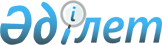 Тауарларға арналған декларацияның және транзиттік декларацияның құрылымы мен форматы туралыЕуразиялық экономикалық комиссия Алқасының 2018 жылғы 16 қаңтардағы № 2 шешімі
      Еуразиялық экономикалық одақтың Кеден кодексінің 105-бабының 5-тармағына сәйкес Еуразиялық экономикалық комиссия Алқасы шешті:
      1. Қоса беріліп отырған Тауарларға арналған декларацияның және транзиттік декларацияның құрылымы мен форматы бекітілсін.
      2. Еуразиялық экономикалық одаққа мүше мемлекеттерден осы Шешіммен бекітілген құрылым мен форматты 2018 жылғы 1 шілдеден бастап қолдануды қамтамасыз ету сұралсын.
      3. 2018 жылғы 1 шілдеден бастап Еуразиялық экономикалық комиссия Алқасының "Кедендік құжаттардың электрондық көшірмелерінің құрылымдары мен форматтары туралы" 2013 жылғы 12 қарашадағы № 254 шешімінің 1-тармағы екінші абзацының күші жойылды деп танылсын.
      4. Осы Шешім ресми жарияланған күнінен бастап күнтізбелік 30 күн өткен соң күшіне енеді. Тауарларға арналған декларацияның және транзиттік декларацияның 
ҚҰРЫЛЫМЫ МЕН ФОРМАТЫ
      1. Осы құжат электрондық құжат түріндегі тауарларға арналған декларация мен транзиттік декларацияның (бұдан әрі – электрондық декларация) және қағаз жеткізгіштегі құжат түріндегі тауарларға арналған декларация мен транзиттік декларацияның электрондық түрінің (бұдан әрі – декларацияның электрондық түрі) құрылымы мен форматын айқындайды.
      2. Электрондық декларацияға электрондық цифрлық қолтаңбамен (электрондық қолтаңбамен) қол қойылады.
      Трансшекаралық алмасу мақсаттары үшін электрондық декларацияға Еуразиялық экономикалық комиссия Алқасының 2015 жылғы 28 қыркүйектегі № 125 шешімімен бекітілген Еуразиялық экономикалық одаққа мүше мемлекеттердің мемлекеттік билік органдарының өзара және Еуразиялық экономикалық комиссия арасындағы трансшекаралық өзара іс-қимыл жасау кезінде электрондық құжаттармен алмасу туралы ережеге сәйкес, ал Еуразиялық экономикалық одаққа мүше мемлекеттің бірінің аумағында пайдалану үшін – осы мемлекеттің заңнамасына сәйкес электрондық цифрлық қолтаңбамен (электрондық қолтаңбамен) қол қойылады.
      3. Осы құжатта пайдаланылатын ұғымдар халықаралық шарттарда және Еуразиялық экономикалық одақтың құқығын құрайтын актілерде айқындалған мәндерде қолданылады.
      Осы құжатта пайдаланылатын қысқартулар мыналарды білдіреді:
      "XML" – Дүниежүзілік ғаламтор консорциумы (W3C) ұсынған кеңейтілетін белгі қою тілі;
      "мүше мемлекет" – Еуразиялық экономикалық одаққа мүше болып табылатын мемлекет;
      "Кодекс" – Еуразиялық экономикалық одақтың Кеден кодексі;
      "Одақтың НАА тізілімі" – Еуразиялық экономикалық одақтың нормативтік-анықтамалық ақпаратының тізілімі;
      "Одақ" – Еуразиялық экономикалық одақ;
      "ЕАЭО СЭҚ ТН" – Еуразиялық экономикалық одақ Сыртқы экономикалық қызметінің бірыңғай тауар номенклатурасы.
      4. Электрондық декларация мен декларацияның электрондық түрі осы құжатта айқындалатын тауарларға арналған декларация мен транзиттік декларацияның құрылымына сәйкес мынадай стандарттардың талаптары ескеріле отырып, XML-форматында қалыптастырылады:
      "Extensible Markup Language (XML) 1.0 (Fouth Edition)" –http://www.w3.org/TR/REC-xml мекенжайы бойынша ақпараттық-телекоммуникациялық "Интернет" желісінде жарияланған;
      "Namespaces in XML" – http://www.w3.org/TR/REC-xml-names мекенжайы бойынша ақпараттық-телекоммуникациялық "Интернет" желісінде жарияланған;
      "XML Schema Part 1: Structures" және "XML Schema Part 2:Datatypes" – http://www.w3.org/TR/xmlschema-1/ және http://www.w3.org/TR/xmlschema-2/ мекенжайлары бойынша ақпараттық-телекоммуникациялық "Интернет" желісінде жарияланған.
      5. Тауарларға арналған декларацияның және транзиттік декларацияның құрылымы қарапайым (атомдық) деректемелерге дейінгі иерархия деңгейлері ескеріле отырып, тауарларға арналған декларацияның және транзиттік декларацияның құрылымы туралы жалпы мәліметтер, аттардың импортталатын кеңістіктері (объектілері тауарларға арналған декларация және транзиттік декларация құрылымының аттар кеңістіктерінің объектілерін жобалау кезінде пайдаланылған аттардың кеңістіктері), тауарларға арналған декларация және транзиттік декларация құрылымының деректемелік құрамы көрсетіліп, кесте нысанында беріледі.
      6. Тауарларға арналған декларацияның және транзиттік декларацияның құрылымы туралы жалпы мәліметтер 1-кестеде берілген.
      1-кесте Тауарларға арналған декларацияның және транзиттік декларацияның құрылымы туралы жалпы мәліметтер
      7. Аттардың импортталатын кеңістіктері 2-кестеде келтірілген.
      2-кесте Аттардың импортталатын кеңістіктері
      Аттардың импортталатын кеңістіктеріндегі "X.X.X" символдары тауарларға арналған декларация және транзиттік декларация құрылымын әзірлеу кезінде пайдаланылған деректер моделінің құрамдас бөліктері нұсқаларының нөмірлеріне сәйкес келеді. 
      8. Тауарларға арналған декларация және транзиттік декларация құрылымының деректемелік құрамы 3-кестеде келтірілген.
      Кестеде мынадай жолдар (графалар) қалыптастырылады:
      "деректеменің аты" – деректеменің иерархиялық нөмірі көрсетілген, деректеменің сөзбен қалыптасқан немесе ресми белгіленуі;
      "деректеменің сипаттамасы" –  деректеменің мағынасын (семантикасын) түсіндіретін мәтін;
      "сәйкестендіргіш" – деректемеге сәйкес келетін деректер моделіндегі деректер элементінің сәйкестендіргіші;
      "деректер типі" –  деректеменің мәндер саласын беретін деректер моделінің объектісі туралы мәліметтер;
      "көпт." – деректемелердің көптігі (деректеменің ықтимал қайталануының міндеттілігі (опциялылығы) мен саны);
      "ескертпе" – деректеменің толтырылуын түсіндіретін мәтін.
      Деректемелердің көптігін көрсету үшін мынадай белгіленімдер пайдаланылады:
      1 – деректеме міндетті, қайталауға жол берілмейді; 
      n – деректеме міндетті, n рет қайталануға тиіс (n > 1);
      1..* – деректеме міндетті, шектеусіз қайталануы мүмкін;
      n..* – деректеме міндетті, кемінде n рет қайталануға тиіс(n > 1);
      n..m – деректеме міндетті, кемінде  n рет және m реттен асырмай қайталануға тиіс (n > 1, m > n);
      0..1 – деректеме опциялы, қайталауға жол берілмейді;
      0..* – деректеме опциялы, шектеусіз қайталануы мүмкін;
      0..m – деректеме опциялы, m реттен асырмай қайталануы мүмкін (m > 1).
      3-кесте Тауарларға арналған декларация және транзиттік декларация құрылымының деректемелік құрамы
      ________________
      * Егер тиісті деректемелердегі мәліметтер Одақтың құқығына, мүше мемлекеттердің заңнамасына сәйкес тауарларға арналған декларацияда және транзиттік декларацияда көрсетілуге жататын не мәліметтерді автоматтандырып өңдеу үшін қажет болған жағдайларда қолданылады.
      Күрделі деректемеге кіретін салынған деректемелер үшін осы күрделі деректемені толтыру жағдайында қолданылады.
      ** Сәйкестендіргіштің мәні мына шаблонға сәйкес көрсетіледі: 1ZZZ – анықтамалық үшін, 2ZZZ – сыныптауыш үшін, мұнда ZZZ – Еуразиялық экономикалық комиссияның 2015 жылғы 17 қарашадағы № 155 шешіміне сәйкес қалыптастырылған Одақтың НАА тізілімі бойынша анықтамалықтың (сыныптауыштың) коды.
					© 2012. Қазақстан Республикасы Әділет министрлігінің «Қазақстан Республикасының Заңнама және құқықтық ақпарат институты» ШЖҚ РМК
				
      Еуразиялық экономикалық комиссияАлқасы Төрағасының міндетінуақытша атқарушы

К. Минасян
Еуразиялық экономикалық
комиссия Алқасының
2018 жылғы 16 қаңтардағы
№ 2 шешімімен
БЕКІТІЛГЕН
Р/с№
Элементтің белгіленімі
Сипаттамасы 
1
2
3
1
Аты 
тауарларға арналған декларация және транзиттік декларация
2
Сәйкестендіргіш 
R.036
3
Нұсқа
1.0.0
4
Анықтама 
тауарларға арналған декларация және транзиттік декларация
5
Пайдалану 
–
6
Аттар кеңістігінің сәйкестендіргіші
urn:EEC:R:036:GoodsDeclaration:v1.0.0
7
XML-құжаттың түбірлік элементі
GoodsDeclaration
8
XML-схема файлының аты
EEC_R_036_GoodsDeclaration_v1.0.0.xsd
Р/с№
Аттар кеңістігінің сәйкестендіргіші
Префикс
1
2
3
1
urn:EEC:M:CA:ComplexDataObjects:vX.X.X
cacdo
2
urn:EEC:M:CA:SimpleDataObjects:vX.X.X
casdo
3
urn:EEC:M:ComplexDataObjects:vX.X.X
ccdo
4
urn:EEC:M:SimpleDataObjects:vX.X.X
csdo
Деректеменің аты
Деректеменің сипаттамасы
Сәйкестендіргіш 
Деректер типі
Көпп.
Ескертпе*
1. Электрондық құжаттың (мәліметтердің) коды (csdo: EDoc Code)
электрондық құжаттар мен мәліметтер құрылымдарының тізіліміне сәйкес электрондық құжаттың (мәліметтердің) кодтық белгіленімі  
M.SDE.90001
csdo: Edoc Code Type (M.SDT.90001)
Электрондық құжаттар мен мәліметтер құрылымдарының тізіліміне сәйкес кодтың мәні.
Шаблон: R(\.[A-Z]{2}\.[A-Z]{2}\.[0-9]{2})?\.[0-9]{3}
1
деректемеде "R.036" мәні болуға тиіс
2. Электрондық құжаттың (мәліметтердің) сәйкестендіргіші
(csdo: EDoc Id)
электрондық құжатты (мәліметтерді) бірмәнді сәйкестендіретін символдардың жолы 
M.SDE.90007
csdo: Universally Unique Id Type (M.SDT.90003)
ISO/IEC 9834-8-ге сәйкес сәйкестендіргіштің мәні.
Шаблон: [0-9a-fA-F]{8}-[0-9a-fA-F]{4}-[0-9a-fA-F]{4}-[0-9a-fA-F]{4}-[0-9a-fA-F]{12}
1
деректеменің мәні мынадай шаблонға сәйкес келуге тиіс: [0-9a-fA-F]{8}-[0-9a-fA-F]{4}-[0-9a-fA-F]{4}-[0-9a-fA-F]{4}-[0-9a-fA-F]{12}
3. Бастапқы электрондық құжаттың (мәліметтердің) сәйкестендіргіші
(csdo: EDoc RefId)
жауап ретінде осы электрондық құжат (мәліметтер) қалыптастырылған электрондық құжаттың (мәліметтердің) сәйкестендіргіші 
M.SDE.90008
csdo: Universally Unique Id Type (M.SDT.90003)
ISO/IEC 9834-8-ге сәйкес сәйкестендіргіштің мәні.
Шаблон: [0-9a-fA-F]{8}-[0-9a-fA-F]{4}-[0-9a-fA-F]{4}-[0-9a-fA-F]{4}-[0-9a-fA-F]{12}
0..1
деректемені толтырған кезде оның мәні мынадай шаблонға сәйкес келуге тиіс: [0-9a-fA-F]{8}-[0-9a-fA-F]{4}-[0-9a-fA-F]{4}-[0-9a-fA-F]{4}-[0-9a-fA-F]{12}
4. Электрондық құжаттың (мәліметтердің) күні мен уақыты
(csdo: Edoc Date Time)
электрондық құжаттың (мәліметтердің) жасалған күні мен уақыты 
M.SDE.90002
bdt: Date Time Type (M.BDT.00006)
МемСТ ИСО 8601–2001 сәйкес күннің және уақыттың белгіленімі
1
деректеменің мәні электрондық құжаттың (мәліметтердің): YYYY-MM-DDThh:mm:ss.ccc±hh:mm шаблонына сәйкес келтірілетін Дүниежүзілік уақытпен айырмашылық көрсетіле отырып, жергілікті уақыттың мәні түрінде электрондық құжатты (мәліметтерді) қалыптастыру күнін қамтуға тиіс, мұнда ccc – миллисекунд мәндерін (болмауы мүмкін) белгілейтін символдар
5. Декларацияның типі
(casdo: Declaration Kind Code)
декларацияның типі
M.CA.SDE.00687
csdo: Code2 Type (M.SDT.00170)
Жолдың ажырау (#xA) және табуляциялар (#x9) символдарын қамтымайтын қалыпқа түсірілген символдар жолы.
Ұзындығы: 2
1
деректеме мына мәндердің бірін қамтуға тиіс:
"ИМ", "ЭК" "ТТ"
6.  Кедендік рәсімнің коды (casdo: Customs Procedure Code)
өтініш берілетін кедендік рәсімнің кодтық белгіленімі 
M.CA.SDE.00086
casdo: Customs Procedure Code Type (M.CA.SDT.00043)
Кедендік рәсімдер түрлерінің сыныптауышына сәйкес кодтың мәні.
Ұзындығы: 2
0..1
деректеме кедендік рәсімдер түрлерінің сыныптауышына сәйкес кодтың мәнін немесе керек-жарақтарды кедендік декларациялау кезінде "00" мәнін қамтуға тиіс 
7. Тауарларды тасу (тасымалдау) ерекшелігінің коды (casdo: Transit Procedure Code)
кедендік транзиттің кедендік рәсімін қолдану кезінде тауарларды тасу (тасымалдау) ерекшелігінің кодтық белгіленімі
M.CA.SDE.00694
casdo: Transit Procedure Code Type (M.CA.SDT.00713)
Қалыпқа түсірілген символдар жолы.
Ұзындығы: 2
0..1
деректеме мына мәндердің бірін қамтуға тиіс: "ИМ", "ЭК", "ТР", "ВТ", "ТС"
8. Транзиттік декларацияда декларацияланатын тауарлардың тағайындалған коды (casdo: Transit Feature Code)
транзиттік декларацияны толтыру ерекшелігін көрсететін тауарлардың тағайындалған кодтық белгіленімі 
M.CA.SDE.00702
casdo: Code1to3 Code Type (M.CA.SDT.00194)
Қалыпқа түсірілген символдар жолы.
Ең аз ұзындығы: 1.
Ең көп ұзындығы: 3
0..1
деректеме мына мәндердің бірін қамтуға тиіс:
ХПЖ –халықаралық пошта жөнелтілімдерін кедендік декларациялаған кезде;
ЖТ – жеке пайдалануға арналған тауарларды және (немесе) жеке пайдалануға арналған көлік құралдарын кедендік декларациялау кезінде; 
ӘЧ – 2018 жылғы  FIFA футболдан әлем чемпионатын және 2017 жылғы FIFA Конфедерациялар кубогін ұйымдастыру және  өткізу кезінде немесе оларға дайындық жөніндегі жаттығу іс-шараларын өткізу кезінде пайдалануға арналған  шетелдік тауарларды кедендік декларациялау кезінде. 
Қалған жағдайларда деректеме толтырылмайды
9. Кедендік декларациялау ерекшелігінің коды 
(casdo: Declaration Feature Code)
тауарларды кедендік декларациялау ерекшелігінің кодтық белгіленімі 
M.CA.SDE.00136
casdo: Declaration Feature Code Type (M.CA.SDT.00192)
Тауарларды кедендік декларациялау ерекшеліктерінің сыныптауышына сәйкес кодтың мәні.
Ұзындығы: 3
0..1
10. Электрондық құжаттың белгісі 
(casdo: EDoc Indicator Code)
электрондық құжаттың белгісі
M.CA.SDE.00135
casdo: EDoc Indicator Code Type (M.CA.SDT.00201)
Электрондық құжатты ұсыну белгісінің кодтық белгіленімі.
Шаблон: (ЭД)|(ОО)
1
деректеме мына мәндердің бірін қамтуға тиіс:
ЭД – егер тауарларға арналған декларация немесе транзиттік декларация электрондық құжат түрінде қалыптастырылса;
ОО – қалған жағдайларда 
11. Парақтардың саны
(csdo: Page Quantity)
құжаттағы парақтардың жалпы саны
M.SDE.00018
csdo: Quantity4 Type (M.SDT.00097)
Ондық есептеу жүйесіндегі тұтас теріс емес сан.
Цифрлардың ең көп саны: 4
0..1
12. Түсіру ерекшеліктерінің саны (casdo: Loading Lists Quantity)
түсіру ерекшеліктерінің немесе көлік (тасымалдау), коммерциялық және (немесе) өзге де құжаттардың саны 
M.CA.SDE.00200
csdo: Quantity5 Type (M.SDT.00155)
Ондық есептеу жүйесіндегі теріс емес тұтас сан.
Цифрлардың ең көп саны: 5
0..1
13. Түсіру ерекшеліктері парақтарының саны 
(casdo: Loading Lists Page Quantity)
түсіру ерекшеліктері парақтарының немесе көлік (тасымалдау), коммерциялық және (немесе) өзге де құжаттардың саны 
M.CA.SDE.00137
csdo: Quantity5 Type (M.SDT.00155)
Ондық есептеу жүйесіндегі теріс емес тұтас сан.
Цифрлардың ең көп саны: 5
0..1
14.  Тауарлардың саны (casdo: Goods Quantity)
тауарлардың саны
M.CA.SDE.00705
csdo: Quantity5 Type (M.SDT.00155)
Ондық есептеу жүйесіндегі теріс емес тұтас сан.
Цифрлардың ең көп саны: 5
1
15. Жүк орындарының саны
(casdo: Cargo Quantity)
жүк орындарының жалпы саны
M.CA.SDE.00707
csdo: Quantity8 Type (M.SDT.00156)
Ондық есептеу жүйесіндегі теріс емес тұтас сан.
Цифрлардың ең көп саны: 8
0..1
16. Декларант (өтініш беруші)
(cacdo: Declarant Details)
декларант (өтініш беруші) туралы мәліметтер 
M.CA.CDE.00140
cacdo: Declarant Details Type (M.CA.CDT.00457)
Салынған элементтер мәндерінің салаларымен айқындалады
0..1
16.1. Елдің коды
(csdo: Unified Country Code)
субъект тіркелген елдің кодтық белгіленімі
M.SDE.00162
csdo: Unified Country Code Type (M.SDT.00112)
"Анықтамалықтың (сыныптауыштың) сәйкестендіргіші" атрибуты айқындаған әлем елдерінің сыныптауышына сәйкес екі әріпті кодтың мәні.
Шаблон: [A-Z]{2}
0..1
деректеме толтырылмайды
а) анықтамалықтың (сыныптауыштың) сәйкестендіргіші
(codeListId атрибуты)
өзіне сәйкес код көрсетілген анықтамалықтың (сыныптауыштың) белгіленімі
–
csdo: Reference Data Id Type (M.SDT.00091)
Жолдың ажырау (#xA) және табуляциялар (#x9) символдарын қамтымайтын қалыпқа түсірілген символдар жолы.
Ең аз ұзындығы: 1.
Ең көп ұзындығы: 20
1
16.2. Субъектінің атауы (csdo: Subject Name)
шаруашылық жүргізуші субъектінің толық атауы немесе жеке тұлғаның тегі, аты және әкесінің аты 
M.SDE.00224
csdo: Name300 Type (M.SDT.00056)
Жолдың ажырау (#xA) және табуляциялар (#x9) символдарын қамтымайтын қалыпқа түсірілген символдар жолы.
Ең аз ұзындығы: 1.
Ең көп ұзындығы: 300
0..1
деректеме толтырылмайды
16.3. Субъектінің қысқаша атауы
(csdo: Subject Brief Name)
шаруашылық жүргізуші субъектінің қысқартылған атауы немесе жеке тұлғаның тегі, аты және әкесінің аты 
M.SDE.00225
csdo: Name120 Type (M.SDT.00055)
Жолдың ажырау (#xA) және табуляциялар (#x9) символдарын қамтымайтын қалыпқа түсірілген символдар жолы.
Ең аз ұзындығы: 1.
Ең көп ұзындығы: 120
0..1
шаруашылық жүргізуші субъект туралы мәліметтер көрсетілген кезде деректеменің мәні ұйымдық-құқықтық нысанды қамтуға тиіс
16.4. Ұйымдық-құқықтық нысанның коды
(csdo: Business Entity Type Code)
шаруашылық жүргізуші субъект тіркелген ұйымдық-құқықтық нысанның кодтық белгіленімі
M.SDE.00023
csdo: Unified Code20 Type (M.SDT.00140)
"Анықтамалықтың (сыныптауыштың) сәйкестендіргіші" атрибуты айқындаған анықтамалыққа (сыныптауышқа) сәйкес кодтың мәні.
Ең аз ұзындығы: 1.
Ең көп ұзындығы: 20
0..1
деректеме толтырылмайды
а) анықтамалықтың (сыныптауыштың) сәйкестендіргіші
(codeListId атрибуты)
өзіне сәйкес код көрсетілген анықтамалықтың (сыныптауыштың) белгіленімі
–
csdo: Reference Data Id Type (M.SDT.00091)
Жолдың ажырау (#xA) және табуляциялар (#x9) символдарын қамтымайтын қалыпқа түсірілген символдар жолы.
Ең аз ұзындығы: 1.
Ең көп ұзындығы: 20
1
16.5. Ұйымдық-құқықтық нысанның атауы
(csdo: Business Entity Type Name)
шаруашылық жүргізуші субъект тіркелген ұйымдық-құқықтық нысанның атауы
M.SDE.00090
csdo: Name300 Type (M.SDT.00056)
Жолдың ажырау (#xA) және табуляциялар (#x9) символдарын қамтымайтын қалыпқа түсірілген символдар жолы.
Ең аз ұзындығы: 1.
Ең көп ұзындығы: 300
0..1
деректеме толтырылмайды
16.6. Шаруашылық жүргізуші субъектінің сәйкестендіргіші
(csdo: Business Entity Id)
мемлекеттік тіркеу кезінде берілген тізілім (тіркелім) бойынша жазбаның нөмірі (коды)
M.SDE.00189
csdo: Business Entity Id Type (M.SDT.00157)
Қалыпқа түсірілген символдар жолы.
Ең аз ұзындығы: 1.
Ең көп ұзындығы: 20
0..1
деректеме Қырғыз Республикасында және Ресей Федерациясында пайдаланылады.
Деректеме мына мәліметтерді көрсетуге арналған:
Қырғыз Республикасында – Кәсіпорындар мен ұйымдардың жалпыреспубликалық сыныптауышының (ОКПО) коды;
Ресей Федерациясында  – негізгі мемлекеттік тіркеу нөмірі (ОГРН) немесе дара кәсіпкердің негізгі мемлекеттік тіркеу нөмірі (ОГРНИП) 
а) сәйкестендіру әдісі
(kindId атрибуты)
шаруашылық жүргізуші субъектілерді сәйкестендіру әдісі
–
csdo: Business Entity Id Kind Id Type (M.SDT.00158)
Шаруашылық жүргізуші субъектілерді сәйкестендіру әдістерінің анықтамалығынан алынған сәйкестендіргіштің мәні
1
"Шаруашылық жүргізуші субъектінің сәйкестендіргіші (csdo: Business Entity Id)" деректемесі толтырылған жағдайда атрибут: 
Қырғыз Республикасында –"6" мәнін – Қырғыз Республикасы Кәсіпорындары мен ұйымдарының жалпыреспубликалық сыныптауышының (ОКПО) кодын;
Ресей Федерациясында  –"1" мәнін – Ресей Федерациясындағы  негізгі мемлекеттік тіркеу нөмірін (ОГРН) немесе "2" мәнін –Ресей Федерациясындағы  дара кәсіпкердің негізгі мемлекеттік тіркеу нөмірін (ОГРНИП) қамтуға тиіс
16.7. Бірегей кедендік сәйкестендіру нөмірі
(casdo: CAUnique Customs Number Id)
сәйкестендіргіш (бірегей сәйкестендіргіш) кедендік нөмір туралы мәліметтер
M.CA.SDE.00626
casdo: CAUnique Customs Number Id Type (M.CA.SDT.00188)
Қалыпқа түсірілген символдар жолы.
Ең аз ұзындығы: 1.
Ең көп ұзындығы: 40
0..1
деректеме Қазақстан Республикасында пайдаланылады.
Деректеме кедендік сәйкестендіру нөмірін қалыптастыру сыныптауышына сәйкес кедендік сәйкестендіру нөмірін (КСН) көрсетуге арналған
а) елдің коды
(countryCode атрибуты)
қағидалары бойынша көрсетілген сәйкестендіру нөмірі қалыптастырылған елдің кодтық белгіленімі
–
csdo: Unqualified Country Code Type (M.SDT.00159)
"Анықтамалықтың (сыныптауыштың) сәйкестендіргіші" атрибуты айқындаған әлем елдерінің сыныптауышынан алынған әріпті кодтың мәні.
Шаблон: [A-Z]{2}
0..1
"Бірегей кедендік сәйкестендіру нөмірі
(casdo: CAUnique Customs Number Id" деректемесі толтырылған жағдайда атрибут "KZ" мәнін қамтуға тиіс
16.8. Салық төлеушінің сәйкестендіргіші
(csdo: Taxpayer Id)
субъектінің салық төлеуші тіркелген елдің салық төлеушілер тізіліміндегі сәйкестендіргіші
M.SDE.00025
csdo: Taxpayer Id Type (M.SDT.00025)
Салық төлеуші тіркелген елде қабылданған қағидаларға сәйкес сәйкестендіргіштің мәні.
Ең аз ұзындығы: 1.
Ең көп ұзындығы: 20
0..1
деректеме мына мәліметтерді көрсетуге арналған:
Армения Республикасында – салық төлеушінің есептік нөмірі (УНН);
Беларусь Республикасында – төлеушінің есептік нөмірі (УНП);
Қазақстан Республикасында – бизнес-сәйкестендіру нөмірі (БСН);
Қырғыз Республикасында – салықтық сәйкестендіру нөмірі (ИНН);
Ресей Федерациясында  – салық төлеушінің жеке нөмірі (ИНН) 
16.9. Есепке қою себебінің коды
(csdo: Tax Registration Reason Code)
субъектіні Ресей Федерациясында салықтық есепке қою себебін сәйкестендіретін код 
M.SDE.00030
csdo: Tax Registration Reason Code Type (M.SDT.00030)
Қалыпқа түсірілген символдар жолы.
Шаблон: \d{9}
0..1
16.10. Жеке тұлғаның сәйкестендіргіші
(casdo: Person Id)
жеке тұлғаның бірегей сәйкестендіргіші
M.CA.SDE.00129
casdo: Person Id Type (M.CA.SDT.00190)
Жеке тұлға тіркелген елде қабылданған қағидаларға сәйкес сәйкестендіргіштің мәні.
Ең аз ұзындығы: 1.
Ең көп ұзындығы: 20
0..1
деректеме Армения Республикасында, Беларусь Республикасында, Қазақстан Республикасында және Қырғыз Республикасында пайдаланылады. Деректеме мына мәліметтерді көрсетуге арналған:
Армения Республикасында – қоғамдық көрсетілетін қызметтердің нөмірлік белгісі (НЗОУ) немесе қоғамдық көрсетілетін қызметтердің нөмірлік белгісі жоқ екені туралы анықтаманың нөмірі;
Беларусь Республикасында – сәйкестендіру нөмірі;
Қазақстан Республикасында – жеке сәйкестендіру нөмірі (ЖСН);
Қырғыз Республикасында – дербес сәйкестендіру нөмірі (ПИН)
16.11. Жеке куәлік
(ccdo: Identity Doc V3 Details)
жеке тұлғаның жеке басын куәландыратын құжат туралы мәліметтер
M.CDE.00056
ccdo: Identity Doc Details V3 Type (M.CDT.00062)
Салынған элементтер мәндерінің салаларымен айқындалады
0..1
16.11.1. Елдің коды
(csdo: Unified Country Code)
елдің кодтық белгіленімі
M.SDE.00162
csdo: Unified Country Code Type (M.SDT.00112)
"Анықтамалықтың (сыныптауыштың) сәйкестендіргіші" атрибуты айқындаған әлем елдерінің сыныптауышына сәйкес екі әріпті кодтың мәні.
Шаблон: [A-Z]{2}
1
а) анықтамалықтың (сыныптауыштың) сәйкестендіргіші
(codeListId атрибуты)
өзіне сәйкес код көрсетілген анықтамалықтың (сыныптауыштың) белгіленімі
–
csdo: Reference Data Id Type (M.SDT.00091)
Жолдың ажырау (#xA) және табуляциялар (#x9) символдарын қамтымайтын қалыпқа түсірілген символдар жолы.
Ең аз ұзындығы: 1.
Ең көп ұзындығы: 20
1
атрибут Одақтың НАА тізілімі бойынша анықтамалықтың (сыныптауыштың) сәйкестендіргішін қамтуға тиіс**
16.11.2. Жеке басты куәландыратын құжат түрінің коды
(csdo: Identity Doc Kind Code)
жеке басты куәландыратын құжат түрінің кодтық белгіленімі
M.SDE.00136
csdo: Identity Doc Kind Code Type (M.SDT.00098)
Жолдың ажырау (#xA) және табуляциялар (#x9) символдарын қамтымайтын қалыпқа түсірілген символдар жолы.
Ең аз ұзындығы: 1.
Ең көп ұзындығы: 20
0..1
Деректеме Еуразиялық экономикалық комиссия немесе мүше мемлекеттің заңнамасы бекіткен анықтамалық (сыныптауыш) болған кезде толтырылуы мүмкін 
а) анықтамалықтың (сыныптауыштың) сәйкестендіргіші
(codeListId атрибуты)
өзіне сәйкес код көрсетілген анықтамалықтың (сыныптауыштың) белгіленімі
–
csdo: Reference Data Id Type (M.SDT.00091)
Жолдың ажырау (#xA) және табуляциялар (#x9) символдарын қамтымайтын қалыпқа түсірілген символдар жолы.
Ең аз ұзындығы: 1.
Ең көп ұзындығы: 20
0..1
"Жеке басты куәландыратын құжат түрінің коды
(csdo: Identity Doc Kind Code)" деректемесі толтырылған жағдайда атрибут Одақтың НАА тізілімі бойынша анықтамалықтың (сыныптауыштың) сәйкестендіргішін қамтуға тиіс**
16.11.3. Құжат түрінің атауы
(csdo: Doc Kind Name)
құжат түрінің атауы
M.SDE.00095
csdo: Name500 Type (M.SDT.00134)
Жолдың ажырау (#xA) және табуляциялар (#x9) символдарын қамтымайтын қалыпқа түсірілген символдар жолы.
Ең аз ұзындығы: 1.
Ең көп ұзындығы: 500
0..1
16.11.4. Құжаттың сериясы (csdo: Doc Series Id)
құжат сериясының цифрлық немесе әріптік-цифрлық белгіленімі
M.SDE.00157
csdo: Id20 Type (M.SDT.00092)
Қалыпқа түсірілген символдар жолы.
Ең аз ұзындығы: 1.
Ең көп ұзындығы: 20
0..1
16.11.5.  Құжаттың нөмірі (csdo: Doc Id)
құжатты тіркеу кезінде оған берілген цифрлық немесе әріптік-цифрлық белгіленім
M.SDE.00044
csdo: Id50 Type (M.SDT.00093)
Қалыпқа түсірілген символдар жолы.
Ең аз ұзындығы: 1.
Ең көп ұзындығы: 50
1
16.11.6. Құжаттың күні
(csdo: Doc Creation Date)
құжаттың берілген, оған қол қойылған, бекітілген немесе тіркелген күні
M.SDE.00045
bdt: Date Type (M.BDT.00005)
МемСТ ИСО 8601–2001-ге сәйкес күннің белгіленімі
0..1
деректеменің мәні YYYY-MM-DD шаблонына сәйкес келтірілуге тиіс
16.11.7. Мүше мемлекеттің уәкілетті органының сәйкестендіргіші
(csdo: Authority Id)
құжатты берген мүше мемлекеттің мемлекеттік билік органын не ол уәкілеттік берген ұйымды сәйкестендіретін жол
M.SDE.00068
csdo: Id20 Type (M.SDT.00092)
Қалыпқа түсірілген символдар жолы.
Ең аз ұзындығы: 1.
Ең көп ұзындығы: 20
0..1
деректеме толтырылмайды
16.11.8. Мүше мемлекеттің уәкілетті органының атауы
(csdo: Authority Name)
құжатты берген мүше мемлекеттің мемлекеттік билік органының не ол уәкілеттік берген ұйымның толық атауы
M.SDE.00066
csdo: Name300 Type (M.SDT.00056)
Жолдың ажырау (#xA) және табуляциялар (#x9) символдарын қамтымайтын қалыпқа түсірілген символдар жолы.
Ең аз ұзындығы: 1.
Ең көп ұзындығы: 300
0..1
16.12. Мекенжай
(ccdo: Subject Address Details)
мекенжай
M.CDE.00058
ccdo: Subject Address Details Type (M.CDT.00064)
Салынған элементтер мәндерінің салаларымен айқындалады
0..*
"Мекенжай (ccdo: Subject Address Details)" деректемесінің тек бір данасы қалыптастырылуға тиіс
16.12.1. Мекенжай түрінің коды
(csdo: Address Kind Code)
мекенжай түрінің кодтық белгіленімі
M.SDE.00192
csdo: Address Kind Code Type (M.SDT.00162)
Мекенжай түрлерінің сыныптауышына сәйкес кодтың мәні.
Ең аз ұзындығы: 1.
Ең көп ұзындығы: 20
0..1
деректеме "1" мәнін - тіркеу мекенжайын қабылдауға тиіс
16.12.2. Елдің коды
(csdo: Unified Country Code)
елдің кодтық белгіленімі
M.SDE.00162
csdo: Unified Country Code Type (M.SDT.00112)
"Анықтамалықтың (сыныптауыштың) сәйкестендіргіші" атрибуты айқындаған әлем елдерінің сыныптауышына сәйкес екі әріпті кодтың мәні.
Шаблон: [A-Z]{2}
0..1
деректеме толтырылуға тиіс
а) анықтамалықтың (сыныптауыштың) сәйкестендіргіші
(codeListId атрибуты)
өзіне сәйкес код көрсетілген анықтамалықтың (сыныптауыштың) белгіленімі
–
csdo: Reference Data Id Type (M.SDT.00091)
Жолдың ажырау (#xA) және табуляциялар (#x9) символдарын қамтымайтын қалыпқа түсірілген символдар жолы.
Ең аз ұзындығы: 1.
Ең көп ұзындығы: 20
1
атрибут Одақтың НАА тізілімі бойынша анықтамалықтың (сыныптауыштың) сәйкестендіргішін қамтуға тиіс**
16.12.3. Аумақтың коды
(csdo: Territory Code)
әкімшілік-аумақтық бөлініс бірлігінің коды
M.SDE.00031
csdo: Territory Code Type (M.SDT.00031)
Қалыпқа түсірілген символдар жолы.
Ең аз ұзындығы: 1.
Ең көп ұзындығы: 17
0..1
деректеме Қырғыз Республикасында пайдаланылады
16.12.4. Өңір
(csdo: Region Name)
бірінші деңгейдегі әкімшілік-аумақтық бөлініс бірлігінің атауы
M.SDE.00007
csdo: Name120 Type (M.SDT.00055)
Жолдың ажырау (#xA) және табуляциялар (#x9) символдарын қамтымайтын қалыпқа түсірілген символдар жолы.
Ең аз ұзындығы: 1.
Ең көп ұзындығы: 120
0..1
16.12.5. Аудан
(csdo: District Name)
екінші деңгейдегі әкімшілік-аумақтық бөлініс бірлігінің атауы
M.SDE.00008
csdo: Name120 Type (M.SDT.00055)
Жолдың ажырау (#xA) және табуляциялар (#x9) символдарын қамтымайтын қалыпқа түсірілген символдар жолы.
Ең аз ұзындығы: 1.
Ең көп ұзындығы: 120
0..1
16.12.6. Қала
(csdo: City Name)
қаланың атауы
M.SDE.00009
csdo: Name120 Type (M.SDT.00055)
Жолдың ажырау (#xA) және табуляциялар (#x9) символдарын қамтымайтын қалыпқа түсірілген символдар жолы.
Ең аз ұзындығы: 1.
Ең көп ұзындығы: 120
0..1
16.12.7. Елді мекен
(csdo: Settlement Name)
елді мекеннің атауы
M.SDE.00057
csdo: Name120 Type (M.SDT.00055)
Жолдың ажырау (#xA) және табуляциялар (#x9) символдарын қамтымайтын қалыпқа түсірілген символдар жолы.
Ең аз ұзындығы: 1.
Ең көп ұзындығы: 120
0..1
деректеме толтырылған кезде "Қала (csdo:CityName)" деректемесінің мәнінен ерекшеленетін елді мекеннің атауын қамтуға тиіс
16.12.8. Көше
(csdo: Street Name)
қалалық инфрақұрылымның көше-жол желісі элементінің атауы
M.SDE.00010
csdo: Name120 Type (M.SDT.00055)
Жолдың ажырау (#xA) және табуляциялар (#x9) символдарын қамтымайтын қалыпқа түсірілген символдар жолы.
Ең аз ұзындығы: 1.
Ең көп ұзындығы: 120
0..1
16.12.9. Үйдің нөмірі
(csdo: Building Number Id)
үйдің, корпустың, құрылыстың белгіленімі
M.SDE.00011
csdo: Id50 Type (M.SDT.00093)
Қалыпқа түсірілген символдар жолы.
Ең аз ұзындығы: 1.
Ең көп ұзындығы: 50
0..1
16.12.10. Үй-жайдың нөмірі
(csdo: Room Number Id)
офистің немесе пәтердің белгіленімі
M.SDE.00012
csdo: Id20 Type (M.SDT.00092)
Қалыпқа түсірілген символдар жолы.
Ең аз ұзындығы: 1.
Ең көп ұзындығы: 20
0..1
16.12.11. Пошталық индексі
(csdo: Post Code)
пошталық байланыс кәсіпорнының пошталық индексі
M.SDE.00006
csdo: Post Code Type (M.SDT.00006)
Қалыпқа түсірілген символдар жолы.
Шаблон: [A-Z0-9][A-Z0-9 -]{1,8}[A-Z0-9]
0..1
16.12.12. Абоненттік жәшіктің нөмірі
(csdo: Post Office Box Id)
пошталық байланыс кәсіпорнындағы абоненттік жәшіктің нөмірі
M.SDE.00013
csdo: Id20 Type (M.SDT.00092)
Қалыпқа түсірілген символдар жолы.
Ең аз ұзындығы: 1.
Ең көп ұзындығы: 20
0..1
16.13. Қатынас жасау деректемесі
(ccdo: Communication Details)
субъектінің қатынас жасау деректемесі 
M.CDE.00003
ccdo: Communication Details Type (M.CDT.00003)
Салынған элементтер мәндерінің салаларымен айқындалады
0..*
16.13.1. Байланыс түрінің коды
(csdo: Communication Channel Code)
байланыс құралы (арнасы) түрінің  (телефон, факс, электрондық пошта және басқалар) кодтық белгіленімі
M.SDE.00014
csdo: Communication Channel Code V2 Type (M.SDT.00163)
Байланыс түрлерінің сыныптауышына сәйкес кодтың мәні.
Ең аз ұзындығы: 1.
Ең көп ұзындығы: 20
0..1
деректеме мына мәндердің бірін қамтуға тиіс:
AҚ – ақпараттық-телекоммуникациялық "Интернет" желісіндегі ресурстың бірыңғай көрсеткіші (URL);
EM – электрондық пошта;
FX – телефакс;
TE – телефон;
TG – телеграф;
TL – телекс
16.13.2. Байланыс түрінің атауы
(csdo: Communication Channel Name)
байланыс құралы (арнасы) түрінің атауы (телефон, факс, электрондық пошта және басқалар)
M.SDE.00093
csdo: Name120 Type (M.SDT.00055)
Жолдың ажырау (#xA) және табуляциялар (#x9) символдарын қамтымайтын қалыпқа түсірілген символдар жолы.
Ең аз ұзындығы: 1.
Ең көп ұзындығы: 120
0..1
16.13.3. Байланыс арнасының сәйкестендіргіші
(csdo: Communication Channel Id)
байланыс арнасын сәйкестендіретін символдардың тізбегі (телефонның, факстың нөмірін, электрондық поштаның мекенжайын және басқаларды көрсету)
M.SDE.00015
csdo: Communication Channel Id Type (M.SDT.00015)
Қалыпқа түсірілген символдар жолы.
Ең аз ұзындығы: 1.
Ең көп ұзындығы: 1000
1..*
Егер "Байланыс түрінің коды (csdo: Communication‌Channel‌Code)" деректемесі "ТЕ" немесе "FX" мәнін қамтыса, "Байланыс арнасының сәйкестендіргіші (csdo:‌Communication‌Channel Id)" деректемесі телефон немесе телефакс нөмірін қамтуға және мынадай шаблонға сәйкес көрсетілуге тиіс: +ССС РР НННН, мұнда ССС – елдің коды (1-ден 3-ке дейінгі цифр), РР – жіберілген пункттің ұлттық коды (кемінде 2 цифр (қаланың, кенттің коды және т.б.)) немесе ұтқыр байланыс операторының коды, НННН – абоненттің нөмірі (кемінде 4 цифр). Нөмір топтарының арасындағы бөлгіш бос орын белгісі болып табылады. Нөмірдің ұзындығы 15 цифрдан аспауға тиіс (символдар "+" және бос орын ескерілмейді). Өзге де символдар мен ажыратқыштарға жол берілмейді
16.14. Оқшауландырылған бөлімше (cacdo: Subject Branch Details)
оқшауландырылған бөлімше туралы мәліметтер
M.CA.CDE.00465
cacdo: CAOrganization Type (M.CA.CDT.00298)
Салынған элементтер мәндерінің салаларымен айқындалады
0..1
16.14.1. Елдің коды
(csdo: Unified Country Code)
субъект тіркелген елдің кодтық белгіленімі
M.SDE.00162
csdo: Unified Country Code Type (M.SDT.00112)
"Анықтамалықтың (сыныптауыштың) сәйкестендіргіші" атрибуты айқындаған әлем елдерінің сыныптауышына сәйкес екі әріпті кодтың мәні.
Шаблон: [A-Z]{2}
0..1
деректеме толтырылмайды
а) анықтамалықтың (сыныптауыштың) сәйкестендіргіші
(codeListId атрибуты)
өзіне сәйкес код көрсетілген анықтамалықтың (сыныптауыштың) белгіленімі
–
csdo: Reference Data Id Type (M.SDT.00091)
Жолдың ажырау (#xA) және табуляциялар (#x9) символдарын қамтымайтын қалыпқа түсірілген символдар жолы.
Ең аз ұзындығы: 1.
Ең көп ұзындығы: 20
1
16.14.2. Субъектінің атауы
(csdo: Subject Name)
шаруашылық жүргізуші субъектінің толық атауы немесе жеке тұлғаның тегі, аты және әкесінің аты 
M.SDE.00224
csdo: Name300 Type (M.SDT.00056)
Жолдың ажырау (#xA) және табуляциялар (#x9) символдарын қамтымайтын қалыпқа түсірілген символдар жолы.
Ең аз ұзындығы: 1.
Ең көп ұзындығы: 300
0..1
деректеме толтырылмайды
16.14.3. Субъектінің қысқаша атауы
(csdo: Subject Brief Name)
шаруашылық жүргізуші субъектінің қысқартылған атауы немесе жеке тұлғаның тегі, аты және әкесінің аты 
M.SDE.00225
csdo: Name120 Type (M.SDT.00055)
Жолдың ажырау (#xA) және табуляциялар (#x9) символдарын қамтымайтын қалыпқа түсірілген символдар жолы.
Ең аз ұзындығы: 1.
Ең көп ұзындығы: 120
0..1
шаруашылық жүргізуші субъект туралы мәліметтер көрсетілген кезде деректеменің мәні ұйымдық-құқықтық нысанды қамтуға тиіс
16.14.4. Ұйымдық-құқықтық нысанның коды
(csdo: Business Entity Type Code)
шаруашылық жүргізуші субъект тіркелген ұйымдық-құқықтық нысанның кодтық белгіленімі
M.SDE.00023
csdo: Unified Code20 Type (M.SDT.00140)
"Анықтамалықтың (сыныптауыштың) сәйкестендіргіші" атрибуты айқындаған анықтамалыққа (сыныптауышқа) сәйкес кодтың мәні.
Ең аз ұзындығы: 1.
Ең көп ұзындығы: 20
0..1
деректеме толтырылмайды
а) анықтамалықтың (сыныптауыштың) сәйкестендіргіші
(codeListId атрибуты)
өзіне сәйкес код көрсетілген анықтамалықтың (сыныптауыштың) белгіленімі
–
csdo: Reference Data Id Type (M.SDT.00091)
Жолдың ажырау (#xA) және табуляциялар (#x9) символдарын қамтымайтын қалыпқа түсірілген символдар жолы.
Ең аз ұзындығы: 1.
Ең көп ұзындығы: 20
1
16.14.5. Ұйымдық-құқықтық нысанның атауы
(csdo: Business Entity Type Name)
шаруашылық жүргізуші субъект тіркелген ұйымдық-құқықтық нысанның атауы
M.SDE.00090
csdo: Name300 Type (M.SDT.00056)
Жолдың ажырау (#xA) және табуляциялар (#x9) символдарын қамтымайтын қалыпқа түсірілген символдар жолы.
Ең аз ұзындығы: 1.
Ең көп ұзындығы: 300
0..1
деректеме толтырылмайды
16.14.6. Шаруашылық жүргізуші субъектінің сәйкестендіргіші
(csdo: Business Entity Id)
мемлекеттік тіркеу кезінде берілген тізілім (тіркелім) бойынша жазбаның нөмірі (коды)
M.SDE.00189
csdo: Business Entity Id Type (M.SDT.00157)
Қалыпқа түсірілген символдар жолы.
Ең аз ұзындығы: 1.
Ең көп ұзындығы: 20
0..1
деректеме Қырғыз Республикасында және Ресей Федерациясында пайдаланылады.
Деректеме мына мәліметтерді көрсетуге арналған:
Қырғыз Республикасында – Кәсіпорындар мен ұйымдардың жалпыреспубликалық сыныптауышының (ОКПО) коды;
Ресей Федерациясында  – негізгі мемлекеттік тіркеу нөмірі (ОГРН) немесе дара кәсіпкердің негізгі мемлекеттік тіркеу нөмірі (ОГРНИП) 
а) сәйкестендіру әдісі
(kindId атрибуты)
шаруашылық жүргізуші субъектілерді сәйкестендіру әдісі
–
csdo: Business Entity Id Kind Id Type (M.SDT.00158)
Шаруашылық жүргізуші субъектілерді сәйкестендіру әдістерінің анықтамалығынан алынған сәйкестендіргіштің мәні
1
"Шаруашылық жүргізуші субъектінің сәйкестендіргіші (csdo: Business Entity Id)" деректемесі толтырылған жағдайда атрибут мыналарды қамтуға тиіс: 
Қырғыз Республикасында –"6" мәнін – Қырғыз Республикасы кәсіпорындары мен ұйымдарының жалпыреспубликалық сыныптауышының (ОКПО) коды;
Ресей Федерациясында  –"1" мәнін – Ресей Федерациясындағы  негізгі мемлекеттік тіркеу нөмірі (ОГРН) немесе "2" мәнін –Ресей Федерациясындағы  дара кәсіпкердің негізгі мемлекеттік тіркеу нөмірі (ОГРНИП) 
16.14.7. Бірегей кедендік сәйкестендіру нөмірі
(casdo: CAUnique Customs Number Id)
сәйкестендіргіш (бірегей сәйкестендіргіш) кедендік нөмір туралы мәліметтер
M.CA.SDE.00626
casdo: CAUnique Customs Number Id Type (M.CA.SDT.00188)
Қалыпқа түсірілген символдар жолы.
Ең аз ұзындығы: 1.
Ең көп ұзындығы: 40
0..1
деректеме Қазақстан Республикасында пайдаланылады.
Деректеме кедендік сәйкестендіру нөмірін қалыптастыру сыныптауышына сәйкес кедендік сәйкестендіру нөмірін (КСН) көрсетуге арналған
а) Елдің коды
(countryCode атрибуты)
қағидалары бойынша көрсетілген сәйкестендіру нөмірі қалыптастырылған елдің кодтық белгіленімі
–
csdo: Unqualified Country Code Type (M.SDT.00159)
"Анықтамалықтың (сыныптауыштың) сәйкестендіргіші" атрибуты айқындаған әлем елдерінің сыныптауышынан алынған әріпті кодтың мәні.
Шаблон: [A-Z]{2}
0..1
"Бірегей кедендік сәйкестендіру нөмірі
(casdo: CAUnique Customs Number Id" деректемесі толтырылған жағдайда атрибут "KZ" мәнін қамтуға тиіс
16.14.8. Салық төлеушінің сәйкестендіргіші
(csdo: Taxpayer Id)
субъектінің салық төлеуші тіркелген елдің салық төлеушілер тізіліміндегі сәйкестендіргіші
M.SDE.00025
csdo: Taxpayer Id Type (M.SDT.00025)
Салық төлеуші тіркелген елде қабылданған қағидаларға сәйкес сәйкестендіргіштің мәні.
Ең аз ұзындығы: 1.
Ең көп ұзындығы: 20
0..1
деректеме мына мәліметтерді көрсетуге арналған:
Армения Республикасында – салық төлеушінің есептік нөмірі (УНН);
Беларусь Республикасында – төлеушінің есептік нөмірі (УНП);
Қазақстан Республикасында – бизнес-сәйкестендіру нөмірі (БСН);
Қырғыз Республикасында – салықтық сәйкестендіру нөмірі (ИНН);
Ресей Федерациясында  – салық төлеушінің жеке нөмірі (ИНН) 
16.14.9. Есепке қою себебінің коды
(csdo: Tax Registration Reason Code)
субъектіні Ресей Федерациясында салықтық есепке қою себебін сәйкестендіретін код 
M.SDE.00030
csdo: Tax Registration Reason Code Type (M.SDT.00030)
Қалыпқа түсірілген символдар жолы.
Шаблон: \d{9}
0..1
16.14.10. Мекенжай
(ccdo: Subject Address Details)
мекенжай
M.CDE.00058
ccdo: Subject Address Details Type (M.CDT.00064)
Салынған элементтер мәндерінің салаларымен айқындалады
0..1
*.1. Мекенжай түрінің коды
(csdo: Address Kind Code)
мекенжай түрінің кодтық белгіленімі
M.SDE.00192
csdo: Address Kind Code Type (M.SDT.00162)
Мекенжай түрлерінің сыныптауышына сәйкес кодтың мәні.
Ең аз ұзындығы: 1.
Ең көп ұзындығы: 20
0..1
деректеме "1" – тіркеу мекенжайы мәнін қабылдауға тиіс
*.2. Елдің коды
(csdo: Unified Country Code)
елдің кодтық белгіленімі
M.SDE.00162
csdo: Unified Country Code Type (M.SDT.00112)
"Анықтамалықтың (сыныптауыштың) сәйкестендіргіші" атрибуты айқындаған әлем елдерінің сыныптауышына сәйкес екі әріпті кодтың мәні.
Шаблон: [A-Z]{2}
0..1
деректеме толтырылуға тиіс
а) анықтамалықтың (сыныптауыштың) сәйкестендіргіші
(codeListId атрибуты)
өзіне сәйкес код көрсетілген анықтамалықтың (сыныптауыштың) белгіленімі
–
csdo: Reference Data Id Type (M.SDT.00091)
Жолдың ажырау (#xA) және табуляциялар (#x9) символдарын қамтымайтын қалыпқа түсірілген символдар жолы.
Ең аз ұзындығы: 1.
Ең көп ұзындығы: 20
1
атрибут Одақтың НАА тізілімі бойынша анықтамалықтың (сыныптауыштың) сәйкестендіргішін қамтуға тиіс**
*.3. Аумақтың коды
(csdo: Territory Code)
әкімшілік-аумақтық бөлініс бірлігінің коды
M.SDE.00031
csdo: Territory Code Type (M.SDT.00031)
Қалыпқа түсірілген символдар жолы.
Ең аз ұзындығы: 1.
Ең көп ұзындығы: 17
0..1
деректеме Қырғыз Республикасында пайдаланылады
*.4. Өңір
(csdo: Region Name)
бірінші деңгейдегі әкімшілік-аумақтық бөлініс бірлігінің атауы
M.SDE.00007
csdo: Name120 Type (M.SDT.00055)
Жолдың ажырау (#xA) және табуляциялар (#x9) символдарын қамтымайтын қалыпқа түсірілген символдар жолы.
Ең аз ұзындығы: 1.
Ең көп ұзындығы: 120
0..1
*.5. Аудан
(csdo: District Name)
екінші деңгейдегі әкімшілік-аумақтық бөлініс бірлігінің атауы
M.SDE.00008
csdo: Name120 Type (M.SDT.00055)
Жолдың ажырау (#xA) және табуляциялар (#x9) символдарын қамтымайтын қалыпқа түсірілген символдар жолы.
Ең аз ұзындығы: 1.
Ең көп ұзындығы: 120
0..1
*.6. Қала
(csdo: City Name)
қаланың атауы
M.SDE.00009
csdo: Name120 Type (M.SDT.00055)
Жолдың ажырау (#xA) және табуляциялар (#x9) символдарын қамтымайтын қалыпқа түсірілген символдар жолы.
Ең аз ұзындығы: 1.
Ең көп ұзындығы: 120
0..1
*.7. Елді мекен
(csdo: Settlement Name)
елді мекеннің атауы
M.SDE.00057
csdo: Name120 Type (M.SDT.00055)
Жолдың ажырау (#xA) және табуляциялар (#x9) символдарын қамтымайтын қалыпқа түсірілген символдар жолы.
Ең аз ұзындығы: 1.
Ең көп ұзындығы: 120
0..1
деректеме толтырылған кезде "Қала (csdo:CityName)" деректемесінің мәнінен ерекшеленетін елді мекеннің атауын қамтуға тиіс
*.8. Көше
(csdo: Street Name)
қалалық инфрақұрылымның көше-жол желісі элементінің атауы
M.SDE.00010
csdo: Name120 Type (M.SDT.00055)
Жолдың ажырау (#xA) және табуляциялар (#x9) символдарын қамтымайтын қалыпқа түсірілген символдар жолы.
Ең аз ұзындығы: 1.
Ең көп ұзындығы: 120
0..1
*.9. Үйдің нөмірі
(csdo: Building Number Id)
үйдің, корпустың, құрылыстың белгіленімі
M.SDE.00011
csdo: Id50 Type (M.SDT.00093)
Қалыпқа түсірілген символдар жолы.
Ең аз ұзындығы: 1.
Ең көп ұзындығы: 50
0..1
*.10. Үй-жайдың нөмірі
(csdo: Room Number Id)
офистің немесе пәтердің белгіленімі
M.SDE.00012
csdo: Id20 Type (M.SDT.00092)
Қалыпқа түсірілген символдар жолы.
Ең аз ұзындығы: 1.
Ең көп ұзындығы: 20
0..1
*.11. Пошталық индексі
(csdo: Post Code)
пошталық байланыс кәсіпорнының пошталық индексі
M.SDE.00006
csdo: Post Code Type (M.SDT.00006)
Қалыпқа түсірілген символдар жолы.
Шаблон: [A-Z0-9][A-Z0-9 -]{1,8}[A-Z0-9]
0..1
*.12. Абоненттік жәшіктің нөмірі
(csdo: Post Office Box Id)
пошталық байланыс кәсіпорнындағы абоненттік жәшіктің нөмірі
M.SDE.00013
csdo: Id20 Type (M.SDT.00092)
Қалыпқа түсірілген символдар жолы.
Ең аз ұзындығы: 1.
Ең көп ұзындығы: 20
0..1
16.14.11. Қатынас жасау деректемесі
(ccdo: Communication Details)
байланыс құралының (арнасының) тәсілі мен сәйкестендіргіші көрсетілген қатынас жасау деректемесі
M.CDE.00003
ccdo: Communication Details Type (M.CDT.00003)
Салынған элементтер мәндерінің салаларымен айқындалады
0..*
деректеме толтырылмайды
*.1. Байланыс түрінің коды
(csdo: Communication Channel Code)
байланыс құралы (арнасы) түрінің  (телефон, факс, электрондық пошта және басқалар) кодтық белгіленімі
M.SDE.00014
csdo: Communication Channel Code V2 Type (M.SDT.00163)
Байланыс түрлерінің сыныптауышына сәйкес кодтың мәні.
Ең аз ұзындығы: 1.
Ең көп ұзындығы: 20
0..1
*.2. Байланыс түрінің атауы
(csdo: Communication Channel Name)
байланыс құралы (арнасы) түрінің атауы (телефон, факс, электрондық пошта және басқалар)
M.SDE.00093
csdo: Name120 Type (M.SDT.00055)
Жолдың ажырау (#xA) және табуляциялар (#x9) символдарын қамтымайтын қалыпқа түсірілген символдар жолы.
Ең аз ұзындығы: 1.
Ең көп ұзындығы: 120
0..1
*.3. Байланыс арнасының сәйкестендіргіші
(csdo: Communication Channel Id)
байланыс арнасын сәйкестендіретін символдардың тізбегі (телефонның, факстың нөмірін, электрондық поштаның мекенжайын және басқаларды көрсету)
M.SDE.00015
csdo: Communication Channel Id Type (M.SDT.00015)
Қалыпқа түсірілген символдар жолы.
Ең аз ұзындығы: 1.
Ең көп ұзындығы: 1000
1..*
16.15. Тұлғаның тізілімге енгізілгендігін растайтын құжат 
(cacdo: Register Document Id Details)
тұлғаны уәкілетті экономикалық операторлар тізіліміне енгізу туралы куәлік 
M.CA.CDE.00381
cacdo: Register Document Id Details Type (M.CA.CDT.00303)
Салынған элементтер мәндерінің салаларымен айқындалады
0..1
деректеме толтырылмайды
16.15.1. Елдің коды
(csdo: Unified Country Code)
елдің кодтық белгіленімі
M.SDE.00162
csdo: Unified Country Code Type (M.SDT.00112)
"Анықтамалықтың (сыныптауыштың) сәйкестендіргіші" атрибуты айқындаған әлем елдерінің сыныптауышына сәйкес екі әріпті кодтың мәні.
Шаблон: [A-Z]{2}
0..1
а) анықтамалықтың (сыныптауыштың) сәйкестендіргіші
(codeListId атрибуты)
өзіне сәйкес код көрсетілген анықтамалықтың (сыныптауыштың) белгіленімі
–
csdo: Reference Data Id Type (M.SDT.00091)
Жолдың ажырау (#xA) және табуляциялар (#x9) символдарын қамтымайтын қалыпқа түсірілген символдар жолы.
Ең аз ұзындығы: 1.
Ең көп ұзындығы: 20
1
16.15.2. Заңды тұлғаның тізілімге енгізілу кезіндегі тіркеу нөмірі
(casdo: Registration Number Id)
тұлғаны тізілімге енгізу кезінде оған берілген тіркеу нөмірі немесе тұлғаны тізілімге енгізу туралы құжаттың тіркеу нөмірі 
M.CA.SDE.00062
csdo: Id25 Type (M.SDT.00178)
Қалыпқа түсірілген символдар жолы.
Ең аз ұзындығы: 1.
Ең көп ұзындығы: 25
1
16.15.3. Құжатты қайта тіркеу белгісінің коды
(casdo: Reregistration Code)
құжатты қайта тіркеу белгісінің кодтық белгіленімі
M.CA.SDE.00001
casdo: Reregistration Code Type (M.CA.SDT.00125)
Қалыпқа түсірілген символдар жолы.
Шаблон: \d{1}|\d{2}|\d{3}|[А-Я]{1}
0..1
16.15.4. Куәлік типінің коды
(casdo: AEORegistry Kind Code)
уәкілетті экономикалық оператор куәлігі типінің кодтық белгіленімі
M.CA.SDE.00592
csdo: Code1 Type (M.SDT.00169)
Жолдың ажырау (#xA) және табуляциялар (#x9) символдарын қамтымайтын қалыпқа түсірілген символдар жолы.
Ұзындығы: 1
0..1
17. Тауардың партиясы
(cacdo: Declaration Goods Shipment Details)
тауардың партиясы туралы мәліметтер
M.CA.CDE.00183
cacdo: Declaration Goods Shipment Details Type (M.CA.CDT.00184)
Салынған элементтер мәндерінің салаларымен айқындалады
1
17.1. Жөнелтуші ел
(cacdo: Departure Country Details)
жөнелтуші ел туралы мәліметтер
M.CA.CDE.00206
cacdo: CACountry Details Type (M.CA.CDT.00079)
Салынған элементтер мәндерінің салаларымен айқындалады
0..1
17.1.1. Елдің коды
(casdo: CACountry Code)
елдің кодтық белгіленімі
M.CA.SDE.00615
casdo: CACountry Code Type (M.CA.SDT.00181)
"Анықтамалықтың (сыныптауыштың) сәйкестендіргіші" атрибуты айқындаған әлем елдерінің сыныптауышына сәйкес екі әріпті кодтың немесе құжатты (мәліметтерді) толтыру тәртібін регламенттейтін нормативтік құқықтық актілерде айқындалған кодтың мәні.
Шаблон: ([A-Z]{2})|(\d{2})
1
а) анықтамалықтың (сыныптауыштың) сәйкестендіргіші
(codeListId атрибуты)
өзіне сәйкес код көрсетілген анықтамалықтың (сыныптауыштың) белгіленімі
–
csdo: Reference Data Id Type (M.SDT.00091)
Жолдың ажырау (#xA) және табуляциялар (#x9) символдарын қамтымайтын қалыпқа түсірілген символдар жолы.
Ең аз ұзындығы: 1.
Ең көп ұзындығы: 20
1
атрибут Одақтың НАА тізілімі бойынша анықтамалықтың (сыныптауыштың) сәйкестендіргішін қамтуға тиіс**
17.1.2. Елдің қысқаша атауы
(casdo: Short Country Name)
елдің қысқаша атауы
M.CA.SDE.00123
casdo: Short Country Name Type (M.CA.SDT.00451)
"Анықтамалықтың (сыныптауыштың) сәйкестендіргіші" атрибуты айқындаған әлем елдерінің сыныптауышына сәйкес елдің қысқаша атауы.
Ең аз ұзындығы: 1.
Ең көп ұзындығы: 40
0..1
а) анықтамалықтың (сыныптауыштың) сәйкестендіргіші
(codeListId атрибуты)
өзіне сәйкес код көрсетілген анықтамалықтың (сыныптауыштың) белгіленімі
–
csdo: Reference Data Id Type (M.SDT.00091)
Жолдың ажырау (#xA) және табуляциялар (#x9) символдарын қамтымайтын қалыпқа түсірілген символдар жолы.
Ең аз ұзындығы: 1.
Ең көп ұзындығы: 20
1
"Елдің қысқартылған атауы (casdo:‌Short‌Country‌Name)" деректемесі толтырылған жағдайда атрибут Одақтың НАА тізілімі бойынша анықтамалықтың (сыныптауыштың) сәйкестендіргішін қамтуға тиіс**
17.1.3. Аумақтың коды
(csdo: Territory Code)
әкімшілік-аумақтық бөлініс бірлігінің кодтық белгіленімі
M.SDE.00031
csdo: Territory Code Type (M.SDT.00031)
Қалыпқа түсірілген символдар жолы.
Ең аз ұзындығы: 1.
Ең көп ұзындығы: 17
0..1
деректеме Беларусь Республикасында пайдаланылады
17.2. Межелі елі
(cacdo: Destination Country Details)
межелі елі туралы мәліметтер
M.CA.CDE.00205
cacdo: CACountry Details Type (M.CA.CDT.00079)
Салынған элементтер мәндерінің салаларымен айқындалады
0..1
17.2.1. Елдің коды
(casdo: CACountry Code)
елдің кодтық белгіленімі
M.CA.SDE.00615
casdo: CACountry Code Type (M.CA.SDT.00181)
"Анықтамалықтың (сыныптауыштың) сәйкестендіргіші" атрибуты айқындаған әлем елдерінің сыныптауышына сәйкес екі әріпті кодтың немесе құжатты (мәліметтерді) толтыру тәртібін регламенттейтін нормативтік құқықтық актілерде айқындалған кодтың мәні.
Шаблон: ([A-Z]{2})|(\d{2})
1
деректеме әлем елдерінің сыныптауышына сәйкес екі әріпті елдің кодын немесе "00" – бәймәлім мәнін қамтуға тиіс
а) анықтамалықтың (сыныптауыштың) сәйкестендіргіші
(codeListId атрибуты)
өзіне сәйкес код көрсетілген анықтамалықтың (сыныптауыштың) белгіленімі
–
csdo: Reference Data Id Type (M.SDT.00091)
Жолдың ажырау (#xA) және табуляциялар (#x9) символдарын қамтымайтын қалыпқа түсірілген символдар жолы.
Ең аз ұзындығы: 1.
Ең көп ұзындығы: 20
1
атрибут Одақтың НАА тізілімі бойынша анықтамалықтың (сыныптауыштың) сәйкестендіргішін қамтуға тиіс**
17.2.2. Елдің қысқаша атауы
(casdo: Short Country Name)
Елдің қысқаш атауы
M.CA.SDE.00123
casdo: Short Country Name Type (M.CA.SDT.00451)
"Анықтамалықтың (сыныптауыштың) сәйкестендіргіші" атрибуты айқындаған әлем елдерінің сыныптауышына сәйкес елдің қысқаша атауы.
Ең аз ұзындығы: 1.
Ең көп ұзындығы: 40
0..1
деректеме толтырылған кезде әлем елдерінің сыныптауышына сәйкес елдің атын немесе "беймәлім" мәнін қамтуға тиіс 
а) анықтамалықтың (сыныптауыштың) сәйкестендіргіші
(codeListId атрибуты)
өзіне сәйкес код көрсетілген анықтамалықтың (сыныптауыштың) белгіленімі
–
csdo: Reference Data Id Type (M.SDT.00091)
Жолдың ажырау (#xA) және табуляциялар (#x9) символдарын қамтымайтын қалыпқа түсірілген символдар жолы.
Ең аз ұзындығы: 1.
Ең көп ұзындығы: 20
1
"Елдің қысқартылған атауы (casdo: Short Country Name)" деректемесі толтырылған жағдайда атрибут Одақтың НАА тізілімі бойынша анықтамалықтың (сыныптауыштың) сәйкестендіргішін қамтуға тиіс**
17.2.3. Аумақтың коды
(csdo: Territory Code)
әкімшілік-аумақтық бөлініс бірлігінің кодтық белгіленімі
M.SDE.00031
csdo: Territory Code Type (M.SDT.00031)
Қалыпқа түсірілген символдар жолы.
Ең аз ұзындығы: 1.
Ең көп ұзындығы: 17
0..1
деректеме Беларусь Республикасында пайдаланылады
17.3. Саудаласушы ел
(cacdo: Trade Country Details)
саудаласушы ел туралы мәліметтер
M.CA.CDE.00427
cacdo: Trade Country Details Type (M.CA.CDT.00374)
Салынған элементтер мәндерінің салаларымен айқындалады
0..1
17.3.1. Елдің коды
(casdo: CACountry Code)
елдің кодтық белгіленімі
M.CA.SDE.00615
casdo: CACountry Code Type (M.CA.SDT.00181)
"Анықтамалықтың (сыныптауыштың) сәйкестендіргіші" атрибуты айқындаған әлем елдерінің сыныптауышына сәйкес екі әріпті кодтың немесе құжатты (мәліметтерді) толтыру тәртібін регламенттейтін нормативтік құқықтық актілерде айқындалған кодтың мәні.
Шаблон: ([A-Z]{2})|(\d{2})
0..1
а) анықтамалықтың (сыныптауыштың) сәйкестендіргіші
(codeListId атрибуты)
өзіне сәйкес код көрсетілген анықтамалықтың (сыныптауыштың) белгіленімі
–
csdo: Reference Data Id Type (M.SDT.00091)
Жолдың ажырау (#xA) және табуляциялар (#x9) символдарын қамтымайтын қалыпқа түсірілген символдар жолы.
Ең аз ұзындығы: 1.
Ең көп ұзындығы: 20
1
"Елдің коды (casdo:‌CACountry‌Code)" деректемесі толтырылған жағдайда атрибут Одақтың НАА тізілімі бойынша анықтамалықтың (сыныптауыштың) сәйкестендіргішін қамтуға тиіс**
17.3.2. Аумақтың коды
(csdo: Territory Code)
әкімшілік-аумақтық бөлініс бірлігінің кодтық белгіленімі
M.SDE.00031
csdo: Territory Code Type (M.SDT.00031)
Қалыпқа түсірілген символдар жолы.
Ең аз ұзындығы: 1.
Ең көп ұзындығы: 17
0..1
деректеме Беларусь Республикасында пайдаланылады
17.4. Беру шарттары
(cacdo: Delivery Terms Details)
беру шарттары туралы мәліметтер
M.CA.CDE.00447
cacdo: Delivery Terms Details Type (M.CA.CDT.00375)
Салынған элементтер мәндерінің салаларымен айқындалады
0..1
17.4.1. Беру шарттарының коды
(casdo: Delivery Terms Code)
беру шарттарының кодтық белгіленімі
M.CA.SDE.00119
casdo: Delivery Terms Code Type (M.CA.SDT.00161)
Беру шарттарының сыныптауышына сәйкес кодтың мәні.
Ұзындығы: 3
0..1
17.4.2. Орынның атауы (аты)
(casdo: Place Name)
географиялық пункттің немесе тауарлар берілетін орынның атауы 
M.CA.SDE.00636
csdo: Name120 Type (M.SDT.00055)
Жолдың ажырау (#xA) және табуляциялар (#x9) символдарын қамтымайтын қалыпқа түсірілген символдар жолы.
Ең аз ұзындығы: 1.
Ең көп ұзындығы: 120
0..1
17.4.3. Тауарларды беру түрінің коды
(casdo: Delivery Kind Code)
тауарларды беру түрінің кодтың белгіленімі
M.CA.SDE.00218
casdo: National Delivery Kind Code Type (M.CA.SDT.00158)
Беларусь Республикасында қолданылатын экспорттық операцияларды жүзеге асырған кезде есепке қоюға жататын тауарлар жеткізілімдері түрлерінің сыныптауышына сәйкес тауарлар беру түрі кодының мәні.
Ұзындығы: 2
0..1
деректеме Беларусь Республикасында пайдаланылады
17.5. Шоттың валютадағы құны
(cacdo: Invoice Value Details)
валюта және тауарлардың жалпы құны
M.CA.CDE.00419
cacdo: Invoice Value Base Details Type (M.CA.CDT.00391)
Салынған элементтер мәндерінің салаларымен айқындалады
0..1
17.5.1. Құны
(casdo: CAInvoice Value Amount)
тауарлардың шарт бағасының валютасындағы немесе төлем (бағалау) валютасындағы құны 
M.CA.SDE.00202
casdo: CAAmount With Currency Type (M.CA.SDT.00197)
Ондық есептеу жүйесіндегі сан.
Цифрлардың ең көп саны: 20.
Бөлш. цифрлардың ең көп саны: 2
0..1
а) валютаның коды
(currencyCode атрибуты)
валютаның кодтық белгіленімі
–
csdo: Currency Code V3 Type (M.SDT.00144)
"Анықтамалықтың (сыныптауыштың) сәйкестендіргіші" атрибутымен айқындалған валюталар сыныптауышынан алынған әріптік кодтың мәні.
Шаблон: [A-Z]{3}
1
"Құны (casdo: CAInvoice Value Amount)" деректемесі толтырылған жағдайда атрибут сәйкестендіргіші "Анықтамалықтың (сыныптауыштың) сәйкестендіргіші (currencyCodeListId атрибуты)" атрибутында көрсетілген валюталар сыныптауышына сәйкес валютаның әріптік кодын қамтуға тиіс 
б) анықтамалықтың (сыныптауыштың) сәйкестендіргіші
(currencyCodeListId атрибуты)
валюталар сыныптауышының сәйкестендіргіші
–
csdo: Reference Data Id Type (M.SDT.00091)
Жолдың ажырау (#xA) және табуляциялар (#x9) символдарын қамтымайтын қалыпқа түсірілген символдар жолы.
Ең аз ұзындығы: 1.
Ең көп ұзындығы: 20
0..1
"Құны (casdo: CAInvoice Value Amount)" деректемесі толтырылған жағдайда атрибут Одақтың НАА тізілімі бойынша анықтамалықтың (сыныптауыштың) сәйкестендіргішін қамтуға тиіс**
17.5.2. Валютаның бағамы
(casdo: Exchange Rate)
шарт бағасы
валютасының немесе төлем (бағалау) валютасының бағамы 
M.CA.SDE.00178
casdo: Exchange Rate Type (M.CA.SDT.00071)
Ондық есептеу жүйесіндегі сан.
Ең аз мәні: 0.
Цифрлардың ең көп саны: 20.
Бөлш. цифрлардың ең көп саны: 4
0..1
а)  валютаның коды
(currencyCode атрибуты)
валютаның кодтық белгіленімі
–
csdo: Currency Code V3 Type (M.SDT.00144)
"Анықтамалықтың (сыныптауыштың) сәйкестендіргіші" атрибутымен айқындалған валюталар сыныптауышынан алынған әріптік кодтың мәні.
Шаблон: [A-Z]{3}
1
"Валютаның бағамы
(casdo: Exchange Rate)" деректемесі толтырылған жағдайда атрибут сәйкестендіргіші "Анықтамалықтың (сыныптауыштың) сәйкестендіргіші (currencyCodeListId атрибуты)" атрибутында көрсетілген валюталар сыныптауышына сәйкес валютаның әріптік кодын қамтуға тиіс
б) анықтамалықтың (сыныптауыштың) сәйкестендіргіші
(currencyCodeListId атрибуты)
валюталар сыныптауышының сәйкестендіргіші
–
csdo: Reference Data Id Type (M.SDT.00091)
Жолдың ажырау (#xA) және табуляциялар (#x9) символдарын қамтымайтын қалыпқа түсірілген символдар жолы.
Ең аз ұзындығы: 1.
Ең көп ұзындығы: 20
1
"Валюта бағамы (casdo: Exchange Rate)" деректемесі толтырылған жағдайда атрибут Одақтың НАА тізілімі бойынша анықтамалықтың (сыныптауыштың) сәйкестендіргішін қамтуға тиіс**
в) ауқымы
(scaleNumber атрибуты)
ақшалай соманың 10 саны дәрежесі көрсеткішінің түрінде берілген ондық есептеу жүйесіндегі ауқымы
–
csdo: Number2 Type (M.SDT.00096)
Ондық есептеу жүйесіндегі сан.
Цифрлардың ең көп саны: 2.
Бөлш. цифрлардың ең көп саны: 0.
Әдепкі мәні: 0
0..1
атрибуттың мәні ұлттық валютаның бір бірлігі үшін белгіленетін шетелдік ақшалай бірліктердің санын қамтуға тиіс.
Деректеменің мәні 10 саны дәрежесі түрінде көрсетілуге тиіс ("0" мәні 1 бірлікке, "1" мәні – 10 бірлікке, "2" мәні – 100 бірлікке және т.б. сәйкес келеді)
17.6. Жөнелтуші
(cacdo: Consignor Details)
жөнелтуші туралы мәліметтер
M.CA.CDE.00469
cacdo: Goods Shipment Subject Details Type (M.CA.CDT.00416)
Салынған элементтер мәндерінің салаларымен айқындалады
0..1
17.6.1. Елдің коды
(csdo: Unified Country Code)
субъект тіркелген елдің кодтық белгіленімі
M.SDE.00162
csdo: Unified Country Code Type (M.SDT.00112)
"Анықтамалықтың (сыныптауыштың) сәйкестендіргіші" атрибуты айқындаған әлем елдерінің сыныптауышына сәйкес екі әріпті кодтың мәні.
Шаблон: [A-Z]{2}
0..1
деректеме толтырылмайды
а) анықтамалықтың (сыныптауыштың) сәйкестендіргіші
(codeListId атрибуты)
өзіне сәйкес код көрсетілген анықтамалықтың (сыныптауыштың) белгіленімі
–
csdo: Reference Data Id Type (M.SDT.00091)
Жолдың ажырау (#xA) және табуляциялар (#x9) символдарын қамтымайтын қалыпқа түсірілген символдар жолы.
Ең аз ұзындығы: 1.
Ең көп ұзындығы: 20
1
17.6.2. Субъектінің атауы
(csdo: Subject Name)
шаруашылық жүргізуші субъектінің толық атауы немесе жеке тұлғаның тегі, аты және әкесінің аты 
M.SDE.00224
csdo: Name300 Type (M.SDT.00056)
Жолдың ажырау (#xA) және табуляциялар (#x9) символдарын қамтымайтын қалыпқа түсірілген символдар жолы.
Ең аз ұзындығы: 1.
Ең көп ұзындығы: 300
0..1
деректеме толтырылмайды
17.6.3. Субъектінің қысқаша атауы
(csdo: Subject Brief Name)
шаруашылық жүргізуші субъектінің қысқартылған атауы немесе жеке тұлғаның тегі, аты және әкесінің аты 
M.SDE.00225
csdo: Name120 Type (M.SDT.00055)
Жолдың ажырау (#xA) және табуляциялар (#x9) символдарын қамтымайтын қалыпқа түсірілген символдар жолы.
Ең аз ұзындығы: 1.
Ең көп ұзындығы: 120
0..1
шаруашылық жүргізуші субъект туралы мәліметтер көрсетілген кезде деректеменің мәні ұйымдық-құқықтық нысанды қамтуға тиіс
17.6.4. Ұйымдық-құқықтық нысанның коды
(csdo: Business Entity Type Code)
шаруашылық жүргізуші субъект тіркелген ұйымдық-құқықтық нысанның кодтық белгіленімі
M.SDE.00023
csdo: Unified Code20 Type (M.SDT.00140)
"Анықтамалықтың (сыныптауыштың) сәйкестендіргіші" атрибуты айқындаған анықтамалыққа (сыныптауышқа) сәйкес кодтың мәні.
Ең аз ұзындығы: 1.
Ең көп ұзындығы: 20
0..1
деректеме толтырылмайды
а) анықтамалықтың (сыныптауыштың) сәйкестендіргіші
(codeListId атрибуты)
өзіне сәйкес код көрсетілген анықтамалықтың (сыныптауыштың) белгіленімі
–
csdo: Reference Data Id Type (M.SDT.00091)
Жолдың ажырау (#xA) және табуляциялар (#x9) символдарын қамтымайтын қалыпқа түсірілген символдар жолы.
Ең аз ұзындығы: 1.
Ең көп ұзындығы: 20
1
17.6.5. Ұйымдық-құқықтық нысанның атауы
(csdo: Business Entity Type Name)
шаруашылық жүргізуші субъект тіркелген ұйымдық-құқықтық нысанның атауы
M.SDE.00090
csdo: Name300 Type (M.SDT.00056)
Жолдың ажырау (#xA) және табуляциялар (#x9) символдарын қамтымайтын қалыпқа түсірілген символдар жолы.
Ең аз ұзындығы: 1.
Ең көп ұзындығы: 300
0..1
деректеме толтырылмайды
17.6.6. Шаруашылық жүргізуші субъектінің сәйкестендіргіші
(csdo: Business Entity Id)
мемлекеттік тіркеу кезінде берілген тізілім (тіркелім) бойынша жазбаның нөмірі (коды)
M.SDE.00189
csdo: Business Entity Id Type (M.SDT.00157)
Қалыпқа түсірілген символдар жолы.
Ең аз ұзындығы: 1.
Ең көп ұзындығы: 20
0..1
деректеме Қырғыз Республикасында және Ресей Федерациясында пайдаланылады.
Деректеме мына мәліметтерді көрсетуге арналған:
Қырғыз Республикасында – Кәсіпорындар мен ұйымдардың жалпыреспубликалық сыныптауышының (ОКПО) коды;
Ресей Федерациясында  – негізгі мемлекеттік тіркеу нөмірі (ОГРН) немесе дара кәсіпкердің негізгі мемлекеттік тіркеу нөмірі (ОГРНИП) 
а) сәйкестендіру әдісі
(kindId атрибуты)
шаруашылық жүргізуші субъектілерді сәйкестендіру әдісі
–
csdo: Business Entity Id Kind Id Type (M.SDT.00158)
Шаруашылық жүргізуші субъектілерді сәйкестендіру әдістерінің анықтамалығынан алынған сәйкестендіргіштің мәні
1
"Шаруашылық жүргізуші субъектінің сәйкестендіргіші (csdo: Business Entity Id)" деректемесі толтырылған жағдайда атрибут: 
Қырғыз Республикасында –"6" мәнін – Қырғыз Республикасы кәсіпорындары мен ұйымдарының жалпыреспубликалық сыныптауышының (ОКПО) кодын;
Ресей Федерациясында  –"1" мәнін – Ресей Федерациясындағы  негізгі мемлекеттік тіркеу нөмірін (ОГРН) немесе "2" мәнін –Ресей Федерациясындағы  дара кәсіпкердің негізгі мемлекеттік тіркеу нөмірін (ОГРНИП) қамтуға тиіс
17.6.7. Бірегей кедендік сәйкестендіру нөмірі
(casdo: CAUnique Customs Number Id)
сәйкестендіргіш (бірегей сәйкестендіргіш) кедендік нөмір туралы мәліметтер 
M.CA.SDE.00626
casdo: CAUnique Customs Number Id Type (M.CA.SDT.00188)
Қалыпқа түсірілген символдар жолы.
Ең аз ұзындығы: 1.
Ең көп ұзындығы: 40
0..1
деректеме Қазақстан Республикасында пайдаланылады.
Деректеме кедендік сәйкестендіру нөмірін қалыптастыру сыныптауышына сәйкес кедендік сәйкестендіру нөмірін (КСН) көрсетуге арналған
а) Елдің коды
(countryCode атрибуты)
қағидалары бойынша көрсетілген сәйкестендіру нөмірі қалыптастырылған елдің кодтық белгіленімі
–
csdo: Unqualified Country Code Type (M.SDT.00159)
"Анықтамалықтың (сыныптауыштың) сәйкестендіргіші" атрибуты айқындаған әлем елдерінің сыныптауышынан алынған әріпті кодтың мәні.
Шаблон: [A-Z]{2}
0..1
"Бірегей кедендік сәйкестендіру нөмірі
(casdo: CAUnique Customs Number Id" деректемесі толтырылған жағдайда атрибут "KZ" мәнін қамтуға тиіс
17.6.8. Салық төлеушінің сәйкестендіргіші
(csdo: Taxpayer Id)
субъектінің салық төлеуші тіркелген елдің салық төлеушілер тізіліміндегі сәйкестендіргіші
M.SDE.00025
csdo: Taxpayer Id Type (M.SDT.00025)
Салық төлеуші тіркелген елде қабылданған қағидаларға сәйкес сәйкестендіргіштің мәні.
Ең аз ұзындығы: 1.
Ең көп ұзындығы: 20
0..1
деректеме мына мәліметтерді көрсетуге арналған:
Армения Республикасында – салық төлеушінің есептік нөмірі (УНН);
Беларусь Республикасында – төлеушінің есептік нөмірі (УНП);
Қазақстан Республикасында – бизнес-сәйкестендіру нөмірі (БСН);
Қырғыз Республикасында – салықтық сәйкестендіру нөмірі (ИНН);
Ресей Федерациясында  – салық төлеушінің жеке нөмірі (ИНН) 
17.6.9. Есепке қою себебінің коды
(csdo: Tax Registration Reason Code)
субъектіні Ресей Федерациясында салықтық есепке қою себебін сәйкестендіретін код 
M.SDE.00030
csdo: Tax Registration Reason Code Type (M.SDT.00030)
Қалыпқа түсірілген символдар жолы.
Шаблон: \d{9}
0..1
17.6.10. Жеке тұлғаның сәйкестендіргіші
(casdo: Person Id)
жеке тұлғаның бірегей сәйкестендіргіші
M.CA.SDE.00129
casdo: Person Id Type (M.CA.SDT.00190)
Жеке тұлға тіркелген елде қабылданған қағидаларға сәйкес сәйкестендіргіштің мәні.
Ең аз ұзындығы: 1.
Ең көп ұзындығы: 20
0..1
деректеме Армения Республикасында, Беларусь Республикасында, Қазақстан Республикасында және Қырғыз Республикасында пайдаланылады. Деректеме мына мәліметтерді көрсетуге арналған:
Армения Республикасында – қоғамдық көрсетілетін қызметтердің нөмірлік белгісі (НЗОУ) немесе қоғамдық көрсетілетін қызметтердің нөмірлік белгісі жоқ екені туралы анықтаманың нөмірі;
Беларусь Республикасында – сәйкестендіру нөмірі;
Қазақстан Республикасында – жеке сәйкестендіру нөмірі (ЖСН);
Қырғыз Республикасында – дербес сәйкестендіру нөмірі (ПИН)
17.6.11. Жеке куәлік
(ccdo: Identity Doc V3 Details)
жеке тұлғаның жеке басын куәландыратын құжат туралы мәліметтер
M.CDE.00056
ccdo: Identity Doc Details V3 Type (M.CDT.00062)
Салынған элементтер мәндерінің салаларымен айқындалады
0..1
*.1. Елдің коды
(csdo: Unified Country Code)
елдің кодтық белгіленімі
M.SDE.00162
csdo: Unified Country Code Type (M.SDT.00112)
"Анықтамалықтың (сыныптауыштың) сәйкестендіргіші" атрибуты айқындаған әлем елдерінің сыныптауышына сәйкес екі әріпті кодтың мәні.
Шаблон: [A-Z]{2}
1
а) анықтамалықтың (сыныптауыштың) сәйкестендіргіші
(codeListId атрибуты)
өзіне сәйкес код көрсетілген анықтамалықтың (сыныптауыштың) белгіленімі
–
csdo: Reference Data Id Type (M.SDT.00091)
Жолдың ажырау (#xA) және табуляциялар (#x9) символдарын қамтымайтын қалыпқа түсірілген символдар жолы.
Ең аз ұзындығы: 1.
Ең көп ұзындығы: 20
1
атрибут Одақтың НАА тізілімі бойынша анықтамалықтың (сыныптауыштың) сәйкестендіргішін қамтуға тиіс**
*.2. Жеке басты куәландыратын құжат түрінің коды
(csdo: Identity Doc Kind Code)
жеке басты куәландыратын құжат түрінің кодтық белгіленімі
M.SDE.00136
csdo: Identity Doc Kind Code Type (M.SDT.00098)
Жолдың ажырау (#xA) және табуляциялар (#x9) символдарын қамтымайтын қалыпқа түсірілген символдар жолы.
Ең аз ұзындығы: 1.
Ең көп ұзындығы: 20
0..1
Деректеме Еуразиялық экономикалық комиссия немесе мүше мемлекеттің заңнамасы бекіткен анықтамалық (сыныптауыш) болған кезде толтырылуы мүмкін
а) анықтамалықтың (сыныптауыштың) сәйкестендіргіші
(codeListId атрибуты)
өзіне сәйкес код көрсетілген анықтамалықтың (сыныптауыштың) белгіленімі
–
csdo: Reference Data Id Type (M.SDT.00091)
Жолдың ажырау (#xA) және табуляциялар (#x9) символдарын қамтымайтын қалыпқа түсірілген символдар жолы.
Ең аз ұзындығы: 1.
Ең көп ұзындығы: 20
0..1
"Жеке басты куәландыратын құжат түрінің коды (csdo: Identity Doc Kind Code)" деректемесі толтырылған жағдайда атрибут Одақтың НАА тізілімі бойынша анықтамалықтың (сыныптауыштың) сәйкестендіргішін қамтуға тиіс**
*.3. Құжат түрінің атауы
(csdo: Doc Kind Name)
құжат түрінің атауы
M.SDE.00095
csdo: Name500 Type (M.SDT.00134)
Жолдың ажырау (#xA) және табуляциялар (#x9) символдарын қамтымайтын қалыпқа түсірілген символдар жолы.
Ең аз ұзындығы: 1.
Ең көп ұзындығы: 500
0..1
*.4. Құжаттың сериясы
(csdo: Doc Series Id)
құжат сериясының цифрлық немесе әріптік-цифрлық белгіленімі
M.SDE.00157
csdo: Id20 Type (M.SDT.00092)
Қалыпқа түсірілген символдар жолы.
Ең аз ұзындығы: 1.
Ең көп ұзындығы: 20
0..1
*.5. Құжаттың нөмірі
(csdo: Doc Id)
құжатты тіркеу кезінде оған берілген цифрлық немесе әріптік-цифрлық белгіленім
M.SDE.00044
csdo: Id50 Type (M.SDT.00093)
Қалыпқа түсірілген символдар жолы.
Ең аз ұзындығы: 1.
Ең көп ұзындығы: 50
1
*.6. Құжаттың күні
(csdo: Doc Creation Date)
құжаттың берілген, оған қол қойылған, бекітілген немесе тіркелген күні
M.SDE.00045
bdt: Date Type (M.BDT.00005)
МемСТ ИСО 8601–2001-ге сәйкес  күннің белгіленімі
0..1
деректеменің мәні YYYY-MM-DD шаблонына сәйкес келтірілуге тиіс
*.7. Мүше мемлекеттің уәкілетті органының сәйкестендіргіші
(csdo: Authority Id)
құжатты берген мүше мемлекеттің мемлекеттік билік органын не ол уәкілеттік берген ұйымды сәйкестендіретін жол
M.SDE.00068
csdo: Id20 Type (M.SDT.00092)
Қалыпқа түсірілген символдар жолы.
Ең аз ұзындығы: 1.
Ең көп ұзындығы: 20
0..1
деректеме толтырылмайды
*.8. Мүше мемлекеттің уәкілетті органының атауы
(csdo: Authority Name)
құжатты берген мүше мемлекеттің мемлекеттік билік органының не ол уәкілеттік берген ұйымның толық атауы
M.SDE.00066
csdo: Name300 Type (M.SDT.00056)
Жолдың ажырау (#xA) және табуляциялар (#x9) символдарын қамтымайтын қалыпқа түсірілген символдар жолы.
Ең аз ұзындығы: 1.
Ең көп ұзындығы: 300
0..1
17.6.12. Мекенжай
(ccdo: Subject Address Details)
мекенжай
M.CDE.00058
ccdo: Subject Address Details Type (M.CDT.00064)
Салынған элементтер мәндерінің салаларымен айқындалады
0..*
"Мекенжай (ccdo:SubjectAddressDetails)" деректемесінің тек бір данасы қалыптастырылуға тиіс
*.1. Мекенжай түрінің коды
(csdo: Address Kind Code)
мекенжай түрінің кодтық белгіленімі
M.SDE.00192
csdo: Address Kind Code Type (M.SDT.00162)
Мекенжай түрлерінің сыныптауышына сәйкес кодтың мәні.
Ең аз ұзындығы: 1.
Ең көп ұзындығы: 20
0..1
деректеме "1" тіркеу мекенжайы мәнін қабылдауға тиіс
*.2. Елдің коды
(csdo: Unified Country Code)
елдің кодтық белгіленімі
M.SDE.00162
csdo: Unified Country Code Type (M.SDT.00112)
"Анықтамалықтың (сыныптауыштың) сәйкестендіргіші" атрибуты айқындаған әлем елдерінің сыныптауышына сәйкес екі әріпті кодтың мәні.
Шаблон: [A-Z]{2}
0..1
деректеме толтырылуға тиіс
а) анықтамалықтың (сыныптауыштың) сәйкестендіргіші
(codeListId атрибуты)
өзіне сәйкес код көрсетілген анықтамалықтың (сыныптауыштың) белгіленімі
–
csdo: Reference Data Id Type (M.SDT.00091)
Жолдың ажырау (#xA) және табуляциялар (#x9) символдарын қамтымайтын қалыпқа түсірілген символдар жолы.
Ең аз ұзындығы: 1.
Ең көп ұзындығы: 20
1
атрибут Одақтың НАА тізілімі бойынша анықтамалықтың (сыныптауыштың) сәйкестендіргішін қамтуға тиіс**
*.3. Аумақтың коды
(csdo: Territory Code)
әкімшілік-аумақтық бөлініс бірлігінің коды
M.SDE.00031
csdo: Territory Code Type (M.SDT.00031)
Қалыпқа түсірілген символдар жолы.
Ең аз ұзындығы: 1.
Ең көп ұзындығы: 17
0..1
деректеме Қырғыз Республикасында пайдаланылады
*.4. Өңір
(csdo: Region Name)
бірінші деңгейдегі әкімшілік-аумақтық бөлініс бірлігінің атауы
M.SDE.00007
csdo: Name120 Type (M.SDT.00055)
Жолдың ажырау (#xA) және табуляциялар (#x9) символдарын қамтымайтын қалыпқа түсірілген символдар жолы.
Ең аз ұзындығы: 1.
Ең көп ұзындығы: 120
0..1
*.5. Аудан
(csdo: District Name)
екінші деңгейдегі әкімшілік-аумақтық бөлініс бірлігінің атауы
M.SDE.00008
csdo: Name120 Type (M.SDT.00055)
Жолдың ажырау (#xA) және табуляциялар (#x9) символдарын қамтымайтын қалыпқа түсірілген символдар жолы.
Ең аз ұзындығы: 1.
Ең көп ұзындығы: 120
0..1
*.6. Қала
(csdo: City Name)
қаланың атауы
M.SDE.00009
csdo: Name120 Type (M.SDT.00055)
Жолдың ажырау (#xA) және табуляциялар (#x9) символдарын қамтымайтын қалыпқа түсірілген символдар жолы.
Ең аз ұзындығы: 1.
Ең көп ұзындығы: 120
0..1
*.7. Елді мекен
(csdo: Settlement Name)
елді мекеннің атауы
M.SDE.00057
csdo: Name120 Type (M.SDT.00055)
Жолдың ажырау (#xA) және табуляциялар (#x9) символдарын қамтымайтын қалыпқа түсірілген символдар жолы.
Ең аз ұзындығы: 1.
Ең көп ұзындығы: 120
0..1
деректеме толтырылған кезде "Қала (csdo:CityName)" деректемесінің мәнінен ерекшеленетін елді мекеннің атауын қамтуға тиіс
*.8. Көше
(csdo: Street Name)
қалалық инфрақұрылымның көше-жол желісі элементінің атауы
M.SDE.00010
csdo: Name120 Type (M.SDT.00055)
Жолдың ажырау (#xA) және табуляциялар (#x9) символдарын қамтымайтын қалыпқа түсірілген символдар жолы.
Ең аз ұзындығы: 1.
Ең көп ұзындығы: 120
0..1
*.9. Үйдің нөмірі
(csdo: Building Number Id)
үйдің, корпустың, құрылыстың белгіленімі
M.SDE.00011
csdo: Id50 Type (M.SDT.00093)
Қалыпқа түсірілген символдар жолы.
Ең аз ұзындығы: 1.
Ең көп ұзындығы: 50
0..1
*.10. Үй-жайдың нөмірі
(csdo: Room Number Id)
офистің немесе пәтердің белгіленімі
M.SDE.00012
csdo: Id20 Type (M.SDT.00092)
Қалыпқа түсірілген символдар жолы.
Ең аз ұзындығы: 1.
Ең көп ұзындығы: 20
0..1
*.11. Пошталық индексі
(csdo: Post Code)
пошталық байланыс кәсіпорнының пошталық индексі
M.SDE.00006
csdo: Post Code Type (M.SDT.00006)
Қалыпқа түсірілген символдар жолы.
Шаблон: [A-Z0-9][A-Z0-9 -]{1,8}[A-Z0-9]
0..1
*.12. Абоненттік жәшіктің нөмірі
(csdo: Post Office Box Id)
пошталық байланыс кәсіпорнындағы абоненттік жәшіктің нөмірі
M.SDE.00013
csdo: Id20 Type (M.SDT.00092)
Қалыпқа түсірілген символдар жолы.
Ең аз ұзындығы: 1.
Ең көп ұзындығы: 20
0..1
17.6.13. Қатынас жасау деректемесі
(ccdo: Communication Details)
субъектінің қатынас жасау деректемесі 
M.CDE.00003
ccdo: Communication Details Type (M.CDT.00003)
Салынған элементтер мәндерінің салаларымен айқындалады
0..*
*.1. Байланыс түрінің коды
(csdo: Communication Channel Code)
байланыс құралы (арнасы) түрінің  (телефон, факс, электрондық пошта және басқалар) кодтық белгіленімі
M.SDE.00014
csdo: Communication Channel Code V2 Type (M.SDT.00163)
Байланыс түрлерінің сыныптауышына сәйкес кодтың мәні.
Ең аз ұзындығы: 1.
Ең көп ұзындығы: 20
0..1
деректеме мына мәндердің бірін қамтуға тиіс:
AҚ – ақпараттық-телекоммуникациялық "Интернет" желісіндегі ресурстың бірыңғай көрсеткіші (URL);
EM – электрондық пошта;
FX – телефакс;
TE – телефон;
TG – телеграф;
TL – телекс
*.2. Байланыс түрінің атауы
(csdo: Communication Channel Name)
байланыс құралы (арнасы) түрінің атауы (телефон, факс, электрондық пошта және басқалар)
M.SDE.00093
csdo: Name120 Type (M.SDT.00055)
Жолдың ажырау (#xA) және табуляциялар (#x9) символдарын қамтымайтын қалыпқа түсірілген символдар жолы.
Ең аз ұзындығы: 1.
Ең көп ұзындығы: 120
0..1
*.3. Байланыс арнасының сәйкестендіргіші
(csdo: Communication Channel Id)
байланыс арнасын сәйкестендіретін символдардың тізбегі (телефонның, факстың нөмірін, электрондық поштаның мекенжайын және басқаларды көрсету)
M.SDE.00015
csdo: Communication Channel Id Type (M.SDT.00015)
Қалыпқа түсірілген символдар жолы.
Ең аз ұзындығы: 1.
Ең көп ұзындығы: 1000
1..*
егер "Байланыс түрінің коды (csdo: Communication Channel Code)" деректемесі  "ТЕ" немесе "FX" мәнін қамтыған жағдайда, "Байланыс арнасының сәйкестендіргіші (csdo: Communication Channel Id)" деректемесі телефонның немесе телефакстің нөмірін қамтуға және: +ССС РР НННН шаблонына сәйкес көрсетілуге тиіс, мұнда ССС – Елдің коды (1-ден 3 цифрға дейін), РР – межелі пункттің ұлттық коды (кемінде 2 цифр (қаланың, кенттің және т.с.с. коды) немесе ұялы байланыс операторының коды, НННН – абоненттің нөмірі (кемінде 4 цифр). Бос орын белгісі нөмір топтары арасындағы бөлгіш болып табылады. Нөмірдің ұзындығы 15-тен аспайтын цифрды құрауға тиіс ("+" символдары және бос жер ескерілмейді). Өзге символдар мен бөлгіштерге жол берілмейді
17.6.14. Оқшауланған бөлімше
(cacdo: Subject Branch Details)
оқшауланған бөлімше туралы мәліметтер
M.CA.CDE.00465
cacdo: CAOrganization Type (M.CA.CDT.00298)
Салынған элементтер мәндерінің салаларымен айқындалады
0..1
*.1. Елдің коды
(csdo: Unified Country Code)
субъект тіркелген елдің кодтық белгіленімі
M.SDE.00162
csdo: Unified Country Code Type (M.SDT.00112)
"Анықтамалықтың (сыныптауыштың) сәйкестендіргіші" атрибуты айқындаған әлем елдерінің сыныптауышына сәйкес екі әріпті кодтың мәні.
Шаблон: [A-Z]{2}
0..1
деректеме толтырылмайды
а) анықтамалықтың (сыныптауыштың) сәйкестендіргіші
(codeListId атрибуты)
өзіне сәйкес код көрсетілген анықтамалықтың (сыныптауыштың) белгіленімі
–
csdo: Reference Data Id Type (M.SDT.00091)
Жолдың ажырау (#xA) және табуляциялар (#x9) символдарын қамтымайтын қалыпқа түсірілген символдар жолы.
Ең аз ұзындығы: 1.
Ең көп ұзындығы: 20
1
*.2. Субъектінің атауы
(csdo: Subject Name)
шаруашылық жүргізуші субъектінің толық атауы немесе жеке тұлғаның тегі, аты және әкесінің аты 
M.SDE.00224
csdo: Name300 Type (M.SDT.00056)
Жолдың ажырау (#xA) және табуляциялар (#x9) символдарын қамтымайтын қалыпқа түсірілген символдар жолы.
Ең аз ұзындығы: 1.
Ең көп ұзындығы: 300
0..1
деректеме толтырылмайды
*.3. Субъектінің қысқаша атауы
(csdo: Subject Brief Name)
шаруашылық жүргізуші субъектінің қысқартылған атауы немесе жеке тұлғаның тегі, аты және әкесінің аты 
M.SDE.00225
csdo: Name120 Type (M.SDT.00055)
Жолдың ажырау (#xA) және табуляциялар (#x9) символдарын қамтымайтын қалыпқа түсірілген символдар жолы.
Ең аз ұзындығы: 1.
Ең көп ұзындығы: 120
0..1
шаруашылық жүргізуші субъект туралы мәліметтер көрсетілген кезде деректеменің мәні ұйымдық-құқықтық нысанды қамтуға тиіс
*.4. Ұйымдық-құқықтық нысанның коды
(csdo: Business Entity Type‌Code)
шаруашылық жүргізуші субъект тіркелген ұйымдық-құқықтық нысанның кодтық белгіленімі
M.SDE.00023
csdo: Unified Code20 Type (M.SDT.00140)
"Анықтамалықтың (сыныптауыштың) сәйкестендіргіші" атрибуты айқындаған анықтамалыққа (сыныптауышқа) сәйкес кодтың мәні.
Ең аз ұзындығы: 1.
Ең көп ұзындығы: 20
0..1
деректеме толтырылмайды
а) анықтамалықтың (сыныптауыштың) сәйкестендіргіші
(codeListId атрибуты)
өзіне сәйкес код көрсетілген анықтамалықтың (сыныптауыштың) белгіленімі
–
csdo: Reference Data Id Type (M.SDT.00091)
Жолдың ажырау (#xA) және табуляциялар (#x9) символдарын қамтымайтын қалыпқа түсірілген символдар жолы.
Ең аз ұзындығы: 1.
Ең көп ұзындығы: 20
1
*.5. Ұйымдық-құқықтық нысанның атауы
(csdo: Business Entity Type Name)
шаруашылық жүргізуші субъект тіркелген ұйымдық-құқықтық нысанның атауы
M.SDE.00090
csdo: Name300 Type (M.SDT.00056)
Жолдың ажырау (#xA) және табуляциялар (#x9) символдарын қамтымайтын қалыпқа түсірілген символдар жолы.
Ең аз ұзындығы: 1.
Ең көп ұзындығы: 300
0..1
деректеме толтырылмайды
*.6. Шаруашылық жүргізуші субъектінің сәйкестендіргіші
(csdo: Business Entity Id)
мемлекеттік тіркеу кезінде берілген тізілім (тіркелім) бойынша жазбаның нөмірі (коды)
M.SDE.00189
csdo: Business Entity Id Type (M.SDT.00157)
Қалыпқа түсірілген символдар жолы.
Ең аз ұзындығы: 1.
Ең көп ұзындығы: 20
0..1
деректеме Қырғыз Республикасында және Ресей Федерациясында пайдаланылады.
Деректеме мына мәліметтерді көрсетуге арналған:
Қырғыз Республикасында – Кәсіпорындар мен ұйымдардың жалпыреспубликалық сыныптауышының (ОКПО) коды;
Ресей Федерациясында  – негізгі мемлекеттік тіркеу нөмірі (ОГРН) немесе дара кәсіпкердің негізгі мемлекеттік тіркеу нөмірі (ОГРНИП) 
а) сәйкестендіру әдісі
(kindId атрибуты)
шаруашылық жүргізуші субъектілерді сәйкестендіру әдісі
–
csdo: Business Entity Id Kind Id Type (M.SDT.00158)
Шаруашылық жүргізуші субъектілерді сәйкестендіру әдістерінің анықтамалығынан алынған сәйкестендіргіштің мәні
1
"Шаруашылық жүргізуші субъектінің сәйкестендіргіші (csdo: Business Entity Id)" деректемесі толтырылған жағдайда атрибут: 
Қырғыз Республикасында –"6" мәнін – Қырғыз Республикасы кәсіпорындары мен ұйымдарының жалпыреспубликалық сыныптауышының (ОКПО) кодын;
Ресей Федерациясында  –"1" мәнін – Ресей Федерациясындағы  негізгі мемлекеттік тіркеу нөмірін (ОГРН) немесе "2" мәнін –Ресей Федерациясындағы дара кәсіпкердің негізгі мемлекеттік тіркеу нөмірін (ОГРНИП) қамтуға тиіс
*.7. Бірегей кедендік сәйкестендіру нөмірі
(casdo: CAUnique Customs Number Id)
сәйкестендіргіш (бірегей сәйкестендіргіш) кедендік нөмір туралы мәліметтер
M.CA.SDE.00626
casdo: CAUnique Customs Number Id Type (M.CA.SDT.00188)
Қалыпқа түсірілген символдар жолы.
Ең аз ұзындығы: 1.
Ең көп ұзындығы: 40
0..1
деректеме Қазақстан Республикасында пайдаланылады.
Деректеме кедендік сәйкестендіру нөмірін қалыптастыру сыныптауышына сәйкес кедендік сәйкестендіру нөмірін (КСН) көрсетуге арналған
а) елдің коды
(countryCode атрибуты)
қағидалары бойынша көрсетілген сәйкестендіру нөмірі қалыптастырылған елдің кодтық белгіленімі
–
csdo: Unqualified Country Code Type (M.SDT.00159)
"Анықтамалықтың (сыныптауыштың) сәйкестендіргіші" атрибуты айқындаған әлем елдерінің сыныптауышынан алынған әріпті кодтың мәні.
Шаблон: [A-Z]{2}
0..1
"Бірегей кедендік сәйкестендіру нөмірі
(casdo: CAUnique Customs Number Id" деректемесі толтырылған жағдайда атрибут "KZ" мәнін қамтуға тиіс
*.8. Салық төлеушінің сәйкестендіргіші
(csdo: Taxpayer Id)
субъектінің салық төлеуші тіркелген елдің салық төлеушілер тізіліміндегі сәйкестендіргіші
M.SDE.00025
csdo: Taxpayer Id Type (M.SDT.00025)
Салық төлеуші тіркелген елде қабылданған қағидаларға сәйкес сәйкестендіргіштің мәні.
Ең аз ұзындығы: 1.
Ең көп ұзындығы: 20
0..1
деректеме мына мәліметтерді көрсетуге арналған:
Армения Республикасында – салық төлеушінің есептік нөмірі (УНН);
Беларусь Республикасында – төлеушінің есептік нөмірі (УНП);
Қазақстан Республикасында – бизнес-сәйкестендіру нөмірі (БСН);
Қырғыз Республикасында – салықтық сәйкестендіру нөмірі (ИНН);
Ресей Федерациясында  – салық төлеушінің жеке нөмірі (ИНН) 
*.9. Есепке қою себебінің коды
(csdo: Tax Registration Reason Code)
субъектіні Ресей Федерациясында салықтық есепке қою себебін сәйкестендіретін код 
M.SDE.00030
csdo: Tax Registration Reason Code Type (M.SDT.00030)
Қалыпқа түсірілген символдар жолы.
Шаблон: \d{9}
0..1
*.10. Мекенжай
(ccdo: Subject Address Details)
мекенжай
M.CDE.00058
ccdo: Subject Address Details Type (M.CDT.00064)
Салынған элементтер мәндерінің салаларымен айқындалады
0..1
*.10.1. Мекенжай түрінің коды
(csdo: Address Kind Code)
мекенжай түрінің кодтық белгіленімі
M.SDE.00192
csdo: Address Kind Code Type (M.SDT.00162)
Мекенжай түрлерінің сыныптауышына сәйкес кодтың мәні.
Ең аз ұзындығы: 1.
Ең көп ұзындығы: 20
0..1
деректеме "1" – тіркеу мекенжайы мәнін қабылдауға тиіс
*.10.2. Елдің коды
(csdo: Unified Country Code)
елдің кодтық белгіленімі
M.SDE.00162
csdo: Unified Country Code Type (M.SDT.00112)
"Анықтамалықтың (сыныптауыштың) сәйкестендіргіші" атрибуты айқындаған әлем елдерінің сыныптауышына сәйкес екі әріпті кодтың мәні.
Шаблон: [A-Z]{2}
0..1
деректеме толтырылуға тиіс
а) анықтамалықтың (сыныптауыштың) сәйкестендіргіші
(codeListId атрибуты)
өзіне сәйкес код көрсетілген анықтамалықтың (сыныптауыштың) белгіленімі
–
csdo: Reference Data Id Type (M.SDT.00091)
Жолдың ажырау (#xA) және табуляциялар (#x9) символдарын қамтымайтын қалыпқа түсірілген символдар жолы.
Ең аз ұзындығы: 1.
Ең көп ұзындығы: 20
1
атрибут Одақтың НАА тізілімі бойынша анықтамалықтың (сыныптауыштың) сәйкестендіргішін қамтуға тиіс**
*.10.3. Аумақтың коды
(csdo: Territory Code)
әкімшілік-аумақтық бөлініс бірлігінің коды
M.SDE.00031
csdo: Territory Code Type (M.SDT.00031)
Қалыпқа түсірілген символдар жолы.
Ең аз ұзындығы: 1.
Ең көп ұзындығы: 17
0..1
деректеме Қырғыз Республикасында пайдаланылады
*.10.4. Өңір
(csdo: Region Name)
бірінші деңгейдегі әкімшілік-аумақтық бөлініс бірлігінің атауы
M.SDE.00007
csdo: Name120 Type (M.SDT.00055)
Жолдың ажырау (#xA) және табуляциялар (#x9) символдарын қамтымайтын қалыпқа түсірілген символдар жолы.
Ең аз ұзындығы: 1.
Ең көп ұзындығы: 120
0..1
*.10.5. Аудан
(csdo: District Name)
екінші деңгейдегі әкімшілік-аумақтық бөлініс бірлігінің атауы
M.SDE.00008
csdo: Name120 Type (M.SDT.00055)
Жолдың ажырау (#xA) және табуляциялар (#x9) символдарын қамтымайтын қалыпқа түсірілген символдар жолы.
Ең аз ұзындығы: 1.
Ең көп ұзындығы: 120
0..1
*.10.6. Қала
(csdo: City Name)
қаланың атауы
M.SDE.00009
csdo: Name120 Type (M.SDT.00055)
Жолдың ажырау (#xA) және табуляциялар (#x9) символдарын қамтымайтын қалыпқа түсірілген символдар жолы.
Ең аз ұзындығы: 1.
Ең көп ұзындығы: 120
0..1
*.10.7. Елді мекен
(csdo: Settlement Name)
елді мекеннің атауы
M.SDE.00057
csdo: Name120 Type (M.SDT.00055)
Жолдың ажырау (#xA) және табуляциялар (#x9) символдарын қамтымайтын қалыпқа түсірілген символдар жолы.
Ең аз ұзындығы: 1.
Ең көп ұзындығы: 120
0..1
деректеме толтырылған кезде "Қала (csdo:CityName)" деректемесінің мәнінен ерекшеленетін елді мекеннің атауын қамтуға тиіс
*.10.8. Көше
(csdo: Street Name)
қалалық инфрақұрылымның көше-жол желісі элементінің атауы
M.SDE.00010
csdo: Name120 Type (M.SDT.00055)
Жолдың ажырау (#xA) және табуляциялар (#x9) символдарын қамтымайтын қалыпқа түсірілген символдар жолы.
Ең аз ұзындығы: 1.
Ең көп ұзындығы: 120
0..1
*.10.9. Үйдің нөмірі
(csdo: Building Number Id)
үйдің, корпустың, құрылыстың белгіленімі
M.SDE.00011
csdo: Id50 Type (M.SDT.00093)
Қалыпқа түсірілген символдар жолы.
Ең аз ұзындығы: 1.
Ең көп ұзындығы: 50
0..1
*.10.10. Үй-жайдың нөмірі
(csdo: Room Number Id)
офистің немесе пәтердің белгіленімі
M.SDE.00012
csdo: Id20 Type (M.SDT.00092)
Қалыпқа түсірілген символдар жолы.
Ең аз ұзындығы: 1.
Ең көп ұзындығы: 20
0..1
*.10.11. Пошталық индексі
(csdo: Post Code)
пошталық байланыс кәсіпорнының пошталық индексі
M.SDE.00006
csdo: Post Code Type (M.SDT.00006)
Қалыпқа түсірілген символдар жолы.
Шаблон: [A-Z0-9][A-Z0-9 -]{1,8}[A-Z0-9]
0..1
*.10.12. Абоненттік жәшіктің нөмірі
(csdo: Post Office Box Id)
пошталық байланыс кәсіпорнындағы абоненттік жәшіктің нөмірі
M.SDE.00013
csdo: Id20 Type (M.SDT.00092)
Қалыпқа түсірілген символдар жолы.
Ең аз ұзындығы: 1.
Ең көп ұзындығы: 20
0..1
*.11. Қатынас жасау деректемесі
(ccdo: Communication Details)
байланыс құралының (арнасының) тәсілі мен сәйкестендіргіші көрсетілген қатынас жасау деректемесі
M.CDE.00003
ccdo: Communication Details Type (M.CDT.00003)
Салынған элементтер мәндерінің салаларымен айқындалады
0..*
деректеме толтырылмайды
*.11.1. Байланыс түрінің коды
(csdo: Communication Channel Code)
байланыс құралы (арнасы) түрінің  (телефон, факс, электрондық пошта және басқалар) кодтық белгіленімі
M.SDE.00014
csdo: Communication Channel Code V2 Type (M.SDT.00163)
Байланыс түрлерінің сыныптауышына сәйкес кодтың мәні.
Ең аз ұзындығы: 1.
Ең көп ұзындығы: 20
0..1
*.11.2. Байланыс түрінің атауы
(csdo: Communication Channel Name)
байланыс құралы (арнасы) түрінің атауы (телефон, факс, электрондық пошта және басқалар)
M.SDE.00093
csdo: Name120 Type (M.SDT.00055)
Жолдың ажырау (#xA) және табуляциялар (#x9) символдарын қамтымайтын қалыпқа түсірілген символдар жолы.
Ең аз ұзындығы: 1.
Ең көп ұзындығы: 120
0..1
*.11.3. Байланыс арнасының сәйкестендіргіші
(csdo: Communication Channel Id)
байланыс арнасын сәйкестендіретін символдардың тізбегі (телефонның, факстың нөмірін, электрондық поштаның мекенжайын және басқаларды көрсету)
M.SDE.00015
csdo: Communication Channel Id Type (M.SDT.00015)
Қалыпқа түсірілген символдар жолы.
Ең аз ұзындығы: 1.
Ең көп ұзындығы: 1000
1..*
17.6.15. Мәліметтердің сәйкес келу белгісі (casdo: Equal Indicator)
мәліметтердің декларант (өтініш беруші) туралы мәліметтермен сәйкес келу (сәйкес келмеу) белгісі  
M.CA.SDE.00616
bdt: Indicator Type (M.BDT.00013)
Екі мәннің бірі: "true" (ақиқат) немесе "false" (жалған)
0..1
деректеме толтырылған кезде "1" мәнін қамтуға тиіс – жөнелтуші туралы мәліметтер тауарларға арналған декларацияның 14-бағанында өтініш білдіруге жататын мәліметтерді қайталайды 
17.6.16. Халықаралық пошта жөнелтілімдерін алмастыру (беру) мекемесінің коды (casdo: Exchange Post Office Code)
халықаралық пошта жөнелтілімдерін алмастыру (беру) мекемесінің кодтық белгіленімі
M.CA.SDE.00307
csdo: Code6 Type (M.SDT.00181)
Жолдың ажырау (#xA) және табуляциялар (#x9) символдарын қамтымайтын қалыпқа түсірілген символдар жолы.
Ұзындығы: 6
0..1
17.6.17. Көрсетілген мәліметтер ерекшелігінің коды (casdo: Subject Additional‌Code)
субъект туралы мәліметтер ерекшелігінің кодтық белгіленімі
M.CA.SDE.00308
csdo: Code1 Type (M.SDT.00169)
Жолдың ажырау (#xA) және табуляциялар (#x9) символдарын қамтымайтын қалыпқа түсірілген символдар жолы.
Ұзындығы: 1
0..1
деректеме толтырылған кезде "1" – контрагент мәнін қамтуға тиіс 
17.7. Алушы
(cacdo: Consignee Details)
алушы туралы мәліметтер
M.CA.CDE.00468
cacdo: Goods Shipment Subject Details Type (M.CA.CDT.00416)
Салынған элементтер мәндерінің салаларымен айқындалады
0..1
17.7.1. Елдің коды
(csdo: Unified Country Code)
субъект тіркелген елдің кодтық белгіленімі
M.SDE.00162
csdo: Unified Country Code Type (M.SDT.00112)
"Анықтамалықтың (сыныптауыштың) сәйкестендіргіші" атрибуты айқындаған әлем елдерінің сыныптауышына сәйкес екі әріпті кодтың мәні.
Шаблон: [A-Z]{2}
0..1
деректеме толтырылмайды
а) анықтамалықтың (сыныптауыштың) сәйкестендіргіші
(codeListId атрибуты)
өзіне сәйкес код көрсетілген анықтамалықтың (сыныптауыштың) белгіленімі
–
csdo: Reference Data Id Type (M.SDT.00091)
Жолдың ажырау (#xA) және табуляциялар (#x9) символдарын қамтымайтын қалыпқа түсірілген символдар жолы.
Ең аз ұзындығы: 1.
Ең көп ұзындығы: 20
1
17.7.2. Субъектінің атауы
(csdo: Subject Name)
шаруашылық жүргізуші субъектінің толық атауы немесе жеке тұлғаның тегі, аты және әкесінің аты 
M.SDE.00224
csdo: Name300 Type (M.SDT.00056)
Жолдың ажырау (#xA) және табуляциялар (#x9) символдарын қамтымайтын қалыпқа түсірілген символдар жолы.
Ең аз ұзындығы: 1.
Ең көп ұзындығы: 300
0..1
деректеме толтырылмайды
17.7.3. Субъектінің қысқаша атауы
(csdo: Subject Brief Name)
шаруашылық жүргізуші субъектінің қысқартылған атауы немесе жеке тұлғаның тегі, аты және әкесінің аты 
M.SDE.00225
csdo: Name120 Type (M.SDT.00055)
Жолдың ажырау (#xA) және табуляциялар (#x9) символдарын қамтымайтын қалыпқа түсірілген символдар жолы.
Ең аз ұзындығы: 1.
Ең көп ұзындығы: 120
0..1
шаруашылық жүргізуші субъект туралы мәліметтер көрсетілген кезде деректеменің мәні ұйымдық-құқықтық нысанды қамтуға тиіс
17.7.4. Ұйымдық-құқықтық нысанның коды
(csdo: Business Entity Type Code)
шаруашылық жүргізуші субъект тіркелген ұйымдық-құқықтық нысанның кодтық белгіленімі
M.SDE.00023
csdo: Unified Code20 Type (M.SDT.00140)
"Анықтамалықтың (сыныптауыштың) сәйкестендіргіші" атрибуты айқындаған анықтамалыққа (сыныптауышқа) сәйкес кодтың мәні.
Ең аз ұзындығы: 1.
Ең көп ұзындығы: 20
0..1
деректеме толтырылмайды
а) анықтамалықтың (сыныптауыштың) сәйкестендіргіші
(codeListId атрибуты)
өзіне сәйкес код көрсетілген анықтамалықтың (сыныптауыштың) белгіленімі
–
csdo: Reference Data Id Type (M.SDT.00091)
Жолдың ажырау (#xA) және табуляциялар (#x9) символдарын қамтымайтын қалыпқа түсірілген символдар жолы.
Ең аз ұзындығы: 1.
Ең көп ұзындығы: 20
1
17.7.5. Ұйымдық-құқықтық нысанның атауы
(csdo: Business Entity Type Name)
шаруашылық жүргізуші субъект тіркелген ұйымдық-құқықтық нысанның атауы
M.SDE.00090
csdo: Name300 Type (M.SDT.00056)
Жолдың ажырау (#xA) және табуляциялар (#x9) символдарын қамтымайтын қалыпқа түсірілген символдар жолы.
Ең аз ұзындығы: 1.
Ең көп ұзындығы: 300
0..1
деректеме толтырылмайды
17.7.6. Шаруашылық жүргізуші субъектінің сәйкестендіргіші
(csdo: Business Entity Id)
мемлекеттік тіркеу кезінде берілген тізілім (тіркелім) бойынша жазбаның нөмірі (коды)
M.SDE.00189
csdo: Business Entity Id Type (M.SDT.00157)
Қалыпқа түсірілген символдар жолы.
Ең аз ұзындығы: 1.
Ең көп ұзындығы: 20
0..1
деректеме Қырғыз Республикасында және Ресей Федерациясында пайдаланылады.
Деректеме мына мәліметтерді көрсетуге арналған:
Қырғыз Республикасында – Кәсіпорындар мен ұйымдардың жалпыреспубликалық сыныптауышының (ОКПО) коды;
Ресей Федерациясында  – негізгі мемлекеттік тіркеу нөмірі (ОГРН) немесе дара кәсіпкердің негізгі мемлекеттік тіркеу нөмірі (ОГРНИП) 
а) сәйкестендіру әдісі
(kindId атрибуты)
шаруашылық жүргізуші субъектілерді сәйкестендіру әдісі
–
csdo: Business Entity Id Kind Id Type (M.SDT.00158)
Шаруашылық жүргізуші субъектілерді сәйкестендіру әдістерінің анықтамалығынан алынған сәйкестендіргіштің мәні
1
"Шаруашылық жүргізуші субъектінің сәйкестендіргіші (csdo: Business Entity Id)" деректемесі толтырылған жағдайда атрибут: 
Қырғыз Республикасында –"6" мәнін – Қырғыз Республикасы кәсіпорындары мен ұйымдарының жалпыреспубликалық сыныптауышының (ОКПО) кодын;
Ресей Федерациясында  –"1" мәнін – Ресей Федерациясындағы  негізгі мемлекеттік тіркеу нөмірін (ОГРН) немесе "2" мәнін –Ресей Федерациясындағы  дара кәсіпкердің негізгі мемлекеттік тіркеу нөмірін (ОГРНИП) қамтуға тиіс
17.7.7. Бірегей кедендік сәйкестендіру нөмірі
(casdo: CAUnique Customs Number Id)
сәйкестендіргіш (бірегей сәйкестендіргіш) кедендік нөмір туралы мәліметтер
M.CA.SDE.00626
casdo: CAUnique Customs Number Id Type (M.CA.SDT.00188)
Қалыпқа түсірілген символдар жолы.
Ең аз ұзындығы: 1.
Ең көп ұзындығы: 40
0..1
деректеме Қазақстан Республикасында пайдаланылады.
Деректеме кедендік сәйкестендіру нөмірін қалыптастыру сыныптауышына сәйкес кедендік сәйкестендіру нөмірін (КСН) көрсетуге арналған
а) елдің коды
(countryCode атрибуты)
қағидалары бойынша көрсетілген сәйкестендіру нөмірі қалыптастырылған елдің кодтық белгіленімі
–
csdo: Unqualified Country Code Type (M.SDT.00159)
"Анықтамалықтың (сыныптауыштың) сәйкестендіргіші" атрибуты айқындаған әлем елдерінің сыныптауышынан алынған әріпті кодтың мәні.
Шаблон: [A-Z]{2}
0..1
"Бірегей кедендік сәйкестендіру нөмірі
(casdo: CAUnique Customs Number Id" деректемесі толтырылған жағдайда атрибут "KZ" мәнін қамтуға тиіс
17.7.8. Салық төлеушінің сәйкестендіргіші
(csdo: Taxpayer Id)
субъектінің салық төлеуші тіркелген елдің салық төлеушілер тізіліміндегі сәйкестендіргіші
M.SDE.00025
csdo: Taxpayer Id Type (M.SDT.00025)
Салық төлеуші тіркелген елде қабылданған қағидаларға сәйкес сәйкестендіргіштің мәні.
Ең аз ұзындығы: 1.
Ең көп ұзындығы: 20
0..1
деректеме мына мәліметтерді көрсетуге арналған:
Армения Республикасында – салық төлеушінің есептік нөмірі (УНН);
Беларусь Республикасында – төлеушінің есептік нөмірі (УНП);
Қазақстан Республикасында – бизнес-сәйкестендіру нөмірі (БСН);
Қырғыз Республикасында – салықтық сәйкестендіру нөмірі (ИНН);
Ресей Федерациясында  – салық төлеушінің жеке нөмірі (ИНН) 
17.7.9. Есепке қою себебінің коды
(csdo: Tax Registration Reason Code)
субъектіні Ресей Федерациясында салықтық есепке қою себебін сәйкестендіретін код 
M.SDE.00030
csdo: Tax Registration Reason Code Type (M.SDT.00030)
Қалыпқа түсірілген символдар жолы.
Шаблон: \d{9}
0..1
17.7.10. Жеке тұлғаның сәйкестендіргіші
(casdo: Person Id)
жеке тұлғаның бірегей сәйкестендіргіші
M.CA.SDE.00129
casdo: Person Id Type (M.CA.SDT.00190)
Жеке тұлға тіркелген елде қабылданған қағидаларға сәйкес сәйкестендіргіштің мәні.
Ең аз ұзындығы: 1.
Ең көп ұзындығы: 20
0..1
деректеме Армения Республикасында, Беларусь Республикасында, Қазақстан Республикасында және Қырғыз Республикасында пайдаланылады. Деректеме мына мәліметтерді көрсетуге арналған:
Армения Республикасында – қоғамдық көрсетілетін қызметтердің нөмірлік белгісі (НЗОУ) немесе қоғамдық көрсетілетін қызметтердің нөмірлік белгісі жоқ екені туралы анықтаманың нөмірі;
Беларусь Республикасында – сәйкестендіру нөмірі;
Қазақстан Республикасында – жеке сәйкестендіру нөмірі (ЖСН);
Қырғыз Республикасында – дербес сәйкестендіру нөмірі (ПИН)
17.7.11. Жеке куәлік
(ccdo: Identity Doc V3 Details)
жеке тұлғаның жеке басын куәландыратын құжат туралы мәліметтер
M.CDE.00056
ccdo: Identity Doc Details V3 Type (M.CDT.00062)
Салынған элементтер мәндерінің салаларымен айқындалады
0..1
*.1. Елдің коды
(csdo: Unified Country Code)
елдің кодтық белгіленімі
M.SDE.00162
csdo: Unified Country Code Type (M.SDT.00112)
"Анықтамалықтың (сыныптауыштың) сәйкестендіргіші" атрибуты айқындаған әлем елдерінің сыныптауышына сәйкес екі әріпті кодтың мәні.
Шаблон: [A-Z]{2}
1
а) анықтамалықтың (сыныптауыштың) сәйкестендіргіші
(codeListId атрибуты)
өзіне сәйкес код көрсетілген анықтамалықтың (сыныптауыштың) белгіленімі
–
csdo: Reference Data Id Type (M.SDT.00091)
Жолдың ажырау (#xA) және табуляциялар (#x9) символдарын қамтымайтын қалыпқа түсірілген символдар жолы.
Ең аз ұзындығы: 1.
Ең көп ұзындығы: 20
1
атрибут Одақтың НАА тізілімі бойынша анықтамалықтың (сыныптауыштың) сәйкестендіргішін қамтуға тиіс **
*.2. Жеке басты куәландыратын құжат түрінің коды
(csdo: Identity Doc Kind Code)
жеке басты куәландыратын құжат түрінің кодтық белгіленімі
M.SDE.00136
csdo: Identity Doc Kind Code Type (M.SDT.00098)
Жолдың ажырау (#xA) және табуляциялар (#x9) символдарын қамтымайтын қалыпқа түсірілген символдар жолы.
Ең аз ұзындығы: 1.
Ең көп ұзындығы: 20
0..1
Деректеме Еуразиялық экономикалық комиссия немесе мүше мемлекеттің заңнамасы бекіткен анықтамалық (сыныптауыш) болған кезде толтырылуы мүмкін
а) анықтамалықтың (сыныптауыштың) сәйкестендіргіші
(codeListId атрибуты)
өзіне сәйкес код көрсетілген анықтамалықтың (сыныптауыштың) белгіленімі
–
csdo: Reference Data Id Type (M.SDT.00091)
Жолдың ажырау (#xA) және табуляциялар (#x9) символдарын қамтымайтын қалыпқа түсірілген символдар жолы.
Ең аз ұзындығы: 1.
Ең көп ұзындығы: 20
0..1
"Жеке басты куәландыратын құжат түрінің коды
(csdo: Identity Doc Kind Code)" деректемесі толтырылған жағдайда атрибут Одақтың НАА тізілімі бойынша анықтамалықтың (сыныптауыштың) сәйкестендіргішін қамтуға тиіс**
*.3. Құжат түрінің атауы
(csdo: Doc Kind Name)
құжат түрінің атауы
M.SDE.00095
csdo: Name500 Type (M.SDT.00134)
Жолдың ажырау (#xA) және табуляциялар (#x9) символдарын қамтымайтын қалыпқа түсірілген символдар жолы.
Ең аз ұзындығы: 1.
Ең көп ұзындығы: 500
0..1
*.4. Құжаттың сериясы
(csdo: Doc Series Id)
құжат сериясының цифрлық немесе әріптік-цифрлық белгіленімі
M.SDE.00157
csdo: Id20 Type (M.SDT.00092)
Қалыпқа түсірілген символдар жолы.
Ең аз ұзындығы: 1.
Ең көп ұзындығы: 20
0..1
*.5. Құжаттың нөмірі
(csdo: Doc Id)
құжатты тіркеу кезінде оған берілген цифрлық немесе әріптік-цифрлық белгіленім
M.SDE.00044
csdo: Id50 Type (M.SDT.00093)
Қалыпқа түсірілген символдар жолы.
Ең аз ұзындығы: 1.
Ең көп ұзындығы: 50
1
*.6. Құжаттың күні
(csdo: Doc Creation Date)
құжаттың берілген, оған қол қойылған, бекітілген немесе тіркелген күні
M.SDE.00045
bdt: Date Type (M.BDT.00005)
МемСТ ИСО 8601–2001-ге сәйкес күннің белгіленімі
0..1
деректеменің мәні YYYY-MM-DD шаблонына сәйкес келтірілуге тиіс
*.7. Мүше мемлекеттің уәкілетті органының сәйкестендіргіші
(csdo: Authority Id)
құжатты берген мүше мемлекеттің мемлекеттік билік органын не ол уәкілеттік берген ұйымды сәйкестендіретін жол
M.SDE.00068
csdo: Id20 Type (M.SDT.00092)
Қалыпқа түсірілген символдар жолы.
Ең аз ұзындығы: 1.
Ең көп ұзындығы: 20
0..1
деректеме толтырылмайды
*.8. Мүше мемлекеттің уәкілетті органының атауы
(csdo: Authority Name)
құжатты берген мүше мемлекеттің мемлекеттік билік органының не ол уәкілеттік берген ұйымның толық атауы
M.SDE.00066
csdo: Name300 Type (M.SDT.00056)
Жолдың ажырау (#xA) және табуляциялар (#x9) символдарын қамтымайтын қалыпқа түсірілген символдар жолы.
Ең аз ұзындығы: 1.
Ең көп ұзындығы: 300
0..1
17.7.12. Мекенжай
(ccdo: Subject Address Details)
мекенжай
M.CDE.00058
ccdo: Subject Address Details Type (M.CDT.00064)
Салынған элементтер мәндерінің салаларымен айқындалады
0..*
"Мекенжай (ccdo:SubjectAddressDetails)" деректемесінің тек бір данасы қалыптастырылуға тиіс
*.1. Мекенжай түрінің коды
(csdo: Address Kind Code)
мекенжай түрінің кодтық белгіленімі
M.SDE.00192
csdo: Address Kind Code Type (M.SDT.00162)
Мекенжай түрлерінің сыныптауышына сәйкес кодтың мәні.
Ең аз ұзындығы: 1.
Ең көп ұзындығы: 20
0..1
деректеме "1" – тіркеу мекенжайы мәнін қабылдауға тиіс
*.2. Елдің коды
(csdo: Unified Country Code)
елдің кодтық белгіленімі
M.SDE.00162
csdo: Unified Country Code Type (M.SDT.00112)
"Анықтамалықтың (сыныптауыштың) сәйкестендіргіші" атрибуты айқындаған әлем елдерінің сыныптауышына сәйкес екі әріпті кодтың мәні.
Шаблон: [A-Z]{2}
0..1
деректеме толтырылуға тиіс
а) анықтамалықтың (сыныптауыштың) сәйкестендіргіші
(codeListId атрибуты)
өзіне сәйкес код көрсетілген анықтамалықтың (сыныптауыштың) белгіленімі
–
csdo: Reference Data Id Type (M.SDT.00091)
Жолдың ажырау (#xA) және табуляциялар (#x9) символдарын қамтымайтын қалыпқа түсірілген символдар жолы.
Ең аз ұзындығы: 1.
Ең көп ұзындығы: 20
1
атрибут Одақтың НАА тізілімі бойынша анықтамалықтың (сыныптауыштың) сәйкестендіргішін қамтуға тиіс**
*.3. Аумақтың коды
(csdo: Territory Code)
әкімшілік-аумақтық бөлініс бірлігінің коды
M.SDE.00031
csdo: Territory Code Type (M.SDT.00031)
Қалыпқа түсірілген символдар жолы.
Ең аз ұзындығы: 1.
Ең көп ұзындығы: 17
0..1
деректеме Қырғыз Республикасында пайдаланылады
*.4. Өңір
(csdo: Region Name)
бірінші деңгейдегі әкімшілік-аумақтық бөлініс бірлігінің атауы
M.SDE.00007
csdo: Name120 Type (M.SDT.00055)
Жолдың ажырау (#xA) және табуляциялар (#x9) символдарын қамтымайтын қалыпқа түсірілген символдар жолы.
Ең аз ұзындығы: 1.
Ең көп ұзындығы: 120
0..1
*.5. Аудан
(csdo: District Name)
екінші деңгейдегі әкімшілік-аумақтық бөлініс бірлігінің атауы
M.SDE.00008
csdo: Name120 Type (M.SDT.00055)
Жолдың ажырау (#xA) және табуляциялар (#x9) символдарын қамтымайтын қалыпқа түсірілген символдар жолы.
Ең аз ұзындығы: 1.
Ең көп ұзындығы: 120
0..1
*.6. Қала
(csdo: City Name)
қаланың атауы
M.SDE.00009
csdo: Name120 Type (M.SDT.00055)
Жолдың ажырау (#xA) және табуляциялар (#x9) символдарын қамтымайтын қалыпқа түсірілген символдар жолы.
Ең аз ұзындығы: 1.
Ең көп ұзындығы: 120
0..1
*.7. Елді мекен
(csdo: Settlement Name)
елді мекеннің атауы
M.SDE.00057
csdo: Name120 Type (M.SDT.00055)
Жолдың ажырау (#xA) және табуляциялар (#x9) символдарын қамтымайтын қалыпқа түсірілген символдар жолы.
Ең аз ұзындығы: 1.
Ең көп ұзындығы: 120
0..1
деректеме толтырылған кезде "Қала (csdo:CityName)" деректемесінің мәнінен ерекшеленетін елді мекеннің атауын қамтуға тиіс
*.8. Көше
(csdo: Street Name)
қалалық инфрақұрылымның көше-жол желісі элементінің атауы
M.SDE.00010
csdo: Name120 Type (M.SDT.00055)
Жолдың ажырау (#xA) және табуляциялар (#x9) символдарын қамтымайтын қалыпқа түсірілген символдар жолы.
Ең аз ұзындығы: 1.
Ең көп ұзындығы: 120
0..1
*.9. Үйдің нөмірі
(csdo: Building Number Id)
үйдің, корпустың, құрылыстың белгіленімі
M.SDE.00011
csdo: Id50 Type (M.SDT.00093)
Қалыпқа түсірілген символдар жолы.
Ең аз ұзындығы: 1.
Ең көп ұзындығы: 50
0..1
*.10. Үй-жайдың нөмірі
(csdo: Room Number Id)
офистің немесе пәтердің белгіленімі
M.SDE.00012
csdo: Id20 Type (M.SDT.00092)
Қалыпқа түсірілген символдар жолы.
Ең аз ұзындығы: 1.
Ең көп ұзындығы: 20
0..1
*.11. Пошталық индексі
(csdo: Post Code)
пошталық байланыс кәсіпорнының пошталық индексі
M.SDE.00006
csdo: Post Code Type (M.SDT.00006)
Қалыпқа түсірілген символдар жолы.
Шаблон: [A-Z0-9][A-Z0-9 -]{1,8}[A-Z0-9]
0..1
*.12. Абоненттік жәшіктің нөмірі
(csdo: Post Office Box Id)
пошталық байланыс кәсіпорнындағы абоненттік жәшіктің нөмірі
M.SDE.00013
csdo: Id20 Type (M.SDT.00092)
Қалыпқа түсірілген символдар жолы.
Ең аз ұзындығы: 1.
Ең көп ұзындығы: 20
0..1
17.7.13. Қатынас жасау деректемесі
(ccdo: Communication Details)
субъектінің қатынас жасау деректемесі 
M.CDE.00003
ccdo: Communication Details Type (M.CDT.00003)
Салынған элементтер мәндерінің салаларымен айқындалады
0..*
*.1. Байланыс түрінің коды
(csdo: Communication Channel Code)
байланыс құралы (арнасы) түрінің  (телефон, факс, электрондық пошта және басқалар) кодтық белгіленімі
M.SDE.00014
csdo: Communication Channel Code V2 Type (M.SDT.00163)
Байланыс түрлерінің сыныптауышына сәйкес кодтың мәні.
Ең аз ұзындығы: 1.
Ең көп ұзындығы: 20
0..1
деректеме мына мәндердің бірін қамтуға тиіс:
AO – ақпараттық-телекоммуникациялық "Интернет" желісіндегі ресурстың бірыңғай көрсеткіші (URL);
EM – электрондық пошта;
FX – телефакс;
TE – телефон;
TG – телеграф;
TL – телекс
*.2. Байланыс түрінің атауы
(csdo: Communication Channel Name)
байланыс құралы (арнасы) түрінің атауы (телефон, факс, электрондық пошта және басқалар)
M.SDE.00093
csdo: Name120 Type (M.SDT.00055)
Жолдың ажырау (#xA) және табуляциялар (#x9) символдарын қамтымайтын қалыпқа түсірілген символдар жолы.
Ең аз ұзындығы: 1.
Ең көп ұзындығы: 120
0..1
*.3. Байланыс арнасының сәйкестендіргіші
(csdo: Communication Channel Id)
байланыс арнасын сәйкестендіретін символдардың тізбегі (телефонның, факстың нөмірін, электрондық поштаның мекенжайын және басқаларды көрсету)
M.SDE.00015
csdo: Communication Channel Id Type (M.SDT.00015)
Қалыпқа түсірілген символдар жолы.
Ең аз ұзындығы: 1.
Ең көп ұзындығы: 1000
1..*
егер "Байланыс түрінің коды (csdo: Communication Channel Code)" деректемесі  "ТЕ" немесе "FX" мәнін қамтыған жағдайда, "Байланыс арнасының сәйкестендіргіші (csdo: Communication Channel Id)" деректемесі телефонның немесе телефакстің нөмірін қамтуға және: +ССС РР НННН шаблонына сәйкес көрсетілуге тиіс, мұнда ССС – Елдің коды (1-ден 3 цифрға дейін), РР – межелі пункттің ұлттық коды (кемінде 2 цифр (қаланың, кенттің және т.с.с. коды) немесе ұялы байланыс операторының коды, НННН – абоненттің нөмірі (кемінде 4 цифр). Бос орын белгісі нөмір топтары арасындағы бөлгіш болып табылады. Нөмірдің ұзындығы 15-тен аспайтын цифрды құрауға тиіс ("+" символдары және бос жер ескерілмейді). Өзге символдар мен бөлгіштерге жол берілмейді
17.7.14. Оқшауланған бөлімше
(cacdo: Subject Branch Details)
оқшауланған бөлімше туралы мәліметтер
M.CA.CDE.00465
cacdo: CAOrganization Type (M.CA.CDT.00298)
Салынған элементтер мәндерінің салаларымен айқындалады
0..1
*.1. Елдің коды
(csdo: Unified Country Code)
субъект тіркелген елдің кодтық белгіленімі
M.SDE.00162
csdo: Unified Country Code Type (M.SDT.00112)
"Анықтамалықтың (сыныптауыштың) сәйкестендіргіші" атрибуты айқындаған әлем елдерінің сыныптауышына сәйкес екі әріпті кодтың мәні.
Шаблон: [A-Z]{2}
0..1
деректеме толтырылмайды
а) анықтамалықтың (сыныптауыштың) сәйкестендіргіші
(codeListId атрибуты)
өзіне сәйкес код көрсетілген анықтамалықтың (сыныптауыштың) белгіленімі
–
csdo: Reference Data Id Type (M.SDT.00091)
Жолдың ажырау (#xA) және табуляциялар (#x9) символдарын қамтымайтын қалыпқа түсірілген символдар жолы.
Ең аз ұзындығы: 1.
Ең көп ұзындығы: 20
1
*.2. Субъектінің атауы
(csdo: Subject Name)
шаруашылық жүргізуші субъектінің толық атауы немесе жеке тұлғаның тегі, аты және әкесінің аты 
M.SDE.00224
csdo: Name300 Type (M.SDT.00056)
Жолдың ажырау (#xA) және табуляциялар (#x9) символдарын қамтымайтын қалыпқа түсірілген символдар жолы.
Ең аз ұзындығы: 1.
Ең көп ұзындығы: 300
0..1
деректеме толтырылмайды
*.3. Субъектінің қысқаша  атауы
(csdo: Subject Brief Name)
шаруашылық жүргізуші субъектінің қысқартылған атауы немесе жеке тұлғаның тегі, аты және әкесінің аты 
M.SDE.00225
csdo: Name120 Type (M.SDT.00055)
Жолдың ажырау (#xA) және табуляциялар (#x9) символдарын қамтымайтын қалыпқа түсірілген символдар жолы.
Ең аз ұзындығы: 1.
Ең көп ұзындығы: 120
0..1
шаруашылық жүргізуші субъект туралы мәліметтер көрсетілген кезде деректеменің мәні ұйымдық-құқықтық нысанды қамтуға тиіс
*.4. Ұйымдық-құқықтық нысанның коды
(csdo: Business Entity Type Code)
шаруашылық жүргізуші субъект тіркелген ұйымдық-құқықтық нысанның кодтық белгіленімі
M.SDE.00023
csdo: Unified Code20 Type (M.SDT.00140)
"Анықтамалықтың (сыныптауыштың) сәйкестендіргіші" атрибуты айқындаған анықтамалыққа (сыныптауышқа) сәйкес кодтың мәні.
Ең аз ұзындығы: 1.
Ең көп ұзындығы: 20
0..1
деректеме толтырылмайды
а) анықтамалықтың (сыныптауыштың) сәйкестендіргіші
(codeListId атрибуты)
өзіне сәйкес код көрсетілген анықтамалықтың (сыныптауыштың) белгіленімі
–
csdo: Reference Data Id Type (M.SDT.00091)
Жолдың ажырау (#xA) және табуляциялар (#x9) символдарын қамтымайтын қалыпқа түсірілген символдар жолы.
Ең аз ұзындығы: 1.
Ең көп ұзындығы: 20
1
*.5. Ұйымдық-құқықтық нысанның атауы
(csdo: Business Entity Type Name)
шаруашылық жүргізуші субъект тіркелген ұйымдық-құқықтық нысанның атауы
M.SDE.00090
csdo: Name300 Type (M.SDT.00056)
Жолдың ажырау (#xA) және табуляциялар (#x9) символдарын қамтымайтын қалыпқа түсірілген символдар жолы.
Ең аз ұзындығы: 1.
Ең көп ұзындығы: 300
0..1
деректеме толтырылмайды
*.6. Шаруашылық жүргізуші субъектінің сәйкестендіргіші
(csdo: Business Entity Id)
мемлекеттік тіркеу кезінде берілген тізілім (тіркелім) бойынша жазбаның нөмірі (коды)
M.SDE.00189
csdo: Business Entity Id Type (M.SDT.00157)
Қалыпқа түсірілген символдар жолы.
Ең аз ұзындығы: 1.
Ең көп ұзындығы: 20
0..1
деректеме Қырғыз Республикасында және Ресей Федерациясында пайдаланылады.
Деректеме мына мәліметтерді көрсетуге арналған:
Қырғыз Республикасында – Кәсіпорындар мен ұйымдардың жалпыреспубликалық сыныптауышының (ОКПО) коды;
Ресей Федерациясында  – негізгі мемлекеттік тіркеу нөмірі (ОГРН) немесе дара кәсіпкердің негізгі мемлекеттік тіркеу нөмірі (ОГРНИП) 
а) сәйкестендіру әдісі
(kindId атрибуты)
шаруашылық жүргізуші субъектілерді сәйкестендіру әдісі
–
csdo: Business Entity Id Kind Id Type (M.SDT.00158)
Шаруашылық жүргізуші субъектілерді сәйкестендіру әдістерінің анықтамалығынан алынған сәйкестендіргіштің мәні
1
"Шаруашылық жүргізуші субъектінің сәйкестендіргіші (csdo: Business Entity Id)" деректемесі толтырылған жағдайда атрибут: 
Қырғыз Республикасында –"6" мәнін – Қырғыз Республикасы кәсіпорындары мен ұйымдарының жалпыреспубликалық сыныптауышының (ОКПО) кодын;
Ресей Федерациясында  –"1" мәнін – Ресей Федерациясындағы  негізгі мемлекеттік тіркеу нөмірін (ОГРН) немесе "2" мәнін –Ресей Федерациясындағы  дара кәсіпкердің негізгі мемлекеттік тіркеу нөмірін (ОГРНИП) қамтуға тиіс
*.7. Бірегей кедендік сәйкестендіру нөмірі
(casdo: CAUnique Customs Number Id)
сәйкестендіргіш (бірегей сәйкестендіргіш) кедендік нөмір туралы мәліметтер
M.CA.SDE.00626
casdo: CAUnique Customs Number Id Type (M.CA.SDT.00188)
Қалыпқа түсірілген символдар жолы.
Ең аз ұзындығы: 1.
Ең көп ұзындығы: 40
0..1
деректеме Қазақстан Республикасында пайдаланылады.
Деректеме кедендік сәйкестендіру нөмірін қалыптастыру сыныптауышына сәйкес кедендік сәйкестендіру нөмірін (КСН) көрсетуге арналған
а) елдің коды
(countryCode атрибуты)
қағидалары бойынша көрсетілген сәйкестендіру нөмірі қалыптастырылған елдің кодтық белгіленімі
–
csdo: Unqualified Country Code Type (M.SDT.00159)
"Анықтамалықтың (сыныптауыштың) сәйкестендіргіші" атрибуты айқындаған әлем елдерінің сыныптауышынан алынған әріпті кодтың мәні.
Шаблон: [A-Z]{2}
0..1
"Бірегей кедендік сәйкестендіру нөмірі
(casdo: CAUnique Customs Number Id" деректемесі толтырылған жағдайда атрибут "KZ" мәнін қамтуға тиіс
*.8. Салық төлеушінің сәйкестендіргіші
(csdo: Taxpayer Id)
субъектінің салық төлеуші тіркелген елдің салық төлеушілер тізіліміндегі сәйкестендіргіші
M.SDE.00025
csdo: Taxpayer Id Type (M.SDT.00025)
Салық төлеуші тіркелген елде қабылданған қағидаларға сәйкес сәйкестендіргіштің мәні.
Ең аз ұзындығы: 1.
Ең көп ұзындығы: 20
0..1
деректеме мына мәліметтерді көрсетуге арналған:
Армения Республикасында – салық төлеушінің есептік нөмірі (УНН);
Беларусь Республикасында – төлеушінің есептік нөмірі (УНП);
Қазақстан Республикасында – бизнес-сәйкестендіру нөмірі (БСН);
Қырғыз Республикасында – салықтық сәйкестендіру нөмірі (ИНН);
Ресей Федерациясында  – салық төлеушінің жеке нөмірі (ИНН) 
*.9. Есепке қою себебінің коды
(csdo: Tax Registration Reason Code)
субъектіні Ресей Федерациясында салықтық есепке қою себебін сәйкестендіретін код 
M.SDE.00030
csdo: Tax Registration Reason Code Type (M.SDT.00030)
Қалыпқа түсірілген символдар жолы.
Шаблон: \d{9}
0..1
*.10. Мекенжай
(ccdo: Subject Address Details)
мекенжай
M.CDE.00058
ccdo: Subject Address Details Type (M.CDT.00064)
Салынған элементтер мәндерінің салаларымен айқындалады
0..1
*.10.1. Мекенжай түрінің коды
(csdo: Address Kind Code)
мекенжай түрінің кодтық белгіленімі
M.SDE.00192
csdo: Address Kind Code Type (M.SDT.00162)
Мекенжай түрлерінің сыныптауышына сәйкес кодтың мәні.
Ең аз ұзындығы: 1.
Ең көп ұзындығы: 20
0..1
деректеме "1" – тіркеу мекенжайы мәнін қабылдауға тиіс
*.10.2. Елдің коды
(csdo: Unified Country Code)
елдің кодтық белгіленімі
M.SDE.00162
csdo: Unified Country Code Type (M.SDT.00112)
"Анықтамалықтың (сыныптауыштың) сәйкестендіргіші" атрибуты айқындаған әлем елдерінің сыныптауышына сәйкес екі әріпті кодтың мәні.
Шаблон: [A-Z]{2}
0..1
деректеме толтырылуға тиіс
а) анықтамалықтың (сыныптауыштың) сәйкестендіргіші
(codeListId атрибуты)
өзіне сәйкес код көрсетілген анықтамалықтың (сыныптауыштың) белгіленімі
–
csdo: Reference Data Id Type (M.SDT.00091)
Жолдың ажырау (#xA) және табуляциялар (#x9) символдарын қамтымайтын қалыпқа түсірілген символдар жолы.
Ең аз ұзындығы: 1.
Ең көп ұзындығы: 20
1
атрибут Одақтың НАА тізілімі бойынша анықтамалықтың (сыныптауыштың) сәйкестендіргішін қамтуға тиіс**
*.10.3. Аумақтың коды
(csdo: Territory Code)
әкімшілік-аумақтық бөлініс бірлігінің коды
M.SDE.00031
csdo: Territory Code Type (M.SDT.00031)
Қалыпқа түсірілген символдар жолы.
Ең аз ұзындығы: 1.
Ең көп ұзындығы: 17
0..1
деректеме Қырғыз Республикасында пайдаланылады 
*.10.4. Өңір
(csdo: Region Name)
бірінші деңгейдегі әкімшілік-аумақтық бөлініс бірлігінің атауы
M.SDE.00007
csdo: Name120 Type (M.SDT.00055)
Жолдың ажырау (#xA) және табуляциялар (#x9) символдарын қамтымайтын қалыпқа түсірілген символдар жолы.
Ең аз ұзындығы: 1.
Ең көп ұзындығы: 120
0..1
*.10.5. Аудан
(csdo: District Name)
екінші деңгейдегі әкімшілік-аумақтық бөлініс бірлігінің атауы
M.SDE.00008
csdo: Name120 Type (M.SDT.00055)
Жолдың ажырау (#xA) және табуляциялар (#x9) символдарын қамтымайтын қалыпқа түсірілген символдар жолы.
Ең аз ұзындығы: 1.
Ең көп ұзындығы: 120
0..1
*.10.6. Қала
(csdo: City Name)
қаланың атауы
M.SDE.00009
csdo: Name120 Type (M.SDT.00055)
Жолдың ажырау (#xA) және табуляциялар (#x9) символдарын қамтымайтын қалыпқа түсірілген символдар жолы.
Ең аз ұзындығы: 1.
Ең көп ұзындығы: 120
0..1
*.10.7. Елді мекен
(csdo: Settlement Name)
елді мекеннің атауы
M.SDE.00057
csdo: Name120 Type (M.SDT.00055)
Жолдың ажырау (#xA) және табуляциялар (#x9) символдарын қамтымайтын қалыпқа түсірілген символдар жолы.
Ең аз ұзындығы: 1.
Ең көп ұзындығы: 120
0..1
деректеме толтырылған кезде "Қала (csdo:CityName)" деректемесінің мәнінен ерекшеленетін елді мекеннің атауын қамтуға тиіс
*.10.8. Көше
(csdo: Street Name)
қалалық инфрақұрылымның көше-жол желісі элементінің атауы
M.SDE.00010
csdo: Name120 Type (M.SDT.00055)
Жолдың ажырау (#xA) және табуляциялар (#x9) символдарын қамтымайтын қалыпқа түсірілген символдар жолы.
Ең аз ұзындығы: 1.
Ең көп ұзындығы: 120
0..1
*.10.9. Үйдің нөмірі
(csdo: Building Number Id)
үйдің, корпустың, құрылыстың белгіленімі
M.SDE.00011
csdo: Id50 Type (M.SDT.00093)
Қалыпқа түсірілген символдар жолы.
Ең аз ұзындығы: 1.
Ең көп ұзындығы: 50
0..1
*.10.10. Үй-жайдың нөмірі
(csdo: Room Number Id)
офистің немесе пәтердің белгіленімі
M.SDE.00012
csdo: Id20 Type (M.SDT.00092)
Қалыпқа түсірілген символдар жолы.
Ең аз ұзындығы: 1.
Ең көп ұзындығы: 20
0..1
*.10.11. Пошталық индексі
(csdo: Post Code)
пошталық байланыс кәсіпорнының пошталық индексі
M.SDE.00006
csdo: Post Code Type (M.SDT.00006)
Қалыпқа түсірілген символдар жолы.
Шаблон: [A-Z0-9][A-Z0-9 -]{1,8}[A-Z0-9]
0..1
*.10.12. Абоненттік жәшіктің нөмірі
(csdo: Post Office Box Id)
пошталық байланыс кәсіпорнындағы абоненттік жәшіктің нөмірі
M.SDE.00013
csdo: Id20 Type (M.SDT.00092)
Қалыпқа түсірілген символдар жолы.
Ең аз ұзындығы: 1.
Ең көп ұзындығы: 20
0..1
*.11. Қатынас жасау деректемесі
(ccdo: Communication Details)
байланыс құралының (арнасының) тәсілі мен сәйкестендіргіші көрсетілген қатынас жасау деректемесі
M.CDE.00003
ccdo: Communication Details Type (M.CDT.00003)
Салынған элементтер мәндерінің салаларымен айқындалады
0..*
деректеме толтырылмайды
*.11.1. Байланыс түрінің коды
(csdo: Communication Channel Code)
байланыс құралы (арнасы) түрінің  (телефон, факс, электрондық пошта және басқалар) кодтық белгіленімі
M.SDE.00014
csdo: Communication Channel Code V2 Type (M.SDT.00163)
Байланыс түрлерінің сыныптауышына сәйкес кодтың мәні.
Ең аз ұзындығы: 1.
Ең көп ұзындығы: 20
0..1
*.11.2. Байланыс түрінің атауы
(csdo: Communication Channel Name)
байланыс құралы (арнасы) түрінің атауы (телефон, факс, электрондық пошта және басқалар)
M.SDE.00093
csdo: Name120 Type (M.SDT.00055)
Жолдың ажырау (#xA) және табуляциялар (#x9) символдарын қамтымайтын қалыпқа түсірілген символдар жолы.
Ең аз ұзындығы: 1.
Ең көп ұзындығы: 120
0..1
*.11.3. Байланыс арнасының сәйкестендіргіші
(csdo: Communication Channel Id)
байланыс арнасын сәйкестендіретін символдардың тізбегі (телефонның, факстың нөмірін, электрондық поштаның мекенжайын және басқаларды көрсету)
M.SDE.00015
csdo: Communication Channel Id Type (M.SDT.00015)
Қалыпқа түсірілген символдар жолы.
Ең аз ұзындығы: 1.
Ең көп ұзындығы: 1000
1..*
17.7.15. Мәліметтердің сәйкес келу белгісі 
(casdo: Equal Indicator)
мәліметтердің декларант (өтініш беруші) туралы мәліметтермен сәйкес келу (сәйкес келмеу) белгісі  
M.CA.SDE.00616
bdt: Indicator Type (M.BDT.00013)
Екі мәннің бірі: "true" (ақиқат) немесе "false" (жалған)
0..1
деректеме толтырылған кезде "1" мәнін қамтуға тиіс – алушы туралы мәліметтер тауарларға арналған декларацияның 14-бағанында өтініш білдіруге жататын мәліметтерді қайталайды 
17.7.16.  Халықаралық пошта жөнелтілімдерін алмастыру (беру) мекемесінің код
(casdo: Exchange Post Office Code)
халықаралық пошта жөнелтілімдерін алмастыру (беру) мекемесінің кодтық белгіленімі
M.CA.SDE.00307
csdo: Code6 Type (M.SDT.00181)
Жолдың ажырау (#xA) және табуляциялар (#x9) символдарын қамтымайтын қалыпқа түсірілген символдар жолы.
Ұзындығы: 6
0..1
17.7.17. Көрсетілген мәліметтер ерекшелігінің коды (casdo: Subject Additional Code)
субъект туралы мәліметтер ерекшелігінің кодтық белгіленімі
M.CA.SDE.00308
csdo: Code1 Type (M.SDT.00169)
Жолдың ажырау (#xA) және табуляциялар (#x9) символдарын қамтымайтын қалыпқа түсірілген символдар жолы.
Ұзындығы: 1
0..1
деректеме толтырылған кезде мына мәндердің бірін қамтуға тиіс:
1 – контрагент;
2 – тізім бойынша әртүрлі
17.8. Қаржылық реттеуге жауапты тұлға 
(cacdo: Financial Settlement Subject Details)
қаржылық реттеуге жауапты тұлға туралы мәліметтер
M.CA.CDE.00155
cacdo: Customs Document Subject Details Type (M.CA.CDT.00132)
Салынған элементтер мәндерінің салаларымен айқындалады
0..1
17.8.1. Елдің коды
(csdo: Unified Country Code)
субъект тіркелген елдің кодтық белгіленімі
M.SDE.00162
csdo: Unified Country Code Type (M.SDT.00112)
"Анықтамалықтың (сыныптауыштың) сәйкестендіргіші" атрибуты айқындаған әлем елдерінің сыныптауышына сәйкес екі әріпті кодтың мәні.
Шаблон: [A-Z]{2}
0..1
деректеме толтырылмайды
а) анықтамалықтың (сыныптауыштың) сәйкестендіргіші
(codeListId атрибуты)
өзіне сәйкес код көрсетілген анықтамалықтың (сыныптауыштың) белгіленімі
–
csdo: Reference Data Id Type (M.SDT.00091)
Жолдың ажырау (#xA) және табуляциялар (#x9) символдарын қамтымайтын қалыпқа түсірілген символдар жолы.
Ең аз ұзындығы: 1.
Ең көп ұзындығы: 20
1
17.8.2. Субъектінің атауы
(csdo: Subject Name)
шаруашылық жүргізуші субъектінің толық атауы немесе жеке тұлғаның тегі, аты және әкесінің аты 
M.SDE.00224
csdo: Name300 Type (M.SDT.00056)
Жолдың ажырау (#xA) және табуляциялар (#x9) символдарын қамтымайтын қалыпқа түсірілген символдар жолы.
Ең аз ұзындығы: 1.
Ең көп ұзындығы: 300
0..1
деректеме толтырылмайды
17.8.3. Субъектінің қысқаша атауы
(csdo: Subject Brief Name)
шаруашылық жүргізуші субъектінің қысқартылған атауы немесе жеке тұлғаның тегі, аты және әкесінің аты 
M.SDE.00225
csdo: Name120 Type (M.SDT.00055)
Жолдың ажырау (#xA) және табуляциялар (#x9) символдарын қамтымайтын қалыпқа түсірілген символдар жолы.
Ең аз ұзындығы: 1.
Ең көп ұзындығы: 120
0..1
шаруашылық жүргізуші субъект туралы мәліметтер көрсетілген кезде деректеменің мәні ұйымдық-құқықтық нысанды қамтуға тиіс
17.8.4. Ұйымдық-құқықтық нысанның коды
(csdo: Business Entity Type Code)
шаруашылық жүргізуші субъект тіркелген ұйымдық-құқықтық нысанның кодтық белгіленімі
M.SDE.00023
csdo: Unified Code20 Type (M.SDT.00140)
"Анықтамалықтың (сыныптауыштың) сәйкестендіргіші" атрибуты айқындаған анықтамалыққа (сыныптауышқа) сәйкес кодтың мәні.
Ең аз ұзындығы: 1.
Ең көп ұзындығы: 20
0..1
деректеме толтырылмайды
а) анықтамалықтың (сыныптауыштың) сәйкестендіргіші
(codeListId атрибуты)
өзіне сәйкес код көрсетілген анықтамалықтың (сыныптауыштың) белгіленімі
–
csdo: Reference Data Id Type (M.SDT.00091)
Жолдың ажырау (#xA) және табуляциялар (#x9) символдарын қамтымайтын қалыпқа түсірілген символдар жолы.
Ең аз ұзындығы: 1.
Ең көп ұзындығы: 20
1
17.8.5. Ұйымдық-құқықтық нысанның атауы
(csdo: Business Entity Type Name)
шаруашылық жүргізуші субъект тіркелген ұйымдық-құқықтық нысанның атауы
M.SDE.00090
csdo: Name300 Type (M.SDT.00056)
Жолдың ажырау (#xA) және табуляциялар (#x9) символдарын қамтымайтын қалыпқа түсірілген символдар жолы.
Ең аз ұзындығы: 1.
Ең көп ұзындығы: 300
0..1
деректеме толтырылмайды
17.8.6. Шаруашылық жүргізуші субъектінің сәйкестендіргіші
(csdo: Business Entity Id)
мемлекеттік тіркеу кезінде берілген тізілім (тіркелім) бойынша жазбаның нөмірі (коды)
M.SDE.00189
csdo: Business Entity Id Type (M.SDT.00157)
Қалыпқа түсірілген символдар жолы.
Ең аз ұзындығы: 1.
Ең көп ұзындығы: 20
0..1
деректеме Қырғыз Республикасында және Ресей Федерациясында пайдаланылады.
Деректеме мына мәліметтерді көрсетуге арналған:
Қырғыз Республикасында – Кәсіпорындар мен ұйымдардың жалпыреспубликалық сыныптауышының (ОКПО) коды;
Ресей Федерациясында  – негізгі мемлекеттік тіркеу нөмірі (ОГРН) немесе дара кәсіпкердің негізгі мемлекеттік тіркеу нөмірі (ОГРНИП) 
а) сәйкестендіру әдісі
(kindId атрибуты)
шаруашылық жүргізуші субъектілерді сәйкестендіру әдісі
–
csdo: Business Entity Id Kind Id Type (M.SDT.00158)
Шаруашылық жүргізуші субъектілерді сәйкестендіру әдістерінің анықтамалығынан алынған сәйкестендіргіштің мәні
1
"Шаруашылық жүргізуші субъектінің сәйкестендіргіші (csdo: Business Entity Id)" деректемесі толтырылған жағдайда атрибут: 
Қырғыз Республикасында –"6" мәнін – Қырғыз Республикасы кәсіпорындары мен ұйымдарының жалпыреспубликалық сыныптауышының (ОКПО) кодын;
Ресей Федерациясында  –"1" мәнін – Ресей Федерациясындағы  негізгі мемлекеттік тіркеу нөмірін (ОГРН) немесе "2" мәнін –Ресей Федерациясындағы  дара кәсіпкердің негізгі мемлекеттік тіркеу нөмірін (ОГРНИП) қамтуға тиіс
17.8.7. Бірегей кедендік сәйкестендіру нөмірі
(casdo: CAUnique Customs Number Id)
сәйкестендіргіш (бірегей сәйкестендіргіш) кедендік нөмір туралы мәліметтер
M.CA.SDE.00626
casdo: CAUnique Customs Number Id Type (M.CA.SDT.00188)
Қалыпқа түсірілген символдар жолы.
Ең аз ұзындығы: 1.
Ең көп ұзындығы: 40
0..1
деректеме Қазақстан Республикасында пайдаланылады.
Деректеме кедендік сәйкестендіру нөмірін қалыптастыру сыныптауышына сәйкес кедендік сәйкестендіру нөмірін (КСН) көрсетуге арналған
а) елдің коды
(countryCode атрибуты)
қағидалары бойынша көрсетілген сәйкестендіру нөмірі қалыптастырылған елдің кодтық белгіленімі
–
csdo: Unqualified Country Code Type (M.SDT.00159)
"Анықтамалықтың (сыныптауыштың) сәйкестендіргіші" атрибуты айқындаған әлем елдерінің сыныптауышынан алынған әріпті кодтың мәні.
Шаблон: [A-Z]{2}
0..1
"Бірегей кедендік сәйкестендіру нөмірі
(casdo: CAUnique Customs Number Id" деректемесі толтырылған жағдайда атрибут "KZ" мәнін қамтуға тиіс
17.8.8.  Салық төлеушінің сәйкестендіргіші (csdo: Taxpayer Id)
субъектінің салық төлеуші тіркелген елдің салық төлеушілер тізіліміндегі сәйкестендіргіш
M.SDE.00025
csdo: Taxpayer Id Type (M.SDT.00025)
Салық төлеуші тіркелген елде қабылданған қағидаларға сәйкес сәйкестендіргіштің мәні.
Ең аз ұзындығы: 1.
Ең көп ұзындығы: 20
0..1
деректеме мына мәліметтерді көрсетуге арналған:
Армения Республикасында – салық төлеушінің есептік нөмірі (УНН);
Беларусь Республикасында – төлеушінің есептік нөмірі (УНП);
Қазақстан Республикасында – бизнес-сәйкестендіру нөмірі (БСН);
Қырғыз Республикасында – салықтық сәйкестендіру нөмірі (ИНН);
Ресей Федерациясында  – салық төлеушінің жеке нөмірі (ИНН) 
17.8.9. Есепке қою себебінің коды
(csdo: Tax Registration Reason Code)
субъектіні Ресей Федерациясында салықтық есепке қою себебін сәйкестендіретін код 
M.SDE.00030
csdo: Tax Registration Reason Code Type (M.SDT.00030)
Қалыпқа түсірілген символдар жолы.
Шаблон: \d{9}
0..1
17.8.10. Жеке тұлғаның сәйкестендіргіші
(casdo: Person Id)
жеке тұлғаның бірегей сәйкестендіргіші
M.CA.SDE.00129
casdo: Person Id Type (M.CA.SDT.00190)
Жеке тұлға тіркелген елде қабылданған қағидаларға сәйкес сәйкестендіргіштің мәні.
Ең аз ұзындығы: 1.
Ең көп ұзындығы: 20
0..1
деректеме Армения Республикасында, Беларусь Республикасында, Қазақстан Республикасында және Қырғыз Республикасында пайдаланылады. Деректеме мына мәліметтерді көрсетуге арналған:
Армения Республикасында – қоғамдық көрсетілетін қызметтердің нөмірлік белгісі (НЗОУ) немесе қоғамдық көрсетілетін қызметтердің нөмірлік белгісі жоқ екені туралы анықтаманың нөмірі;
Беларусь Республикасында – сәйкестендіру нөмірі;
Қазақстан Республикасында – жеке сәйкестендіру нөмірі (ЖСН);
Қырғыз Республикасында – дербес сәйкестендіру нөмірі (ПИН)
17.8.11. Жеке куәлік
(ccdo: Identity Doc V3 Details)
жеке тұлғаның жеке басын куәландыратын құжат туралы мәліметтер
M.CDE.00056
ccdo: Identity Doc Details V3 Type (M.CDT.00062)
Салынған элементтер мәндерінің салаларымен айқындалады
0..1
*.1. Елдің коды
(csdo: Unified Country Code)
елдің кодтық белгіленімі
M.SDE.00162
csdo: Unified Country Code Type (M.SDT.00112)
"Анықтамалықтың (сыныптауыштың) сәйкестендіргіші" атрибуты айқындаған әлем елдерінің сыныптауышына сәйкес екі әріпті кодтың мәні.
Шаблон: [A-Z]{2}
1
а) анықтамалықтың (сыныптауыштың) сәйкестендіргіші
(codeListId атрибуты)
өзіне сәйкес код көрсетілген анықтамалықтың (сыныптауыштың) белгіленімі
–
csdo: Reference Data Id Type (M.SDT.00091)
Жолдың ажырау (#xA) және табуляциялар (#x9) символдарын қамтымайтын қалыпқа түсірілген символдар жолы.
Ең аз ұзындығы: 1.
Ең көп ұзындығы: 20
1
атрибут Одақтың НАА тізілімі бойынша анықтамалықтың (сыныптауыштың) сәйкестендіргішін қамтуға тиіс**
*.2.  Жеке басты куәландыратын құжат түрінің коды
(csdo: Identity Doc Kind Code)
жеке басты куәландыратын құжат түрінің кодтық белгіленімі
M.SDE.00136
csdo: Identity Doc Kind Code Type (M.SDT.00098)
Жолдың ажырау (#xA) және табуляциялар (#x9) символдарын қамтымайтын қалыпқа түсірілген символдар жолы.
Ең аз ұзындығы: 1.
Ең көп ұзындығы: 20
0..1
деректеме Еуразиялық экономикалық комиссия немесе мүше мемлекеттік заңнамасы бекіткен анықтамалық (сыныптауыш) болған кезде толтырылуы мүмкін
а) анықтамалықтың (сыныптауыштың) сәйкестендіргіші
(codeListId атрибуты)
өзіне сәйкес код көрсетілген анықтамалықтың (сыныптауыштың) белгіленімі
–
csdo: Reference Data Id Type (M.SDT.00091)
Жолдың ажырау (#xA) және табуляциялар (#x9) символдарын қамтымайтын қалыпқа түсірілген символдар жолы.
Ең аз ұзындығы: 1.
Ең көп ұзындығы: 20
0..1
"Жеке басты куәландыратын құжат түрінің коды
(csdo: Identity Doc Kind Code)" деректемесі толтырылған жағдайда атрибут Одақтың НАА тізілімі бойынша анықтамалықтың (сыныптауыштың) сәйкестендіргішін қамтуға тиіс**
*.3. Құжат түрінің атауы
(csdo: Doc Kind Name)
құжат түрінің атауы
M.SDE.00095
csdo: Name500 Type (M.SDT.00134)
Жолдың ажырау (#xA) және табуляциялар (#x9) символдарын қамтымайтын қалыпқа түсірілген символдар жолы.
Ең аз ұзындығы: 1.
Ең көп ұзындығы: 500
0..1
*.4.  Құжаттың сериясы
(csdo: Doc Series Id)
құжат сериясының цифрлық немесе әріптік-цифрлық белгіленімі
M.SDE.00157
csdo: Id20 Type (M.SDT.00092)
Қалыпқа түсірілген символдар жолы.
Ең аз ұзындығы: 1.
Ең көп ұзындығы: 20
0..1
*.5.  Құжаттың нөмірі
(csdo: Doc Id)
құжатты тіркеу кезінде оған берілген цифрлық немесе әріптік-цифрлық белгіленім
M.SDE.00044
csdo: Id50 Type (M.SDT.00093)
Қалыпқа түсірілген символдар жолы.
Ең аз ұзындығы: 1.
Ең көп ұзындығы: 50
1
*.6.  Құжаттың күні
(csdo: Doc Creation Date)
құжаттың берілген, оған қол қойылған, бекітілген немесе тіркелген күні
M.SDE.00045
bdt: Date Type (M.BDT.00005)
МемСТ ИСО 8601–2001-ге сәйкес  күннің белгіленімі
0..1
деректеменің мәні YYYY-MM-DD шаблонына сәйкес келтірілуге тиіс
*.7.  Мүше мемлекеттің уәкілетті органының сәйкестендіргіші (csdo: Authority Id)
құжатты берген мүше мемлекеттің мемлекеттік билік органын не ол уәкілеттік берген ұйымды сәйкестендіретін жол
M.SDE.00068
csdo: Id20 Type (M.SDT.00092)
Қалыпқа түсірілген символдар жолы.
Ең аз ұзындығы: 1.
Ең көп ұзындығы: 20
0..1
деректеме толтырылмайды
*.8.  Мүше мемлекеттің уәкілетті органының атауы (csdo: Authority Name)
құжатты берген мүше мемлекеттің мемлекеттік билік органының не ол уәкілеттік берген ұйымның толық атауы
M.SDE.00066
csdo: Name300 Type (M.SDT.00056)
Жолдың ажырау (#xA) және табуляциялар (#x9) символдарын қамтымайтын қалыпқа түсірілген символдар жолы.
Ең аз ұзындығы: 1.
Ең көп ұзындығы: 300
0..1
17.8.12.  Мекенжай
(ccdo: Subject Address Details)
мекенжай
M.CDE.00058
ccdo: Subject Address Details Type (M.CDT.00064)
Салынған элементтер мәндерінің салаларымен айқындалады
0..*
"Мекенжай (ccdo: Subject Address Details)" деректемесінің тек бір данасы қалыптастырылуға тиіс
*.1.  Мекенжай түрінің коды 
(csdo: Address Kind Code)
мекенжай түрінің кодтық белгіленімі
M.SDE.00192
csdo: Address Kind Code Type (M.SDT.00162)
Мекенжай түрлерінің сыныптауышына сәйкес кодтың мәні.
Ең аз ұзындығы: 1.
Ең көп ұзындығы: 20
0..1
деректеме "1" мәнін - тіркеу мекенжайын қабылдауға тиіс
*.2. Елдің коды
(csdo: Unified Country Code)
елдің кодтық белгіленімі
M.SDE.00162
csdo: Unified Country Code Type (M.SDT.00112)
"Анықтамалықтың (сыныптауыштың) сәйкестендіргіші" атрибуты айқындаған әлем елдерінің сыныптауышына сәйкес екі әріпті кодтың мәні.
Шаблон: [A-Z]{2}
0..1
деректеме толтырылуға тиіс
а) анықтамалықтың (сыныптауыштың) сәйкестендіргіші
(codeListId атрибуты)
өзіне сәйкес код көрсетілген анықтамалықтың (сыныптауыштың) белгіленімі
–
csdo: Reference Data Id Type (M.SDT.00091)
Жолдың ажырау (#xA) және табуляциялар (#x9) символдарын қамтымайтын қалыпқа түсірілген символдар жолы.
Ең аз ұзындығы: 1.
Ең көп ұзындығы: 20
1
атрибут Одақтың НАА тізілімі бойынша анықтамалықтың (сыныптауыштың) сәйкестендіргішін қамтуға тиіс **
*.3.  Аумақтың коды
(csdo: Territory Code)
әкімшілік-аумақтық бөлініс бірлігінің коды
M.SDE.00031
csdo: Territory Code Type (M.SDT.00031)
Қалыпқа түсірілген символдар жолы.
Ең аз ұзындығы: 1.
Ең көп ұзындығы: 17
0..1
деректеме Қырғыз Республикасында пайдаланылады
*.4. Өңір
(csdo: Region Name)
бірінші деңгейдегі әкімшілік-аумақтық бөлініс бірлігінің атауы
M.SDE.00007
csdo: Name120 Type (M.SDT.00055)
Жолдың ажырау (#xA) және табуляциялар (#x9) символдарын қамтымайтын қалыпқа түсірілген символдар жолы.
Ең аз ұзындығы: 1.
Ең көп ұзындығы: 120
0..1
*.5. Аудан
(csdo: District Name)
екінші деңгейдегі әкімшілік-аумақтық бөлініс бірлігінің атауы
M.SDE.00008
csdo: Name120 Type (M.SDT.00055)
Жолдың ажырау (#xA) және табуляциялар (#x9) символдарын қамтымайтын қалыпқа түсірілген символдар жолы.
Ең аз ұзындығы: 1.
Ең көп ұзындығы: 120
0..1
*.6. Қала
(csdo: City Name)
қаланың атауы
M.SDE.00009
csdo: Name120 Type (M.SDT.00055)
Жолдың ажырау (#xA) және табуляциялар (#x9) символдарын қамтымайтын қалыпқа түсірілген символдар жолы.
Ең аз ұзындығы: 1.
Ең көп ұзындығы: 120
0..1
*.7. Елді мекен
(csdo: Settlement Name)
елді мекеннің атауы
M.SDE.00057
csdo: Name120 Type (M.SDT.00055)
Жолдың ажырау (#xA) және табуляциялар (#x9) символдарын қамтымайтын қалыпқа түсірілген символдар жолы.
Ең аз ұзындығы: 1.
Ең көп ұзындығы: 120
0..1
деректеме толтырылған кезде "Қала (csdo:CityName)" деректемесінің мәнінен ерекшеленетін елді мекеннің атауын қамтуға тиіс
*.8. Көше
(csdo: Street Name)
қалалық инфрақұрылымның көше-жол желісі элементінің атауы
M.SDE.00010
csdo: Name120 Type (M.SDT.00055)
Жолдың ажырау (#xA) және табуляциялар (#x9) символдарын қамтымайтын қалыпқа түсірілген символдар жолы.
Ең аз ұзындығы: 1.
Ең көп ұзындығы: 120
0..1
*.9. Үйдің нөмірі
(csdo: Building Number Id)
үйдің, корпустың, құрылыстың белгіленімі
M.SDE.00011
csdo: Id50 Type (M.SDT.00093)
Қалыпқа түсірілген символдар жолы.
Ең аз ұзындығы: 1.
Ең көп ұзындығы: 50
0..1
*.10. Үй-жайдың нөмірі
(csdo: Room Number Id)
офистің немесе пәтердің белгіленімі
M.SDE.00012
csdo: Id20 Type (M.SDT.00092)
Қалыпқа түсірілген символдар жолы.
Ең аз ұзындығы: 1.
Ең көп ұзындығы: 20
0..1
*.11. Пошталық индексі
(csdo: Post Code)
пошталық байланыс кәсіпорнының пошталық индексі
M.SDE.00006
csdo: Post Code Type (M.SDT.00006)
Қалыпқа түсірілген символдар жолы.
Шаблон: [A-Z0-9][A-Z0-9 -]{1,8}[A-Z0-9]
0..1
*.12. Абоненттік жәшіктің нөмірі
(csdo: Post Office Box Id)
пошталық байланыс кәсіпорнындағы абоненттік жәшіктің нөмірі
M.SDE.00013
csdo: Id20 Type (M.SDT.00092)
Қалыпқа түсірілген символдар жолы.
Ең аз ұзындығы: 1.
Ең көп ұзындығы: 20
0..1
17.8.13. Қатынас жасау деректемесі
(ccdo: Communication Details)
субъектінің қатынас жасау деректемесі 
M.CDE.00003
ccdo: Communication Details Type (M.CDT.00003)
Салынған элементтер мәндерінің салаларымен айқындалады
0..*
*.1. Байланыс түрінің коды
(csdo: Communication Channel Code)
байланыс құралы (арнасы) түрінің  (телефон, факс, электрондық пошта және басқалар) кодтық белгіленімі
M.SDE.00014
csdo: Communication Channel Code V2 Type (M.SDT.00163)
Байланыс түрлерінің сыныптауышына сәйкес кодтың мәні.
Ең аз ұзындығы: 1.
Ең көп ұзындығы: 20
0..1
деректеме мына мәндердің бірін қамтуға тиіс:
AҚ – ақпараттық-телекоммуникациялық "Интернет" желісіндегі ресурстың бірыңғай көрсеткіші (URL);
EM – электрондық пошта;
FX – телефакс;
TE – телефон;
TG – телеграф;
TL – телекс
*.2. Байланыс түрінің атауы
(csdo: Communication Channel Name)
байланыс құралы (арнасы) түрінің атауы (телефон, факс, электрондық пошта және басқалар)
M.SDE.00093
csdo: Name120 Type (M.SDT.00055)
Жолдың ажырау (#xA) және табуляциялар (#x9) символдарын қамтымайтын қалыпқа түсірілген символдар жолы.
Ең аз ұзындығы: 1.
Ең көп ұзындығы: 120
0..1
*.3. Байланыс арнасының сәйкестендіргіші
(csdo: Communication Channel Id)
байланыс арнасын сәйкестендіретін символдардың тізбегі (телефонның, факстың нөмірін, электрондық поштаның мекенжайын және басқаларды көрсету)
M.SDE.00015
csdo: Communication Channel Id Type (M.SDT.00015)
Қалыпқа түсірілген символдар жолы.
Ең аз ұзындығы: 1.
Ең көп ұзындығы: 1000
1..*
егер "Байланыс түрінің коды (csdo: Communication Channel Code)" деректемесі  "ТЕ" немесе "FX" мәнін қамтыған жағдайда, "Байланыс арнасының сәйкестендіргіші (csdo:  Communication Channel Id)" деректемесі телефонның немесе телефакстің нөмірін қамтуға және: +ССС РР НННН шаблонына сәйкес көрсетілуге тиіс, мұнда ССС – Елдің коды (1-ден 3 цифрға дейін), РР – межелі пункттің ұлттық коды (кемінде 2 цифр (қаланың, кенттің және т.с.с. коды) немесе ұялы байланыс операторының коды, НННН – абоненттің нөмірі (кемінде 4 цифр). Бос орын белгісі нөмір топтары арасындағы бөлгіш болып табылады. Нөмірдің ұзындығы 15-тен аспайтын цифрды құрауға тиіс ("+" символдары және бос жер ескерілмейді). Өзге символдар мен бөлгіштерге жол берілмейді
17.8.14. Оқшауланған бөлімше
(cacdo: Subject Branch Details)
оқшауланған бөлімше туралы мәліметтер
M.CA.CDE.00465
cacdo: CAOrganization Type (M.CA.CDT.00298)
Салынған элементтер мәндерінің салаларымен айқындалады
0..1
*.1. Елдің коды
(csdo: Unified Country Code)
субъект тіркелген елдің кодтық белгіленімі
M.SDE.00162
csdo: Unified Country Code Type (M.SDT.00112)
"Анықтамалықтың (сыныптауыштың) сәйкестендіргіші" атрибуты айқындаған әлем елдерінің сыныптауышына сәйкес екі әріпті кодтың мәні.
Шаблон: [A-Z]{2}
0..1
деректеме толтырылмайды
а) анықтамалықтың (сыныптауыштың) сәйкестендіргіші
(codeListId атрибуты)
өзіне сәйкес код көрсетілген анықтамалықтың (сыныптауыштың) белгіленімі
–
csdo: Reference Data Id Type (M.SDT.00091)
Жолдың ажырау (#xA) және табуляциялар (#x9) символдарын қамтымайтын қалыпқа түсірілген символдар жолы.
Ең аз ұзындығы: 1.
Ең көп ұзындығы: 20
1
*.2. Субъектінің атауы
(csdo: Subject Name)
шаруашылық жүргізуші субъектінің толық атауы немесе жеке тұлғаның тегі, аты және әкесінің аты 
M.SDE.00224
csdo: Name300 Type (M.SDT.00056)
Жолдың ажырау (#xA) және табуляциялар (#x9) символдарын қамтымайтын қалыпқа түсірілген символдар жолы.
Ең аз ұзындығы: 1.
Ең көп ұзындығы: 300
0..1
деректеме толтырылмайды
*.3. Субъектінің қысқаша атауы
(csdo: Subject Brief Name)
шаруашылық жүргізуші субъектінің қысқартылған атауы немесе жеке тұлғаның тегі, аты және әкесінің аты 
M.SDE.00225
csdo: Name120 Type (M.SDT.00055)
Жолдың ажырау (#xA) және табуляциялар (#x9) символдарын қамтымайтын қалыпқа түсірілген символдар жолы.
Ең аз ұзындығы: 1.
Ең көп ұзындығы: 120
0..1
шаруашылық жүргізуші субъект туралы мәліметтер көрсетілген кезде деректеменің мәні ұйымдық-құқықтық нысанды қамтуға тиіс
*.4. Ұйымдық-құқықтық нысанның коды
(csdo: Business Entity Type Code)
шаруашылық жүргізуші субъект тіркелген ұйымдық-құқықтық нысанның кодтық белгіленімі
M.SDE.00023
csdo: Unified Code20 Type (M.SDT.00140)
"Анықтамалықтың (сыныптауыштың) сәйкестендіргіші" атрибуты айқындаған анықтамалыққа (сыныптауышқа) сәйкес кодтың мәні.
Ең аз ұзындығы: 1.
Ең көп ұзындығы: 20
0..1
деректеме толтырылмайды
а) анықтамалықтың (сыныптауыштың) сәйкестендіргіші
(codeListId атрибуты)
өзіне сәйкес код көрсетілген анықтамалықтың (сыныптауыштың) белгіленімі
–
csdo: Reference Data Id Type (M.SDT.00091)
Жолдың ажырау (#xA) және табуляциялар (#x9) символдарын қамтымайтын қалыпқа түсірілген символдар жолы.
Ең аз ұзындығы: 1.
Ең көп ұзындығы: 20
1
*.5. Ұйымдық-құқықтық нысанның атауы
(csdo: Business Entity Type Name)
шаруашылық жүргізуші субъект тіркелген ұйымдық-құқықтық нысанның атауы
M.SDE.00090
csdo: Name300 Type (M.SDT.00056)
Жолдың ажырау (#xA) және табуляциялар (#x9) символдарын қамтымайтын қалыпқа түсірілген символдар жолы.
Ең аз ұзындығы: 1.
Ең көп ұзындығы: 300
0..1
деректеме толтырылмайды
*.6. Шаруашылық жүргізуші субъектінің сәйкестендіргіші
(csdo: Business Entity Id)
мемлекеттік тіркеу кезінде берілген тізілім (тіркелім) бойынша жазбаның нөмірі (коды)
M.SDE.00189
csdo: Business Entity Id Type (M.SDT.00157)
Қалыпқа түсірілген символдар жолы.
Ең аз ұзындығы: 1.
Ең көп ұзындығы: 20
0..1
деректеме Қырғыз Республикасында және Ресей Федерациясында пайдаланылады.
Деректеме мына мәліметтерді көрсетуге арналған:
Қырғыз Республикасында – Кәсіпорындар мен ұйымдардың жалпыреспубликалық сыныптауышының (ОКПО) коды;
Ресей Федерациясында  – негізгі мемлекеттік тіркеу нөмірі (ОГРН) немесе дара кәсіпкердің негізгі мемлекеттік тіркеу нөмірі (ОГРНИП) 
а) сәйкестендіру әдісі
(kindId атрибуты)
шаруашылық жүргізуші субъектілерді сәйкестендіру әдісі
–
csdo: Business Entity Id Kind Id Type (M.SDT.00158)
Шаруашылық жүргізуші субъектілерді сәйкестендіру әдістерінің анықтамалығынан алынған сәйкестендіргіштің мәні
1
"Шаруашылық жүргізуші субъектінің сәйкестендіргіші (csdo:  Business Entity Id)" деректемесі толтырылған жағдайда атрибут: 
Қырғыз Республикасында –"6" мәнін – Қырғыз Республикасы кәсіпорындары мен ұйымдарының жалпыреспубликалық сыныптауышының (ОКПО) кодын;
Ресей Федерациясында  –"1" мәнін – Ресей Федерациясындағы  негізгі мемлекеттік тіркеу нөмірін (ОГРН) немесе "2" мәнін –Ресей Федерациясындағы  дара кәсіпкердің негізгі мемлекеттік тіркеу нөмірін (ОГРНИП) қамтуға тиіс
*.7. Бірегей кедендік сәйкестендіру нөмірі
(casdo: CAUnique Customs Number Id)
сәйкестендіргіш (бірегей сәйкестендіргіш) кедендік нөмір туралы мәліметтер
M.CA.SDE.00626
casdo: CAUnique Customs Number Id Type (M.CA.SDT.00188)
Қалыпқа түсірілген символдар жолы.
Ең аз ұзындығы: 1.
Ең көп ұзындығы: 40
0..1
деректеме Қазақстан Республикасында пайдаланылады.
Деректеме кедендік сәйкестендіру нөмірін қалыптастыру сыныптауышына сәйкес кедендік сәйкестендіру нөмірін (КСН) көрсетуге арналған
а) елдің коды
(countryCode атрибуты)
қағидалары бойынша көрсетілген сәйкестендіру нөмірі қалыптастырылған елдің кодтық белгіленімі
–
csdo: Unqualified Country Code Type (M.SDT.00159)
"Анықтамалықтың (сыныптауыштың) сәйкестендіргіші" атрибуты айқындаған әлем елдерінің сыныптауышынан алынған әріпті кодтың мәні.
Шаблон: [A-Z]{2}
0..1
"Бірегей кедендік сәйкестендіру нөмірі
(casdo: CAUnique Customs Number Id" деректемесі толтырылған жағдайда атрибут "KZ" мәнін қамтуға тиіс
*.8. Салық төлеушінің сәйкестендіргіші
(csdo: Taxpayer Id)
субъектінің салық төлеуші тіркелген елдің салық төлеушілер тізіліміндегі сәйкестендіргіші
M.SDE.00025
csdo: Taxpayer Id Type (M.SDT.00025)
Салық төлеуші тіркелген елде қабылданған қағидаларға сәйкес сәйкестендіргіштің мәні.
Ең аз ұзындығы: 1.
Ең көп ұзындығы: 20
0..1
деректеме мына мәліметтерді көрсетуге арналған:
Армения Республикасында – салық төлеушінің есептік нөмірі (УНН);
Беларусь Республикасында – төлеушінің есептік нөмірі (УНП);
Қазақстан Республикасында – бизнес-сәйкестендіру нөмірі (БСН);
Қырғыз Республикасында – салықтық сәйкестендіру нөмірі (ИНН);
Ресей Федерациясында  – салық төлеушінің жеке нөмірі (ИНН) 
*.9. Есепке қою себебінің коды
(csdo: Tax Registration Reason Code)
субъектіні Ресей Федерациясында салықтық есепке қою себебін сәйкестендіретін код 
M.SDE.00030
csdo: Tax Registration Reason Code Type (M.SDT.00030)
Қалыпқа түсірілген символдар жолы.
Шаблон: \d{9}
0..1
*.10. Мекенжай
(ccdo: Subject Address Details)
мекенжай
M.CDE.00058
ccdo: Subject Address Details Type (M.CDT.00064)
Салынған элементтер мәндерінің салаларымен айқындалады
0..1
*.10.1. Мекенжай түрінің коды
(csdo: Address Kind Code)
мекенжай түрінің кодтық белгіленімі
M.SDE.00192
csdo: Address Kind Code Type (M.SDT.00162)
Мекенжай түрлерінің сыныптауышына сәйкес кодтың мәні.
Ең аз ұзындығы: 1.
Ең көп ұзындығы: 20
0..1
деректеме "1" мәнін - тіркеу мекенжайын қабылдауға тиіс
*.10.2. Елдің коды
(csdo: Unified Country Code)
елдің кодтық белгіленімі
M.SDE.00162
csdo: Unified Country Code Type (M.SDT.00112)
"Анықтамалықтың (сыныптауыштың) сәйкестендіргіші" атрибуты айқындаған әлем елдерінің сыныптауышына сәйкес екі әріпті кодтың мәні.
Шаблон: [A-Z]{2}
0..1
деректеме толтырылуға тиіс
а) анықтамалықтың (сыныптауыштың) сәйкестендіргіші
(codeListId атрибуты)
өзіне сәйкес код көрсетілген анықтамалықтың (сыныптауыштың) белгіленімі
–
csdo: Reference Data Id Type (M.SDT.00091)
Жолдың ажырау (#xA) және табуляциялар (#x9) символдарын қамтымайтын қалыпқа түсірілген символдар жолы.
Ең аз ұзындығы: 1.
Ең көп ұзындығы: 20
1
атрибут Одақтың НАА тізілімі бойынша анықтамалықтың (сыныптауыштың) сәйкестендіргішін қамтуға тиіс**
*.10.3. Аумақтың коды
(csdo: Territory Code)
әкімшілік-аумақтық бөлініс бірлігінің коды
M.SDE.00031
csdo: Territory Code Type (M.SDT.00031)
Қалыпқа түсірілген символдар жолы.
Ең аз ұзындығы: 1.
Ең көп ұзындығы: 17
0..1
деректеме Қырғыз Республикасында пайдаланылады
*.10.4. Өңір
(csdo: Region Name)
бірінші деңгейдегі әкімшілік-аумақтық бөлініс бірлігінің атауы
M.SDE.00007
csdo: Name120 Type (M.SDT.00055)
Жолдың ажырау (#xA) және табуляциялар (#x9) символдарын қамтымайтын қалыпқа түсірілген символдар жолы.
Ең аз ұзындығы: 1.
Ең көп ұзындығы: 120
0..1
*.10.5. Аудан
(csdo: District Name)
екінші деңгейдегі әкімшілік-аумақтық бөлініс бірлігінің атауы
M.SDE.00008
csdo: Name120 Type (M.SDT.00055)
Жолдың ажырау (#xA) және табуляциялар (#x9) символдарын қамтымайтын қалыпқа түсірілген символдар жолы.
Ең аз ұзындығы: 1.
Ең көп ұзындығы: 120
0..1
*.10.6. Қала
(csdo: City Name)
қаланың атауы
M.SDE.00009
csdo: Name120 Type (M.SDT.00055)
Жолдың ажырау (#xA) және табуляциялар (#x9) символдарын қамтымайтын қалыпқа түсірілген символдар жолы.
Ең аз ұзындығы: 1.
Ең көп ұзындығы: 120
0..1
*.10.7. Елді мекен
(csdo: Settlement Name)
елді мекеннің атауы
M.SDE.00057
csdo: Name120 Type (M.SDT.00055)
Жолдың ажырау (#xA) және табуляциялар (#x9) символдарын қамтымайтын қалыпқа түсірілген символдар жолы.
Ең аз ұзындығы: 1.
Ең көп ұзындығы: 120
0..1
деректеме толтырылған кезде "Қала (csdo:CityName)" деректемесінің мәнінен ерекшеленетін елді мекеннің атауын қамтуға тиіс
*.10.8. Көше
(csdo: Street Name)
қалалық инфрақұрылымның көше-жол желісі элементінің атауы
M.SDE.00010
csdo: Name120 Type (M.SDT.00055)
Жолдың ажырау (#xA) және табуляциялар (#x9) символдарын қамтымайтын қалыпқа түсірілген символдар жолы.
Ең аз ұзындығы: 1.
Ең көп ұзындығы: 120
0..1
*.10.9. Үйдің нөмірі
(csdo: Building Number Id)
үйдің, корпустың, құрылыстың белгіленімі
M.SDE.00011
csdo: Id50 Type (M.SDT.00093)
Қалыпқа түсірілген символдар жолы.
Ең аз ұзындығы: 1.
Ең көп ұзындығы: 50
0..1
*.10.10. Үй-жайдың нөмірі
(csdo: Room Number Id)
офистің немесе пәтердің белгіленімі
M.SDE.00012
csdo: Id20 Type (M.SDT.00092)
Қалыпқа түсірілген символдар жолы.
Ең аз ұзындығы: 1.
Ең көп ұзындығы: 20
0..1
*.10.11.  Пошталық индекс
(csdo: Post Code)
пошталық байланыс кәсіпорнының пошталық индексі
M.SDE.00006
csdo: Post Code Type (M.SDT.00006)
Қалыпқа түсірілген символдар жолы.
Шаблон: [A-Z0-9][A-Z0-9 -]{1,8}[A-Z0-9]
0..1
*.10.12.  Абоненттік жәшіктің нөмірі (csdo: Post Office Box Id)
пошталық байланыс кәсіпорнындағы абоненттік жәшіктің нөмірі
M.SDE.00013
csdo: Id20 Type (M.SDT.00092)
Қалыпқа түсірілген символдар жолы.
Ең аз ұзындығы: 1.
Ең көп ұзындығы: 20
0..1
*.11.  Қатынас жасау деректемесі (ccdo: Communication Details)
байланыс құралының (арнасының) тәсілі мен сәйкестендіргіші көрсетілген қатынас жасау деректемесі
M.CDE.00003
ccdo: Communication Details Type (M.CDT.00003)
Салынған элементтер мәндерінің салаларымен айқындалады
0..*
деректеме толтырылмайды
*.11.1. Байланыс түрінің коды
(csdo: Communication Channel Code)
байланыс құралы (арнасы) түрінің  (телефон, факс, электрондық пошта және басқалар) кодтық белгіленімі
M.SDE.00014
csdo: Communication Channel Code V2 Type (M.SDT.00163)
Байланыс түрлерінің сыныптауышына сәйкес кодтың мәні.
Ең аз ұзындығы: 1.
Ең көп ұзындығы: 20
0..1
*.11.2. Байланыс түрінің атауы
(csdo: Communication Channel Name)
байланыс құралы (арнасы) түрінің атауы (телефон, факс, электрондық пошта және басқалар)
M.SDE.00093
csdo: Name120 Type (M.SDT.00055)
Жолдың ажырау (#xA) және табуляциялар (#x9) символдарын қамтымайтын қалыпқа түсірілген символдар жолы.
Ең аз ұзындығы: 1.
Ең көп ұзындығы: 120
0..1
*.11.3. Байланыс арнасының сәйкестендіргіші
(csdo: Communication Channel Id)
байланыс арнасын сәйкестендіретін символдардың тізбегі (телефонның, факстың нөмірін, электрондық поштаның мекенжайын және басқаларды көрсету)
M.SDE.00015
csdo: Communication Channel Id Type (M.SDT.00015)
Қалыпқа түсірілген символдар жолы.
Ең аз ұзындығы: 1.
Ең көп ұзындығы: 1000
1..*
17.8.15. Мәліметтердің сәйкес келу белгісі 
(casdo: Equal Indicator)
мәліметтердің декларант (өтініш беруші) туралы мәліметтермен сәйкес келу (сәйкес келмеу) белгісі 
M.CA.SDE.00616
bdt: Indicator Type (M.BDT.00013)
Екі мәннің бірі: "true" (ақиқат) немесе "false" (жалған)
0..1
деректеме толтырылған кезде "1" мәнін қамтуға тиіс – қаржылай реттеу үшін жауапты тұлға туралы мәліметтер тауарларға арналған декларацияның 14-бағанында өтініш білдіруге жататын мәліметтерді қайталайды
17.9. Кедендік құны
(casdo: Customs Value Amount)
тауарлардың жалпы кедендік құны
M.CA.SDE.00188
casdo: Payment Amount With Currency Type (M.CA.SDT.00001)
Ондық есептеу жүйесіндегі сан.
Цифрлардың ең көп саны: 20.
Бөлш. цифрлардың ең көп саны: 2
0..1
а)  валютаның коды (currencyCode атрибуты)
валютаның кодтық белгіленімі
–
csdo: Currency Code V3 Type (M.SDT.00144)
"Анықтамалықтың (сыныптауыштың) сәйкестендіргіші" атрибутымен айқындалған валюталар сыныптауышынан алынған әріптік кодтың мәні.
Шаблон: [A-Z]{3}
1
"Кедендік құны (casdo: Customs Value Amount)" атрибут" деректемесі толтырылған жағдайда сәйкестендіргіші "Анықтамалықтың (сыныптауыштың) сәйкестендіргіші (currencyCodeListId атрибуты)" атрибутында көрсетілген валюталар сыныптауышына сәйкес валютаның кодын қамтуға тиіс 
б) анықтамалықтың (сыныптауыштың) сәйкестендіргіші
(currencyCodeListId атрибуты)
валюталар сыныптауышының сәйкестендіргіші
–
csdo: Reference Data Id Type (M.SDT.00091)
Жолдың ажырау (#xA) және табуляциялар (#x9) символдарын қамтымайтын қалыпқа түсірілген символдар жолы.
Ең аз ұзындығы: 1.
Ең көп ұзындығы: 20
1
"Кедендік құны
(casdo: Customs Value Amount)" деректемесі толтырылған жағдайда атрибут Одақтың НАА тізілімі бойынша анықтамалықтың (сыныптауыштың) сәйкестендіргішін қамтуға тиіс**
17.10. Шығарылған елі (cacdo: Origin Country Details)
шығарылған елі туралы мәліметтер
M.CA.CDE.00098
cacdo: CACountry Details Type (M.CA.CDT.00079)
Салынған элементтер мәндерінің салаларымен айқындалады
0..1
17.10.1. Елдің коды
(casdo: CACountry Code)
елдің кодтық белгіленімі
M.CA.SDE.00615
casdo: CACountry Code Type (M.CA.SDT.00181)
"Анықтамалықтың (сыныптауыштың) сәйкестендіргіші" атрибуты айқындаған әлем елдерінің сыныптауышына сәйкес екі әріпті кодтың немесе құжатты (мәліметтерді) толтыру тәртібін регламенттейтін нормативтік құқықтық актілерде айқындалған кодтың мәні.
Шаблон: ([A-Z]{2})|(\d{2})
1
деректеме толтырылған кезде әлем елдерінің сыныптауышына сәйкес Елдің  екі әріпті кодын не мына мәндердің бірін қамтуға тиіс:
00 – беймәлім;
99 – әртүрлі; 
EU – Еуроодақ
а) анықтамалықтың (сыныптауыштың) сәйкестендіргіші
(codeListId атрибуты)
өзіне сәйкес код көрсетілген анықтамалықтың (сыныптауыштың) белгіленімі
–
csdo: Reference Data Id Type (M.SDT.00091)
Жолдың ажырау (#xA) және табуляциялар (#x9) символдарын қамтымайтын қалыпқа түсірілген символдар жолы.
Ең аз ұзындығы: 1.
Ең көп ұзындығы: 20
1
атрибут Одақтың НАА тізілімі бойынша анықтамалықтың (сыныптауыштың) сәйкестендіргішін қамтуға тиіс**
17.10.2. Елдің қысқаша атауы
(casdo: Short Country Name)
елдің қысқаша атауы
M.CA.SDE.00123
casdo: Short Country Name Type (M.CA.SDT.00451)
"Анықтамалықтың (сыныптауыштың) сәйкестендіргіші" атрибуты айқындаған әлем елдерінің сыныптауышына сәйкес елдің қысқаша атауы.
Ең аз ұзындығы: 1.
Ең көп ұзындығы: 40
0..1
деректеме толтырылған кезде әлем елдерінің сыныптауышына сәйкес Елдің қысқаша атауын не мына мәндердің бірін қамтуға тиіс: "беймәлім", "әртүрлі", "Еуроодақ"
а) анықтамалықтың (сыныптауыштың) сәйкестендіргіші
(codeListId атрибуты)
өзіне сәйкес код көрсетілген анықтамалықтың (сыныптауыштың) белгіленімі
–
csdo: Reference Data Id Type (M.SDT.00091)
Жолдың ажырау (#xA) және табуляциялар (#x9) символдарын қамтымайтын қалыпқа түсірілген символдар жолы.
Ең аз ұзындығы: 1.
Ең көп ұзындығы: 20
1
"Елдің қысқаша атауы (casdo: Short Country Name)" деректемесі толтырылған жағдайда атрибут Одақтың НАА тізілімі бойынша анықтамалықтың (сыныптауыштың) сәйкестендіргішін қамтуға тиіс**
17.10.3. Аумақтың коды
(csdo: Territory Code)
әкімшілік-аумақтық бөлініс бірлігінің кодтық белгіленімі
M.SDE.00031
csdo: Territory Code Type (M.SDT.00031)
Қалыпқа түсірілген символдар жолы.
Ең аз ұзындығы: 1.
Ең көп ұзындығы: 17
0..1
деректеме толтырылмайды 
17.11. Мәміленің сипаттамасы
(cacdo: Transaction Nature Details)
мәміленің сипаттамасы туралы мәліметтер
M.CA.CDE.00495
cacdo: Transaction Nature Details Type (M.CA.CDT.00436)
Салынған элементтер мәндерінің салаларымен айқындалады
0..1
17.11.1. Мәміле сипаттамасының коды
(casdo: Transaction Nature Code)
мәміле сипаттамасының кодтық белгіленімі
M.CA.SDE.00619
casdo: Transaction Nature Code Type (M.CA.SDT.00311)
Мүше мемлекетте пайдаланылатын мәмілелер сипаттамасының сыныптауышынан алынған кодтың мәні.
Шаблон: \d{3}
0..1
17.11.2.  Сыртқы экономикалық мәміле ерекшелігінің коды (casdo: Transaction Feature Code)
сыртқы экономикалық мәміле ерекшелігінің кодтық белгіленімі
M.CA.SDE.00618
casdo: Transaction Feature Code Type (M.CA.SDT.00184)
Мүше мемлекетте пайдаланылатын сыртқы экономикалық мәміле ерекшелігінің сыныптауышынан алынған кодтың мәні.
Шаблон: \d{2}
0..1
17.12. Тауарларды тасымалдау туралы мәліметтер 
(cacdo: Declaration Consignment Details)
тауарларды тасымалдау туралы мәліметтер 
M.CA.CDE.00175
cacdo: Declaration Consignment Details Type (M.CA.CDT.00189)
Салынған элементтер мәндерінің салаларымен айқындалады
0..1
17.12.1.  Контейнерлік тасымалдардың белгісі (casdo: Container Indicator)
контейнерлік тасымалдардың белгісі
M.CA.SDE.00220
bdt: Indicator Type (M.BDT.00013)
Екі мәннің бірі: "true" (ақиқат) немесе "false" (жалған)
0..1
деректеме мына мәндердің бірін қамтуға тиіс:
1 – тауарлар контейнерде тасымалданады;
0 – тауарлар контейнерде тасымалданбайды
17.12.2. Шекарадағы көлік құралы
(cacdo: Border Transport Details)
шекарадағы көлік құралдары туралы мәліметтер
M.CA.CDE.00158
cacdo: Declaration Transport Means Details Type (M.CA.CDT.00193)
Салынған элементтер мәндерінің салаларымен айқындалады
0..1
*.1. Көлік түрінің коды
(csdo: Unified Transport Mode Code)
көлік түрінің кодтық белгіленімі
M.SDE.00166
csdo: Unified Code20 Type (M.SDT.00140)
"Анықтамалықтың (сыныптауыштың) сәйкестендіргіші" атрибуты айқындаған анықтамалыққа (сыныптауышқа) сәйкес кодтың мәні.
Ең аз ұзындығы: 1.
Ең көп ұзындығы: 20
0..1
а) анықтамалықтың (сыныптауыштың) сәйкестендіргіші
(codeListId атрибуты)
өзіне сәйкес код көрсетілген анықтамалықтың (сыныптауыштың) белгіленімі
–
csdo: Reference Data Id Type (M.SDT.00091)
Жолдың ажырау (#xA) және табуляциялар (#x9) символдарын қамтымайтын қалыпқа түсірілген символдар жолы.
Ең аз ұзындығы: 1.
Ең көп ұзындығы: 20
1
"Көлік түрінің коды (csdo: Unified Transport Mode Code)" деректемесі толтырылған жағдайда атрибут Одақтың НАА тізілімі бойынша анықтамалықтың (сыныптауыштың) сәйкестендіргішін қамтуға тиіс**
*.2. Көлік құралы тіркелген елдің коды (casdo:‌Registration‌Nationality‌Code)
көлік құралы тіркелген елдің кодтық белгіленімі 
M.CA.SDE.00429
casdo: CACountry Code Type (M.CA.SDT.00181)
"Анықтамалықтың (сыныптауыштың) сәйкестендіргіші" атрибуты айқындаған әлем елдерінің сыныптауышына сәйкес екі әріпті кодтың немесе құжатты (мәліметтерді) толтыру тәртібін регламенттейтін нормативтік құқықтық актілерде айқындалған кодтың мәні.
Шаблон: ([A-Z]{2})|(\d{2})
0..1
деректеме толтырылған кезде әлем елдерінің сыныптауышына сәйкес Көлік құралы тіркелген  екі әріпті кодын не мына мәндердің бірін қамтуға тиіс:
99 – әртүрлі; 
00 – беймәлім
а) анықтамалықтың (сыныптауыштың) сәйкестендіргіші
(codeListId атрибуты)
өзіне сәйкес код көрсетілген анықтамалықтың (сыныптауыштың) белгіленімі
–
csdo: Reference Data Id Type (M.SDT.00091)
Жолдың ажырау (#xA) және табуляциялар (#x9) символдарын қамтымайтын қалыпқа түсірілген символдар жолы.
Ең аз ұзындығы: 1.
Ең көп ұзындығы: 20
1
"Көлік құралы тіркелген елдің коды (casdo: Registration Nationality Code)" деректемесі толтырылған жағдайда атрибут Одақтың НАА тізілімі бойынша анықтамалықтың (сыныптауыштың) сәйкестендіргішін қамтуға тиіс**
*.3. Көлік құралдарының саны
(casdo: Transport Means Quantity)
көлік құралдарының саны
M.CA.SDE.00140
csdo: Quantity5 Type (M.SDT.00155)
Ондық есептеу жүйесіндегі теріс емес тұтас сан.
Цифрлардың ең көп саны: 5
0..1
*.4. Көлік құралы туралы ақпарат
(cacdo: Transport Means Registration Id Details)
көлік құралы туралы мәліметтер
M.CA.CDE.00361
cacdo: Transport Means Registration Id Details Type (M.CA.CDT.00321)
Салынған элементтер мәндерінің салаларымен айқындалады
0..*
*.4.1. Көлік құралының тіркеу нөмірі
(csdo: Transport Means Reg Id)
көлік құралының тіркеу нөмірі, кеменің атауы, авиарейстің нөмірі, поездың нөмірі, теміржол вагонының (платформалардың, цистерналардың және т.б.) нөмірі
M.SDE.00154
csdo: Transport Means Reg Id Type (M.SDT.00101)
Қалыпқа түсірілген символдар жолы.
Ең аз ұзындығы: 1.
Ең көп ұзындығы: 40
1
а) елдің коды
(countryCode атрибуты)
қағидалары бойынша көрсетілген сәйкестендіру нөмірі қалыптастырылған елдің кодтық белгіленімі
–
csdo: Unqualified Country Code Type (M.SDT.00159)
"Анықтамалықтың (сыныптауыштың) сәйкестендіргіші" атрибуты айқындаған әлем елдерінің сыныптауышынан алынған әріпті кодтың мәні.
Шаблон: [A-Z]{2}
0..1
б) анықтамалықтың (сыныптауыштың) сәйкестендіргіші
(countryCodeListId атрибуты)
әлем елдері сыныптауышының сәйкестендіргіші 
–
csdo: Reference Data Id Type (M.SDT.00091)
Жолдың ажырау (#xA) және табуляциялар (#x9) символдарын қамтымайтын қалыпқа түсірілген символдар жолы.
Ең аз ұзындығы: 1.
Ең көп ұзындығы: 20
0..1
*.4.2.  Алғашқы тіркеме көлік құралының тіркеу нөмірі (casdo: First Trailer Reg Id)
алғашқы тіркеме көлік құралының тіркеу нөмірі
M.CA.SDE.00399
csdo: Transport Means Reg Id Type (M.SDT.00101)
Қалыпқа түсірілген символдар жолы.
Ең аз ұзындығы: 1.
Ең көп ұзындығы: 40
0..1
а) елдің коды
(countryCode атрибуты)
қағидалары бойынша көрсетілген сәйкестендіру нөмірі қалыптастырылған елдің кодтық белгіленімі
–
csdo: Unqualified Country Code Type (M.SDT.00159)
"Анықтамалықтың (сыныптауыштың) сәйкестендіргіші" атрибуты айқындаған әлем елдерінің сыныптауышынан алынған әріпті кодтың мәні.
Шаблон: [A-Z]{2}
0..1
б) анықтамалықтың (сыныптауыштың) сәйкестендіргіші
(countryCodeListId атрибуты)
әлем елдері сыныптауышының сәйкестендіргіші 
–
csdo: Reference Data Id Type (M.SDT.00091)
Жолдың ажырау (#xA) және табуляциялар (#x9) символдарын қамтымайтын қалыпқа түсірілген символдар жолы.
Ең аз ұзындығы: 1.
Ең көп ұзындығы: 20
0..1
*.4.3.  Екінші тіркеме көлік құралының тіркеу нөмірі (casdo: Second Trailer Reg Id)
екінші тіркеме көлік құралының тіркеу нөмірі
M.CA.SDE.00428
csdo: Transport Means Reg Id Type (M.SDT.00101)
Қалыпқа түсірілген символдар жолы.
Ең аз ұзындығы: 1.
Ең көп ұзындығы: 40
0..1
а) елдің коды
(countryCode атрибуты)
қағидалары бойынша көрсетілген сәйкестендіру нөмірі қалыптастырылған елдің кодтық белгіленімі
–
csdo: Unqualified Country Code Type (M.SDT.00159)
"Анықтамалықтың (сыныптауыштың) сәйкестендіргіші" атрибуты айқындаған әлем елдерінің сыныптауышынан алынған әріпті кодтың мәні.
Шаблон: [A-Z]{2}
0..1
б) анықтамалықтың (сыныптауыштың) сәйкестендіргіші
(countryCodeListId атрибуты)
әлем елдері сыныптауышының сәйкестендіргіші 
–
csdo: Reference Data Id Type (M.SDT.00091)
Жолдың ажырау (#xA) және табуляциялар (#x9) символдарын қамтымайтын қалыпқа түсірілген символдар жолы.
Ең аз ұзындығы: 1.
Ең көп ұзындығы: 20
0..1
*.4.4. Құжаттың нөмірі
(csdo: Doc Id)
көлік құралын тіркеу туралы куәліктің нөмірі
M.SDE.00044
csdo: Id50 Type (M.SDT.00093)
Қалыпқа түсірілген символдар жолы.
Ең аз ұзындығы: 1.
Ең көп ұзындығы: 50
0..1
*.4.5. Көлік құралының сәйкестендіру нөмірі
(csdo: Vehicle Id)
көлік құралының (көлік құралы шассиінің,  өздігінен жүретін машинаның) дайындаушы берген сәйкестендіру нөмірі
M.SDE.00212
csdo: Vehicle Id Type (M.SDT.00161)
Қалыпқа түсірілген символдар жолы.
Ең аз ұзындығы: 1.
Ең көп ұзындығы: 17
0..1
деректеме Беларусь Республикасында пайдаланылады
*.4.6.  Халықаралық тасымалдайтын көлік құралы типінің коды (casdo: Transport Type Code)
көлік құралы типінің кодтық белгіленімі
M.CA.SDE.00371
casdo: Transport Type Code Type (M.CA.SDT.00205)
Халықаралық тасымалдайтын көлік құралдары типтерінің сыныптауышына сәйкес кодтың мәні.
Шаблон: \d{3}
0..1
деректеме Беларусь Республикасында пайдаланылады
*.4.7. Көлік құралы маркасының коды
(csdo: Vehicle Make Code)
көлік құралы маркасының кодтық белгіленімі
M.SDE.00303
csdo: Vehicle Make Code Type (M.SDT.00203)
Жол көлік құралдары маркаларының сыныптауышына сәйкес кодтың мәні.
Шаблон: \d{3}
0..1
деректеме Беларусь Республикасында пайдаланылады
*.5. Тасымалдау тәсілінің коды
(casdo: Conveyance Method Code)
тауарларды тасымалдау тәсілінің кодтық белгіленімі
M.CA.SDE.00141
csdo: Code1 Type (M.SDT.00169)
Жолдың ажырау (#xA) және табуляциялар (#x9) символдарын қамтымайтын қалыпқа түсірілген символдар жолы.
Ұзындығы: 1
0..1
деректеме толтырылған кезде мынадай мәндердің бірін қамтуға тиіс:
1 – газқұбыры; 
2 – мұнайқұбыры; 
3 – мұнай өнімінің құбыры; 
4 – электр беру желілері
*.6. Орынның атауы (аты)
(casdo: Place Name)
есепке алу аспаптары орнатылған объектінің атауы
M.CA.SDE.00636
csdo: Name120 Type (M.SDT.00055)
Жолдың ажырау (#xA) және табуляциялар (#x9) символдарын қамтымайтын қалыпқа түсірілген символдар жолы.
Ең аз ұзындығы: 1.
Ең көп ұзындығы: 120
0..*
17.12.3.  Келген (жөнелтілген) кездегі көлік құралы
(cacdo: Arrival Departure Transport Details)
келген (жөнелтілген) кездегі көлік құралдары туралы мәліметтер
M.CA.CDE.00173
cacdo: Declaration Transport Means Details Type (M.CA.CDT.00193)
Салынған элементтер мәндерінің салаларымен айқындалады
0..1
*.1. Көлік түрінің коды
(csdo: Unified Transport Mode Code)
көлік түрінің кодтық белгіленімі
M.SDE.00166
csdo: Unified Code20 Type (M.SDT.00140)
"Анықтамалықтың (сыныптауыштың) сәйкестендіргіші" атрибуты айқындаған анықтамалыққа (сыныптауышқа) сәйкес кодтың мәні.
Ең аз ұзындығы: 1.
Ең көп ұзындығы: 20
0..1
а) анықтамалықтың (сыныптауыштың) сәйкестендіргіші
(codeListId атрибуты)
өзіне сәйкес код көрсетілген анықтамалықтың (сыныптауыштың) белгіленімі
–
csdo: Reference Data Id Type (M.SDT.00091)
Жолдың ажырау (#xA) және табуляциялар (#x9) символдарын қамтымайтын қалыпқа түсірілген символдар жолы.
Ең аз ұзындығы: 1.
Ең көп ұзындығы: 20
1
"Көлік түрінің коды (csdo: Unified Transport Mode Code)" деректемесі толтырылған жағдайда атрибут Одақтың НАА тізілімі бойынша анықтамалықтың (сыныптауыштың) сәйкестендіргішін қамтуға тиіс**
*.2. Көлік құралы тіркелген елдің коды 
(casdo: Registration Nationality Code)
көлік құралы тіркелген елдің кодтық белгіленімі 
M.CA.SDE.00429
casdo: CACountry Code Type (M.CA.SDT.00181)
"Анықтамалықтың (сыныптауыштың) сәйкестендіргіші" атрибуты айқындаған әлем елдерінің сыныптауышына сәйкес екі әріпті кодтың немесе құжатты (мәліметтерді) толтыру тәртібін регламенттейтін нормативтік құқықтық актілерде айқындалған кодтың мәні.
Шаблон: ([A-Z]{2})|(\d{2})
0..1
деректеме толтырылған кезде әлем елдерінің сыныптауышына сәйкес Көлік құралы тіркелген  екі әріпті кодын не мына мәндердің бірін қамтуға тиіс:
99 – әртүрлі; 
00 – беймәлім
а) анықтамалықтың (сыныптауыштың) сәйкестендіргіші
(codeListId атрибуты)
өзіне сәйкес код көрсетілген анықтамалықтың (сыныптауыштың) белгіленімі
–
csdo: Reference Data Id Type (M.SDT.00091)
Жолдың ажырау (#xA) және табуляциялар (#x9) символдарын қамтымайтын қалыпқа түсірілген символдар жолы.
Ең аз ұзындығы: 1.
Ең көп ұзындығы: 20
1
"Көлік құралы тіркелген елдің коды 
(casdo: Registration Nationality Code)" деректемесі толтырылған жағдайда атрибут Одақтың НАА тізілімі бойынша анықтамалықтың (сыныптауыштың) сәйкестендіргішін қамтуға тиіс**
*.3. Көлік құралдарының саны
(casdo: Transport Means Quantity)
көлік құралдарының саны
M.CA.SDE.00140
csdo: Quantity5 Type (M.SDT.00155)
Ондық есептеу жүйесіндегі теріс емес тұтас сан.
Цифрлардың ең көп саны: 5
0..1
*.4.  Көлік құралы туралы ақпарат (cacdo: Transport Means Registration Id Details)
көлік құралы туралы мәліметтер
M.CA.CDE.00361
cacdo: Transport Means Registration Id Details Type (M.CA.CDT.00321)
Салынған элементтер мәндерінің салаларымен айқындалады
0..*
*.4.1.  Көлік құралының тіркеу нөмірі (csdo: Transport Means Reg Id)
көлік құралының тіркеу нөмірі, кеменің атауы, авиарейстің нөмірі, поездың нөмірі, теміржол вагонының (платформалардың, цистерналардың және т.б.) нөмірі
M.SDE.00154
csdo: Transport Means Reg Id Type (M.SDT.00101)
Қалыпқа түсірілген символдар жолы.
Ең аз ұзындығы: 1.
Ең көп ұзындығы: 40
1
а) елдің коды
(countryCode атрибуты)
қағидалары бойынша көрсетілген сәйкестендіру нөмірі қалыптастырылған елдің кодтық белгіленімі
–
csdo: Unqualified Country Code Type (M.SDT.00159)
"Анықтамалықтың (сыныптауыштың) сәйкестендіргіші" атрибуты айқындаған әлем елдерінің сыныптауышынан алынған әріпті кодтың мәні.
Шаблон: [A-Z]{2}
0..1
б) анықтамалықтың (сыныптауыштың) сәйкестендіргіші
(countryCodeListId атрибуты)
әлем елдері сыныптауышының сәйкестендіргіші 
–
csdo: Reference Data Id Type (M.SDT.00091)
Жолдың ажырау (#xA) және табуляциялар (#x9) символдарын қамтымайтын қалыпқа түсірілген символдар жолы.
Ең аз ұзындығы: 1.
Ең көп ұзындығы: 20
0..1
*.4.2.  Алғашқы тіркеме көлік құралының тіркеу нөмірі (casdo: First Trailer Reg Id)
алғашқы тіркеме көлік құралының тіркеу нөмірі
M.CA.SDE.00399
csdo: Transport Means Reg Id Type (M.SDT.00101)
Қалыпқа түсірілген символдар жолы.
Ең аз ұзындығы: 1.
Ең көп ұзындығы: 40
0..1
а) елдің коды
(countryCode атрибуты)
қағидалары бойынша көрсетілген сәйкестендіру нөмірі қалыптастырылған елдің кодтық белгіленімі
–
csdo: Unqualified Country Code Type (M.SDT.00159)
"Анықтамалықтың (сыныптауыштың) сәйкестендіргіші" атрибуты айқындаған әлем елдерінің сыныптауышынан алынған әріпті кодтың мәні.
Шаблон: [A-Z]{2}
0..1
б) анықтамалықтың (сыныптауыштың) сәйкестендіргіші
(countryCodeListId атрибуты)
әлем елдері сыныптауышының сәйкестендіргіші 
–
csdo: Reference Data Id Type (M.SDT.00091)
Жолдың ажырау (#xA) және табуляциялар (#x9) символдарын қамтымайтын қалыпқа түсірілген символдар жолы.
Ең аз ұзындығы: 1.
Ең көп ұзындығы: 20
0..1
*.4.3. Екінші тіркеме көлік құралының тіркеу нөмірі 
(casdo: Second Trailer Reg Id)
екінші тіркеме көлік құралының тіркеу нөмірі
M.CA.SDE.00428
csdo: Transport Means Reg Id Type (M.SDT.00101)
Қалыпқа түсірілген символдар жолы.
Ең аз ұзындығы: 1.
Ең көп ұзындығы: 40
0..1
а) елдің коды
(countryCode атрибуты)
қағидалары бойынша көрсетілген сәйкестендіру нөмірі қалыптастырылған елдің кодтық белгіленімі
–
csdo: Unqualified Country Code Type (M.SDT.00159)
"Анықтамалықтың (сыныптауыштың) сәйкестендіргіші" атрибуты айқындаған әлем елдерінің сыныптауышынан алынған әріпті кодтың мәні.
Шаблон: [A-Z]{2}
0..1
б) анықтамалықтың (сыныптауыштың) сәйкестендіргіші
(countryCodeListId атрибуты)
әлем елдері сыныптауышының сәйкестендіргіші 
–
csdo: Reference Data Id Type (M.SDT.00091)
Жолдың ажырау (#xA) және табуляциялар (#x9) символдарын қамтымайтын қалыпқа түсірілген символдар жолы.
Ең аз ұзындығы: 1.
Ең көп ұзындығы: 20
0..1
*.4.4. Құжаттың нөмірі
(csdo: Doc Id)
көлік құралын тіркеу туралы куәліктің нөмірі 
M.SDE.00044
csdo: Id50 Type (M.SDT.00093)
Қалыпқа түсірілген символдар жолы.
Ең аз ұзындығы: 1.
Ең көп ұзындығы: 50
0..1
*.4.5. Көлік құралының сәйкестендіру нөмірі (csdo: Vehicle Id)
көлік құралының (көлік құралы шассиінің,  өздігінен жүретін машинаның) дайындаушы берген сәйкестендіру нөмірі
M.SDE.00212
csdo: Vehicle Id Type (M.SDT.00161)
Қалыпқа түсірілген символдар жолы.
Ең аз ұзындығы: 1.
Ең көп ұзындығы: 17
0..1
деректеме Беларусь Республикасында пайдаланылады
*.4.6 Халықаралық тасымалдайтын көлік құралы типінің коды
(casdo: Transport Type Code)
көлік құралы типінің кодтық белгіленімі
M.CA.SDE.00371
casdo: Transport Type Code Type (M.CA.SDT.00205)
тасымалдайтын көлік құралдары типтерінің сыныптауышына сәйкес кодтың мәні.
Шаблон: \d{3}
0..1
деректеме Беларусь Республикасында пайдаланылады
*.4.7. Көлік құралы маркасының коды (csdo: Vehicle Make Code)
көлік құралы маркасының кодтық белгіленімі
M.SDE.00303
csdo: Vehicle Make Code Type (M.SDT.00203)
Жол көлік құралдары маркаларының сыныптауышына сәйкес кодтың мәні.
Шаблон: \d{3}
0..1
деректеме Беларусь Республикасында пайдаланылады
*.5. Тасымалдау тәсілінің коды
(casdo: Conveyance Method Code)
тауарларды тасымалдау тәсілінің кодтық белгіленімі 
M.CA.SDE.00141
csdo: Code1 Type (M.SDT.00169)
Жолдың ажырау (#xA) және табуляциялар (#x9) символдарын қамтымайтын қалыпқа түсірілген символдар жолы.
Ұзындығы: 1
0..1
деректеме толтырылған кезде мынадай мәндердің бірін қамтуға тиіс:
1 – газқұбыры; 
2 – мұнайқұбыры; 
3 – мұнай өнімінің құбыры; 
4 – электр беру желілері
*.6. Орынның атауы (аты)
(casdo: Place Name)
есепке алу аспаптары орнатылған объектінің атауы
M.CA.SDE.00636
csdo: Name120 Type (M.SDT.00055)
Жолдың ажырау (#xA) және табуляциялар (#x9) символдарын қамтымайтын қалыпқа түсірілген символдар жолы.
Ең аз ұзындығы: 1.
Ең көп ұзындығы: 120
0..*
17.12.4. Тауарды артық тиеу туралы мәліметтер (cacdo: Transhipment Details)
тауарды артық тиеу туралы мәліметтер
M.CA.CDE.00179
cacdo: Transhipment Details Type (M.CA.CDT.00192)
Салынған элементтер мәндерінің салаларымен айқындалады
0..*
*.1. Контейнерлік тасымалдардың белгісі (casdo: Container Indicator)
контейнерлік тасымалдардың белгісі
M.CA.SDE.00220
bdt: Indicator Type (M.BDT.00013)
Екі мәннің бірі: "true" (ақиқат) немесе "false" (жалған)
1
деректеме мына мәндердің бірін қамтуға тиіс:
1 – тауарлар контейнерде тасымалданады;
0 – тауарлар контейнерде тасымалданбайды
*.2. Елдің коды
(casdo: CACountry Code)
тауарды артық тиеу жүзеге асырылатын елдің коды
M.CA.SDE.00615
casdo: CACountry Code Type (M.CA.SDT.00181)
"Анықтамалықтың (сыныптауыштың) сәйкестендіргіші" атрибуты айқындаған әлем елдерінің сыныптауышына сәйкес екі әріпті кодтың немесе құжатты (мәліметтерді) толтыру тәртібін регламенттейтін нормативтік құқықтық актілерде айқындалған кодтың мәні.
Шаблон: ([A-Z]{2})|(\d{2})
1
а) анықтамалықтың (сыныптауыштың) сәйкестендіргіші
(codeListId атрибуты)
өзіне сәйкес код көрсетілген анықтамалықтың (сыныптауыштың) белгіленімі
–
csdo: Reference Data Id Type (M.SDT.00091)
Жолдың ажырау (#xA) және табуляциялар (#x9) символдарын қамтымайтын қалыпқа түсірілген символдар жолы.
Ең аз ұзындығы: 1.
Ең көп ұзындығы: 20
1
атрибут Одақтың НАА тізілімі бойынша анықтамалықтың (сыныптауыштың) сәйкестендіргішін қамтуға тиіс**
*.3. Елдің қысқаша атауы
(casdo: Short Country Name)
тауарды артық тиеу жүзеге асырылатын елдің қысқаша атауы
M.CA.SDE.00123
casdo: Short Country Name Type (M.CA.SDT.00451)
"Анықтамалықтың (сыныптауыштың) сәйкестендіргіші" атрибуты айқындаған әлем елдерінің сыныптауышына сәйкес елдің қысқаша атауы.
Ең аз ұзындығы: 1.
Ең көп ұзындығы: 40
0..1
а) анықтамалықтың (сыныптауыштың) сәйкестендіргіші
(codeListId атрибуты)
өзіне сәйкес код көрсетілген анықтамалықтың (сыныптауыштың) белгіленімі
–
csdo: Reference Data Id Type (M.SDT.00091)
Жолдың ажырау (#xA) және табуляциялар (#x9) символдарын қамтымайтын қалыпқа түсірілген символдар жолы.
Ең аз ұзындығы: 1.
Ең көп ұзындығы: 20
1
"Елдің қысқартылған атауы (casdo: Short Country Name)" деректемесі толтырылған жағдайда атрибут Одақтың НАА тізілімі бойынша анықтамалықтың (сыныптауыштың) сәйкестендіргішін қамтуға тиіс**
*.4. Орынның атауы (аты)
(casdo: Place Name)
тауарды артық тиеу жүзеге асырылатын пункттің атауы 
M.CA.SDE.00636
csdo: Name120 Type (M.SDT.00055)
Жолдың ажырау (#xA) және табуляциялар (#x9) символдарын қамтымайтын қалыпқа түсірілген символдар жолы.
Ең аз ұзындығы: 1.
Ең көп ұзындығы: 120
1
*.5. Кеден органы
(ccdo: Customs Office Details)
тауарды артық тиеу жүзеге асырылатын қызмет аймағындағы кеден органы туралы мәліметтер 
M.CDE.00102
ccdo: Customs Office Details Type (M.CDT.00104)
Салынған элементтер мәндерінің салаларымен айқындалады
0..1
*.5.1. Кеден органының коды (csdo: Customs Office Code)
кеден органының кодтық белгіленімі
M.SDE.00255
csdo: Customs Office Code Type (M.SDT.00184)
Еуразиялық экономикалық одаққа мүше мемлекеттердің кеден органдарының сыныптауышына сәйкес кодтың мәні.
Шаблон: [0-9]{2}|[0-9]{5}|[0-9]{8}
0..1
деректеме "Кеден органы
(ccdo: Customs Office Details)" деректемесі қалыптастырылған жағдайда толтырылуға тиіс
*.5.2. Кеден органының атауы
(csdo: Customs Office Name)
кеден органының атауы
M.SDE.00300
csdo: Name50 Type (M.SDT.00204)
Жолдың ажырау (#xA) және табуляциялар (#x9) символдарын қамтымайтын қалыпқа түсірілген символдар жолы.
Ең аз ұзындығы: 1.
Ең көп ұзындығы: 50
0..1
*.5.3. Елдің коды
(csdo: Unified Country Code)
елдің кодтық белгіленімі
M.SDE.00162
csdo: Unified Country Code Type (M.SDT.00112)
"Анықтамалықтың (сыныптауыштың) сәйкестендіргіші" атрибуты айқындаған әлем елдерінің сыныптауышына сәйкес екі әріпті кодтың мәні.
Шаблон: [A-Z]{2}
0..1
деректеме толтырылмайды
а) анықтамалықтың (сыныптауыштың) сәйкестендіргіші
(codeListId атрибуты)
өзіне сәйкес код көрсетілген анықтамалықтың (сыныптауыштың) белгіленімі
–
csdo: Reference Data Id Type (M.SDT.00091)
Жолдың ажырау (#xA) және табуляциялар (#x9) символдарын қамтымайтын қалыпқа түсірілген символдар жолы.
Ең аз ұзындығы: 1.
Ең көп ұзындығы: 20
1
*.6. Тауарлар артық тиелген кездегі көлік құралы (cacdo: Transhipment Transport Details)
жаңа көлік құралдары туралы мәліметтер
M.CA.CDE.00178
cacdo: CATransport Means Details Type (M.CA.CDT.00214)
Салынған элементтер мәндерінің салаларымен айқындалады
0..1
жаңа контейнер туралы мәліметтер "Контейнердің сәйкестендіргіші 
(casdo: Container Id)" деректемесінде көрсетіледі
*.6.1. Көлік түрінің коды
(csdo: Unified Transport Mode Code)
көлік түрінің кодтық белгіленімі
M.SDE.00166
csdo: Unified Code20 Type (M.SDT.00140)
"Анықтамалықтың (сыныптауыштың) сәйкестендіргіші" атрибуты айқындаған анықтамалыққа (сыныптауышқа) сәйкес кодтың мәні.
Ең аз ұзындығы: 1.
Ең көп ұзындығы: 20
0..1
а) анықтамалықтың (сыныптауыштың) сәйкестендіргіші
(codeListId атрибуты)
өзіне сәйкес код көрсетілген анықтамалықтың (сыныптауыштың) белгіленімі
–
csdo: Reference Data Id Type (M.SDT.00091)
Жолдың ажырау (#xA) және табуляциялар (#x9) символдарын қамтымайтын қалыпқа түсірілген символдар жолы.
Ең аз ұзындығы: 1.
Ең көп ұзындығы: 20
1
"Көлік құралы түрінің коды (csdo: Unified Transport Mode Code)" деректемесі толтырылған жағдайда атрибут Одақтың НАА тізілімі бойынша анықтамалықтың (сыныптауыштың) сәйкестендіргішін қамтуға тиіс**
*.6.2. Көлік құралы тіркелген елдің коды
(casdo: Registration Nationality Code)
көлік құралы тіркелген елдің кодтық белгіленімі 
M.CA.SDE.00429
casdo: CACountry Code Type (M.CA.SDT.00181)
"Анықтамалықтың (сыныптауыштың) сәйкестендіргіші" атрибуты айқындаған әлем елдерінің сыныптауышына сәйкес екі әріпті кодтың немесе құжатты (мәліметтерді) толтыру тәртібін регламенттейтін нормативтік құқықтық актілерде айқындалған кодтың мәні.
Шаблон: ([A-Z]{2})|(\d{2})
0..1
деректеме толтырылған кезде әлем елдерінің сыныптауышына сәйкес көлік құралы тіркелген елдің екі әріпті кодын немесе "00" – беймәлім мәнін қамтуға тиіс
а) анықтамалықтың (сыныптауыштың) сәйкестендіргіші
(codeListId атрибуты)
өзіне сәйкес код көрсетілген анықтамалықтың (сыныптауыштың) белгіленімі
–
csdo: Reference Data Id Type (M.SDT.00091)
Жолдың ажырау (#xA) және табуляциялар (#x9) символдарын қамтымайтын қалыпқа түсірілген символдар жолы.
Ең аз ұзындығы: 1.
Ең көп ұзындығы: 20
1
"Көлік құралы тіркелген елдің коды (casdo: Registration Nationality Code)" деректемесі толтырылған жағдайда атрибут Одақтың НАА тізілімі бойынша анықтамалықтың (сыныптауыштың) сәйкестендіргішін қамтуға тиіс**
*.6.3. Көлік құралдарының саны
(casdo: Transport Means Quantity)
көлік құралдарының саны
M.CA.SDE.00140
csdo: Quantity5 Type (M.SDT.00155)
Ондық есептеу жүйесіндегі теріс емес тұтас сан.
Цифрлардың ең көп саны: 5
0..1
*.6.4.  Көлік құралы туралы ақпарат
(cacdo: Transport Means Registration Id Details)
көлік құралы туралы мәліметтер 
M.CA.CDE.00361
cacdo: Transport Means Registration Id Details Type (M.CA.CDT.00321)
Салынған элементтер мәндерінің салаларымен айқындалады
0..*
*.6.4.1.  Көлік құралының тіркеу нөмірі (csdo: Transport Means Reg Id)
көлік құралының тіркеу нөмірі, кеменің атауы, авиарейстің нөмірі, поездың нөмірі, теміржол вагонының (платформалардың, цистерналардың және т.б.) нөмірі
M.SDE.00154
csdo: Transport Means Reg Id Type (M.SDT.00101)
Қалыпқа түсірілген символдар жолы.
Ең аз ұзындығы: 1.
Ең көп ұзындығы: 40
1
а) елдің коды
(countryCode атрибуты)
қағидалары бойынша көрсетілген сәйкестендіру нөмірі қалыптастырылған елдің кодтық белгіленімі
–
csdo: Unqualified Country Code Type (M.SDT.00159)
"Анықтамалықтың (сыныптауыштың) сәйкестендіргіші" атрибуты айқындаған әлем елдерінің сыныптауышынан алынған әріпті кодтың мәні.
Шаблон: [A-Z]{2}
0..1
б) анықтамалықтың (сыныптауыштың) сәйкестендіргіші
(countryCodeListId атрибуты)
әлем елдері сыныптауышының сәйкестендіргіші 
–
csdo: Reference Data Id Type (M.SDT.00091)
Жолдың ажырау (#xA) және табуляциялар (#x9) символдарын қамтымайтын қалыпқа түсірілген символдар жолы.
Ең аз ұзындығы: 1.
Ең көп ұзындығы: 20
0..1
*.6.4.2.  Бірінші тіркеме көлік құралының тіркеу нөмірі
(casdo: First Trailer‌Reg‌Id)
бірінші тіркеме көлік құралының тіркеу нөмірі 
M.CA.SDE.00399
csdo: Transport Means Reg Id Type (M.SDT.00101)
Қалыпқа түсірілген символдар жолы.
Ең аз ұзындығы: 1.
Ең көп ұзындығы: 40
0..1
а) елдің коды
(countryCode атрибуты)
қағидалары бойынша көрсетілген сәйкестендіру нөмірі қалыптастырылған елдің кодтық белгіленімі
–
csdo: Unqualified Country Code Type (M.SDT.00159)
"Анықтамалықтың (сыныптауыштың) сәйкестендіргіші" атрибуты айқындаған әлем елдерінің сыныптауышынан алынған әріпті кодтың мәні.
Шаблон: [A-Z]{2}
0..1
б) анықтамалықтың (сыныптауыштың) сәйкестендіргіші
(countryCodeListId атрибуты)
әлем елдері сыныптауышының сәйкестендіргіші 
–
csdo: Reference Data Id Type (M.SDT.00091)
Жолдың ажырау (#xA) және табуляциялар (#x9) символдарын қамтымайтын қалыпқа түсірілген символдар жолы.
Ең аз ұзындығы: 1.
Ең көп ұзындығы: 20
0..1
*.6.4.3.  Екінші тіркеме көлік құралының тіркеу нөмірі 
(casdo: Second Trailer Reg Id)
екінші тіркеме көлік құралының тіркеу нөмірі
M.CA.SDE.00428
csdo: Transport Means Reg Id Type (M.SDT.00101)
Қалыпқа түсірілген символдар жолы.
Ең аз ұзындығы: 1.
Ең көп ұзындығы: 40
0..1
а) елдің коды
(countryCode атрибуты)
қағидалары бойынша көрсетілген сәйкестендіру нөмірі қалыптастырылған елдің кодтық белгіленімі
–
csdo: Unqualified Country Code Type (M.SDT.00159)
"Анықтамалықтың (сыныптауыштың) сәйкестендіргіші" атрибуты айқындаған әлем елдерінің сыныптауышынан алынған әріпті кодтың мәні.
Шаблон: [A-Z]{2}
0..1
б) анықтамалықтың (сыныптауыштың) сәйкестендіргіші
(countryCodeListId атрибуты)
әлем елдері сыныптауышының сәйкестендіргіші 
–
csdo: Reference Data Id Type (M.SDT.00091)
Жолдың ажырау (#xA) және табуляциялар (#x9) символдарын қамтымайтын қалыпқа түсірілген символдар жолы.
Ең аз ұзындығы: 1.
Ең көп ұзындығы: 20
0..1
*.6.4.4. Құжаттың нөмірі
(csdo: Doc Id)
көлік құралын тіркеу туралы куәліктің нөмірі 
M.SDE.00044
csdo: Id50 Type (M.SDT.00093)
Қалыпқа түсірілген символдар жолы.
Ең аз ұзындығы: 1.
Ең көп ұзындығы: 50
0..1
деректеме толтырылмайды
*.6.4.5. Көлік құралының сәйкестендіру нөмірі
(csdo: Vehicle Id)
көлік құралының (көлік құралы шассиінің,  өздігінен жүретін машинаның) дайындаушы берген сәйкестендіру нөмірі 
M.SDE.00212
csdo: Vehicle Id Type (M.SDT.00161)
Қалыпқа түсірілген символдар жолы.
Ең аз ұзындығы: 1.
Ең көп ұзындығы: 17
0..1
деректеме Беларусь Республикасында пайдаланылады
*.6.4.6. Халықаралық тасымалдайтын көлік құралы типінің коды
(casdo: Transport Type Code)
көлік құралының кодтық белгіленімі
M.CA.SDE.00371
casdo: Transport Type Code Type (M.CA.SDT.00205)
Халықаралық тасымалдайтын көлік құралы типтерінің сыныптауышына сәйкес кодтың мәні.
Шаблон: \d{3}
0..1
деректеме Беларусь Республикасында пайдаланылады
*.6.4.7. Көлік құралы маркасының коды
(csdo: Vehicle Make Code)
көлік құралы маркасының кодтың белгіленімі
M.SDE.00303
csdo: Vehicle Make Code Type (M.SDT.00203)
Жол көлік құралдары маркаларының сыныптауышына сәйкес кодтың мәні.
Шаблон: \d{3}
0..1
деректеме Беларусь Республикасында пайдаланылады
*.7. Контейнердің сәйкестендіргіші
(casdo: Container Id)
жаңа контейнердің нөмірі
M.CA.SDE.00706
casdo: Contaier Id Type (M.CA.SDT.00145)
17 белгіге дейінгі кодтың мәні.
Ең аз ұзындығы: 1.
Ең көп ұзындығы: 17
0..*
17.12.5. Шекарадағы кеден органы
(cacdo: Border Customs Office Details)
келу/кету кеден органы 
M.CA.CDE.00118
ccdo: Customs Office Details Type (M.CDT.00104)
Салынған элементтер мәндерінің салаларымен айқындалады
0..*
*.1. Кеден органының коды
(csdo: Customs Office Code)
кеден органының кодтық белгіленімі
M.SDE.00255
csdo: Customs Office Code Type (M.SDT.00184)
Еуразиялық экономикалық одаққа мүше мемлекеттердің кеден органдарының сыныптауышына сәйкес кодтың мәні.
Шаблон: [0-9]{2}|[0-9]{5}|[0-9]{8}
0..1
деректеме "Шекарадағы кеден органы
(cacdo: Border Customs Office Details)" деректемесі қалыптастырылған жағдайда толтырылуға тиіс
*.2. Кеден органының атауы (csdo: Customs Office Name)
кеден органының атауы
M.SDE.00300
csdo: Name50 Type (M.SDT.00204)
Жолдың ажырау (#xA) және табуляциялар (#x9) символдарын қамтымайтын қалыпқа түсірілген символдар жолы.
Ең аз ұзындығы: 1.
Ең көп ұзындығы: 50
0..1
*.3. Елдің коды
(csdo: Unified Country Code)
елдің кодтық белгіленімі
M.SDE.00162
csdo: Unified Country Code Type (M.SDT.00112)
"Анықтамалықтың (сыныптауыштың) сәйкестендіргіші" атрибуты айқындаған әлем елдерінің сыныптауышына сәйкес екі әріпті кодтың мәні.
Шаблон: [A-Z]{2}
0..1
а) анықтамалықтың (сыныптауыштың) сәйкестендіргіші
(codeListId атрибуты)
өзіне сәйкес код көрсетілген анықтамалықтың (сыныптауыштың) белгіленімі
–
csdo: Reference Data Id Type (M.SDT.00091)
Жолдың ажырау (#xA) және табуляциялар (#x9) символдарын қамтымайтын қалыпқа түсірілген символдар жолы.
Ең аз ұзындығы: 1.
Ең көп ұзындығы: 20
1
17.12.6.  Кеден органы және межелі пункт
(cacdo: Transit Termination Details)
болжамды кеден органы және  межелі пункт туралы мәліметтер
M.CA.CDE.00177
cacdo: Transit Termination Details Type (M.CA.CDT.00191)
Салынған элементтер мәндерінің салаларымен айқындалады
0..1
*.1. Кеден органы (ccdo: Customs Office Details)
кеден органы туралы мәліметтер
M.CDE.00102
ccdo: Customs Office Details Type (M.CDT.00104)
Салынған элементтер мәндерінің салаларымен айқындалады
1
*.1.1. Кеден органының коды
(csdo: Customs Office Code)
кеден органының кодтық белгіленімі
M.SDE.00255
csdo: Customs Office Code Type (M.SDT.00184)
Еуразиялық экономикалық одаққа мүше мемлекеттердің кеден органдарының сыныптауышына сәйкес кодтың мәні.
Шаблон: [0-9]{2}|[0-9]{5}|[0-9]{8}
0..1
деректеме толтырылуға тиіс
*.1.2.  Кеден органының атауы (csdo: Customs Office Name)
кеден органының атауы
M.SDE.00300
csdo: Name50 Type (M.SDT.00204)
Жолдың ажырау (#xA) және табуляциялар (#x9) символдарын қамтымайтын қалыпқа түсірілген символдар жолы.
Ең аз ұзындығы: 1.
Ең көп ұзындығы: 50
0..1
деректеме толтырылуға тиіс
*.1.3. Елдің коды
(csdo: Unified Country Code)
елдің кодтық белгіленімі
M.SDE.00162
csdo: Unified Country Code Type (M.SDT.00112)
"Анықтамалықтың (сыныптауыштың) сәйкестендіргіші" атрибуты айқындаған әлем елдерінің сыныптауышына сәйкес екі әріпті кодтың мәні.
Шаблон: [A-Z]{2}
0..1
а) анықтамалықтың (сыныптауыштың) сәйкестендіргіші
(codeListId атрибуты)
өзіне сәйкес код көрсетілген анықтамалықтың (сыныптауыштың) белгіленімі
–
csdo: Reference Data Id Type (M.SDT.00091)
Жолдың ажырау (#xA) және табуляциялар (#x9) символдарын қамтымайтын қалыпқа түсірілген символдар жолы.
Ең аз ұзындығы: 1.
Ең көп ұзындығы: 20
1
*.2. Кедендік бақылау аймағының нөмірі (сәйкестендіргіші)
(casdo: Customs Control Zone Id)
кедендік бақылау аймағының нөмірі 
M.CA.SDE.00152
csdo: Id50 Type (M.SDT.00093)
Қалыпқа түсірілген символдар жолы.
Ең аз ұзындығы: 1.
Ең көп ұзындығы: 50
0..1
*.3. Тұлғаның тізілімге енгізілгендігін растайтын құжат (cacdo: Register Document Id Details)
уәкілетті экономикалық операторлар немесе уақытша сақтау қоймаларының иелері тізіліміне енгізу туралы куәліктің нөмірі 
M.CA.CDE.00381
cacdo: Register Document Id Details Type (M.CA.CDT.00303)
Салынған элементтер мәндерінің салаларымен айқындалады
0..1
*.3.1. Елдің коды
(csdo: Unified Country Code)
елдің кодтық белгіленімі
M.SDE.00162
csdo: Unified Country Code Type (M.SDT.00112)
"Анықтамалықтың (сыныптауыштың) сәйкестендіргіші" атрибуты айқындаған әлем елдерінің сыныптауышына сәйкес екі әріпті кодтың мәні.
Шаблон: [A-Z]{2}
0..1
деректеме уәкілетті экономикалық операторларды тізілімге енгізу туралы куәліктің нөмірі туралы мәліметтер көрсетілген жағдайда толтырылады
а) анықтамалықтың (сыныптауыштың) сәйкестендіргіші
(codeListId атрибуты)
өзіне сәйкес код көрсетілген анықтамалықтың (сыныптауыштың) белгіленімі
–
csdo: Reference Data Id Type (M.SDT.00091)
Жолдың ажырау (#xA) және табуляциялар (#x9) символдарын қамтымайтын қалыпқа түсірілген символдар жолы.
Ең аз ұзындығы: 1.
Ең көп ұзындығы: 20
1
"Елдің коды (csdo: Unified Country Code)" деректемесі толтырылған жағдайда атрибут Одақтың НАА тізілімі бойынша анықтамалықтың (сыныптауыштың) сәйкестендіргішін қамтуға тиіс**
*.3.2. Заңды тұлғаның тізілімге енгізу кезіндегі тіркеу нөмірі
(casdo: Registration Number Id)
тұлғаны тізілімге енгізу кезінде берілген оның тіркеу нөмірі немесе тұлғаны тізілімге енгізу туралы құжаттың тіркеу нөмірі  
M.CA.SDE.00062
csdo: Id25 Type (M.SDT.00178)
Қалыпқа түсірілген символдар жолы.
Ең аз ұзындығы: 1.
Ең көп ұзындығы: 25
1
деректеме қайта тіркеу (қосу әріптері) белгісін көрсетпей тізілімге енгізу туралы куәліктің нөмірін қамтуға тиіс
*.3.3. Құжатты қайта тіркеу белгісінің коды
(casdo: Reregistration Code)
құжатты қайта тіркеу белгісінің кодтық белгіленімі
M.CA.SDE.00001
casdo: Reregistration Code Type (M.CA.SDT.00125)
Қалыпқа түсірілген символдар жолы.
Шаблон: \d{1}|\d{2}|\d{3}|[А-Я]{1}
0..1
егер тізілімге енгізу туралы куәліктің нөмірінде қайта тіркеу (қосу әрпі) белгісі болса, деректеме толтырылуға тиіс
*.3.4. Куәлік типінің коды
(casdo: AEORegistry Kind Code)
уәкілетті экономикалық оператор куәлігі типінің кодтық белгіленімі
M.CA.SDE.00592
csdo: Code1 Type (M.SDT.00169)
Жолдың ажырау (#xA) және табуляциялар (#x9) символдарын қамтымайтын қалыпқа түсірілген символдар жолы.
Ұзындығы: 1
0..1
деректеме, егер уәкілетті экономикалық оператор тізіліміне енгізу туралы куәліктің нөмірінде куәліктің типі туралы мәліметтер қамтылған жағдайда толтырылуға тиіс 
*.4. Мекенжай
(ccdo: Subject Address Details)
үй-жайлардың, ашық алаңдардың немесе уәкілетті экономикалық оператордың өзге де аумақтарының мекенжайы
M.CDE.00058
ccdo: Subject Address Details Type (M.CDT.00064)
Салынған элементтер мәндерінің салаларымен айқындалады
0..1
*.4.1. Мекенжай түрінің коды
(csdo: Address Kind Code)
мекенжай түрінің кодтық белгіленімі
M.SDE.00192
csdo: Address Kind Code Type (M.SDT.00162)
Мекенжай түрлерінің сыныптауышына сәйкес кодтың мәні.
Ең аз ұзындығы: 1.
Ең көп ұзындығы: 20
0..1
деректеме "2" – іс жүзіндегі мекенжай мәнін қабылдауға тиіс
*.4.2. Елдің коды
(csdo: Unified Country Code)
елдің кодтық белгіленімі
M.SDE.00162
csdo: Unified Country Code Type (M.SDT.00112)
"Анықтамалықтың (сыныптауыштың) сәйкестендіргіші" атрибуты айқындаған әлем елдерінің сыныптауышына сәйкес екі әріпті кодтың мәні.
Шаблон: [A-Z]{2}
0..1
а) анықтамалықтың (сыныптауыштың) сәйкестендіргіші
(codeListId атрибуты)
өзіне сәйкес код көрсетілген анықтамалықтың (сыныптауыштың) белгіленімі
–
csdo: Reference Data Id Type (M.SDT.00091)
Жолдың ажырау (#xA) және табуляциялар (#x9) символдарын қамтымайтын қалыпқа түсірілген символдар жолы.
Ең аз ұзындығы: 1.
Ең көп ұзындығы: 20
1
"Елдің коды (csdo: Unified Country Code)" деректемесі толтырылған жағдайда атрибут Одақтың НАА тізілімі бойынша анықтамалықтың (сыныптауыштың) сәйкестендіргішін қамтуға тиіс**
*.4.3. Аумақтың коды
(csdo: Territory Code)
әкімшілік-аумақтық бөлініс бірлігінің коды
M.SDE.00031
csdo: Territory Code Type (M.SDT.00031)
Қалыпқа түсірілген символдар жолы.
Ең аз ұзындығы: 1.
Ең көп ұзындығы: 17
0..1
деректеме Қырғыз Республикасында пайдаланылады
*.4.4. Өңір
(csdo: Region Name)
бірінші деңгейдегі әкімшілік-аумақтық бөлініс бірлігінің атауы
M.SDE.00007
csdo: Name120 Type (M.SDT.00055)
Жолдың ажырау (#xA) және табуляциялар (#x9) символдарын қамтымайтын қалыпқа түсірілген символдар жолы.
Ең аз ұзындығы: 1.
Ең көп ұзындығы: 120
0..1
*.4.5. Аудан
(csdo: District Name)
екінші деңгейдегі әкімшілік-аумақтық бөлініс бірлігінің атауы
M.SDE.00008
csdo: Name120 Type (M.SDT.00055)
Жолдың ажырау (#xA) және табуляциялар (#x9) символдарын қамтымайтын қалыпқа түсірілген символдар жолы.
Ең аз ұзындығы: 1.
Ең көп ұзындығы: 120
0..1
*.4.6. Қала
(csdo: City Name)
қаланың атауы
M.SDE.00009
csdo: Name120 Type (M.SDT.00055)
Жолдың ажырау (#xA) және табуляциялар (#x9) символдарын қамтымайтын қалыпқа түсірілген символдар жолы.
Ең аз ұзындығы: 1.
Ең көп ұзындығы: 120
0..1
*.4.7. Елді мекен
(csdo: Settlement Name)
елді мекеннің атауы
M.SDE.00057
csdo: Name120 Type (M.SDT.00055)
Жолдың ажырау (#xA) және табуляциялар (#x9) символдарын қамтымайтын қалыпқа түсірілген символдар жолы.
Ең аз ұзындығы: 1.
Ең көп ұзындығы: 120
0..1
деректеме толтырылған кезде "Қала (csdo:CityName)" деректемесінің мәнінен ерекшеленетін елді мекеннің атауын қамтуға тиіс
*.4.8. Көше
(csdo: Street Name)
қалалық инфрақұрылымның көше-жол желісі элементінің атауы
M.SDE.00010
csdo: Name120 Type (M.SDT.00055)
Жолдың ажырау (#xA) және табуляциялар (#x9) символдарын қамтымайтын қалыпқа түсірілген символдар жолы.
Ең аз ұзындығы: 1.
Ең көп ұзындығы: 120
0..1
*.4.9. Үйдің нөмірі
(csdo: Building Number Id)
үйдің, корпустың, құрылыстың белгіленімі
M.SDE.00011
csdo: Id50 Type (M.SDT.00093)
Қалыпқа түсірілген символдар жолы.
Ең аз ұзындығы: 1.
Ең көп ұзындығы: 50
0..1
*.4.10. Үй-жайдың нөмірі
(csdo: Room Number Id)
офистің немесе пәтердің белгіленімі
M.SDE.00012
csdo: Id20 Type (M.SDT.00092)
Қалыпқа түсірілген символдар жолы.
Ең аз ұзындығы: 1.
Ең көп ұзындығы: 20
0..1
*.4.11. Пошталық индексі
(csdo: Post Code)
пошталық байланыс кәсіпорнының пошталық индексі
M.SDE.00006
csdo: Post Code Type (M.SDT.00006)
Қалыпқа түсірілген символдар жолы.
Шаблон: [A-Z0-9][A-Z0-9 -]{1,8}[A-Z0-9]
0..1
*.4.12. Абоненттік жәшіктің нөмірі
(csdo: Post Office Box Id)
пошталық байланыс кәсіпорнындағы абоненттік жәшіктің нөмірі
M.SDE.00013
csdo: Id20 Type (M.SDT.00092)
Қалыпқа түсірілген символдар жолы.
Ең аз ұзындығы: 1.
Ең көп ұзындығы: 20
0..1
17.13.  Тауардың орналасқан жері
(cacdo: Goods Location Details)
тауарлардың орналасқан жері туралы мәліметтер 
M.CA.CDE.00129
cacdo: Goods Location Details Type (M.CA.CDT.00100)
Салынған элементтер мәндерінің салаларымен айқындалады
0..1
17.13.1. Тауарлардың орналасқан жерінің коды (casdo: Goods Location Code)
тауарлардың орналасқан жерінің кодтық белгіленімі
M.CA.SDE.00126
casdo: Goods Location Code Type (M.CA.SDT.00060)
Тауарлардың орналасқан жерлерінің сыныптауышына сәйкес кодтың мәні.
Ұзындығы: 2
1
17.13.2.  Кеден органының коды
(csdo: Customs Office Code)
кеден органының кодтық белгіленімі
M.SDE.00255
csdo: Customs Office Code Type (M.SDT.00184)
Еуразиялық экономикалық одаққа мүше мемлекеттердің кеден органдарының сыныптауышына сәйкес кодтың мәні.
Шаблон: [0-9]{2}|[0-9]{5}|[0-9]{8}
1
17.13.3. Орынның атауы (аты)
(casdo: Place Name)
тауарлардың орналасқан жерінің (теміржол станциясының, теңіз (өзен) портының, әуе өткізу пунктінің) атауы
M.CA.SDE.00636
csdo: Name120 Type (M.SDT.00055)
Жолдың ажырау (#xA) және табуляциялар (#x9) символдарын қамтымайтын қалыпқа түсірілген символдар жолы.
Ең аз ұзындығы: 1.
Ең көп ұзындығы: 120
0..1
17.13.4. Кедендік бақылау аймағының нөмірі (сәйкестендіргіші) (casdo: Customs Control Zone Id)
кедендік бақылау аймағының нөмірі
M.CA.SDE.00152
csdo: Id50 Type (M.SDT.00093)
Қалыпқа түсірілген символдар жолы.
Ең аз ұзындығы: 1.
Ең көп ұзындығы: 50
0..1
17.13.5. Тауардың орналасқан жерін айқындайтын құжат туралы мәліметтер (cacdo: Goods Location Doc Details)
құжат туралы мәліметтер (кеден органының тауарларды уақытша сақтауға рұқсаты)
M.CA.CDE.00128
cacdo: CADoc Base Type (M.CA.CDT.00005)
Салынған элементтер мәндерінің салаларымен айқындалады
0..1
*.1. Құжат түрінің коды
(csdo: Doc Kind Code)
құжат түрінің кодтық белгіленімі
M.SDE.00054
csdo: Unified Code20 Type (M.SDT.00140)
"Анықтамалықтың (сыныптауыштың) сәйкестендіргіші" атрибуты айқындаған анықтамалыққа (сыныптауышқа) сәйкес кодтың мәні.
Ең аз ұзындығы: 1.
Ең көп ұзындығы: 20
0..1
деректеме толтырылмайды
а) анықтамалықтың (сыныптауыштың) сәйкестендіргіші
(codeListId атрибуты)
өзіне сәйкес код көрсетілген анықтамалықтың (сыныптауыштың) белгіленімі
–
csdo: Reference Data Id Type (M.SDT.00091)
Жолдың ажырау (#xA) және табуляциялар (#x9) символдарын қамтымайтын қалыпқа түсірілген символдар жолы.
Ең аз ұзындығы: 1.
Ең көп ұзындығы: 20
1
*.2. Құжаттың атауы
(csdo: Doc Name)
құжаттың атауы
M.SDE.00108
csdo: Name500 Type (M.SDT.00134)
Жолдың ажырау (#xA) және табуляциялар (#x9) символдарын қамтымайтын қалыпқа түсірілген символдар жолы.
Ең аз ұзындығы: 1.
Ең көп ұзындығы: 500
0..1
*.3.  Құжаттың нөмірі 
(csdo: Doc Id)
құжатты тіркеу кезінде оған берілген цифрлық немесе әріптік-цифрлық белгіленім
M.SDE.00044
csdo: Id50 Type (M.SDT.00093)
Қалыпқа түсірілген символдар жолы.
Ең аз ұзындығы: 1.
Ең көп ұзындығы: 50
0..1
*.4. Құжаттың күні
(csdo: Doc Creation Date)
құжаттың берілген, оған қол қойылған, бекітілген немесе тіркелген күні
M.SDE.00045
bdt: Date Type (M.BDT.00005)
МемСТ ИСО 8601–2001-ге сәйкес  күннің белгіленімі
0..1
деректеменің мәні оны толтырған кезде мынадай шаблонға сәйкес келтірілуге тиіс: YYYY-MM-DD
*.5. Құжаттың қолданылу мерзімінің басталатын күні 
(csdo: Doc Start Date)
құжат күшінде болатын мерзімнің басталатын күні
M.SDE.00137
bdt: Date Type (M.BDT.00005)
МемСТ ИСО 8601–2001-ге сәйкес күннің белгіленімі
0..1
деректеменің мәні оны толтырған кезде мынадай шаблонға сәйкес келтірілуге тиіс: YYYY-MM-DD
*.6.  Құжаттың қолданылу мерзімінің аяқталатын күні
(csdo: Doc Validity Date)
құжат күшінде болатын мерзімінің аяқталатын күні
M.SDE.00052
bdt: Date Type (M.BDT.00005)
МемСТ ИСО 8601–2001-ге сәйкес күннің белгіленімі
0..1
деректеменің мәні оны толтырған кезде мынадай шаблонға сәйкес келтірілуге тиіс: YYYY-MM-DD
17.13.6. Тұлғаның тізілімге енгізілгендігін растайтын құжат (cacdo: Register Document Id Details)
құжат туралы мәліметтер (уәкілетті экономикалық операторларды, тізілімге енгізу туралы куәлік, уақытша сақтау қоймалары, меншікті тауарларды сақтау қоймалары, кеден қоймалары, еркін қоймалар немесе бажсыз сауда дүкендері иелерінің тізілімдері)
M.CA.CDE.00381
cacdo: Register Document Id Details Type (M.CA.CDT.00303)
Салынған элементтер мәндерінің салаларымен айқындалады
0..1
*.1. Елдің коды
(csdo: Unified Country Code)
елдің кодтық белгіленімі
M.SDE.00162
csdo: Unified Country Code Type (M.SDT.00112)
"Анықтамалықтың (сыныптауыштың) сәйкестендіргіші" атрибуты айқындаған әлем елдерінің сыныптауышына сәйкес екі әріпті кодтың мәні.
Шаблон: [A-Z]{2}
0..1
деректеме, уәкілетті экономикалық оператор тізіліміне енгізу туралы куәліктің нөмірі туралы мәліметтер көрсетілген жағдайда толтырылады
а) анықтамалықтың (сыныптауыштың) сәйкестендіргіші
(codeListId атрибуты)
өзіне сәйкес код көрсетілген анықтамалықтың (сыныптауыштың) белгіленімі
–
csdo: Reference Data Id Type (M.SDT.00091)
Жолдың ажырау (#xA) және табуляциялар (#x9) символдарын қамтымайтын қалыпқа түсірілген символдар жолы.
Ең аз ұзындығы: 1.
Ең көп ұзындығы: 20
1
"Елдің коды (csdo: Unified Country Code)" деректемесі толтырылған жағдайда атрибут Одақтың НАА тізілімі бойынша анықтамалықтың (сыныптауыштың) сәйкестендіргішін қамтуға тиіс**
*.2. Заңды тұлғаның тізілімге енгізілу кезіндегі тіркеу нөмірі
(casdo: Registration Number Id)
тұлғаға тізілімге енгізу кезінде берілген оның тіркеу нөмірі немесе тұлғаны тізілімге енгізу туралы құжаттың тіркеу нөмірі  
M.CA.SDE.00062
csdo: Id25 Type (M.SDT.00178)
Қалыпқа түсірілген символдар жолы.
Ең аз ұзындығы: 1.
Ең көп ұзындығы: 25
1
деректеме қайта тіркеу (қосу әріптері) белгісін көрсетпей тізілімге енгізу туралы куәліктің нөмірін қамтуға тиіс 
*.3. Құжатты қайта тіркеу белгісінің коды
(casdo: Reregistration Code)
құжатты қайта тіркеу белгісінің кодтық белгіленімі
M.CA.SDE.00001
casdo: Reregistration Code Type (M.CA.SDT.00125)
Қалыпқа түсірілген символдар жолы.
Шаблон: \d{1}|\d{2}|\d{3}|[А-Я]{1}
0..1
егер тізілімге енгізу туралы куәліктің нөмірінде қайта тіркеу (қосу әрпі) белгісі болса, деректеме толтырылуға тиіс 
*.4. Куәлік типінің коды
(casdo: AEORegistry Kind Code)
уәкілетті экономикалық оператор куәлігі типінің кодтық белгіленімі
M.CA.SDE.00592
csdo: Code1 Type (M.SDT.00169)
Жолдың ажырау (#xA) және табуляциялар (#x9) символдарын қамтымайтын қалыпқа түсірілген символдар жолы.
Ұзындығы: 1
0..1
егер уәкілетті экономикалық оператор тізіліміне енгізу туралы куәліктің нөмірінде куәліктің типі туралы мәліметтер қамтылса, деректеме толтырылуға тиіс 
17.13.7. Тауарлар орналасқан көлік құралы
(cacdo: Good Location Transport Means Details)
тауарлар орналасқан көлік құралы туралы мәліметтер 
M.CA.CDE.00444
cacdo: Transport Means List Details Type (M.CA.CDT.00380)
Салынған элементтер мәндерінің салаларымен айқындалады
0..1
*.1. Көлік түрінің коды
(csdo: Unified Transport Mode Code)
көлік түрінің кодтық белгіленімі
M.SDE.00166
csdo: Unified Code20 Type (M.SDT.00140)
"Анықтамалықтың (сыныптауыштың) сәйкестендіргіші" атрибуты айқындаған анықтамалыққа (сыныптауышқа) сәйкес кодтың мәні.
Ең аз ұзындығы: 1.
Ең көп ұзындығы: 20
1
а) анықтамалықтың (сыныптауыштың) сәйкестендіргіші
(codeListId атрибуты)
өзіне сәйкес код көрсетілген анықтамалықтың (сыныптауыштың) белгіленімі
–
csdo: Reference Data Id Type (M.SDT.00091)
Жолдың ажырау (#xA) және табуляциялар (#x9) символдарын қамтымайтын қалыпқа түсірілген символдар жолы.
Ең аз ұзындығы: 1.
Ең көп ұзындығы: 20
1
атрибут Одақтың НАА тізілімі бойынша анықтамалықтың (сыныптауыштың) сәйкестендіргішін қамтуға тиіс**
*.2. Көлік құралының тіркеу нөмірі
(csdo:‌Transport‌Means‌Reg‌Id)
тіркеуші орган көлік құралына берген жеке әріптік-цифрлық белгіленім
M.SDE.00154
csdo: Transport Means Reg Id Type (M.SDT.00101)
Қалыпқа түсірілген символдар жолы.
Ең аз ұзындығы: 1.
Ең көп ұзындығы: 40
1..*
а) Елдің коды
(countryCode атрибуты)
қағидалары бойынша көрсетілген сәйкестендіру нөмірі қалыптастырылған елдің кодтық белгіленімі
–
csdo: Unqualified Country Code Type (M.SDT.00159)
"Анықтамалықтың (сыныптауыштың) сәйкестендіргіші" атрибуты айқындаған әлем елдерінің сыныптауышынан алынған әріпті кодтың мәні.
Шаблон: [A-Z]{2}
0..1
б) анықтамалықтың (сыныптауыштың) сәйкестендіргіші
(countryCodeListId атрибуты)
әлем елдері сыныптауышының сәйкестендіргіші 
–
csdo: Reference Data Id Type (M.SDT.00091)
Жолдың ажырау (#xA) және табуляциялар (#x9) символдарын қамтымайтын қалыпқа түсірілген символдар жолы.
Ең аз ұзындығы: 1.
Ең көп ұзындығы: 20
0..1
17.13.8. Мекенжай
(ccdo: Subject Address Details)
тауарлар орналасқан жердің мекенжайы
M.CDE.00058
ccdo: Subject Address Details Type (M.CDT.00064)
Салынған элементтер мәндерінің салаларымен айқындалады
0..1
*.1. Мекенжай түрінің коды
(csdo: Address Kind Code)
мекенжай түрінің кодтық белгіленімі
M.SDE.00192
csdo: Address Kind Code Type (M.SDT.00162)
Мекенжай түрлерінің сыныптауышына сәйкес кодтың мәні.
Ең аз ұзындығы: 1.
Ең көп ұзындығы: 20
0..1
деректеме "2" – іс жүзіндегі мекенжай мәнін қабылдауға тиіс
*.2. Елдің коды
(csdo: Unified Country Code)
елдің кодтық белгіленімі
M.SDE.00162
csdo: Unified Country Code Type (M.SDT.00112)
"Анықтамалықтың (сыныптауыштың) сәйкестендіргіші" атрибуты айқындаған әлем елдерінің сыныптауышына сәйкес екі әріпті кодтың мәні.
Шаблон: [A-Z]{2}
0..1
деректеме толтырылуға тиіс
а) анықтамалықтың (сыныптауыштың) сәйкестендіргіші
(codeListId атрибуты)
өзіне сәйкес код көрсетілген анықтамалықтың (сыныптауыштың) белгіленімі
–
csdo: Reference Data Id Type (M.SDT.00091)
Жолдың ажырау (#xA) және табуляциялар (#x9) символдарын қамтымайтын қалыпқа түсірілген символдар жолы.
Ең аз ұзындығы: 1.
Ең көп ұзындығы: 20
1
атрибут Одақтың НАА тізілімі бойынша анықтамалықтың (сыныптауыштың) сәйкестендіргішін қамтуға тиіс**
*.3. Аумақтың коды
(csdo: Territory Code)
әкімшілік-аумақтық бөлініс бірлігінің коды
M.SDE.00031
csdo: Territory Code Type (M.SDT.00031)
Қалыпқа түсірілген символдар жолы.
Ең аз ұзындығы: 1.
Ең көп ұзындығы: 17
0..1
деректеме Қырғыз Республикасында пайдаланылады
*.4. Өңір
(csdo: Region Name)
бірінші деңгейдегі әкімшілік-аумақтық бөлініс бірлігінің атауы
M.SDE.00007
csdo: Name120 Type (M.SDT.00055)
Жолдың ажырау (#xA) және табуляциялар (#x9) символдарын қамтымайтын қалыпқа түсірілген символдар жолы.
Ең аз ұзындығы: 1.
Ең көп ұзындығы: 120
0..1
*.5. Аудан
(csdo: District Name)
екінші деңгейдегі әкімшілік-аумақтық бөлініс бірлігінің атауы
M.SDE.00008
csdo: Name120 Type (M.SDT.00055)
Жолдың ажырау (#xA) және табуляциялар (#x9) символдарын қамтымайтын қалыпқа түсірілген символдар жолы.
Ең аз ұзындығы: 1.
Ең көп ұзындығы: 120
0..1
*.6. Қала
(csdo: City Name)
қаланың атауы
M.SDE.00009
csdo: Name120 Type (M.SDT.00055)
Жолдың ажырау (#xA) және табуляциялар (#x9) символдарын қамтымайтын қалыпқа түсірілген символдар жолы.
Ең аз ұзындығы: 1.
Ең көп ұзындығы: 120
0..1
*.7. Елді мекен
(csdo: Settlement Name)
елді мекеннің атауы
M.SDE.00057
csdo: Name120 Type (M.SDT.00055)
Жолдың ажырау (#xA) және табуляциялар (#x9) символдарын қамтымайтын қалыпқа түсірілген символдар жолы.
Ең аз ұзындығы: 1.
Ең көп ұзындығы: 120
0..1
деректеме толтырылған кезде "Қала (csdo:CityName)" деректемесінің мәнінен ерекшеленетін елді мекеннің атауын қамтуға тиіс
*.8. Көше
(csdo: Street Name)
қалалық инфрақұрылымның көше-жол желісі элементінің атауы
M.SDE.00010
csdo: Name120 Type (M.SDT.00055)
Жолдың ажырау (#xA) және табуляциялар (#x9) символдарын қамтымайтын қалыпқа түсірілген символдар жолы.
Ең аз ұзындығы: 1.
Ең көп ұзындығы: 120
0..1
*.9. Үйдің нөмірі
(csdo: Building Number Id)
үйдің, корпустың, құрылыстың белгіленімі
M.SDE.00011
csdo: Id50 Type (M.SDT.00093)
Қалыпқа түсірілген символдар жолы.
Ең аз ұзындығы: 1.
Ең көп ұзындығы: 50
0..1
*.10. Үй-жайдың нөмірі
(csdo: Room Number Id)
офистің немесе пәтердің белгіленімі
M.SDE.00012
csdo: Id20 Type (M.SDT.00092)
Қалыпқа түсірілген символдар жолы.
Ең аз ұзындығы: 1.
Ең көп ұзындығы: 20
0..1
*.11. Пошталық индексі
(csdo: Post Code)
пошталық байланыс кәсіпорнының пошталық индексі
M.SDE.00006
csdo: Post Code Type (M.SDT.00006)
Қалыпқа түсірілген символдар жолы.
Шаблон: [A-Z0-9][A-Z0-9 -]{1,8}[A-Z0-9]
0..1
*.12. Абоненттік жәшіктің нөмірі
(csdo: Post Office Box Id)
пошталық байланыс кәсіпорнындағы абоненттік жәшіктің нөмірі
M.SDE.00013
csdo: Id20 Type (M.SDT.00092)
Қалыпқа түсірілген символдар жолы.
Ең аз ұзындығы: 1.
Ең көп ұзындығы: 20
0..1
17.14. Тауар
(cacdo: Declaration Goods Item Details)
тауар туралы мәліметтер
M.CA.CDE.00180
cacdo: Declaration Goods Item Details Type (M.CA.CDT.00194)
Салынған элементтер мәндерінің салаларымен айқындалады
1..*
17.14.1. Тауардың реттік нөмірі
(casdo: Consignment Item Ordinal)
тауардың реттік нөмірі
M.CA.SDE.00183
csdo: Ordinal3 Type (M.SDT.00105)
Ондық есептеу жүйесіндегі теріс емес тұтас сан.
Цифрлардың ең көп саны: 3
1
17.14.2. Тауардың ЕАЭО СЭҚ ТН бойынша коды 
(csdo: Commodity Code)
тауардың ЕАЭО СЭҚ ТН сәйкес кодтық белгіленімі
M.SDE.00091
csdo: Commodity Code‌Type (M.SDT.00065)
Кодтың ЕАЭО СЭҚ ТН-нен 2, 4, 6, 8, 9 немесе 10 белгілер деңгейіндегі мәні.
Шаблон: \d{2}|\d{4}|\d{6}|\d{8,10}
0..1
17.14.3. Тауардың атауы
(casdo: Goods Description Text)
тауардың сауда, коммерциялық немесе өзге де дәстүрлі атауын қоса алғанда, тауардың сипаттамасы
M.CA.SDE.00164
csdo: Text250 Type (M.SDT.00072)
Символдардың жолы.
Ең аз ұзындығы: 1.
Ең көп ұзындығы: 250
1..4
17.14.4. Брутто массасы (csdo: Unified Gross Mass Measure)
тауардың салмағы, брутто
M.SDE.00168
csdo: Unified Physical Measure Type (M.SDT.00122)
Ондық есептеу жүйесіндегі сан.
Цифрлардың ең көп саны: 24.
Бөлш. цифрлардың ең көп саны: 6
0..1
а) өлшем бірлігі
(measurementUnitCode атрибуты)
өлшем бірлігінің кодтық белгіленімі
–
csdo: Measurement Unit Code Type (M.SDT.00074)
Әріптік-цифрлық код.
Шаблон: [0-9A-Z]{2,3}
1
"Брутто массасы (csdo: Unified Gross Mass Measure)" деректемесі толтырылған жағдайда атрибут "166" мәнін қамтуға тиіс
б) анықтамалықтың (сыныптауыштың) сәйкестендіргіші
(measurementUnitCodeListId атрибуты)
өлшем бірліктері сыныптауышының сәйкестендіргіші
–
csdo: Reference Data Id Type (M.SDT.00091)
Жолдың ажырау (#xA) және табуляциялар (#x9) символдарын қамтымайтын қалыпқа түсірілген символдар жолы.
Ең аз ұзындығы: 1.
Ең көп ұзындығы: 20
1
"Брутто массасы (csdo: Unified Gross Mass Measure)" деректемесі толтырылған жағдайда атрибут Одақтың НАА тізілімі бойынша анықтамалықтың (сыныптауыштың) сәйкестендіргішін қамтуға тиіс**
17.14.5. Нетто массасы 
(csdo: Unified‌Net Mass Measure)
тауардың салмағы, нетто
M.SDE.00174
csdo: Unified Physical Measure Type (M.SDT.00122)
Ондық есептеу жүйесіндегі сан.
Цифрлардың ең көп саны: 24.
Бөлш. цифрлардың ең көп саны: 6
0..1
а) өлшем бірлігі
(measurementUnitCode атрибуты)
өлшем бірлігінің кодтық белгіленімі
–
csdo: Measurement Unit Code Type (M.SDT.00074)
Әріптік-цифрлық код.
Шаблон: [0-9A-Z]{2,3}
1
"Нетто массасы (csdo: Unified Net Mass Measure)" деректемесі толтырылған жағдайда атрибут "166" мәнін қамтуға тиіс
б) анықтамалықтың (сыныптауыштың) сәйкестендіргіші
(measurementUnitCodeListId атрибуты)
өлшем бірліктері сыныптауышының сәйкестендіргіші
–
csdo: Reference Data Id Type (M.SDT.00091)
Жолдың ажырау (#xA) және табуляциялар (#x9) символдарын қамтымайтын қалыпқа түсірілген символдар жолы.
Ең аз ұзындығы: 1.
Ең көп ұзындығы: 20
1
"Нетто массасы (csdo: Unified Net Mass Measure)" деректемесі толтырылған жағдайда атрибут Одақтың НАА тізілімі бойынша анықтамалықтың (сыныптауыштың) сәйкестендіргішін қамтуға тиіс**
17.14.6. Тауардың саны
(cacdo: Goods Measure Details)
қосымша өлшем бірлігі көрсетілген тауардың саны 
M.CA.CDE.00153
cacdo: Goods Measure Details Type (M.CA.CDT.00109)
Салынған элементтер мәндерінің салаларымен айқындалады
0..1
деректеме қосымша өлшем бірлігі көрсетілген тауардың санын көрсетуге арналған 
*.1. Қосымша өлшем бірлігі көрсетілген тауардың саны
(casdo: Goods Measure)
қосымша өлшем бірлігі көрсетілген тауардың саны туралы мәліметтер
M.CA.SDE.00215
csdo: Unified Physical Measure Type (M.SDT.00122)
Ондық есептеу жүйесіндегі сан.
Цифрлардың ең көп саны: 24.
Бөлш. цифрлардың ең көп саны: 6
1
а) өлшем бірлігі
(measurementUnitCode атрибуты)
өлшем бірлігінің кодтық белгіленімі
–
csdo: Measurement Unit Code Type (M.SDT.00074)
Әріптік-цифрлық код.
Шаблон: [0-9A-Z]{2,3}
1
атрибут сәйкестендіргіші "Анықтамалықтың (сыныптауыштың) сәйкестендіргіші (measurementUnitCodeListId атрибуты)"
атрибутында көрсетілген анықтамалыққа (сыныптауышқа) сәйкес өлшем бірлігі кодын қамтуға тиіс
б) анықтамалықтың (сыныптауыштың) сәйкестендіргіші
(measurementUnitCodeListId атрибуты)
өлшем бірліктері сыныптауышының сәйкестендіргіші
–
csdo: Reference Data Id Type (M.SDT.00091)
Жолдың ажырау (#xA) және табуляциялар (#x9) символдарын қамтымайтын қалыпқа түсірілген символдар жолы.
Ең аз ұзындығы: 1.
Ең көп ұзындығы: 20
1
атрибут Одақтың НАА тізілімі бойынша анықтамалықтың (сыныптауыштың) сәйкестендіргішін қамтуға тиіс**
*.2. Өлшем бірлігінің шартты белгісі
(casdo: Measure Unit Abbreviation Code)
өлшем бірлігінің шартты белгісі
M.CA.SDE.00222
casdo: Measure Unit Abbreviation Code Type (M.CA.SDT.00409)
Қалыпқа түсірілген символдар жолы.
Ең аз ұзындығы: 1.
Ең көп ұзындығы: 13
0..1
деректеме "Өлшем бірлігі көрсетілген тауардың саны (casdo: Goods Measure)" деректемесінің сәйкестендіргіші "Анықтамалықтың (сыныптауыштың) сәйкестендіргіші (measurementUnitCodeListId атрибуты)" атрибутында көрсетілген анықтамалыққа (сыныптауышқа) сәйкес өлшем бірлігінің шартты белгісін қамтуға тиіс
17.14.7. Парақтың реттік нөмірі
(casdo: Page Ordinal)
парақтың (қосымша парақтың) реттік нөмірі 
M.CA.SDE.00503
csdo: Ordinal3 Type (M.SDT.00105)
Ондық есептеу жүйесіндегі теріс емес тұтас сан.
Цифрлардың ең көп саны: 3
0..1
17.14.8. Тізімдегі реттік нөмір
(casdo: List Item Ordinal)
тауардың тізімдегі реттік нөмірі
M.CA.SDE.00217
csdo: Ordinal3 Type (M.SDT.00105)
Ондық есептеу жүйесіндегі теріс емес тұтас сан.
Цифрлардың ең көп саны: 3
0..1
деректеме Қазақстан Республикасында пайдаланылады
17.14.9. Тауар сыныптамасы ерекшелігінің коды
(casdo: Goods Classification Code)
тауар сыныптамасы ерекшелігінің кодтық белгіленімі
M.CA.SDE.00190
csdo: Code1 Type (M.SDT.00169)
Жолдың ажырау (#xA) және табуляциялар (#x9) символдарын қамтымайтын қалыпқа түсірілген символдар жолы.
Ұзындығы: 1
0..1
деректеме мына мәндердің бірін қамтуға тиіс:
1 – ортақ ("О"); 
2 – тауардың тізімі. 
Қалған жағдайларда деректеме толтырылмайды
17.14.10. Тауарларды сәйкестендіру құралдарымен таңбалауға жататын тауарларға жатқызу белгісі (casdo: CIMSign Code)
тауарларды сәйкестендіру (бақылау (сәйкестендіру) белгілерімен) құралдарымен таңбалауға жататын тауарларға жатқызу белгісі
M.CA.SDE.00764
csdo: Code1 Type (M.SDT.00169)
Жолдың ажырау (#xA) және табуляциялар (#x9) символдарын қамтымайтын қалыпқа түсірілген символдар жолы.
Ұзындығы: 1
0..1
деректеме "М" мәнін қамтуға тиіс – бақылау (сәйкестендіргіш белгілермен) белгілерімен таңбалауға жататын, бірақ нормативтік құқықтық актілердің талаптарына сәйкес осындай таңбалауға жатпайтын тауарлардың тізбесіне енгізілген тауарлар үшін. Қалған жағдайларда деректеме толтырылмайды
17.14.11. Тыйым салулар мен шектеулер қолданудан бос тауардың белгісі 
(casdo: Goods Prohibition Free Code)
тыйым салулар мен шектеулер қолданудан бос тауардың белгісі
M.CA.SDE.00142
csdo: Code1 Type (M.SDT.00169)
Жолдың ажырау (#xA) және табуляциялар (#x9) символдарын қамтымайтын қалыпқа түсірілген символдар жолы.
Ұзындығы: 1
0..1
деректеме "Б" мәнін қамтуға тиіс – шектеулерден еркін тауарлар үшін. Қалған жағдайларда деректеме толтырылмайды
17.14.12. Тыйым салулар мен шектеулерді сақтау коды 
(casdo: Prohibition Code)
қолданылатын тыйым салулар мен шектеулердің кодтық белгіленімі 
M.CA.SDE.00170
csdo: Code1 Type (M.SDT.00169)
Жолдың ажырау (#xA) және табуляциялар (#x9) символдарын қамтымайтын қалыпқа түсірілген символдар жолы.
Ұзындығы: 1
0..*
деректеме Қазақстан Республикасында пайдаланылады
17.14.13. Зияткерлік меншік объектісінің белгісі (casdo: IPOSign Code)
тауарды зияткерлік меншік объектілеріне жатқызу белгісі 
M.CA.SDE.00130
csdo: Code1 Type (M.SDT.00169)
Жолдың ажырау (#xA) және табуляциялар (#x9) символдарын қамтымайтын қалыпқа түсірілген символдар жолы.
Ұзындығы: 1
0..1
деректеме "З" мәнін қамтуға тиіс – зияткерлік меншік объектілеріне жатқызылған тауарлар үшін. Қалған жағдайларда деректеме толтырылмайды
17.14.14. Тауарларға арналған декларацияда декларацияланатын тауарларға арналған код 
(casdo: Goods Feature Code)
экспресс-жүктердің немесе халықаралық пошта жөнелтілімдерінің кодтық белгіленімі 
M.CA.SDE.00630
casdo: Code1to3 Code Type (M.CA.SDT.00194)
Қалыпқа түсірілген символдар жолы.
Ең аз ұзындығы: 1.
Ең көп ұзындығы: 3
0..1
деректеме мына мәндердің бірін қамтуға тиіс:
ХПЖ – халықаралық пошта жөнелтілімдерінде жіберілетін тауарларды кедендік декларациялаған кезде;
ЭКЖ – экспресс-жүктерді кедендік декларациялаған кезде. 
Қалған жағдайларда деректеме толтырылмайды
17.14.15. Қосымша кедендік ақпараттың сыныптауышына сәйкес тауардың коды 
(casdo: Commodity Add Code)
қосымша кедендік ақпараттың сыныптауышына сәйкес тауардың кодтық белгіленімі
M.CA.SDE.00171
casdo: Commodity Add Code Type (M.CA.SDT.00195)
Еуразиялық экономикалық одаққа мүше мемлекеттерде пайдаланылатын қосымша кедендік ақпараттың сыныптауышына сәйкес кодтың 4 белгісінің мәні.
Шаблон: \d{4}
0..1
17.14.16. Әскери мақсаттағы өнімнің белгісі
(casdo: Goods Military Indicator)
әскери мақсаттағы өнімнің белгісі 
M.CA.SDE.00169
bdt: Indicator Type (M.BDT.00013)
Екі мәннің бірі: "true" (ақиқат) немесе "false" (жалған)
0..1
Деректеме "1" мәнін қамтуға тиіс – тауар әскери мақсаттағы өнім болып табылады. Қалған жағдайларда деректеме толтырылмайды
17.14.17. Негізгіден және қосымшадан ерекшеленетін өлшем бірліктегі тауардың саны (cacdo: Add Goods Measure Details)
негізгіден және қосымшадан ерекшеленетін өлшем бірліктегі тауардың саны
M.CA.CDE.00568
cacdo: Goods Measure Details Type (M.CA.CDT.00109)
Салынған элементтер мәндерінің салаларымен айқындалады
0..3
*.1. Өлшем бірлігі көрсетілген тауардың саны
(casdo: Goods Measure)
өлшем бірлігі көрсетілген тауардың саны туралы мәліметтер 
M.CA.SDE.00215
csdo: Unified Physical Measure Type (M.SDT.00122)
Ондық есептеу жүйесіндегі сан.
Цифрлардың ең көп саны: 24.
Бөлш. цифрлардың ең көп саны: 6
1
а) өлшем бірлігі
(measurementUnitCode атрибуты)
өлшем бірлігінің кодтық белгіленімі
–
csdo: Measurement Unit Code Type (M.SDT.00074)
Әріптік-цифрлық код.
Шаблон: [0-9A-Z]{2,3}
1
атрибут сәйкестендіргіші "Анықтамалықтың (сыныптауыштың) сәйкестендіргіші (measurementUnitCodeListId атрибуты)"
атрибутында көрсетілген анықтамалыққа (сыныптауышқа) сәйкес өлшем бірлігі кодын қамтуға тиіс
б) анықтамалықтың (сыныптауыштың) сәйкестендіргіші
(measurementUnitCodeListId атрибуты)
өлшем бірліктері сыныптауышының сәйкестендіргіші
–
csdo: Reference Data Id Type (M.SDT.00091)
Жолдың ажырау (#xA) және табуляциялар (#x9) символдарын қамтымайтын қалыпқа түсірілген символдар жолы.
Ең аз ұзындығы: 1.
Ең көп ұзындығы: 20
1
атрибут Одақтың НАА тізілімі бойынша анықтамалықтың (сыныптауыштың) сәйкестендіргішін қамтуға тиіс**
*.2. Өлшем бірлігінің шартты белгісі
(casdo: Measure Unit Abbreviation Code)
өлшем бірлігінің шартты белгісі
M.CA.SDE.00222
casdo: Measure Unit Abbreviation Code Type (M.CA.SDT.00409)
Қалыпқа түсірілген символдар жолы.
Ең аз ұзындығы: 1.
Ең көп ұзындығы: 13
0..1
деректеме "Өлшем бірлігі көрсетілген тауардың саны (casdo: Goods Measure)" деректемесінің сәйкестендіргіші "Анықтамалықтың (сыныптауыштың) сәйкестендіргіші (measurementUnitCodeListId атрибуты)"
атрибутында көрсетілген анықтамалыққа (сыныптауышқа) сәйкес өлшем бірлігінің шартты белгісін қамтуға тиіс
17.14.18. Тауарлардың тобы
(cacdo: Goods Item Group Details)
басқа топтардан сипаттамаларымен ерекшеленетін бір атаудағы тауарлардың тобы туралы мәліметтер 
M.CA.CDE.00049
cacdo: Goods Item Group Details Type (M.CA.CDT.00047)
Салынған элементтер мәндерінің салаларымен айқындалады
0..*
*.1. Тауардың атауы
(casdo: Goods Description Text)
тауарды сыныптау үшін және кедендік құнды есептеу үшін қажетті қосымша сипаттамаларды (сапалық, техникалық, коммерциялық) ескере отырып, тауарлардың тобын сипаттау 
M.CA.SDE.00164
csdo: Text250 Type (M.SDT.00072)
Символдардың жолы.
Ең аз ұзындығы: 1.
Ең көп ұзындығы: 250
0..*
*.2. Тауардың ЕАЭО СЭҚ ТН бойынша коды (csdo: Commodity Code)
ЕАЭО СЭҚ ТН сәйкес машина құрамдасының кодтық белгіленімі  
M.SDE.00091
csdo: Commodity Code Type (M.SDT.00065)
ЕАЭО СЭҚ ТН-нан кодтың 2, 4, 6, 8, 9 немесе 10-белгі деңгейіндегі мәні.
Шаблон: \d{2}|\d{4}|\d{6}|\d{8,10}
0..1
деректеме Қазақстан Республикасында пайдаланылады
*.3. Тауардың тауарлар тобындағы сипаттамалары (cacdo: Commodity Group Item Details)
тауардың топтағы сипаттамалары туралы мәліметтер 
M.CA.CDE.00304
cacdo: Commodity Group Item Details Type (M.CA.CDT.00273)
Салынған элементтер мәндерінің салаларымен айқындалады
0..*
*.3.1. Тауар туралы мәліметтер
(cacdo: Commodity Description Details)
тауар туралы қосымша мәліметтер
M.CA.CDE.00802
cacdo: CACommodity Description Base Details Type (M.CA.CDT.00800)
Салынған элементтер мәндерінің салаларымен айқындалады
0..1
*.3.1.1. Өндіруші
(casdo: Manufacturer Name)
тауарды өндірушінің атауы 
M.CA.SDE.00203
csdo: Name250 Type (M.SDT.00068)
Жолдың ажырау (#xA) және табуляциялар (#x9) символдарын қамтымайтын қалыпқа түсірілген символдар жолы.
Ең аз ұзындығы: 1.
Ең көп ұзындығы: 250
0..1
*.3.1.2. Тауар белгісінің атауы
(casdo: Trade Mark Name)
тауар белгісінің, авторлық құқық объектісінің, аралас құқықтардың, патенттің атауы 
M.CA.SDE.00205
csdo: Name250 Type (M.SDT.00068)
Жолдың ажырау (#xA) және табуляциялар (#x9) символдарын қамтымайтын қалыпқа түсірілген символдар жолы.
Ең аз ұзындығы: 1.
Ең көп ұзындығы: 250
0..1
*.3.1.3. Шығарылған жерінің атауы (casdo: Production‌Place Name)
шығарылған жерінің атауы
M.CA.SDE.00769
csdo: Name250 Type (M.SDT.00068)
Жолдың ажырау (#xA) және табуляциялар (#x9) символдарын қамтымайтын қалыпқа түсірілген символдар жолы.
Ең аз ұзындығы: 1.
Ең көп ұзындығы: 250
0..1
*.3.1.4. Марканың атауы
(csdo: Product Mark Name)
марканың атауы
M.SDE.00232
csdo: Name250 Type (M.SDT.00068)
Жолдың ажырау (#xA) және табуляциялар (#x9) символдарын қамтымайтын қалыпқа түсірілген символдар жолы.
Ең аз ұзындығы: 1.
Ең көп ұзындығы: 250
0..1
*.3.1.5. Модельдің атауы
(csdo: Product Model Name)
өнім (тауар) моделінің атауы 
M.SDE.00233
csdo: Name250 Type (M.SDT.00068)
Жолдың ажырау (#xA) және табуляциялар (#x9) символдарын қамтымайтын қалыпқа түсірілген символдар жолы.
Ең аз ұзындығы: 1.
Ең көп ұзындығы: 250
0..1
*.3.1.6. Өнімнің сәйкестендіргіші (csdo: Product Id)
өнім (тауар) түрінің бірегей сәйкестендіргіші немесе тауардың артикулі
M.SDE.00140
csdo: Id50 Type (M.SDT.00093)
Қалыпқа түсірілген символдар жолы.
Ең аз ұзындығы: 1.
Ең көп ұзындығы: 50
0..1
*.3.1.7. Сорттың атауы
(csdo: Product Sort Name)
өнім (тауар) сортының (сорттар тобының) атауы
M.SDE.00234
csdo: Name250 Type (M.SDT.00068)
Жолдың ажырау (#xA) және табуляциялар (#x9) символдарын қамтымайтын қалыпқа түсірілген символдар жолы.
Ең аз ұзындығы: 1.
Ең көп ұзындығы: 250
0..1
*.3.1.8. Стандарттың атауы
(casdo: Standard Name)
стандарттың (халықаралық, мемлекетаралық, мемлекеттік, салалық немесе ұйымның) немесе тауарға техникалық талаптардың атауы 
M.CA.SDE.00209
csdo: Name40 Type (M.SDT.00069)
Жолдың ажырау (#xA) және табуляциялар (#x9) символдарын қамтымайтын қалыпқа түсірілген символдар жолы.
Ең аз ұзындығы: 1.
Ең көп ұзындығы: 40
0..1
*.3.1.9. Өнім бірлігінің сәйкестендіргіші
(csdo: Product Instance Id)
өнім (тауар) данасының бірегей сәйкестендіргіші (сериялық нөмірі, коды) 
M.SDE.00151
csdo: Id50 Type (M.SDT.00093)
Қалыпқа түсірілген символдар жолы.
Ең аз ұзындығы: 1.
Ең көп ұзындығы: 50
0..*
*.3.1.10. Өндірілген күні
(csdo: Manufacture Date)
тауар өндірілген (дайындалған) күн 
M.SDE.00215
bdt: Date Type (M.BDT.00005)
МемСТ ИСО 8601–2001-ге сәйкес күннің белгіленімі
0..1
деректеменің мәні оны толтырған кезде шаблонға сәйкес келтірілуге тиіс: YYYY-MM-DD
*.3.2.  Объектінің габариттік мөлшерлері 
(ccdo: Unified Overall Dimension Details)
объектінің сызықтық мөлшерлері (ұзындығы, ені мен биіктігі)
M.CDE.00066
ccdo: Unified Overall Dimension Details Type (M.CDT.00055)
Салынған элементтер мәндерінің салаларымен айқындалады
0..1
*.3.2.1. Ұзындық
(csdo: Unified Length Measure)
объектінің ұзына бойғы бағыттағы сызықтық мөлшері 
M.SDE.00171
csdo: Unified Physical Measure Type (M.SDT.00122)
Ондық есептеу жүйесіндегі сан.
Цифрлардың ең көп саны: 24.
Бөлш. цифрлардың ең көп саны: 6
0..1
а) өлшем бірлігі
(measurementUnitCode атрибуты)
өлшем бірлігінің кодтық белгіленімі
–
csdo: Measurement Unit Code Type (M.SDT.00074)
Әріптік-цифрлық код.
Шаблон: [0-9A-Z]{2,3}
1
"Ұзындық (csdo: Unified Length Measure)" деректемесі толтырылған жағдайда атрибут "Анықтамалықтың (сыныптауыштың) сәйкестендіргіші (measurementUnitCodeListId атрибуты)"
атрибутында көрсетілген анықтамалыққа (сыныптауышқа) сәйкес өлшем бірлігінің кодын қамтуға тиіс
б) анықтамалықтың (сыныптауыштың) сәйкестендіргіші
(measurementUnitCodeListId атрибуты)
өлшем бірліктері сыныптауышының сәйкестендіргіші
–
csdo: Reference Data Id Type (M.SDT.00091)
Жолдың ажырау (#xA) және табуляциялар (#x9) символдарын қамтымайтын қалыпқа түсірілген символдар жолы.
Ең аз ұзындығы: 1.
Ең көп ұзындығы: 20
1
"Ұзындық (csdo: Unified Length Measure)" деректемесі толтырылған жағдайда атрибут Одақтың НАА тізілімі бойынша анықтамалықтың (сыныптауыштың) сәйкестендіргішін қамтуға тиіс**
*.3.2.2. Ені
(csdo: Unified Width Measure)
объектінің көлденең бағыттағы сызықтық мөлшері
M.SDE.00170
csdo: Unified Physical Measure Type (M.SDT.00122)
Ондық есептеу жүйесіндегі сан.
Цифрлардың ең көп саны: 24.
Бөлш. цифрлардың ең көп саны: 6
0..1
а) өлшем бірлігі
(measurementUnitCode атрибуты)
өлшем бірлігінің кодтық белгіленімі
–
csdo: Measurement Unit Code Type (M.SDT.00074)
Әріптік-цифрлық код.
Шаблон: [0-9A-Z]{2,3}
1
"Ені (csdo: Unified Width Measure)" деректемесі толтырылған жағдайда атрибут сәйкестендіргіші "Анықтамалықтың (сыныптауыштың) сәйкестендіргіші (measurementUnitCodeListId атрибуты)"
атрибутында көрсетілген анықтамалыққа (сыныптауышқа) сәйкес өлшем бірлігінің кодын қамтуға тиіс
б) анықтамалықтың (сыныптауыштың) сәйкестендіргіші
(measurementUnitCodeListId атрибуты)
өлшем бірліктері сыныптауышының сәйкестендіргіші
–
csdo: Reference Data Id Type (M.SDT.00091)
Жолдың ажырау (#xA) және табуляциялар (#x9) символдарын қамтымайтын қалыпқа түсірілген символдар жолы.
Ең аз ұзындығы: 1.
Ең көп ұзындығы: 20
1
"Ені (csdo: Unified Width Measure)" деректемесі толтырылған жағдайда атрибут Одақтың НАА тізілімі бойынша анықтамалықтың (сыныптауыштың) сәйкестендіргішін қамтуға тиіс**
*.3.2.3. Биіктігі
(csdo: Unified Height Measure)
объектінің тік бағыттағы сызықтық мөлшері 
M.SDE.00169
csdo: Unified Physical Measure Type (M.SDT.00122)
Ондық есептеу жүйесіндегі сан.
Цифрлардың ең көп саны: 24.
Бөлш. цифрлардың ең көп саны: 6
0..1
а) өлшем бірлігі
(measurementUnitCode атрибуты)
өлшем бірлігінің кодтық белгіленімі
–
csdo: Measurement Unit Code Type (M.SDT.00074)
Әріптік-цифрлық код.
Шаблон: [0-9A-Z]{2,3}
1
"Биіктігі (csdo:Unified Height Measure)" деректемесі толтырылған жағдайда атрибут сәйкестендіргіші "Анықтамалықтың (сыныптауыштың) сәйкестендіргіші (measurementUnitCodeListId атрибуты)"
атрибутында көрсетілген анықтамалыққа (сыныптауышқа) сәйкес өлшем бірлігінің кодын қамтуға тиіс
б) анықтамалықтың (сыныптауыштың) сәйкестендіргіші
(measurementUnitCodeListId атрибуты)
өлшем бірліктері сыныптауышының сәйкестендіргіші
–
csdo: Reference Data Id Type (M.SDT.00091)
Жолдың ажырау (#xA) және табуляциялар (#x9) символдарын қамтымайтын қалыпқа түсірілген символдар жолы.
Ең аз ұзындығы: 1.
Ең көп ұзындығы: 20
1
"Биіктігі (csdo:Unified Height Measure)" деректемесі толтырылған жағдайда атрибут Одақтың НАА тізілімі бойынша анықтамалықтың (сыныптауыштың) сәйкестендіргішін қамтуға тиіс**
*.3.3. Ағаш материалдары туралы мәліметтер (cacdo: Wood Description Details)
ағаш материалдары туралы мәліметтер
M.CA.CDE.00477
cacdo: Wood Description Details Type (M.CA.CDT.00420)
Салынған элементтер мәндерінің салаларымен айқындалады
0..1
*.3.3.1. Тауардың сортименті
(casdo: Wood Sortiment Name)
сортименттің сипаттамасы
M.CA.SDE.00211
csdo: Name40 Type (M.SDT.00069)
Жолдың ажырау (#xA) және табуляциялар (#x9) символдарын қамтымайтын қалыпқа түсірілген символдар жолы.
Ең аз ұзындығы: 1.
Ең көп ұзындығы: 40
0..1
*.3.3.2.  Сүрек түрінің атауы
(casdo: Wood Kind Name)
сүрек түрінің атауы 
M.CA.SDE.00212
csdo: Name20 Type (M.SDT.00067)
Жолдың ажырау (#xA) және табуляциялар (#x9) символдарын қамтымайтын қалыпқа түсірілген символдар жолы.
Ең аз ұзындығы: 1.
Ең көп ұзындығы: 20
0..1
*.3.4. Тауардың саны
(cacdo: Goods Measure Details)
өлшем бірлігі көрсетілген тауардың саны туралы мәліметтер
M.CA.CDE.00153
cacdo: Goods Measure Details Type (M.CA.CDT.00109)
Салынған элементтер мәндерінің салаларымен айқындалады
0..1
*.3.4.1. Өлшем бірлігі көрсетілген тауардың саны 
(casdo: Goods Measure)
өлшем бірлігі көрсетілген тауардың саны туралы мәліметтер
M.CA.SDE.00215
csdo: Unified Physical Measure Type (M.SDT.00122)
Ондық есептеу жүйесіндегі сан.
Цифрлардың ең көп саны: 24.
Бөлш. цифрлардың ең көп саны: 6
1
а) өлшем бірлігі
(measurementUnitCode атрибуты)
өлшем бірлігінің кодтық белгіленімі
–
csdo: Measurement Unit Code Type (M.SDT.00074)
Әріптік-цифрлық код.
Шаблон: [0-9A-Z]{2,3}
1
атрибут сәйкестендіргіші "Анықтамалықтың (сыныптауыштың) сәйкестендіргіші (measurementUnitCodeListId атрибуты)"
атрибутында көрсетілген анықтамалыққа (сыныптауышқа) сәйкес өлшем бірлігінің кодын қамтуға тиіс
б) анықтамалықтың (сыныптауыштың) сәйкестендіргіші
(measurementUnitCodeListId атрибуты)
өлшем бірліктері сыныптауышының сәйкестендіргіші
–
csdo: Reference Data Id Type (M.SDT.00091)
Жолдың ажырау (#xA) және табуляциялар (#x9) символдарын қамтымайтын қалыпқа түсірілген символдар жолы.
Ең аз ұзындығы: 1.
Ең көп ұзындығы: 20
1
атрибут Одақтың НАА тізілімі бойынша анықтамалықтың (сыныптауыштың) сәйкестендіргішін қамтуға тиіс**
*.3.4.2. Өлшем бірлігінің шартты белгісі
(casdo: Measure Unit Abbreviation Code)
өлшем бірлігінің шартты белгісі
M.CA.SDE.00222
casdo: Measure Unit Abbreviation Code Type (M.CA.SDT.00409)
Қалыпқа түсірілген символдар жолы.
Ең аз ұзындығы: 1.
Ең көп ұзындығы: 13
0..1
деректеме "Өлшем бірлігі көрсетілген тауардың саны (casdo: Goods Measure)" деректемесінің сәйкестендіргіші "Анықтамалықтың (сыныптауыштың) сәйкестендіргіші (measurementUnitCodeListId атрибуты)" атрибутында көрсетілген анықтамалыққа (сыныптауышқа) сәйкес өлшем бірлігінің шартты белгісін қамтуға тиіс
17.14.19. Автомобиль туралы мәліметтер
(cacdo: DTAutomobile Details)
автомобиль туралы мәліметтер
M.CA.CDE.00504
cacdo: DTAutomobile Details Type (M.CA.CDT.00443)
Салынған элементтер мәндерінің салаларымен айқындалады
0..*
*.1. Көлік құралының сәйкестендіру нөмірі (csdo: Vehicle Id)
көлік құралының (көлік құралы шассиінің, өздігінен жүретін машинаның) дайындаушы берген сәйкестендіру нөмірі 
M.SDE.00212
csdo: Vehicle Id Type (M.SDT.00161)
Қалыпқа түсірілген символдар жолы.
Ең аз ұзындығы: 1.
Ең көп ұзындығы: 17
0..1
*.2. Көлік құралы шассиінің (рамасының) сәйкестендіру нөмірі
(csdo: Vehicle Chassis Id)
көлік құралы шассиінің (рамасының) дайындаушы берген сәйкестендіру нөмірі
M.SDE.00214
csdo: Id20 Type (M.SDT.00092)
Қалыпқа түсірілген символдар жолы.
Ең аз ұзындығы: 1.
Ең көп ұзындығы: 20
0..1
*.3.  Көлік құралы кузовының сәйкестендіру нөмірі
(csdo: Vehicle Body Id)
көлік құралы кузовының (кабинасының) (көлік құралы шассиінің, өздігінен жүретін машинаның) дайындаушы берген сәйкестендіру нөмірі
M.SDE.00213
csdo: Id20 Type (M.SDT.00092)
Қалыпқа түсірілген символдар жолы.
Ең аз ұзындығы: 1.
Ең көп ұзындығы: 20
0..1
*.4. Көлік құралының маркасы (моделі) 
(cacdo: Vehicle Model Details)
көлік құралының маркасы мен моделі туралы мәліметтер
M.CA.CDE.00093
cacdo: Vehicle Model Details Type (M.CA.CDT.00082)
Салынған элементтер мәндерінің салаларымен айқындалады
0..1
*.4.1. Көлік құралы маркасының коды (csdo: Vehicle Make Code)
көлік құралы маркасының кодтық белгіленімі
M.SDE.00303
csdo: Vehicle Make Code Type (M.SDT.00203)
Жол көлік құралдары маркаларының сыныптауышына сәйкес кодтың мәні.
Шаблон: \d{3}
0..1
деректеме "Көлік құралының маркасы (моделі) (cacdo: Vehicle Model Details)" деректемесі қалыптастырылған жағдайда толтырылуға тиіс
*.4.2.  Көлік құралы маркасының атауы (csdo: Vehicle Make Name)
көлік құралы маркасының (көлік құралы шассиінің, өздігінен жүретін машинаның) атауы 
M.SDE.00219
csdo: Name120 Type (M.SDT.00055)
Жолдың ажырау (#xA) және табуляциялар (#x9) символдарын қамтымайтын қалыпқа түсірілген символдар жолы.
Ең аз ұзындығы: 1.
Ең көп ұзындығы: 120
0..1
*.4.3. Көлік құралы моделінің атауы
(casdo: Vehicle Model Name)
көлік құралы моделінің атауы
M.CA.SDE.00076
csdo: Name250 Type (M.SDT.00068)
Жолдың ажырау (#xA) және табуляциялар (#x9) символдарын қамтымайтын қалыпқа түсірілген символдар жолы.
Ең аз ұзындығы: 1.
Ең көп ұзындығы: 250
0..1
*.5. Өндірілген күні
(csdo: Manufacture Date)
көлік құралының дайындалған күні (шығарылған кезі) 
M.SDE.00215
bdt: Date Type (M.BDT.00005)
МемСТ ИСО 8601–2001-ге сәйкес күннің белгіленімі
0..1
деректеменің мәні ол толтырылған кезде мына шаблонға сәйкес келтірілуге тиіс: YYYY-MM-DD
*.6. Қозғалтқыштың сәйкестендіру нөмірі
(csdo: Engine Id)
қозғалтқыштың дайындаушы берген сәйкестендіру нөмірі 
M.SDE.00211
csdo: Id20 Type (M.SDT.00092)
Қалыпқа түсірілген символдар жолы.
Ең аз ұзындығы: 1.
Ең көп ұзындығы: 20
0..1
*.7. Қозғалтқыштың жұмыс көлемі
(casdo: Engine Volume Measure)
іштен жану қозғалтқышы цилиндрлерінің жұмыс көлемі 
M.CA.SDE.00092
csdo: Unified Physical Measure Type (M.SDT.00122)
Ондық есептеу жүйесіндегі сан.
Цифрлардың ең көп саны: 24.
Бөлш. цифрлардың ең көп саны: 6
0..1
а) өлшем бірлігі
(measurementUnitCode атрибуты)
өлшем бірлігінің кодтық белгіленімі
–
csdo: Measurement Unit Code Type (M.SDT.00074)
Әріптік-цифрлық код.
Шаблон: [0-9A-Z]{2,3}
1
"Қозғалтқыштың жұмыс көлемі (casdo: Engine Volume Measure)" деректемесі толтырылған жағдайда атрибут "111" мәнін қамтуға тиіс
б) анықтамалықтың (сыныптауыштың) сәйкестендіргіші
(measurementUnitCodeListId атрибуты)
өлшем бірліктері сыныптауышының сәйкестендіргіші
–
csdo: Reference Data Id Type (M.SDT.00091)
Жолдың ажырау (#xA) және табуляциялар (#x9) символдарын қамтымайтын қалыпқа түсірілген символдар жолы.
Ең аз ұзындығы: 1.
Ең көп ұзындығы: 20
1
"Қозғалтқыштың жұмыс көлемі (casdo: Engine Volume Measure)" деректемесі толтырылған жағдайда атрибут Одақтың НАА тізілімі бойынша анықтамалықтың (сыныптауыштың) сәйкестендіргішін қамтуға тиіс**
*.8. Қозғалтқыштың ең жоғары қуаты
(csdo: Engine Max Power Measure)
қозғалтқыштың ең жоғары қуаты
M.SDE.00218
csdo: Unified Physical Measure Type (M.SDT.00122)
Ондық есептеу жүйесіндегі сан.
Цифрлардың ең көп саны: 24.
Бөлш. цифрлардың ең көп саны: 6
0..2
а) өлшем бірлігі
(measurementUnitCode атрибуты)
өлшем бірлігінің кодтық белгіленімі
–
csdo: Measurement Unit Code Type (M.SDT.00074)
Әріптік-цифрлық код.
Шаблон: [0-9A-Z]{2,3}
1
"Қозғалтқыштың ең жоғары қуаты (csdo: Engine Max Power Measure)" деректемесі толтырылған және қозғалтқыштың киловаттардағы қуаты көрсетілген жағдайда атрибут "214" мәнін қамтуға тиіс
а) өлшем бірлігі
(measurementUnitCode атрибуты)
өлшем бірлігінің кодтық белгіленімі
–
csdo: Measurement Unit Code Type (M.SDT.00074)
Әріптік-цифрлық код.
Шаблон: [0-9A-Z]{2,3}
1
"Қозғалтқыштың ең жоғары қуаты (csdo: Engine Max Power Measure)" деректемесі толтырылған және қозғалтқыштың ат күшіндегі қуаты көрсетілген жағдайда атрибут "251" мәнін қамтуға тиіс
б) анықтамалықтың (сыныптауыштың) сәйкестендіргіші
(measurementUnitCodeListId атрибуты)
өлшем бірліктері сыныптауышының сәйкестендіргіші
–
csdo: Reference Data Id Type (M.SDT.00091)
Жолдың ажырау (#xA) және табуляциялар (#x9) символдарын қамтымайтын қалыпқа түсірілген символдар жолы.
Ең аз ұзындығы: 1.
Ең көп ұзындығы: 20
1
"Қозғалтқыштың ең жоғары қуаты (csdo: Engine Max Power Measure)" деректемесі толтырылған жағдайда атрибут Одақтың НАА тізілімі бойынша анықтамалықтың (сыныптауыштың) сәйкестендіргішін қамтуға тиіс**
*.9. Көлік құралының жүк көтергіштігі
(casdo: Transport Carrying Capacity Measure)
осы көлік құралы  тасымалдауға есептелген жүктің массасы 
M.CA.SDE.00289
csdo: Unified Physical Measure Type (M.SDT.00122)
Ондық есептеу жүйесіндегі сан.
Цифрлардың ең көп саны: 24.
Бөлш. цифрлардың ең көп саны: 6
0..1
а) өлшем бірлігі
(measurementUnitCode атрибуты)
өлшем бірлігінің кодтық белгіленімі
–
csdo: Measurement Unit Code Type (M.SDT.00074)
Әріптік-цифрлық код.
Шаблон: [0-9A-Z]{2,3}
1
"Көлік құралының жүк көтергіштігі (casdo: Transport Carrying Capacity Measure)" деректемесі толтырылған жағдайда атрибут сәйкестендіргіші "Анықтамалықтың (сыныптауыштың) сәйкестендіргіші 
(measurementUnitCodeListId атрибуты)" атрибутында көрсетілген анықтамалыққа (сыныптауышқа) сәйкес өлшем бірлігінің кодын қамтуға тиіс 
б) анықтамалықтың (сыныптауыштың) сәйкестендіргіші
(measurementUnitCodeListId атрибуты)
өлшем бірліктері сыныптауышының сәйкестендіргіші
–
csdo: Reference Data Id Type (M.SDT.00091)
Жолдың ажырау (#xA) және табуляциялар (#x9) символдарын қамтымайтын қалыпқа түсірілген символдар жолы.
Ең аз ұзындығы: 1.
Ең көп ұзындығы: 20
1
"Көлік құралының жүккөтергіштігі (casdo: Transport Carrying Capacity Measure)" деректемесі толтырылған жағдайда атрибут Одақтың НАА тізілімі бойынша анықтамалықтың (сыныптауыштың) сәйкестендіргішін қамтуға тиіс**
*.10. Жүріс
(casdo: Vehicle Mileage Measure)
көлік құралының жүрісі
M.CA.SDE.00632
csdo: Unified Physical Measure Type (M.SDT.00122)
Ондық есептеу жүйесіндегі сан.
Цифрлардың ең көп саны: 24.
Бөлш. цифрлардың ең көп саны: 6
0..1
а) өлшем бірлігі
(measurementUnitCode атрибуты)
өлшем бірлігінің кодтық белгіленімі
–
csdo: Measurement Unit Code Type (M.SDT.00074)
Әріптік-цифрлық код.
Шаблон: [0-9A-Z]{2,3}
1
"Жүріс (casdo: Vehicle Mileage Measure)" деректемесі толтырылған жағдайда атрибут сәйкестендіргіші "Анықтамалықтың (сыныптауыштың) сәйкестендіргіші 
(measurementUnitCodeListId атрибуты)" атрибутында көрсетілген анықтамалыққа (сыныптауышқа) сәйкес өлшем бірлігінің кодын қамтуға тиіс
б) анықтамалықтың (сыныптауыштың) сәйкестендіргіші
(measurementUnitCodeListId атрибуты)
өлшем бірліктері сыныптауышының сәйкестендіргіші
–
csdo: Reference Data Id Type (M.SDT.00091)
Жолдың ажырау (#xA) және табуляциялар (#x9) символдарын қамтымайтын қалыпқа түсірілген символдар жолы.
Ең аз ұзындығы: 1.
Ең көп ұзындығы: 20
1
"Жүрісі (casdo: Vehicle Mileage Measure)" деректемесі толтырылған жағдайда атрибут Одақтың НАА тізілімі бойынша анықтамалықтың (сыныптауыштың) сәйкестендіргішін қамтуға тиіс**
*.11. Құны
(casdo: CAValue Amount)
құны
M.CA.SDE.00383
casdo: Payment Amount With Currency Type (M.CA.SDT.00001)
Ондық есептеу жүйесіндегі сан.
Цифрлардың ең көп саны: 20.
Бөлш. цифрлардың ең көп саны: 2
0..1
а) валютаның коды
(currencyCode атрибуты)
валютаның кодтық белгіленімі
–
csdo: Currency Code V3 Type (M.SDT.00144)
Әріптік кодтың "Анықтамалықтың (сыныптауыштың) сәйкестендіргіші" атрибутымен айқындалған валюталар сыныптауышынан алынған мәні
Шаблон: [A-Z]{3}
1
"Стоимость (casdo: CAValue Amount)" деректемесі толтырылған жағдайда атрибут сәйкестендіргіші "Анықтамалықтың (сыныптауыштың) сәйкестендіргіші 
(measurementUnitCodeListId атрибуты)" атрибутында көрсетілген анықтамалыққа (сыныптауышқа) сәйкес валютаның әріптік кодын қамтуға тиіс
б) анықтамалықтың (сыныптауыштың) сәйкестендіргіші
(currencyCodeListId атрибуты)
валюталар сыныптауышының сәйкестендіргіші
–
csdo: Reference Data Id Type (M.SDT.00091)
Жолдың ажырау (#xA) және табуляциялар (#x9) символдарын қамтымайтын қалыпқа түсірілген символдар жолы.
Ең аз ұзындығы: 1.
Ең көп ұзындығы: 20
1
"Құны (casdo: CAValue Amount)" деректемесі толтырылған жағдайда атрибут Одақтың НАА тізілімі бойынша анықтамалықтың (сыныптауыштың) сәйкестендіргішін қамтуға тиіс**
*.12. Шұғыл қызметтерді шақыру құрылғысының сәйкестендіру нөмірі (casdo: Emergency Device Id)
көлік құралы жабдықталған шұғыл жедел қызметтерді шақыру құрылғысының немесе жүйесінің сәйкестендіру нөмірі 
M.CA.SDE.00631
csdo: Id50 Type (M.SDT.00093)
Қалыпқа түсірілген символдар жолы.
Ең аз ұзындығы: 1.
Ең көп ұзындығы: 50
0..1
17.14.20. Зияткерлік меншік объектісінің тіркеу нөмірі (cacdo: IPObject Registry Id Details)
зияткерлік меншік объектісінің зияткерлік меншік объектілерінің тізілімі бойынша тіркеу нөмірі 
M.CA.CDE.00482
cacdo: IPObject Registry Id Details Type (M.CA.CDT.00430)
Салынған элементтер мәндерінің салаларымен айқындалады
0..*
*.1.  Тізілім типінің коды
(casdo: Registry Owner Code)
зияткерлік меншік объектілері тізілімі типінің кодтық белгіленімі 
M.CA.SDE.00606
csdo: Code1 Type (M.SDT.00169)
Жолдың ажырау (#xA) және табуляциялар (#x9) символдарын қамтымайтын қалыпқа түсірілген символдар жолы.
Ұзындығы: 1
1
деректеме мынадай мәндердің бірін қабылдауға тиіс: 
1 – Еуразиялық экономикалық комиссия жүргізетін мүше мемлекеттердің зияткерлік меншік объектілерінің бірыңғай кедендік тізілімі;
2 – мүше мемлекеттің кеден органдары жүргізетін зияткерлік меншік объектілерінің ұлттық кедендік тізілімі
*.2. Елдің коды
(csdo: Unified Country Code)
елдің кодтық белгіленімі
M.SDE.00162
csdo: Unified Country Code Type (M.SDT.00112)
"Анықтамалықтың (сыныптауыштың) сәйкестендіргіші" атрибуты айқындаған әлем елдерінің сыныптауышына сәйкес екі әріпті кодтың мәні.
Шаблон: [A-Z]{2}
0..1
егер "Тізілім типінің коды (casdo: Registry Owner Code)" деректемесінде "2" мәні болса деректеме толтырылуға тиіс және кеден органы тұлғаны тізілімге енгізген мүше мемлекеттің кодтық белгіленімі болуға тиіс
а) анықтамалықтың (сыныптауыштың) сәйкестендіргіші
(codeListId атрибуты)
өзіне сәйкес код көрсетілген анықтамалықтың (сыныптауыштың) белгіленімі
–
csdo: Reference Data Id Type (M.SDT.00091)
Жолдың ажырау (#xA) және табуляциялар (#x9) символдарын қамтымайтын қалыпқа түсірілген символдар жолы.
Ең аз ұзындығы: 1.
Ең көп ұзындығы: 20
1
"Елдің коды
(csdo: Unified Country Code)" деректемесі толтырылған жағдайда атрибут Одақтың НАА тізілімі бойынша анықтамалықтың (сыныптауыштың) сәйкестендіргішін қамтуға тиіс**
*.3. Тізілім бойынша тіркеу нөмірі (casdo: IPObject Id)
зияткерлік меншік объектілерінің тізілім бойынша тіркеу нөмірі 
M.CA.SDE.00607
casdo: IPObject Id Type (M.CA.SDT.00180)
Қалыпқа түсірілген символдар жолы.
Шаблон: (\d{1,4})|(\d{5}/[А-Я]{2}-\d{6})|(\d{5}/\d{6}/\d{2}-[А-Я]{2}-\d{6})|(\d{5}/\d{5}-\d{3}/[А-Я]{2}-\d{6})
1
17.14.21.  Жүк, жүк орындары, тауарлардың табандықтары мен орамалары
(cacdo: Cargo Package Pallet Details)
жүк, жүк орындары, тауарлардың табандықтары мен орамалары туралы мәліметтер
M.CA.CDE.00159
cacdo: Cargo Package Pallet Details Type (M.CA.CDT.00119)
Салынған элементтер мәндерінің салаларымен айқындалады
0..1
*.1. Тауардың орамасы туралы ақпарат түрінің коды 
(casdo: Package Availability Code)
тауардың орамасы туралы ақпарат түрінің кодтық белгіленімі 
M.CA.SDE.00263
csdo: Code1 Type (M.SDT.00169)
Жолдың ажырау (#xA) және табуляциялар (#x9) символдарын қамтымайтын қалыпқа түсірілген символдар жолы.
Ұзындығы: 1
0..1
деректеме мына мәндердің бірін қамтуға тиіс:
0 – орамасыз;
1 – орамамен;
2 – орамасыз, көлік құралының жабдықталған сыйымдылықтарында
*.2. Жүк орындарының саны
(casdo: Cargo Quantity)
тауар алып жатқан жүк орындарының жалпы саны 
M.CA.SDE.00707
csdo: Quantity8 Type (M.SDT.00156)
Ондық есептеу жүйесіндегі теріс емес тұтас сан.
Цифрлардың ең көп саны: 8
0..1
*.3. Тауар ішінара алып жатқан жүк орындарының жалпы саны
(casdo: Cargo Part Quantity)
тауар ішінара алып жатқан жүк орындарының жалпы саны
M.CA.SDE.00264
csdo: Quantity8 Type (M.SDT.00156)
Ондық есептеу жүйесіндегі теріс емес тұтас сан.
Цифрлардың ең көп саны: 8
0..1
*.4. Жүк орындарының түрі
(casdo: Cargo Kind Name)
жүк орындары түрінің атауы
M.CA.SDE.00265
csdo: Name20 Type (M.SDT.00067)
Жолдың ажырау (#xA) және табуляциялар (#x9) символдарын қамтымайтын қалыпқа түсірілген символдар жолы.
Ең аз ұзындығы: 1.
Ең көп ұзындығы: 20
0..1
деректеме Беларусь Республикасында пайдаланылады
*.5. Жүк, ыдыс, орама, табандық туралы мәліметтер
(cacdo: Package Pallet Details)
жүк, ыдыс, орама, табандық туралы мәліметтер
M.CA.CDE.00456
cacdo: Package Pallet Details Type (M.CA.CDT.00388)
Салынған элементтер мәндерінің салаларымен айқындалады
0..*
*.5.1. Жүк (орама) орны туралы ақпарат түрінің коды (casdo: Cargo Package Info Kind Code)
жүк, жүк орындары, орамалар, табандықтар туралы ақпарат түрінің кодтық белгіленімі 
M.CA.SDE.00701
casdo: Cargo Package Info Code Type (M.CA.SDT.00162)
Жүк, жүк орындары мен орама туралы ақпарат түрлерінің тізбесіне сәйкес кодтың мәні.
Ұзындығы: 1
1
деректеме мына мәндердің бірін қамтуға тиіс: 
0 – орама туралы мәліметтер;
1 – ыдыс туралы мәліметтер;
2 – жүк туралы мәліметтер;
3 – табандықтар туралы мәліметтер;
4 – жеке орама туралы мәліметтер 
*.5.2. Орама түрінің коды
(csdo: Package Kind Code)
жүк, орама немесе орама материалы түрінің кодтық белгіленімі 
M.SDE.00149
csdo: Package Kind Code Type (M.SDT.00104)
Жүк, орама немесе орама материалдары түрлерінің сыныптауышына сәйкес кодтың мәні.
Шаблон: [A-Z0-9]{2}
1
*.5.3. Орамалардың саны
(csdo: Package Quantity)
орамалардың, табандықтардың саны
M.SDE.00150
csdo: Quantity8 Type (M.SDT.00156)
Ондық есептеу жүйесіндегі теріс емес тұтас сан.
Цифрлардың ең көп саны: 8
0..1
*.5.4. Жүк орнының сипаттамасы
(casdo: Cargo Description Text)
жүктің, табандықтың, жүк орнының немесе тауардың таңбалануының сипаттамасы
M.CA.SDE.00678
csdo: Text250 Type (M.SDT.00072)
Символдардың жолы.
Ең аз ұзындығы: 1.
Ең көп ұзындығы: 250
0..*
17.14.22. Тауардың ораманы есептемегендегі таза салмағы (casdo: Clean Net Mass Measure)
тауардың ораманы есептемегендегі таза салмағы
M.CA.SDE.00679
csdo: Unified Physical Measure Type (M.SDT.00122)
Ондық есептеу жүйесіндегі сан.
Цифрлардың ең көп саны: 24.
Бөлш. цифрлардың ең көп саны: 6
0..1
а) өлшем бірлігі
(measurementUnitCode атрибуты)
өлшем бірлігінің кодтық белгіленімі
–
csdo: Measurement Unit Code Type (M.SDT.00074)
Әріптік-цифрлық код.
Шаблон: [0-9A-Z]{2,3}
1
"Тауардың ораманы есептемегендегі таза салмағы (casdo: Clean Net Mass Measure)" деректемесі толтырылған жағдайда атрибут "166" мәнін қамтуға тиіс
б) анықтамалықтың (сыныптауыштың) сәйкестендіргіші
(measurementUnitCodeListId атрибуты)
өлшем бірліктері сыныптауышының сәйкестендіргіші
–
csdo: Reference Data Id Type (M.SDT.00091)
Жолдың ажырау (#xA) және табуляциялар (#x9) символдарын қамтымайтын қалыпқа түсірілген символдар жолы.
Ең аз ұзындығы: 1.
Ең көп ұзындығы: 20
1
"Тауардың ораманы есептемегендегі таза салмағы (casdo: Clean Net Mass Measure)" деректемесі толтырылған жағдайда атрибут Одақтың НАА тізілімі бойынша анықтамалықтың (сыныптауыштың) сәйкестендіргішін қамтуға тиіс**
17.14.23. Контейнерлердің тізбесі 
(cacdo: Container List Details)
контейнерлердің тізбесі туралы мәліметтер
M.CA.CDE.00418
cacdo: Container List Details Type (M.CA.CDT.00354)
Салынған элементтер мәндерінің салаларымен айқындалады
0..*
*.1. Орама түрінің коды
(csdo: Package Kind Code)
контейнер түрінің кодтық белгіленімі
M.SDE.00149
csdo: Package Kind Code Type (M.SDT.00104)
Жүк, орама және орама материалдары түрлерінің сыныптауышына сәйкес кодтың мәні.
Шаблон: [A-Z0-9]{2}
0..1
*.2. Контейнер
(cacdo: Container Details)
контейнер туралы мәліметтер
M.CA.CDE.00165
cacdo: Container Details Type (M.CA.CDT.00126)
Салынған элементтер мәндерінің салаларымен айқындалады
1..*
*.2.1. Контейнердің сәйкестендіргіші
(casdo: Container Id)
контейнердің сәйкестендіру нөмірі
M.CA.SDE.00706
casdo: Contaier Id Type (M.CA.SDT.00145)
Кодтың мән 17 белгіге дейін.
Ең аз ұзындығы: 1.
Ең көп ұзындығы: 17
1
*.2.2. Объектіні тиеу коды
(casdo: Full Item Code)
контейнерге тиеуді толтыру белгісі
M.CA.SDE.00275
csdo: Code1 Type (M.SDT.00169)
Жолдың ажырау (#xA) және табуляциялар (#x9) символдарын қамтымайтын қалыпқа түсірілген символдар жолы.
Ұзындығы: 1
0..1
Деректеме мынадай мәндердің бірін қабылдауға тиіс: 1 – тауар бүкіл контейнерді алады; 
2 – тауар контейнердің бір бөлігін алады
*.3. Контейнерлердің саны
(casdo: Container Quantity)
бір түрдегі контейнерлердің саны
M.CA.SDE.00274
csdo: Quantity6 Type (M.SDT.00106)
Ондық есептеу жүйесіндегі теріс емес тұтас сан.
Цифрлардың ең көп саны: 6
0..1
17.14.24. Акциздік маркалар
(cacdo: Excise Stamp Details)
акциздік маркалар туралы мәліметтер
M.CA.CDE.00479
cacdo: Excise Stamp Details Type (M.CA.CDT.00421)
Салынған элементтер мәндерінің салаларымен айқындалады
0..*
*.1. Акциздік маркалардың саны
(casdo: Excise Stamp Quantity)
акциздік маркалардың саны
M.CA.SDE.00599
csdo: Quantity8 Type (M.SDT.00156)
Ондық есептеу жүйесіндегі теріс емес тұтас сан.
Цифрлардың ең көп саны: 8
1
*.2. Акциздік маркалардың сериясы
(casdo: Excise Stamp Series Id)
акциздік маркалар сериясының сәйкестендіргіші
M.CA.SDE.00600
casdo: Id8 Type (M.CA.SDT.00176)
Қалыпқа түсірілген символдар жолы.
Ең аз ұзындығы: 1.
Ең көп ұзындығы: 8
0..1
*.3. Нөмірлердің (сәйкестендіргіштердің) тізбесі (cacdo: Excise Stamp Id List Details)
акциздік маркалар нөмірлерінің (сәйкестендіргіштерінің) тізбесі 
M.CA.CDE.00480
cacdo: Excise Stamp Id List Details Type (M.CA.CDT.00423)
Салынған элементтер мәндерінің салаларымен айқындалады
0..1
*.3.1. Акциздік марканың нөмірі (сәйкестендіргіші) (casdo: Excise Stamp Id)
акциздік марканың нөмірі (сәйкестендіргіші)
M.CA.SDE.00601
casdo: Id10 Type (M.CA.SDT.00179)
Қалыпқа түсірілген символдар жолы.
Ең аз ұзындығы: 1.
Ең көп ұзындығы: 10
1..*
*.4. Нөмірлердің диапазоны
(cacdo: Excise Stamp Range Details)
акциздік маркалар нөмірлерінің диапазоны
M.CA.CDE.00478
cacdo: Excise Stamp Range Details Type (M.CA.CDT.00422)
Салынған элементтер мәндерінің салаларымен айқындалады
0..*
*.4.1. Акциздік маркалар нөмірлері (сәйкестендіргіші) диапазонының алғашқы нөмірі (casdo: Excise First Stamp Id)
акциздік маркалар нөмірлері диапазонының алғашқы нөмірі (сәйкестендіргіші)
M.CA.SDE.00603
casdo: Id10 Type (M.CA.SDT.00179)
Қалыпқа түсірілген символдар жолы.
Ең аз ұзындығы: 1.
Ең көп ұзындығы: 10
1
*.4.2. Акциздік маркалар нөмірлері (сәйкестендіргіші) диапазонының соңғы нөмірі 
(casdo: Excise Last Stamp Id)
акциздік маркалар нөмірлері диапазонының алғашқы нөмірі (сәйкестендіргіші)
M.CA.SDE.00602
casdo: Id10 Type (M.CA.SDT.00179)
Қалыпқа түсірілген символдар жолы.
Ең аз ұзындығы: 1.
Ең көп ұзындығы: 10
1
17.14.25. Бақылау (сәйкестендіру) белгілері туралы мәліметтер (cacdo: CIMDetails)
бақылау (сәйкестендіру) белгілері туралы мәліметтер
M.CA.CDE.00378
cacdo: CIMDetails Type (M.CA.CDT.00166)
Салынған элементтер мәндерінің салаларымен айқындалады
0..1
*.1. Тауарларды шығарғаннан кейін бақылау (сәйкестендіру) белгілерін салу нышаны
(casdo: CIMMarking Code)
тауарларды шығарғаннан кейін бақылау (сәйкестендіру) белгілерін салу нышаны 
M.CA.SDE.00766
csdo: Code2 Type (M.SDT.00170)
Жолдың ажырау (#xA) және табуляциялар (#x9) символдарын қамтымайтын қалыпқа түсірілген символдар жолы.
Ұзындығы: 2
0..1
деректеме "ПВ" мәнін қабылдауға тиіс – егер тауарларды бақылау (сәйкестендіру) белгілермен маркалау тауарларды шығарғаннан кейін жүзеге асырылатын болса.
Қалған жағдайларда деректеме толтырылмайды
*.2.  Бақылау (сәйкестендіру) белгілерінің саны (casdo: CIMQuantity)
бақылау (сәйкестендіру) белгілерінің саны
M.CA.SDE.00765
csdo: Quantity6 Type (M.SDT.00106)
Ондық есептеу жүйесіндегі теріс емес тұтас сан.
Цифрлардың ең көп саны: 6
0..1
*.3.  Бақылау (сәйкестендіру) белгілерінің сәйкестендіру нөмірлерінің (сәйкестендіргіштердің) тізбесі салу (cacdo: CIMList Details)
бақылау (сәйкестендіру) белгілерінің сәйкестендіру нөмірлерінің (сәйкестендіргіштердің) тізбесі
M.CA.CDE.00379
cacdo: CIMList Details Type (M.CA.CDT.00165)
Салынған элементтер мәндерінің салаларымен айқындалады
0..1
*.3.1. Бақылау (сәйкестендіру) белгісінің сәйкестендіру нөмірі (сәйкестендіргіші) 
(casdo: Visual Identifier CIMId)
көрнекі көрінетін бақылау (сәйкестендіру) белгісінің сәйкестендіру нөмірі (сәйкестендіргіші)
M.CA.SDE.00767
casdo: Visual Identifier CIMType (M.CA.SDT.00157)
Жолдың ажырау (#xA) және табуляциялар (#x9) символдарын қамтымайтын қалыпқа түсірілген символдар жолы.
Шаблон: [A-Z]{2}[-]{1}[A-Z0-9]{6}[-]{1}[A-Z0-9]{10}
1..*
*.4. Бақылау (сәйкестендіру) белгілерінің сәйкестендіру нөмірлерінің (сәйкестендіргіштердің) диапазоны (cacdo: CIMRange Details)
бақылау (сәйкестендіру) белгілерінің сәйкестендіру нөмірлерінің (сәйкестендіргіштердің) диапазоны 
M.CA.CDE.00380
cacdo: CIMRange Details Type (M.CA.CDT.00167)
Салынған элементтер мәндерінің салаларымен айқындалады
0..*
*.4.1. Бақылау (сәйкестендіру) белгілерінің сәйкестендіру нөмірлері (сәйкестендіргіштердің) диапазонының алғашқы нөмірі
(casdo: First Visual Identifier CIMId)
бақылау (сәйкестендіру) белгілерінің сәйкестендіру нөмірлері (сәйкестендіргіштердің) диапазонының алғашқы нөмірі
M.CA.SDE.00762
casdo: Visual Identifier CIMType (M.CA.SDT.00157)
Жолдың ажырау (#xA) және табуляциялар (#x9) символдарын қамтымайтын қалыпқа түсірілген символдар жолы.
Шаблон: [A-Z]{2}[-]{1}[A-Z0-9]{6}[-]{1}[A-Z0-9]{10}
1
*.4.2. Бақылау (сәйкестендіру) белгілерінің сәйкестендіру нөмірлері (сәйкестендіргіштердің) диапазонының соңғы нөмірі
(casdo: Last Visual Identifier CIMId)
бақылау (сәйкестендіру) белгілерінің сәйкестендіру нөмірлері (сәйкестендіргіштердің) диапазонының соңғы нөмірі
M.CA.SDE.00761
casdo: Visual Identifier CIMType (M.CA.SDT.00157)
Жолдың ажырау (#xA) және табуляциялар (#x9) символдарын қамтымайтын қалыпқа түсірілген символдар жолы.
Шаблон: [A-Z]{2}[-]{1}[A-Z0-9]{6}[-]{1}[A-Z0-9]{10}
1
17.14.26. Кезең
(cacdo: Period Date Details)
тауарларды беру кезеңі
M.CA.CDE.00481
cacdo: Period Date Details Type (M.CA.CDT.00424)
Салынған элементтер мәндерінің салаларымен айқындалады
0..1
*.1. Бастапқы күні
(csdo: Start Date)
кезеңнің бастапқы күні
M.SDE.00073
bdt: Date Type (M.BDT.00005)
МемСТ ИСО 8601–2001-ге сәйкес күннің белгіленімі
1
деректеменің мәні YYYY-MM-DD шаблонына сәйкес келтірілуге тиіс
*.2. Соңғы күні
(csdo: End Date)
кезеңнің соңғы күні
M.SDE.00074
bdt: Date Type (M.BDT.00005)
МемСТ ИСО 8601–2001-ге сәйкес күннің белгіленімі
1
деректеменің мәні YYYY-MM-DD шаблонына сәйкес келтірілуге тиіс
17.14.27. Құбыржол көлігімен тасымалданатын тауарлар туралы қосымша мәліметтер 
(cacdo: Pipeline Goods Details)
құбыржол көлігімен тасымалданатын тауарлар туралы қосымша мәліметтер
M.CA.CDE.00605
cacdo: Pipeline Details Type (M.CA.CDT.00425)
Салынған элементтер мәндерінің салаларымен айқындалады
0..1
*.1. Берілген мұнайдың немесе мұнай өнімдерінің саны 
(casdo: Oil Transfer Measure)
іс жүзінде берілген мұнайдың немесе мұнай өнімдерінің саны
M.CA.SDE.00689
csdo: Unified Physical Measure Type (M.SDT.00122)
Ондық есептеу жүйесіндегі сан.
Цифрлардың ең көп саны: 24.
Бөлш. цифрлардың ең көп саны: 6
0..1
а) өлшем бірлігі
(measurementUnitCode атрибуты)
өлшем бірлігінің кодтық белгіленімі
–
csdo: Measurement Unit Code Type (M.SDT.00074)
Әріптік-цифрлық код.
Шаблон: [0-9A-Z]{2,3}
1
"Берілген мұнайдың немесе мұнай өнімдерінің саны (casdo: Oil Transfer Measure)" деректемесі толтырылған жағдайда атрибут сәйкестендіргіші "Анықтамалықтың (сыныптауыштың) сәйкестендіргіші
(measurementUnitCodeListId атрибуты)" атрибутында көрсетілген анықтамалыққа (сыныптауышқа) сәйкес өлшемі бірлігінің кодын қамтуға тиіс 
б) анықтамалықтың (сыныптауыштың) сәйкестендіргіші
(measurementUnitCodeListId атрибуты)
өлшем бірліктері сыныптауышының сәйкестендіргіші
–
csdo: Reference Data Id Type (M.SDT.00091)
Жолдың ажырау (#xA) және табуляциялар (#x9) символдарын қамтымайтын қалыпқа түсірілген символдар жолы.
Ең аз ұзындығы: 1.
Ең көп ұзындығы: 20
1
"Берілген мұнайдың немесе мұнай өнімдерінің саны (casdo: Oil Transfer Measure)" деректемесі толтырылған жағдайда атрибут Одақтың НАА тізілімі бойынша анықтамалықтың (сыныптауыштың) сәйкестендіргішін қамтуға тиіс**
*.2. Орынның атауы (аты)
(casdo: Place Name)
кен орнының атауы
M.CA.SDE.00636
csdo: Name120 Type (M.SDT.00055)
Жолдың ажырау (#xA) және табуляциялар (#x9) символдарын қамтымайтын қалыпқа түсірілген символдар жолы.
Ең аз ұзындығы: 1.
Ең көп ұзындығы: 120
0..*
*.3.  Тауардың  ЕАЭО СЭҚ ТН бойынша коды
(csdo: Commodity Code)
тауардың ЕАЭО СЭҚ ТН сәйкес жер қойнауын пайдаланушымен келісімшарт жасалған  күні қолданыстағы кодтық белгіленімі 
M.SDE.00091
csdo: Commodity Code Type (M.SDT.00065)
Кодтың ЕАЭО СЭҚ ТН-нен 2, 4, 6, 8, 9 немесе 10 белгілер деңгейіндегі кодының мәні.
Шаблон: \d{2}|\d{4}|\d{6}|\d{8,10}
0..1
деректеме Қазақстан Республикасында пайдаланылады
17.14.28. Электр энергиясының саны
(cacdo: Electric Power Transfer Details)
қабылданған және берілген электр энергиясы туралы мәліметтер 
M.CA.CDE.00490
cacdo: Electric Power Transfer Details Type (M.CA.CDT.00426)
Салынған элементтер мәндерінің салаларымен айқындалады
0..1
*.1. Берілген электр энергиясының саны
(casdo: Export Electric Power Measure)
берілген электр энергиясының саны
M.CA.SDE.00282
csdo: Unified Physical Measure Type (M.SDT.00122)
Ондық есептеу жүйесіндегі сан.
Цифрлардың ең көп саны: 24.
Бөлш. цифрлардың ең көп саны: 6
0..1
а) өлшем бірлігі
(measurementUnitCode атрибуты)
өлшем бірлігінің кодтық белгіленімі
–
csdo: Measurement Unit Code Type (M.SDT.00074)
Әріптік-цифрлық код.
Шаблон: [0-9A-Z]{2,3}
1
"Берілген электр энергиясының саны (casdo: Export Electric Power Measure)" деректемесі толтырылған жағдайда атрибут сәйкестендіргіші "Анықтамалықтың (сыныптауыштың) сәйкестендіргіші
(measurementUnitCodeListId атрибуты)" атрибутында көрсетілген анықтамалыққа (сыныптауышқа) сәйкес өлшемі бірлігінің кодын қамтуға тиіс
б) анықтамалықтың (сыныптауыштың) сәйкестендіргіші
(measurementUnitCodeListId атрибуты)
өлшем бірліктері сыныптауышының сәйкестендіргіші
–
csdo: Reference Data Id Type (M.SDT.00091)
Жолдың ажырау (#xA) және табуляциялар (#x9) символдарын қамтымайтын қалыпқа түсірілген символдар жолы.
Ең аз ұзындығы: 1.
Ең көп ұзындығы: 20
1
"Берілген электр энергиясының саны (casdo: Export Electric Power Measure)" деректемесі толтырылған жағдайда атрибут Одақтың НАА тізілімі бойынша анықтамалықтың (сыныптауыштың) сәйкестендіргішін қамтуға тиіс**
*.2. Қабылданған электр энергиясының саны
(casdo: mport Electric Power Measure)
қабылданған электр энергиясының саны
M.CA.SDE.00281
csdo: Unified Physical Measure Type (M.SDT.00122)
Ондық есептеу жүйесіндегі сан.
Цифрлардың ең көп саны: 24.
Бөлш. цифрлардың ең көп саны: 6
0..1
а) өлшем бірлігі
(measurementUnitCode атрибуты)
өлшем бірлігінің кодтық белгіленімі
–
csdo: Measurement Unit Code Type (M.SDT.00074)
Әріптік-цифрлық код.
Шаблон: [0-9A-Z]{2,3}
1
"Қабылданған электр энергиясының саны (casdo: Import Electric Power Measure)" деректемесі толтырылған жағдайда атрибут сәйкестендіргіші "Анықтамалықтың (сыныптауыштың) сәйкестендіргіші
(measurementUnitCodeListId атрибуты)" атрибутында көрсетілген анықтамалыққа (сыныптауышқа) сәйкес өлшемі бірлігінің кодын қамтуға тиіс
б) анықтамалықтың (сыныптауыштың) сәйкестендіргіші
(measurementUnitCodeListId атрибуты)
өлшем бірліктері сыныптауышының сәйкестендіргіші
–
csdo: Reference Data Id Type (M.SDT.00091)
Жолдың ажырау (#xA) және табуляциялар (#x9) символдарын қамтымайтын қалыпқа түсірілген символдар жолы.
Ең аз ұзындығы: 1.
Ең көп ұзындығы: 20
1
"Қабылданған электр энергиясының саны (casdo: Import Electric Power Measure)" деректемесі толтырылған жағдайда атрибут Одақтың НАА тізілімі бойынша анықтамалықтың (сыныптауыштың) сәйкестендіргішін қамтуға тиіс**
17.14.29. Еркін кедендік аумақтың немесе еркін қойманың кедендік рәсіміне орналастырылған тауарлар 
(cacdo: Warehousing Goods Item Details)
еркін кедендік аумақтың немесе еркін қойманың кедендік рәсіміне орналастырылған және декларацияланатын тауарды дайындаған кезде пайдаланылған тауар туралы мәліметтер 
M.CA.CDE.00505
cacdo: Warehousing Goods Item Details Type (M.CA.CDT.00444)
Салынған элементтер мәндерінің салаларымен айқындалады
0..*
*.1. Жазбаның сілтемелік сәйкестендіргіші (casdo: Reference Line Id)
алдыңғы тауарларға арналған декларация туралы мәліметтер көрсетілген алдыңғы құжаттар туралы мәліметтер жазбасының (жол нөмірінің) сәйкестендіргіші
M.CA.SDE.00617
csdo: Id40 Type (M.SDT.00108)
Қалыпқа түсірілген символдар жолы.
Ең аз ұзындығы: 1.
Ең көп ұзындығы: 40
0..1
деректеме толтырылуға тиіс
*.2. Тауардың атауы
(casdo: Goods Description Text)
тауардың сауда, коммерциялық немесе өзге де дәстүрлі атауын қоса алғанда, тауардың сипаттамасы
M.CA.SDE.00164
csdo: Text250 Type (M.SDT.00072)
Символдардың жолы.
Ең аз ұзындығы: 1.
Ең көп ұзындығы: 250
0..*
деректеме толтырылуға тиіс
*.3. Тауардың саны
(cacdo: Goods Measure Details)
қосымша өлшем бірліктегі тауардың саны 
M.CA.CDE.00153
cacdo: Goods Measure Details Type (M.CA.CDT.00109)
Салынған элементтер мәндерінің салаларымен айқындалады
0..*
*.3.1.  Өлшем бірлігі көрсетілген тауардың саны 
(casdo: Goods Measure)
өлшем бірлігі көрсетілген тауардың саны туралы мәліметтер 
M.CA.SDE.00215
csdo: Unified Physical Measure Type (M.SDT.00122)
Ондық есептеу жүйесіндегі сан.
Цифрлардың ең көп саны: 24.
Бөлш. цифрлардың ең көп саны: 6
1
а) өлшем бірлігі
(measurementUnitCode атрибуты)
өлшем бірлігінің кодтық белгіленімі
–
csdo: Measurement Unit Code Type (M.SDT.00074)
Әріптік-цифрлық код.
Шаблон: [0-9A-Z]{2,3}
1
атрибут өзінің сәйкестендіргіші "Анықтамалықтың (сыныптауыштың) сәйкестендіргіші (measurementUnitCodeListId атрибуты)" атрибутында көрсетілген анықтамалыққа (сыныптауышқа) сәйкес өлшем бірлігінің кодын қамтуға тиіс
б) анықтамалықтың (сыныптауыштың) сәйкестендіргіші
(measurementUnitCodeListId атрибуты)
өлшем бірліктері сыныптауышының сәйкестендіргіші
–
csdo: Reference Data Id Type (M.SDT.00091)
Жолдың ажырау (#xA) және табуляциялар (#x9) символдарын қамтымайтын қалыпқа түсірілген символдар жолы.
Ең аз ұзындығы: 1.
Ең көп ұзындығы: 20
1
атрибут Одақтың НАА тізілімі бойынша анықтамалықтың (сыныптауыштың) сәйкестендіргішін қамтуға тиіс**
*.3.2. Өлшем бірлігінің шартты белгісі
(casdo: Measure Unit Abbreviation Code)
өлшем бірлігінің шартты белгісі
M.CA.SDE.00222
casdo: Measure Unit Abbreviation Code Type (M.CA.SDT.00409)
Қалыпқа түсірілген символдар жолы.
Ең аз ұзындығы: 1.
Ең көп ұзындығы: 13
0..1
деректеме "Өлшем бірлігі көрсетілген тауардың саны (casdo: Goods Measure)" деректемесінің сәйкестендіргіші "Анықтамалықтың (сыныптауыштың) сәйкестендіргіші (measurementUnitCodeListId атрибуты)" атрибутында көрсетілген анықтамалыққа (сыныптауышқа) сәйкес өлшем бірлігінің шартты белгісін қамтуға тиіс
*.4. Тауарлардың тобы (cacdo: Goods Item Group Details)
басқа топтардан сипаттамаларымен ерекшеленетін бір атаудағы тауарлардың тобы туралы мәліметтер
M.CA.CDE.00049
cacdo: Goods Item Group Details Type (M.CA.CDT.00047)
Салынған элементтер мәндерінің салаларымен айқындалады
0..*
*.4.1.  Тауардың атауы
(casdo: Goods Description Text)
тауарды сыныптау үшін және кедендік құнды есептеу үшін қажетті қосымша сипаттамаларды (сапалық, техникалық, коммерциялық) ескере отырып, тауарлардың тобын сипаттау
M.CA.SDE.00164
csdo: Text250 Type (M.SDT.00072)
Символдардың жолы.
Ең аз ұзындығы: 1.
Ең көп ұзындығы: 250
0..*
*.4.2. Тауардың ЕАЭО СЭҚ ТН бойынша коды
(csdo: Commodity Code)
ЕАЭО СЭҚ ТН сәйкес машина құрамдасының кодтық белгіленімі  
M.SDE.00091
csdo: Commodity Code Type (M.SDT.00065)
ЕАЭО СЭҚ ТН-нан кодтың 2, 4, 6, 8, 9 немесе 10 белгілер деңгейіндегі мәні.
Шаблон: \d{2}|\d{4}|\d{6}|\d{8,10}
0..1
деректеме Қазақстан Республикасында пайдаланылады
*.4.3. Тауардың тауарлар тобындағы сипаттамалары
(cacdo: Commodity Group Item Details)
тауардың топтағы сипаттамалары туралы мәліметтер
M.CA.CDE.00304
cacdo: Commodity Group Item Details Type (M.CA.CDT.00273)
Салынған элементтер мәндерінің салаларымен айқындалады
0..*
*.4.3.1. Тауар туралы мәліметтер (cacdo: Commodity Description Details)
тауар туралы қосымша мәліметтер
M.CA.CDE.00802
cacdo: CACommodity Description Base Details Type (M.CA.CDT.00800)
Салынған элементтер мәндерінің салаларымен айқындалады
0..1
*.4.3.1.1. Өндіруші
(casdo: Manufacturer Name)
тауарды өндірушінің атауы
M.CA.SDE.00203
csdo: Name250 Type (M.SDT.00068)
Жолдың ажырау (#xA) және табуляциялар (#x9) символдарын қамтымайтын қалыпқа түсірілген символдар жолы.
Ең аз ұзындығы: 1.
Ең көп ұзындығы: 250
0..1
*.4.3.1.2. Тауар белгісінің атауы
(casdo: Trade Mark Name)
тауар белгісінің, авторлық құқық объектісінің, аралас құқықтардың, патенттің атауы 
M.CA.SDE.00205
csdo: Name250 Type (M.SDT.00068)
Жолдың ажырау (#xA) және табуляциялар (#x9) символдарын қамтымайтын қалыпқа түсірілген символдар жолы.
Ең аз ұзындығы: 1.
Ең көп ұзындығы: 250
0..1
*.4.3.1.3. Шығарылған жерінің атауы
(casdo: Production Place Name)
шығарылған жерінің атауы
M.CA.SDE.00769
csdo: Name250 Type (M.SDT.00068)
Жолдың ажырау (#xA) және табуляциялар (#x9) символдарын қамтымайтын қалыпқа түсірілген символдар жолы.
Ең аз ұзындығы: 1.
Ең көп ұзындығы: 250
0..1
*.4.3.1.4. Марканың атауы
(csdo: Product Mark Name)
марканың атауы
M.SDE.00232
csdo: Name250 Type (M.SDT.00068)
Жолдың ажырау (#xA) және табуляциялар (#x9) символдарын қамтымайтын қалыпқа түсірілген символдар жолы.
Ең аз ұзындығы: 1.
Ең көп ұзындығы: 250
0..1
*.4.3.1.5. Модельдің атауы
(csdo: Product Model Name)
өнім (тауар) моделінің атауы
M.SDE.00233
csdo: Name250 Type (M.SDT.00068)
Жолдың ажырау (#xA) және табуляциялар (#x9) символдарын қамтымайтын қалыпқа түсірілген символдар жолы.
Ең аз ұзындығы: 1.
Ең көп ұзындығы: 250
0..1
*.4.3.1.6. Өнімнің сәйкестендіргіші
(csdo: Product Id)
өнім (тауар) түрінің бірегей сәйкестендіргіші немесе тауардың артикулі
M.SDE.00140
csdo: Id50 Type (M.SDT.00093)
Қалыпқа түсірілген символдар жолы.
Ең аз ұзындығы: 1.
Ең көп ұзындығы: 50
0..1
*.4.3.1.7. Сорттың атауы
(csdo: Product Sort Name)
өнім (тауар) сортының (сорттар тобының) атауы
M.SDE.00234
csdo: Name250 Type (M.SDT.00068)
Жолдың ажырау (#xA) және табуляциялар (#x9) символдарын қамтымайтын қалыпқа түсірілген символдар жолы.
Ең аз ұзындығы: 1.
Ең көп ұзындығы: 250
0..1
*.4.3.1.8.  Стандарттың атауы
(casdo: Standard Name)
стандарттың (халықаралық, мемлекетаралық, мемлекеттік, салалық немесе ұйымның) немесе тауарға техникалық талаптардың атауы
M.CA.SDE.00209
csdo: Name40 Type (M.SDT.00069)
Жолдың ажырау (#xA) және табуляциялар (#x9) символдарын қамтымайтын қалыпқа түсірілген символдар жолы.
Ең аз ұзындығы: 1.
Ең көп ұзындығы: 40
0..1
*.4.3.1.9. Өнім бірлігінің сәйкестендіргіші
(csdo: Product Instance Id)
өнім (тауар) данасының бірегей сәйкестендіргіші (сериялық нөмірі, коды)
M.SDE.00151
csdo: Id50 Type (M.SDT.00093)
Қалыпқа түсірілген символдар жолы.
Ең аз ұзындығы: 1.
Ең көп ұзындығы: 50
0..*
*.4.3.1.10. Өндірілген күні (csdo: Manufacture Date)
тауар өндірілген (дайындалған) күні
M.SDE.00215
bdt: Date Type (M.BDT.00005)
МемСТ ИСО 8601–2001-ге сәйкес күннің белгіленімі
0..1
деректеменің мәні толтырылған кезде YYYY-MM-DD шаблонына сәйкес келтірілуге тиіс
*.4.3.2.  Объектінің габариттік мөлшерлері
(ccdo: Unified Overall Dimension Details)
объектінің сызықтық мөлшерлері (ұзындығы, ені мен биіктігі)
M.CDE.00066
ccdo: Unified Overall Dimension Details Type (M.CDT.00055)
Салынған элементтер мәндерінің салаларымен айқындалады
0..1
*.4.3.2.1. Ұзындық
(csdo: Unified Length Measure)
объектінің ұзына бойғы бағыттағы сызықтық мөлшері
M.SDE.00171
csdo: Unified Physical Measure Type (M.SDT.00122)
Ондық есептеу жүйесіндегі сан.
Цифрлардың ең көп саны: 24.
Бөлш. цифрлардың ең көп саны: 6
0..1
а) өлшем бірлігі
(measurementUnitCode атрибуты)
өлшем бірлігінің кодтық белгіленімі
–
csdo: Measurement Unit Code Type (M.SDT.00074)
Әріптік-цифрлық код.
Шаблон: [0-9A-Z]{2,3}
1
"Ұзындық (csdo: Unified Length Measure)" деректемесі толтырылған жағдайда атрибут "Анықтамалықтың (сыныптауыштың) сәйкестендіргіші (measurementUnitCodeListId атрибуты)"
атрибутында көрсетілген анықтамалыққа (сыныптауышқа) сәйкес өлшем бірлігінің кодын қамтуға тиіс
б) анықтамалықтың (сыныптауыштың) сәйкестендіргіші
(measurementUnitCodeListId атрибуты)
өлшем бірліктері сыныптауышының сәйкестендіргіші
–
csdo: Reference Data Id Type (M.SDT.00091)
Жолдың ажырау (#xA) және табуляциялар (#x9) символдарын қамтымайтын қалыпқа түсірілген символдар жолы.
Ең аз ұзындығы: 1.
Ең көп ұзындығы: 20
1
"Ұзындық (csdo:‌Unified‌Length‌Measure)" деректемесі толтырылған жағдайда атрибут Одақтың НАА тізілімі бойынша анықтамалықтың (сыныптауыштың) сәйкестендіргішін қамтуға тиіс**
*.4.3.2.2. Ені
(csdo: Unified Width Measure)
объектінің көлденең бағыттағы сызықтық мөлшері 
M.SDE.00170
csdo: Unified Physical Measure Type (M.SDT.00122)
Ондық есептеу жүйесіндегі сан.
Цифрлардың ең көп саны: 24.
Бөлш. цифрлардың ең көп саны: 6
0..1
а) өлшем бірлігі
(measurementUnitCode атрибуты)
өлшем бірлігінің кодтық белгіленімі
–
csdo: Measurement Unit Code Type (M.SDT.00074)
Әріптік-цифрлық код.
Шаблон: [0-9A-Z]{2,3}
1
"Ені (csdo: Unified Width Measure)" деректемесі толтырылған жағдайда атрибут сәйкестендіргіші "Анықтамалықтың (сыныптауыштың) сәйкестендіргіші (measurementUnitCodeListId атрибуты)"
атрибутында көрсетілген анықтамалыққа (сыныптауышқа) сәйкес өлшем бірлігінің кодын қамтуға тиіс
б) анықтамалықтың (сыныптауыштың) сәйкестендіргіші
(measurementUnitCodeListId атрибуты)
өлшем бірліктері сыныптауышының сәйкестендіргіші
–
csdo: Reference Data Id Type (M.SDT.00091)
Жолдың ажырау (#xA) және табуляциялар (#x9) символдарын қамтымайтын қалыпқа түсірілген символдар жолы.
Ең аз ұзындығы: 1.
Ең көп ұзындығы: 20
1
"Ені (csdo: Unified Width Measure)" деректемесі толтырылған жағдайда атрибут Одақтың НАА тізілімі бойынша анықтамалықтың (сыныптауыштың) сәйкестендіргішін қамтуға тиіс**
*.4.3.2.3. Биіктігі
(csdo: Unified Height Measure)
объектінің тік бағыттағы сызықтық мөлшері
M.SDE.00169
csdo: Unified Physical Measure Type (M.SDT.00122)
Ондық есептеу жүйесіндегі сан.
Цифрлардың ең көп саны: 24.
Бөлш. цифрлардың ең көп саны: 6
0..1
а) өлшем бірлігі
(measurementUnitCode атрибуты)
өлшем бірлігінің кодтық белгіленімі
–
csdo: Measurement Unit Code Type (M.SDT.00074)
Әріптік-цифрлық код.
Шаблон: [0-9A-Z]{2,3}
1
"Биіктігі (csdo:Unified Height Measure)" деректемесі толтырылған жағдайда атрибут сәйкестендіргіші "Анықтамалықтың (сыныптауыштың) сәйкестендіргіші (measurementUnitCodeListId атрибуты)"
атрибутында көрсетілген анықтамалыққа (сыныптауышқа) сәйкес өлшем бірлігінің кодын қамтуға тиіс
б) анықтамалықтың (сыныптауыштың) сәйкестендіргіші
(measurementUnitCodeListId атрибуты)
өлшем бірліктері сыныптауышының сәйкестендіргіші
–
csdo: Reference Data Id Type (M.SDT.00091)
Жолдың ажырау (#xA) және табуляциялар (#x9) символдарын қамтымайтын қалыпқа түсірілген символдар жолы.
Ең аз ұзындығы: 1.
Ең көп ұзындығы: 20
1
"Ұзындығы (csdo:Unified Height Measure)" деректемесі толтырылған жағдайда атрибут Одақтың НАА тізілімі бойынша анықтамалықтың (сыныптауыштың) сәйкестендіргішін қамтуға тиіс**
*.4.3.3. Ағаш материалдары туралы мәліметтер
(cacdo: Wood Description Details)
ағаш материалдары туралы мәліметтер
M.CA.CDE.00477
cacdo: Wood Description Details Type (M.CA.CDT.00420)
Салынған элементтер мәндерінің салаларымен айқындалады
0..1
*.4.3.3.1. Тауардың сортименті (casdo: Wood Sortiment Name)
сортименттің сипаттамасы
M.CA.SDE.00211
csdo: Name40 Type (M.SDT.00069)
Жолдың ажырау (#xA) және табуляциялар (#x9) символдарын қамтымайтын қалыпқа түсірілген символдар жолы.
Ең аз ұзындығы: 1.
Ең көп ұзындығы: 40
0..1
*.4.3.3.2. Сүрек түрінің атауы
(casdo: Wood Kind Name)
сүрек түрінің атауы
M.CA.SDE.00212
csdo: Name20 Type (M.SDT.00067)
Жолдың ажырау (#xA) және табуляциялар (#x9) символдарын қамтымайтын қалыпқа түсірілген символдар жолы.
Ең аз ұзындығы: 1.
Ең көп ұзындығы: 20
0..1
*.4.3.4. Тауардың саны
(cacdo: Goods Measure Details)
өлшем бірлігі көрсетілген тауардың саны туралы мәліметтер
M.CA.CDE.00153
cacdo: Goods Measure Details Type (M.CA.CDT.00109)
Салынған элементтер мәндерінің салаларымен айқындалады
0..1
*.4.3.4.1. Өлшем бірлігі көрсетілген тауардың саны 
(casdo: Goods Measure)
өлшем бірлігі көрсетілген тауардың саны туралы мәліметтер
M.CA.SDE.00215
csdo: Unified Physical Measure Type (M.SDT.00122)
Ондық есептеу жүйесіндегі сан.
Цифрлардың ең көп саны: 24.
Бөлш. цифрлардың ең көп саны: 6
1
а) өлшем бірлігі
(measurementUnitCode атрибуты)
өлшем бірлігінің кодтық белгіленімі
–
csdo: Measurement Unit Code Type (M.SDT.00074)
Әріптік-цифрлық код.
Шаблон: [0-9A-Z]{2,3}
1
атрибут өзінің сәйкестендіргіші "Анықтамалықтың (сыныптауыштың) сәйкестендіргіші (measurementUnitCodeListId атрибуты)" атрибутында көрсетілген анықтамалыққа (сыныптауышқа) сәйкес өлшем бірлігінің кодын қамтуға тиіс
б) анықтамалықтың (сыныптауыштың) сәйкестендіргіші
(measurementUnitCodeListId атрибуты)
өлшем бірліктері сыныптауышының сәйкестендіргіші
–
csdo: Reference Data Id Type (M.SDT.00091)
Жолдың ажырау (#xA) және табуляциялар (#x9) символдарын қамтымайтын қалыпқа түсірілген символдар жолы.
Ең аз ұзындығы: 1.
Ең көп ұзындығы: 20
1
атрибут Одақтың НАА тізілімі бойынша анықтамалықтың (сыныптауыштың) сәйкестендіргішін қамтуға тиіс**
*.4.3.4.2.  Өлшем бірлігінің шартты белгісі
(casdo: Measure Unit Abbreviation Code)
өлшем бірлігінің шартты белгісі
M.CA.SDE.00222
casdo: Measure Unit Abbreviation Code Type (M.CA.SDT.00409)
Қалыпқа түсірілген символдар жолы.
Ең аз ұзындығы: 1.
Ең көп ұзындығы: 13
0..1
деректеме "Өлшем бірлігі көрсетілген тауардың саны (casdo: Goods Measure)" деректемесінің сәйкестендіргіші "Анықтамалықтың (сыныптауыштың) сәйкестендіргіші (measurementUnitCodeListId атрибуты)" атрибутында көрсетілген анықтамалыққа (сыныптауышқа) сәйкес өлшем бірлігінің шартты белгісін қамтуға тиіс
17.14.30. Тауарларды қайта өңдеу туралы мәліметтер
(cacdo: Goods Item Processing Details)
тауарларға арналған декларацияны тауарларды қайта өңдеу шарттары туралы құжат ретінде пайдаланған кезде көрсетілетін мәліметтер 
M.CA.CDE.00512
cacdo: Processing Details Type (M.CA.CDT.00447)
Салынған элементтер мәндерінің салаларымен айқындалады
0..1
*.1. Өнімнің шығу нормасы
(casdo: Rate Of Yield Text)
қайта өңдеу өнімдерінің шығу нормасын сипаттау 
M.CA.SDE.00633
csdo: Text4000 Type (M.SDT.00088)
Символдардың жолы.
Ең аз ұзындығы: 1.
Ең көп ұзындығы: 4000
0..1
*.2. Сәйкестендіру тәсілі
(casdo: Goods Identification Method Text)
тауарды сәйкестендіру тәсілін сипаттау
M.CA.SDE.00634
csdo: Text4000 Type (M.SDT.00088)
Символдардың жолы.
Ең аз ұзындығы: 1.
Ең көп ұзындығы: 4000
0..1
*.3. Тауарларды ауыстыру туралы мәліметтер
(casdo: Goods Substitute Text)
тауарларды ауыстыру туралы мәліметтер
M.CA.SDE.00635
csdo: Text4000 Type (M.SDT.00088)
Символдардың жолы.
Ең аз ұзындығы: 1.
Ең көп ұзындығы: 4000
0..1
*.4. Қайта өңдеу шарттары туралы құжат
(cacdo: Processing Document Details)
алдыңғы қайта өңдеу шарттары туралы құжат туралы мәліметтер
M.CA.CDE.00506
cacdo: CADoc Base Type (M.CA.CDT.00005)
Салынған элементтер мәндерінің салаларымен айқындалады
0..1
*.4.1. Құжат түрінің коды
(csdo: Doc Kind Code)
құжат түрінің кодтық белгіленімі
M.SDE.00054
csdo: Unified Code20 Type (M.SDT.00140)
"Анықтамалықтың (сыныптауыштың) сәйкестендіргіші" атрибуты айқындаған анықтамалыққа (сыныптауышқа) сәйкес кодтың мәні.
Ең аз ұзындығы: 1.
Ең көп ұзындығы: 20
0..1
деректеме толтырылмайды
а) анықтамалықтың (сыныптауыштың) сәйкестендіргіші
(codeListId атрибуты)
өзіне сәйкес код көрсетілген анықтамалықтың (сыныптауыштың) белгіленімі
–
csdo: Reference Data Id Type (M.SDT.00091)
Жолдың ажырау (#xA) және табуляциялар (#x9) символдарын қамтымайтын қалыпқа түсірілген символдар жолы.
Ең аз ұзындығы: 1.
Ең көп ұзындығы: 20
1
*.4.2. Құжаттың атауы
(csdo: Doc Name)
құжаттың атауы
M.SDE.00108
csdo: Name500 Type (M.SDT.00134)
Жолдың ажырау (#xA) және табуляциялар (#x9) символдарын қамтымайтын қалыпқа түсірілген символдар жолы.
Ең аз ұзындығы: 1.
Ең көп ұзындығы: 500
0..1
*.4.3.  Құжаттың нөмірі
(csdo: Doc Id)
құжатты тіркеу кезінде оған берілген цифрлық немесе әріптік-цифрлық белгіленім
M.SDE.00044
csdo: Id50 Type (M.SDT.00093)
Қалыпқа түсірілген символдар жолы.
Ең аз ұзындығы: 1.
Ең көп ұзындығы: 50
0..1
*.4.4. Құжаттың күні
(csdo: Doc Creation Date)
құжаттың берілген, оған қол қойылған, бекітілген немесе тіркелген күні
M.SDE.00045
bdt: Date Type (M.BDT.00005)
МемСТ ИСО 8601–2001-ге сәйкес күннің белгіленімі
0..1
деректеменің мәні толтырылған кезде YYYY-MM-DD шаблонына сәйкес келтірілуге тиіс
*.4.5. Құжаттың қолданылу мерзімінің басталатын күні
(csdo: Doc Start Date)
құжат күшінде болатын мерзімнің басталатын күні 
M.SDE.00137
bdt: Date Type (M.BDT.00005)
МемСТ ИСО 8601–2001-ге сәйкес күннің белгіленімі
0..1
деректеменің мәні толтырылған кезде YYYY-MM-DD шаблонына сәйкес келтірілуге тиіс
*.4.6.  Құжаттың қолданылу мерзімінің аяқталатын күні (csdo: Doc Validity Date)
құжат күшінде болатын мерзімнің аяқталатын күні 
M.SDE.00052
bdt: Date Type (M.BDT.00005)
МемСТ ИСО 8601–2001-ге сәйкес күннің белгіленімі
0..1
деректеменің мәні толтырылған кезде YYYY-MM-DD шаблонына сәйкес келтірілуге тиіс
*.5. Қайта өңдеуді жүзеге асыратын тұлға
(cacdo: Processing Subject Details)
қайта өңдеу жөніндегі операцияларды жүзеге асыратын тұлға туралы мәліметтер 
M.CA.CDE.00507
cacdo: CASubject Details Type (M.CA.CDT.00442)
Салынған элементтер мәндерінің салаларымен айқындалады
0..1
*.5.1. Елдің коды
(csdo: Unified Country Code)
субъект тіркелген елдің кодтық белгіленімі
M.SDE.00162
csdo: Unified Country Code Type (M.SDT.00112)
"Анықтамалықтың (сыныптауыштың) сәйкестендіргіші" атрибуты айқындаған әлем елдерінің сыныптауышына сәйкес екі әріпті кодтың мәні.
Шаблон: [A-Z]{2}
0..1
деректеме толтырылмайды
а) анықтамалықтың (сыныптауыштың) сәйкестендіргіші
(codeListId атрибуты)
өзіне сәйкес код көрсетілген анықтамалықтың (сыныптауыштың) белгіленімі
–
csdo: Reference Data Id Type (M.SDT.00091)
Жолдың ажырау (#xA) және табуляциялар (#x9) символдарын қамтымайтын қалыпқа түсірілген символдар жолы.
Ең аз ұзындығы: 1.
Ең көп ұзындығы: 20
1
*.5.2. Субъектінің атауы
(csdo: Subject Name)
шаруашылық жүргізуші субъектінің толық атауы немесе жеке тұлғаның тегі, аты және әкесінің аты 
M.SDE.00224
csdo: Name300 Type (M.SDT.00056)
Жолдың ажырау (#xA) және табуляциялар (#x9) символдарын қамтымайтын қалыпқа түсірілген символдар жолы.
Ең аз ұзындығы: 1.
Ең көп ұзындығы: 300
0..1
деректеме толтырылмайды
*.5.3. Субъектінің қысқаша атауы
(csdo: Subject Brief Name)
шаруашылық жүргізуші субъектінің қысқартылған атауы немесе жеке тұлғаның тегі, аты және әкесінің аты 
M.SDE.00225
csdo: Name120 Type (M.SDT.00055)
Жолдың ажырау (#xA) және табуляциялар (#x9) символдарын қамтымайтын қалыпқа түсірілген символдар жолы.
Ең аз ұзындығы: 1.
Ең көп ұзындығы: 120
0..1
шаруашылық жүргізуші субъект туралы мәліметтер көрсетілген кезде деректеменің мәні ұйымдық-құқықтық нысанды қамтуға тиіс
*.5.4. Ұйымдық-құқықтық нысанның коды
(csdo: Business Entity Type Code)
шаруашылық жүргізуші субъект тіркелген ұйымдық-құқықтық нысанның кодтық белгіленімі
M.SDE.00023
csdo: Unified Code20 Type (M.SDT.00140)
"Анықтамалықтың (сыныптауыштың) сәйкестендіргіші" атрибуты айқындаған анықтамалыққа (сыныптауышқа) сәйкес кодтың мәні.
Ең аз ұзындығы: 1.
Ең көп ұзындығы: 20
0..1
деректеме толтырылмайды
а) анықтамалықтың (сыныптауыштың) сәйкестендіргіші
(codeListId атрибуты)
өзіне сәйкес код көрсетілген анықтамалықтың (сыныптауыштың) белгіленімі
–
csdo: Reference Data Id Type (M.SDT.00091)
Жолдың ажырау (#xA) және табуляциялар (#x9) символдарын қамтымайтын қалыпқа түсірілген символдар жолы.
Ең аз ұзындығы: 1.
Ең көп ұзындығы: 20
1
*.5.5. Ұйымдық-құқықтық нысанның атауы
(csdo: Business Entity Type Name)
шаруашылық жүргізуші субъект тіркелген ұйымдық-құқықтық нысанның атауы
M.SDE.00090
csdo: Name300 Type (M.SDT.00056)
Жолдың ажырау (#xA) және табуляциялар (#x9) символдарын қамтымайтын қалыпқа түсірілген символдар жолы.
Ең аз ұзындығы: 1.
Ең көп ұзындығы: 300
0..1
деректеме толтырылмайды
*.5.6. Шаруашылық жүргізуші субъектінің сәйкестендіргіші
(csdo: Business Entity Id)
мемлекеттік тіркеу кезінде берілген тізілім (тіркелім) бойынша жазбаның нөмірі (коды)
M.SDE.00189
csdo: Business Entity Id Type (M.SDT.00157)
Қалыпқа түсірілген символдар жолы.
Ең аз ұзындығы: 1.
Ең көп ұзындығы: 20
0..1
деректеме Қырғыз Республикасында және Ресей Федерациясында пайдаланылады.
Деректеме мына мәліметтерді:
Қырғыз Республикасында – Кәсіпорындар мен ұйымдардың жалпыреспубликалық сыныптауышының (ОКПО) кодын;
Ресей Федерациясында  – негізгі мемлекеттік тіркеу нөмірін (ОГРН) немесе дара кәсіпкердің негізгі мемлекеттік тіркеу нөмірін (ОГРНИП) көрсетуге арналған
а) сәйкестендіру әдісі
(kindId атрибуты)
шаруашылық жүргізуші субъектілерді сәйкестендіру әдісі
–
csdo: Business Entity Id Kind Id Type (M.SDT.00158)
Шаруашылық жүргізуші субъектілерді сәйкестендіру әдістерінің анықтамалығынан алынған сәйкестендіргіштің мәні
1
"Шаруашылық жүргізуші субъектінің сәйкестендіргіші (csdo: Business Entity Id)" деректемесі толтырылған жағдайда атрибут: 
Қырғыз Республикасында –"6" мәнін – Қырғыз Республикасы кәсіпорындары мен ұйымдарының жалпыреспубликалық сыныптауышының (ОКПО) кодын;
Ресей Федерациясында  –"1" мәнін – Ресей Федерациясындағы  негізгі мемлекеттік тіркеу нөмірін (ОГРН) немесе "2" мәнін –Ресей Федерациясындағы  дара кәсіпкердің негізгі мемлекеттік тіркеу нөмірін (ОГРНИП) қамтуға тиіс
*.5.7. Бірегей кедендік сәйкестендіру нөмірі
(casdo: CAUnique Customs Number Id)
сәйкестендіргіш (бірегей сәйкестендіргіш) кедендік нөмір туралы мәліметтер
M.CA.SDE.00626
casdo: CAUnique Customs Number Id Type (M.CA.SDT.00188)
Қалыпқа түсірілген символдар жолы.
Ең аз ұзындығы: 1.
Ең көп ұзындығы: 40
0..1
деректеме Қазақстан Республикасында пайдаланылады.
Деректеме кедендік сәйкестендіру нөмірін қалыптастыру сыныптауышына сәйкес кедендік сәйкестендіру нөмірін (КСН) көрсетуге арналған
а) елдің коды
(countryCode атрибуты)
қағидалары бойынша көрсетілген сәйкестендіру нөмірі қалыптастырылған елдің кодтық белгіленімі
–
csdo: Unqualified Country Code Type (M.SDT.00159)
"Анықтамалықтың (сыныптауыштың) сәйкестендіргіші" атрибуты айқындаған әлем елдерінің сыныптауышынан алынған әріпті кодтың мәні.
Шаблон: [A-Z]{2}
0..1
"Бірегей кедендік сәйкестендіру нөмірі
(casdo: CAUnique Customs Number Id" деректемесі толтырылған жағдайда атрибут "KZ" мәнін қамтуға тиіс
*.5.8. Салық төлеушінің сәйкестендіргіші
(csdo: Taxpayer Id)
субъектінің салық төлеуші тіркелген елдің салық төлеушілер тізіліміндегі сәйкестендіргіші
M.SDE.00025
csdo: Taxpayer Id Type (M.SDT.00025)
Салық төлеуші тіркелген елде қабылданған қағидаларға сәйкес сәйкестендіргіштің мәні.
Ең аз ұзындығы: 1.
Ең көп ұзындығы: 20
0..1
деректеме мына мәліметтерді көрсетуге арналған:
Армения Республикасында – салық төлеушінің есептік нөмірі (УНН);
Беларусь Республикасында – төлеушінің есептік нөмірі (УНП);
Қазақстан Республикасында – бизнес-сәйкестендіру нөмірі (БСН);
Қырғыз Республикасында – салықтық сәйкестендіру нөмірі (ИНН);
Ресей Федерациясында  – салық төлеушінің жеке нөмірі (ИНН) 
*.5.9. Есепке қою себебінің коды
(csdo: Tax Registration Reason Code)
субъектіні Ресей Федерациясында салықтық есепке қою себебін сәйкестендіретін код 
M.SDE.00030
csdo: Tax Registration Reason Code Type (M.SDT.00030)
Қалыпқа түсірілген символдар жолы.
Шаблон: \d{9}
0..1
*.5.10. Жеке тұлғаның сәйкестендіргіші
(casdo: Person Id)
жеке тұлғаның бірегей сәйкестендіргіші
M.CA.SDE.00129
casdo: Person Id Type (M.CA.SDT.00190)
Жеке тұлға тіркелген елде қабылданған қағидаларға сәйкес сәйкестендіргіштің мәні.
Ең аз ұзындығы: 1.
Ең көп ұзындығы: 20
0..1
деректеме Армения Республикасында, Беларусь Республикасында, Қазақстан Республикасында және Қырғыз Республикасында пайдаланылады. Деректеме мына мәліметтерді көрсетуге арналған:
Армения Республикасында – қоғамдық көрсетілетін қызметтердің нөмірлік белгісі (НЗОУ) немесе қоғамдық көрсетілетін қызметтердің нөмірлік белгісі жоқ екені туралы анықтаманың нөмірі;
Беларусь Республикасында – сәйкестендіру нөмірі;
Қазақстан Республикасында – жеке сәйкестендіру нөмірі (ЖСН);
Қырғыз Республикасында – дербес сәйкестендіру нөмірі (ПИН)
*.5.11. Жеке куәлік
(ccdo: Identity Doc V3 Details)
жеке тұлғаның жеке басын куәландыратын құжат туралы мәліметтер
M.CDE.00056
ccdo: Identity Doc Details V3 Type (M.CDT.00062)
Салынған элементтер мәндерінің салаларымен айқындалады
0..1
*.5.11.1. Елдің коды
(csdo: Unified Country Code)
елдің кодтық белгіленімі
M.SDE.00162
csdo: Unified Country Code Type (M.SDT.00112)
"Анықтамалықтың (сыныптауыштың) сәйкестендіргіші" атрибуты айқындаған әлем елдерінің сыныптауышына сәйкес екі әріпті кодтың мәні.
Шаблон: [A-Z]{2}
1
а) анықтамалықтың (сыныптауыштың) сәйкестендіргіші
(codeListId атрибуты)
өзіне сәйкес код көрсетілген анықтамалықтың (сыныптауыштың) белгіленімі
–
csdo: Reference Data Id Type (M.SDT.00091)
Жолдың ажырау (#xA) және табуляциялар (#x9) символдарын қамтымайтын қалыпқа түсірілген символдар жолы.
Ең аз ұзындығы: 1.
Ең көп ұзындығы: 20
1
атрибут Одақтың НАА тізілімі бойынша анықтамалықтың (сыныптауыштың) сәйкестендіргішін қамтуға тиіс**
*.5.11.2. Жеке басты куәландыратын құжат түрінің коды
(csdo: Identity Doc Kind Code)
жеке басты куәландыратын құжат түрінің кодтық белгіленімі
M.SDE.00136
csdo: Identity Doc Kind Code Type (M.SDT.00098)
Жолдың ажырау (#xA) және табуляциялар (#x9) символдарын қамтымайтын қалыпқа түсірілген символдар жолы.
Ең аз ұзындығы: 1.
Ең көп ұзындығы: 20
0..1
Деректеме Еуразиялық экономикалық комиссия немесе мүше мемлекеттің заңнамасы бекіткен анықтамалық (сыныптауыш) болған кезде толтырылуы мүмкін
а) анықтамалықтың (сыныптауыштың) сәйкестендіргіші
(codeListId атрибуты)
өзіне сәйкес код көрсетілген анықтамалықтың (сыныптауыштың) белгіленімі
–
csdo: Reference Data Id Type (M.SDT.00091)
Жолдың ажырау (#xA) және табуляциялар (#x9) символдарын қамтымайтын қалыпқа түсірілген символдар жолы.
Ең аз ұзындығы: 1.
Ең көп ұзындығы: 20
0..1
"Жеке басты куәландыратын құжат түрінің коды
(csdo: Identity Doc Kind Code)" деректемесі толтырылған жағдайда атрибут Одақтың НАА тізілімі бойынша анықтамалықтың (сыныптауыштың) сәйкестендіргішін қамтуға тиіс**
*.5.11.3. Құжат түрінің атауы
(csdo: Doc Kind Name)
құжат түрінің атауы
M.SDE.00095
csdo: Name500 Type (M.SDT.00134)
Жолдың ажырау (#xA) және табуляциялар (#x9) символдарын қамтымайтын қалыпқа түсірілген символдар жолы.
Ең аз ұзындығы: 1.
Ең көп ұзындығы: 500
0..1
*.5.11.4. Құжаттың сериясы
(csdo: Doc Series Id)
құжат сериясының цифрлық немесе әріптік-цифрлық белгіленімі
M.SDE.00157
csdo: Id20 Type (M.SDT.00092)
Қалыпқа түсірілген символдар жолы.
Ең аз ұзындығы: 1.
Ең көп ұзындығы: 20
0..1
*.5.11.5. Құжаттың нөмірі
(csdo: Doc Id)
құжатты тіркеу кезінде оған берілген цифрлық немесе әріптік-цифрлық белгіленім
M.SDE.00044
csdo: Id50 Type (M.SDT.00093)
Қалыпқа түсірілген символдар жолы.
Ең аз ұзындығы: 1.
Ең көп ұзындығы: 50
1
*.5.11.6. Құжаттың күні
(csdo: Doc Creation Date)
құжаттың берілген, оған қол қойылған, бекітілген немесе тіркелген күні
M.SDE.00045
bdt: Date Type (M.BDT.00005)
МемСТ ИСО 8601–2001-ге сәйкес күннің белгіленімі
0..1
деректеменің мәні YYYY-MM-DD шаблонына сәйкес келтірілуге тиіс
*.5.11.7. Мүше мемлекеттің уәкілетті органының сәйкестендіргіші
(csdo: Authority Id)
құжатты берген мүше мемлекеттің мемлекеттік билік органын не ол уәкілеттік берген ұйымды сәйкестендіретін жол
M.SDE.00068
csdo: Id20 Type (M.SDT.00092)
Қалыпқа түсірілген символдар жолы.
Ең аз ұзындығы: 1.
Ең көп ұзындығы: 20
0..1
деректеме толтырылмайды
*.5.11.8. Мүше мемлекеттің уәкілетті органының атауы
(csdo: Authority Name)
құжатты берген мүше мемлекеттің мемлекеттік билік органының не ол уәкілеттік берген ұйымның толық атауы
M.SDE.00066
csdo: Name300 Type (M.SDT.00056)
Жолдың ажырау (#xA) және табуляциялар (#x9) символдарын қамтымайтын қалыпқа түсірілген символдар жолы.
Ең аз ұзындығы: 1.
Ең көп ұзындығы: 300
0..1
*.5.12. Мекенжай
(ccdo: Subject Address Details)
мекенжай
M.CDE.00058
ccdo: Subject Address Details Type (M.CDT.00064)
Салынған элементтер мәндерінің салаларымен айқындалады
0..*
"Мекенжай (ccdo:‌Subject‌Address‌Details)" деректемесінің тек бір данасы қалыптастырылуға тиіс
*.5.12.1. Мекенжай түрінің коды
(csdo: Address Kind Code)
мекенжай түрінің кодтық белгіленімі
M.SDE.00192
csdo: Address Kind Code Type (M.SDT.00162)
Мекенжай түрлерінің сыныптауышына сәйкес кодтың мәні.
Ең аз ұзындығы: 1.
Ең көп ұзындығы: 20
0..1
деректеме "1" мәнін - тіркеу мекенжайын қабылдауға тиіс
*.5.12.2. Елдің коды
(csdo: Unified Country Code)
елдің кодтық белгіленімі
M.SDE.00162
csdo: Unified Country Code Type (M.SDT.00112)
"Анықтамалықтың (сыныптауыштың) сәйкестендіргіші" атрибуты айқындаған әлем елдерінің сыныптауышына сәйкес екі әріпті кодтың мәні.
Шаблон: [A-Z]{2}
0..1
деректеме толтырылуға тиіс
а) анықтамалықтың (сыныптауыштың) сәйкестендіргіші
(codeListId атрибуты)
өзіне сәйкес код көрсетілген анықтамалықтың (сыныптауыштың) белгіленімі
–
csdo: Reference Data Id Type (M.SDT.00091)
Жолдың ажырау (#xA) және табуляциялар (#x9) символдарын қамтымайтын қалыпқа түсірілген символдар жолы.
Ең аз ұзындығы: 1.
Ең көп ұзындығы: 20
1
атрибут Одақтың НАА тізілімі бойынша анықтамалықтың (сыныптауыштың) сәйкестендіргішін қамтуға тиіс**
*.5.12.3. Аумақтың коды
(csdo: Territory Code)
әкімшілік-аумақтық бөлініс бірлігінің коды
M.SDE.00031
csdo: Territory Code Type (M.SDT.00031)
Қалыпқа түсірілген символдар жолы.
Ең аз ұзындығы: 1.
Ең көп ұзындығы: 17
0..1
деректеме Қырғыз Республикасында пайдаланылады
*.5.12.4. Өңір
(csdo: Region Name)
бірінші деңгейдегі әкімшілік-аумақтық бөлініс бірлігінің атауы
M.SDE.00007
csdo: Name120 Type (M.SDT.00055)
Жолдың ажырау (#xA) және табуляциялар (#x9) символдарын қамтымайтын қалыпқа түсірілген символдар жолы.
Ең аз ұзындығы: 1.
Ең көп ұзындығы: 120
0..1
*.5.12.5. Аудан
(csdo: District Name)
екінші деңгейдегі әкімшілік-аумақтық бөлініс бірлігінің атауы
M.SDE.00008
csdo: Name120 Type (M.SDT.00055)
Жолдың ажырау (#xA) және табуляциялар (#x9) символдарын қамтымайтын қалыпқа түсірілген символдар жолы.
Ең аз ұзындығы: 1.
Ең көп ұзындығы: 120
0..1
*.5.12.6. Қала
(csdo: City Name)
қаланың атауы
M.SDE.00009
csdo: Name120 Type (M.SDT.00055)
Жолдың ажырау (#xA) және табуляциялар (#x9) символдарын қамтымайтын қалыпқа түсірілген символдар жолы.
Ең аз ұзындығы: 1.
Ең көп ұзындығы: 120
0..1
*.5.12.7. Елді мекен
(csdo: Settlement Name)
елді мекеннің атауы
M.SDE.00057
csdo: Name120 Type (M.SDT.00055)
Жолдың ажырау (#xA) және табуляциялар (#x9) символдарын қамтымайтын қалыпқа түсірілген символдар жолы.
Ең аз ұзындығы: 1.
Ең көп ұзындығы: 120
0..1
деректеме толтырылған кезде "Қала (csdo:CityName)" деректемесінің мәнінен ерекшеленетін елді мекеннің атауын қамтуға тиіс
*.5.12.8. Көше
(csdo: Street Name)
қалалық инфрақұрылымның көше-жол желісі элементінің атауы
M.SDE.00010
csdo: Name120 Type (M.SDT.00055)
Жолдың ажырау (#xA) және табуляциялар (#x9) символдарын қамтымайтын қалыпқа түсірілген символдар жолы.
Ең аз ұзындығы: 1.
Ең көп ұзындығы: 120
0..1
*.5.12.9. Үйдің нөмірі
(csdo: Building Number Id)
үйдің, корпустың, құрылыстың белгіленімі
M.SDE.00011
csdo: Id50 Type (M.SDT.00093)
Қалыпқа түсірілген символдар жолы.
Ең аз ұзындығы: 1.
Ең көп ұзындығы: 50
0..1
*.5.12.10. Үй-жайдың нөмірі
(csdo: Room Number Id)
офистің немесе пәтердің белгіленімі
M.SDE.00012
csdo: Id20 Type (M.SDT.00092)
Қалыпқа түсірілген символдар жолы.
Ең аз ұзындығы: 1.
Ең көп ұзындығы: 20
0..1
*.5.12.11. Пошталық индексі
(csdo: Post Code)
пошталық байланыс кәсіпорнының пошталық индексі
M.SDE.00006
csdo: Post Code Type (M.SDT.00006)
Қалыпқа түсірілген символдар жолы.
Шаблон: [A-Z0-9][A-Z0-9 -]{1,8}[A-Z0-9]
0..1
*.5.12.12. Абоненттік жәшіктің нөмірі
(csdo: Post Office Box Id)
пошталық байланыс кәсіпорнындағы абоненттік жәшіктің нөмірі
M.SDE.00013
csdo: Id20 Type (M.SDT.00092)
Қалыпқа түсірілген символдар жолы.
Ең аз ұзындығы: 1.
Ең көп ұзындығы: 20
0..1
*.5.13. Қатынас жасау деректемесі
(ccdo: Communication Details)
субъектінің қатынас жасау деректемесі 
M.CDE.00003
ccdo: Communication Details Type (M.CDT.00003)
Салынған элементтер мәндерінің салаларымен айқындалады
0..*
деректеме толтырылмайды
*.5.13.1. Байланыс түрінің коды
(csdo: Communication Channel Code)
байланыс құралы (арнасы) түрінің  (телефон, факс, электрондық пошта және басқалар) кодтық белгіленімі
M.SDE.00014
csdo: Communication Channel Code V2 Type (M.SDT.00163)
Байланыс түрлерінің сыныптауышына сәйкес кодтың мәні.
Ең аз ұзындығы: 1.
Ең көп ұзындығы: 20
0..1
*.5.13.2. Байланыс түрінің атауы
(csdo: Communication Channel Name)
байланыс құралы (арнасы) түрінің атауы (телефон, факс, электрондық пошта және басқалар)
M.SDE.00093
csdo: Name120 Type (M.SDT.00055)
Жолдың ажырау (#xA) және табуляциялар (#x9) символдарын қамтымайтын қалыпқа түсірілген символдар жолы.
Ең аз ұзындығы: 1.
Ең көп ұзындығы: 120
0..1
*.5.13.3. Байланыс арнасының сәйкестендіргіші
(csdo: Communication Channel Id)
байланыс арнасын сәйкестендіретін символдардың тізбегі (телефонның, факстың нөмірін, электрондық поштаның мекенжайын және басқаларды көрсету)
M.SDE.00015
csdo: Communication Channel Id Type (M.SDT.00015)
Қалыпқа түсірілген символдар жолы.
Ең аз ұзындығы: 1.
Ең көп ұзындығы: 1000
1..*
*.6. Тауарларды қайта өңдейтін орын
(cacdo: Processing Place Details)
тауарларды қайта өңдеу жөніндегі операциялар жасалатын орын 
M.CA.CDE.00508
cacdo: Processing Place Details Type (M.CA.CDT.00445)
Салынған элементтер мәндерінің салаларымен айқындалады
0..*
*.6.1. Орынның атауы (аты)
(casdo: Place Name)
орынның (географиялық пункттің) атауы (аты) 
M.CA.SDE.00636
csdo: Name120 Type (M.SDT.00055)
Жолдың ажырау (#xA) және табуляциялар (#x9) символдарын қамтымайтын қалыпқа түсірілген символдар жолы.
Ең аз ұзындығы: 1.
Ең көп ұзындығы: 120
0..1
*.6.2. Мекенжай
(ccdo: Subject Address Details)
тауарларды қайта өңдеу жөніндегі операциялар жасалатын мекенжай 
M.CDE.00058
ccdo: Subject Address Details Type (M.CDT.00064)
Салынған элементтер мәндерінің салаларымен айқындалады
0..1
*.6.2.1. Мекенжай түрінің коды
(csdo: Address Kind Code)
мекенжай түрінің кодтық белгіленімі
M.SDE.00192
csdo: Address Kind Code Type (M.SDT.00162)
Мекенжай түрлерінің сыныптауышына сәйкес кодтың мәні.
Ең аз ұзындығы: 1.
Ең көп ұзындығы: 20
0..1
деректеме "2" – іс жүзіндегі мекенжай мәнін қабылдауға тиіс
*.6.2.2. Елдің коды
(csdo: Unified Country Code)
елдің кодтық белгіленімі
M.SDE.00162
csdo: Unified Country Code Type (M.SDT.00112)
"Анықтамалықтың (сыныптауыштың) сәйкестендіргіші" атрибуты айқындаған әлем елдерінің сыныптауышына сәйкес екі әріпті кодтың мәні.
Шаблон: [A-Z]{2}
0..1
деректеме толтырылуға тиіс
а) анықтамалықтың (сыныптауыштың) сәйкестендіргіші
(codeListId атрибуты)
өзіне сәйкес код көрсетілген анықтамалықтың (сыныптауыштың) белгіленімі
–
csdo: Reference Data Id Type (M.SDT.00091)
Жолдың ажырау (#xA) және табуляциялар (#x9) символдарын қамтымайтын қалыпқа түсірілген символдар жолы.
Ең аз ұзындығы: 1.
Ең көп ұзындығы: 20
1
атрибут Одақтың НАА тізілімі бойынша анықтамалықтың (сыныптауыштың) сәйкестендіргішін қамтуға тиіс**
*.6.2.3. Аумақтың коды
(csdo: Territory Code)
әкімшілік-аумақтық бөлініс бірлігінің коды
M.SDE.00031
csdo: Territory Code Type (M.SDT.00031)
Қалыпқа түсірілген символдар жолы.
Ең аз ұзындығы: 1.
Ең көп ұзындығы: 17
0..1
деректеме Қырғыз Республикасында пайдаланылады
*.6.2.4. Өңір
(csdo: Region Name)
бірінші деңгейдегі әкімшілік-аумақтық бөлініс бірлігінің атауы
M.SDE.00007
csdo: Name120 Type (M.SDT.00055)
Жолдың ажырау (#xA) және табуляциялар (#x9) символдарын қамтымайтын қалыпқа түсірілген символдар жолы.
Ең аз ұзындығы: 1.
Ең көп ұзындығы: 120
0..1
*.6.2.5. Аудан
(csdo: District Name)
екінші деңгейдегі әкімшілік-аумақтық бөлініс бірлігінің атауы
M.SDE.00008
csdo: Name120 Type (M.SDT.00055)
Жолдың ажырау (#xA) және табуляциялар (#x9) символдарын қамтымайтын қалыпқа түсірілген символдар жолы.
Ең аз ұзындығы: 1.
Ең көп ұзындығы: 120
0..1
*.6.2.6. Қала
(csdo: City Name)
қаланың атауы
M.SDE.00009
csdo: Name120 Type (M.SDT.00055)
Жолдың ажырау (#xA) және табуляциялар (#x9) символдарын қамтымайтын қалыпқа түсірілген символдар жолы.
Ең аз ұзындығы: 1.
Ең көп ұзындығы: 120
0..1
*.6.2.7. Елді мекен
(csdo: Settlement Name)
елді мекеннің атауы
M.SDE.00057
csdo: Name120 Type (M.SDT.00055)
Жолдың ажырау (#xA) және табуляциялар (#x9) символдарын қамтымайтын қалыпқа түсірілген символдар жолы.
Ең аз ұзындығы: 1.
Ең көп ұзындығы: 120
0..1
деректеме толтырылған кезде "Қала (csdo:CityName)" деректемесінің мәнінен ерекшеленетін елді мекеннің атауын қамтуға тиіс
*.6.2.8. Көше
(csdo: Street Name)
қалалық инфрақұрылымның көше-жол желісі элементінің атауы
M.SDE.00010
csdo: Name120 Type (M.SDT.00055)
Жолдың ажырау (#xA) және табуляциялар (#x9) символдарын қамтымайтын қалыпқа түсірілген символдар жолы.
Ең аз ұзындығы: 1.
Ең көп ұзындығы: 120
0..1
*.6.2.9. Үйдің нөмірі
(csdo: Building Number Id)
үйдің, корпустың, құрылыстың белгіленімі
M.SDE.00011
csdo: Id50 Type (M.SDT.00093)
Қалыпқа түсірілген символдар жолы.
Ең аз ұзындығы: 1.
Ең көп ұзындығы: 50
0..1
*.6.2.10. Үй-жайдың нөмірі
(csdo: Room Number Id)
офистің немесе пәтердің белгіленімі
M.SDE.00012
csdo: Id20 Type (M.SDT.00092)
Қалыпқа түсірілген символдар жолы.
Ең аз ұзындығы: 1.
Ең көп ұзындығы: 20
0..1
*.6.2.11. Пошталық индексі
(csdo: Post Code)
пошталық байланыс кәсіпорнының пошталық индексі
M.SDE.00006
csdo: Post Code Type (M.SDT.00006)
Қалыпқа түсірілген символдар жолы.
Шаблон: [A-Z0-9][A-Z0-9 -]{1,8}[A-Z0-9]
0..1
*.6.2.12. Абоненттік жәшіктің нөмірі
(csdo: Post Office Box Id)
пошталық байланыс кәсіпорнындағы абоненттік жәшіктің нөмірі
M.SDE.00013
csdo: Id20 Type (M.SDT.00092)
Қалыпқа түсірілген символдар жолы.
Ең аз ұзындығы: 1.
Ең көп ұзындығы: 20
0..1
*.7.  Қайта өңдеу жөніндегі операциялардың нәтижесінде алынған (пайда болған) тауар (cacdo: Processing Product Details)
қайта өңдеу жөніндегі операциялардың нәтижесінде алынған (пайда болған) тауарлар туралы мәліметтер
M.CA.CDE.00509
cacdo: Processing Product Details Type (M.CA.CDT.00446)
Салынған элементтер мәндерінің салаларымен айқындалады
1..*
*.7.1. Қайта өңдеу жөніндегі операциялардың нәтижесінде алынған (пайда болған) тауарлар туралы мәліметтер түрінің коды 
(casdo: Processing Product Kind Code)
қайта өңдеу жөніндегі операциялардың нәтижесінде алынған (пайда болған) тауар туралы мәліметтер түрінің кодтық белгіленімі
M.CA.SDE.00312
csdo: Code1 Type (M.SDT.00169)
Жолдың ажырау (#xA) және табуляциялар (#x9) символдарын қамтымайтын қалыпқа түсірілген символдар жолы.
Ұзындығы: 1
1
деректеме мынадай мәндердің бірін қабылдауға тиіс:
1 – қайта өңдеу өнімдері;
2 – қалдықтар;
3 – шығындар
*.7.2. Тауардың ЕАЭО СЭҚ ТН  бойынша коды 
(csdo: Commodity Code)
тауардың ЕАЭО СЭҚ ТН сәйкес кодтық белгіленімі 
M.SDE.00091
csdo: Commodity Code Type (M.SDT.00065)
ЕАЭО СЭҚ ТН-нан 2, 4, 6, 8, 9 немесе 10 белгі деңгейіндегі кодтың мәні.
Шаблон: \d{2}|\d{4}|\d{6}|\d{8,10}
0..1
*.7.3. Тауардың атауы
(casdo: Goods Description Text)
тауардың сауда, коммерциялық немесе өзге де дәстүрлі атауын қоса алғанда, тауардың сипаттамасы
M.CA.SDE.00164
csdo: Text250 Type (M.SDT.00072)
Символдардың жолы.
Ең аз ұзындығы: 1.
Ең көп ұзындығы: 250
1..*
*.7.4. Тауардың саны
(cacdo: Goods Measure Details)
қосымша өлшем бірлігі көрсетілген тауардың саны
M.CA.CDE.00153
cacdo: Goods Measure Details Type (M.CA.CDT.00109)
Салынған элементтер мәндерінің салаларымен айқындалады
0..*
*.7.4.1. Өлшем бірлігі көрсетілген тауардың саны
(casdo: Goods Measure)
өлшем бірлігі көрсетілген тауардың саны туралы мәліметтер 
M.CA.SDE.00215
csdo: Unified Physical Measure Type (M.SDT.00122)
Ондық есептеу жүйесіндегі сан.
Цифрлардың ең көп саны: 24.
Бөлш. цифрлардың ең көп саны: 6
1
а) өлшем бірлігі
(measurementUnitCode атрибуты)
өлшем бірлігінің кодтық белгіленімі
–
csdo: Measurement Unit Code Type (M.SDT.00074)
Әріптік-цифрлық код.
Шаблон: [0-9A-Z]{2,3}
1
атрибут өзінің сәйкестендіргіші "Анықтамалықтың (сыныптауыштың) сәйкестендіргіші (measurementUnitCodeListId атрибуты)" атрибутында көрсетілген анықтамалыққа (сыныптауышқа) сәйкес өлшем бірлігінің кодын қамтуға тиіс
б) анықтамалықтың (сыныптауыштың) сәйкестендіргіші
(measurementUnitCodeListId атрибуты)
өлшем бірліктері сыныптауышының сәйкестендіргіші
–
csdo: Reference Data Id Type (M.SDT.00091)
Жолдың ажырау (#xA) және табуляциялар (#x9) символдарын қамтымайтын қалыпқа түсірілген символдар жолы.
Ең аз ұзындығы: 1.
Ең көп ұзындығы: 20
1
атрибут Одақтың НАА тізілімі бойынша анықтамалықтың (сыныптауыштың) сәйкестендіргішін қамтуға тиіс**
*.7.4.2. Өлшем бірлігінің шартты белгісі
(casdo: Measure Unit Abbreviation Code)
өлшем бірлігінің шартты белгісі
M.CA.SDE.00222
casdo: Measure Unit Abbreviation Code Type (M.CA.SDT.00409)
Қалыпқа түсірілген символдар жолы.
Ең аз ұзындығы: 1.
Ең көп ұзындығы: 13
0..1
деректеме "Өлшем бірлігі көрсетілген тауардың саны (casdo: Goods Measure)" деректемесінің сәйкестендіргіші "Анықтамалықтың (сыныптауыштың) сәйкестендіргіші (measurementUnitCodeListId атрибуты)" атрибутында көрсетілген анықтамалыққа (сыныптауышқа) сәйкес өлшем бірлігінің шартты белгісін қамтуға тиіс
17.14.31. Сыртқы сауда келісімшарты бойынша қосымша мәліметтер (cacdo: Foreign Trade Contract Details)
сыртқы сауда келісімшарты бойынша қосымша мәліметтер
M.CA.CDE.00328
cacdo: Foreign Trade Contract Details Type (M.CA.CDT.00203)
Салынған элементтер мәндерінің салаларымен айқындалады
0..*
деректеме Ресей Федерациясында пайдаланылады
*.1. Алушы
(cacdo: Foreign Trade Consignee Details)
тауарды сыртқы сауда келісімшарты бойынша алушы
M.CA.CDE.00324
cacdo: CASubject Base Details Type (M.CA.CDT.00174)
Салынған элементтер мәндерінің салаларымен айқындалады
1
*.1.1. Елдің коды
(csdo: Unified Country Code)
субъект тіркелген елдің кодтық белгіленімі
M.SDE.00162
csdo: Unified Country Code Type (M.SDT.00112)
"Анықтамалықтың (сыныптауыштың) сәйкестендіргіші" атрибуты айқындаған әлем елдерінің сыныптауышына сәйкес екі әріпті кодтың мәні.
Шаблон: [A-Z]{2}
0..1
деректеме толтырылуға тиіс
а) анықтамалықтың (сыныптауыштың) сәйкестендіргіші
(codeListId атрибуты)
өзіне сәйкес код көрсетілген анықтамалықтың (сыныптауыштың) белгіленімі
–
csdo: Reference Data Id Type (M.SDT.00091)
Жолдың ажырау (#xA) және табуляциялар (#x9) символдарын қамтымайтын қалыпқа түсірілген символдар жолы.
Ең аз ұзындығы: 1.
Ең көп ұзындығы: 20
1
атрибут Одақтың НАА тізілімі бойынша анықтамалықтың (сыныптауыштың) сәйкестендіргішін қамтуға тиіс**
*.1.2. Субъектінің атауы
(csdo: Subject Name)
шаруашылық жүргізуші субъектінің толық атауы немесе жеке тұлғаның тегі, аты және әкесінің аты 
M.SDE.00224
csdo: Name300 Type (M.SDT.00056)
Жолдың ажырау (#xA) және табуляциялар (#x9) символдарын қамтымайтын қалыпқа түсірілген символдар жолы.
Ең аз ұзындығы: 1.
Ең көп ұзындығы: 300
0..1
деректеме толтырылмайды
*.1.3. Субъектінің қысқаша  атауы
(csdo: Subject Brief Name)
шаруашылық жүргізуші субъектінің қысқартылған атауы немесе жеке тұлғаның тегі, аты және әкесінің аты 
M.SDE.00225
csdo: Name120 Type (M.SDT.00055)
Жолдың ажырау (#xA) және табуляциялар (#x9) символдарын қамтымайтын қалыпқа түсірілген символдар жолы.
Ең аз ұзындығы: 1.
Ең көп ұзындығы: 120
0..1
шаруашылық жүргізуші субъект туралы мәліметтер көрсетілген кезде деректеменің мәні ұйымдық-құқықтық нысанды қамтуға тиіс
*.1.4. Ұйымдық-құқықтық нысанның коды
(csdo: Business Entity Type Code)
шаруашылық жүргізуші субъект тіркелген ұйымдық-құқықтық нысанның кодтық белгіленімі
M.SDE.00023
csdo: Unified Code20 Type (M.SDT.00140)
"Анықтамалықтың (сыныптауыштың) сәйкестендіргіші" атрибуты айқындаған анықтамалыққа (сыныптауышқа) сәйкес кодтың мәні.
Ең аз ұзындығы: 1.
Ең көп ұзындығы: 20
0..1
деректеме толтырылмайды
а) анықтамалықтың (сыныптауыштың) сәйкестендіргіші
(codeListId атрибуты)
өзіне сәйкес код көрсетілген анықтамалықтың (сыныптауыштың) белгіленімі
–
csdo: Reference Data Id Type (M.SDT.00091)
Жолдың ажырау (#xA) және табуляциялар (#x9) символдарын қамтымайтын қалыпқа түсірілген символдар жолы.
Ең аз ұзындығы: 1.
Ең көп ұзындығы: 20
1
*.1.5. Ұйымдық-құқықтық нысанның атауы
(csdo: Business Entity Type Name)
шаруашылық жүргізуші субъект тіркелген ұйымдық-құқықтық нысанның атауы
M.SDE.00090
csdo: Name300 Type (M.SDT.00056)
Жолдың ажырау (#xA) және табуляциялар (#x9) символдарын қамтымайтын қалыпқа түсірілген символдар жолы.
Ең аз ұзындығы: 1.
Ең көп ұзындығы: 300
0..1
деректеме толтырылмайды
*.1.6. Шаруашылық жүргізуші субъектінің сәйкестендіргіші
(csdo: Business Entity Id)
мемлекеттік тіркеу кезінде берілген тізілім (тіркелім) бойынша жазбаның нөмірі (коды)
M.SDE.00189
csdo: Business Entity Id Type (M.SDT.00157)
Қалыпқа түсірілген символдар жолы.
Ең аз ұзындығы: 1.
Ең көп ұзындығы: 20
0..1
деректеме негізгі мемлекеттік тіркеу нөмірін (ОГРН) немесе жеке кәсіпкердің негізгі мемлекеттік тіркеу нөмірін (ОГРНИП) көрсетуге арналған
а) сәйкестендіру әдісі
(kindId атрибуты)
шаруашылық жүргізуші субъектілерді сәйкестендіру әдісі
–
csdo: Business Entity Id Kind Id Type (M.SDT.00158)
Шаруашылық жүргізуші субъектілерді сәйкестендіру әдістерінің анықтамалығынан алынған сәйкестендіргіштің мәні
1
"Шаруашылық жүргізуші субъектінің сәйкестендіргіші (csdo: Business Entity Id)" деректемесі толтырылған жағдайда атрибут: 
Қырғыз Республикасында –"6" мәнін – Қырғыз Республикасы кәсіпорындары мен ұйымдарының жалпыреспубликалық сыныптауышының (ОКПО) кодын;
Ресей Федерациясында  –"1" мәнін – Ресей Федерациясындағы  негізгі мемлекеттік тіркеу нөмірін (ОГРН) немесе "2" мәнін –Ресей Федерациясындағы  дара кәсіпкердің негізгі мемлекеттік тіркеу нөмірін (ОГРНИП) қамтуға тиіс
*.1.7. Бірегей кедендік сәйкестендіру нөмірі
(casdo: CAUnique Customs Number Id)
сәйкестендіргіш (бірегей сәйкестендіргіш) кедендік нөмір туралы мәліметтер
M.CA.SDE.00626
casdo: CAUnique Customs Number Id Type (M.CA.SDT.00188)
Қалыпқа түсірілген символдар жолы.
Ең аз ұзындығы: 1.
Ең көп ұзындығы: 40
0..1
деректеме толтырылмайды
а) елдің коды
(countryCode атрибуты)
қағидалары бойынша көрсетілген сәйкестендіру нөмірі қалыптасқан  елдің кодтық белгіленімі
–
csdo: Unqualified Country Code Type (M.SDT.00159)
"Анықтамалықтың (сыныптауыштың) сәйкестендіргіші" атрибуты айқындаған әлем елдерінің сыныптауышынан алынған әріпті кодтың мәні.
Шаблон: [A-Z]{2}
0..1
*.1.8. Салық төлеушінің сәйкестендіргіші
(csdo: Taxpayer Id)
салық төлеуші тіркелген елдің салық төлеушілер тізілімінде субъектіні сәйкестендіргіш
M.SDE.00025
csdo: Taxpayer Id Type (M.SDT.00025)
Салық төлеуші тіркелген елде қабылданған қағидаларға сәйкес сәйкестендіргіштің мәні.
Ең аз ұзындығы: 1.
Ең көп ұзындығы: 20
0..1
деректеме салық төлеушінің жеке нөмірін (ИНН) көрсетуге арналған 
*.1.9. Есепке қою себебінің коды
(csdo: Tax Registration Reason Code)
субъектіні Ресей Федерациясында салықтық есепке қою себебін сәйкестендіретін коды 
M.SDE.00030
csdo: Tax Registration Reason Code‌Type (M.SDT.00030)
Қалыпқа түсірілген символдар жолы.
Шаблон: \d{9}
0..1
*.2. Мәміле паспортының нөмірі
(casdo: Transaction Passport Id)
мәміле паспортының нөмірі
M.CA.SDE.00258
csdo: Id50 Type (M.SDT.00093)
Қалыпқа түсірілген символдар жолы.
Ең аз ұзындығы: 1.
Ең көп ұзындығы: 50
1
*.3. Сыртқы сауда келісімшарты
(cacdo: Foreign Main Contract Details)
сыртқы сауда келісімшартының деректемелері туралы мәліметтер
M.CA.CDE.00326
ccdo: Doc Details V4 Type (M.CDT.00081)
Салынған элементтер мәндерінің салаларымен айқындалады
0..1
*.3.1. Құжат түрінің коды
(csdo: Doc Kind Code)
құжат түрінің кодтық белгіленімі
M.SDE.00054
csdo: Unified Code20 Type (M.SDT.00140)
"Анықтамалықтың (сыныптауыштың) сәйкестендіргіші" атрибуты айқындаған анықтамалыққа (сыныптауышқа) сәйкес кодтың мәні.
Ең аз ұзындығы: 1.
Ең көп ұзындығы: 20
0..1
деректеме толтырылмайды
а) анықтамалықтың (сыныптауыштың) сәйкестендіргіші
(codeListId атрибуты)
өзіне сәйкес код көрсетілген анықтамалықтың (сыныптауыштың) белгіленімі
–
csdo: Reference Data Id Type (M.SDT.00091)
Жолдың ажырау (#xA) және табуляциялар (#x9) символдарын қамтымайтын қалыпқа түсірілген символдар жолы.
Ең аз ұзындығы: 1.
Ең көп ұзындығы: 20
1
*.3.2. Құжаттың атауы
(csdo: Doc Name)
құжаттың атауы
M.SDE.00108
csdo: Name500 Type (M.SDT.00134)
Жолдың ажырау (#xA) және табуляциялар (#x9) символдарын қамтымайтын қалыпқа түсірілген символдар жолы.
Ең аз ұзындығы: 1.
Ең көп ұзындығы: 500
0..1
*.3.3. Құжаттың нөмірі
(csdo: Doc Id)
құжатты тіркеу кезінде оған берілген цифрлық немесе әріптік-цифрлық белгіленім
M.SDE.00044
csdo: Id50 Type (M.SDT.00093)
Қалыпқа түсірілген символдар жолы.
Ең аз ұзындығы: 1.
Ең көп ұзындығы: 50
0..1
*.3.4. Құжаттың күні
(csdo: Doc Creation Date)
құжаттың берілген, оған қол қойылған, бекітілген немесе тіркелген күні
M.SDE.00045
bdt: Date Type (M.BDT.00005)
МемСТ ИСО 8601–2001-ге сәйкес  күннің және уақыттың белгіленімі 
0..1
толтырылу кезінде YYYY-MM-DD шаблонына сәйкес келтірілуге тиіс деректеменің мәні
*.4. Сыртқы сауда келісімшартына толықтыру
(cacdo: Foreign Add Contract Details)
сыртқы сауда келісімшартына толықтырулардың деректемелері туралы мәліметтер 
M.CA.CDE.00327
ccdo: Doc Details V4 Type (M.CDT.00081)
Салынған элементтер мәндерінің салаларымен айқындалады
0..*
*.4.1. Құжат түрінің коды
(csdo: Doc Kind Code)
құжат түрінің кодтық белгіленімі
M.SDE.00054
csdo: Unified Code20 Type (M.SDT.00140)
"Анықтамалықтың (сыныптауыштың) сәйкестендіргіші" атрибуты айқындаған анықтамалыққа (сыныптауышқа) сәйкес кодтың мәні.
Ең аз ұзындығы: 1.
Ең көп ұзындығы: 20
0..1
деректеме толтырылмайды
а) анықтамалықтың (сыныптауыштың) сәйкестендіргіші
(codeListId атрибуты)
өзіне сәйкес код көрсетілген анықтамалықтың (сыныптауыштың) белгіленімі
–
csdo: Reference Data Id Type (M.SDT.00091)
Жолдың ажырау (#xA) және табуляциялар (#x9) символдарын қамтымайтын қалыпқа түсірілген символдар жолы.
Ең аз ұзындығы: 1.
Ең көп ұзындығы: 20
1
*.4.2. Құжаттың атауы
(csdo: Doc Name)
құжаттың атауы
M.SDE.00108
csdo: Name500 Type (M.SDT.00134)
Жолдың ажырау (#xA) және табуляциялар (#x9) символдарын қамтымайтын қалыпқа түсірілген символдар жолы.
Ең аз ұзындығы: 1.
Ең көп ұзындығы: 500
0..1
*.4.3. Құжаттың нөмірі
(csdo: Doc Id)
құжатты тіркеу кезінде оған берілген цифрлық немесе әріптік-цифрлық белгіленім
M.SDE.00044
csdo: Id50 Type (M.SDT.00093)
Қалыпқа түсірілген символдар жолы.
Ең аз ұзындығы: 1.
Ең көп ұзындығы: 50
0..1
*.4.4. Құжаттың күні
(csdo: Doc Creation Date)
құжаттың берілген, оған қол қойылған, бекітілген немесе тіркелген күні
M.SDE.00045
bdt: Date Type (M.BDT.00005)
МемСТ ИСО 8601–2001-ге сәйкес  күннің және уақыттың белгіленімі 
0..1
толтырылу кезінде YYYY-MM-DD шаблонына сәйкес келтірілуге тиіс деректеменің мәні
*.5. Берудің шарттары
(cacdo: Delivery Terms Details)
берудің шарттары туралы мәліметтер
M.CA.CDE.00447
cacdo: Delivery Terms Details Type (M.CA.CDT.00375)
Салынған элементтер мәндерінің салаларымен айқындалады
1
*.5.1. Беру шарттарының коды
(casdo: Delivery Terms Code)
беру шарттарының кодтық белгіленімі
M.CA.SDE.00119
casdo: Delivery Terms Code Type (M.CA.SDT.00161)
Беру шарттарының сыныптауышына сәйкес кодтың мәні.
Ұзындығы: 3
0..1
*.5.2. Жердің аты (атауы)
(casdo: Place Name)
тауарлар берілетін географиялық пункттің немесе жердің атауы
M.CA.SDE.00636
csdo: Name120 Type (M.SDT.00055)
Жолдың ажырау (#xA) және табуляциялар (#x9) символдарын қамтымайтын қалыпқа түсірілген символдар жолы.
Ең аз ұзындығы: 1.
Ең көп ұзындығы: 120
0..1
*.5.3. Тауарларды беру түрінің коды
(casdo: Delivery Kind Code)
тауарларды беру түрінің кодтық белгіленімі
M.CA.SDE.00218
casdo: National Delivery Kind Code Type (M.CA.SDT.00158)
Беларусь Республикасында қолданылатын, экспорттық операцияларды жүзеге асыру кезінде есепке алынуға жататын тауарларды беру түрлерінің сыныптауышына сәйкес тауарларды беру түрі кодының мәні.
Ұзындығы: 2
0..1
деректеме толтырылмайды
*.6. Шығарылған елі
(cacdo: Origin Country Details)
шығарылған елі туралы мәліметтер
M.CA.CDE.00098
cacdo: CACountry Details Type (M.CA.CDT.00079)
Салынған элементтер мәндерінің салаларымен айқындалады
0..1
*.6.1. Елдің коды
(casdo: CACountry Code)
елдің кодтық белгіленімі
M.CA.SDE.00615
casdo: CACountry Code Type (M.CA.SDT.00181)
"Анықтамалықтың (сыныптауыштың) сәйкестендіргіші" атрибуты айқындаған әлем елдерінің сыныптауышына сәйкес екі әріпті кодтың немесе құжатты (мәліметтерді) толтыру тәртібін регламенттейтін нормативтік құқықтық актілерде айқындалған кодтың мәні.
Шаблон: ([A-Z]{2})|(\d{2})
1
а) анықтамалықтың (сыныптауыштың) сәйкестендіргіші
(codeListId атрибуты)
өзіне сәйкес код көрсетілген анықтамалықтың (сыныптауыштың) белгіленімі
–
csdo: Reference Data Id Type (M.SDT.00091)
Жолдың ажырау (#xA) және табуляциялар (#x9) символдарын қамтымайтын қалыпқа түсірілген символдар жолы.
Ең аз ұзындығы: 1.
Ең көп ұзындығы: 20
1
атрибут Одақтың НАА тізілімі бойынша анықтамалықтың (сыныптауыштың) сәйкестендіргішін қамтуға тиіс **
*.6.2. Елдің қысқаша атауы
(casdo: Short Country Name)
елдің қысқаша  атауы
M.CA.SDE.00123
casdo: Short Country Name Type (M.CA.SDT.00451)
"Анықтамалықтың (сыныптауыштың) сәйкестендіргіші" атрибуты айқындаған әлем елдерінің сыныптауышына сәйкес елдің қысқаша  атауы.
Ең аз ұзындығы: 1.
Ең көп ұзындығы: 40
0..1
а) анықтамалықтың (сыныптауыштың) сәйкестендіргіші
(codeListId атрибуты)
өзіне сәйкес код көрсетілген анықтамалықтың (сыныптауыштың) белгіленімі
–
csdo: Reference Data Id Type (M.SDT.00091)
Жолдың ажырау (#xA) және табуляциялар (#x9) символдарын қамтымайтын қалыпқа түсірілген символдар жолы.
Ең аз ұзындығы: 1.
Ең көп ұзындығы: 20
1
"Елдің қысқаша  атауы (casdo: Short Country Name)" деректемесі толтырылған жағдайда атрибут Одақтың НАА тізілімі бойынша анықтамалықтың (сыныптауыштың) сәйкестендіргішін қамтуға тиіс **
*.6.3. Аумақтың коды
(csdo: Territory Code)
әкімшілік-аумақтық бөлініс бірлігінің кодтық белгіленімі
M.SDE.00031
csdo: Territory Code Type (M.SDT.00031)
Қалыпқа түсірілген символдар жолы.
Ең аз ұзындығы: 1.
Ең көп ұзындығы: 17
0..1
деректеме толтырылмайды
*.7. Кедендік құн
(casdo: Customs Value Amount)
шартты кедендік құн
M.CA.SDE.00188
casdo: Payment Amount With Currency Type (M.CA.SDT.00001)
Ондық есептеу жүйесіндегі сан.
Цифрлардың ең көп саны: 20.
Бөлш. цифрлардың ең көп саны: 2
0..1
а) валютаның коды
(currencyCode атрибуты)
валютаның кодтық белгіленімі
–
csdo: Currency Code V3 Type (M.SDT.00144)
"Анықтамалықтың (сыныптауыштың) сәйкестендіргіші" атрибуты айқындаған валюталар сыныптауышынан алынған әріптік кодтың мәні.
Шаблон: [A-Z]{3}
1
"Кедендік құн (casdo: Customs Value Amount)" деректемесі толтырылған жағдайда атрибут өзінің сәйкестендіргіші "Анықтамалықтың (сыныптауыштың) сәйкестендіргіші (currencyCodeListId атрибуты)" атрибутында көрсетілген анықтамалыққа (сыныптауышқа) сәйкес валютаның әріптік кодын қамтуға тиіс
б) анықтамалықтың (сыныптауыштың) сәйкестендіргіші
(currencyCodeListId атрибуты)
валюталар сыныптауышының сәйкестендіргіші
–
csdo: Reference Data Id Type (M.SDT.00091)
Жолдың ажырау (#xA) және табуляциялар (#x9) символдарын қамтымайтын қалыпқа түсірілген символдар жолы.
Ең аз ұзындығы: 1.
Ең көп ұзындығы: 20
1
"Кедендік құн (casdo: Customs Value Amount)" деректемесі толтырылған жағдайда атрибут Одақтың НАА тізілімі бойынша анықтамалықтың (сыныптауыштың) сәйкестендіргішін қамтуға тиіс **
*.8. Тауардың саны
(cacdo: Goods Measure Details)
қосымша өлшем бірлігі көрсетіле отырып тауардың саны
M.CA.CDE.00153
cacdo: Goods Measure Details Type (M.CA.CDT.00109)
Салынған элементтер мәндерінің салаларымен айқындалады
1..*
*.8.1. Өлшем бірлігі көрсетіле отырып тауардың саны
(casdo: Goods Measure)
өлшем бірлігі көрсетіле отырып тауардың саны туралы мәлімет
M.CA.SDE.00215
csdo: Unified Physical Measure Type (M.SDT.00122)
Ондық есептеу жүйесіндегі сан.
Цифрлардың ең көп саны: 24.
Бөлш. цифрлардың ең көп саны: 6
1
а) өлшем бірлігі
(measurementUnitCode атрибуты)
өлшем бірлігінің кодтық белгіленімі
–
csdo: Measurement Unit Code Type (M.SDT.00074)
Әріптік-цифрлық код.
Шаблон: [0-9A-Z]{2,3}
1
атрибут өзінің сәйкестендіргіші "Анықтамалықтың (сыныптауыштың) сәйкестендіргіші (measurementUnitCodeListId атрибуты)" атрибутында көрсетілген анықтамалыққа (сыныптауышқа) сәйкес өлшем бірлігінің кодын қамтуға тиіс
б) анықтамалықтың (сыныптауыштың) сәйкестендіргіші
(measurementUnitCodeListId атрибуты)
өлшем бірліктері сыныптауышының сәйкестендіргіші
–
csdo: Reference Data Id Type (M.SDT.00091)
Жолдың ажырау (#xA) және табуляциялар (#x9) символдарын қамтымайтын қалыпқа түсірілген символдар жолы.
Ең аз ұзындығы: 1.
Ең көп ұзындығы: 20
1
атрибут Одақтың НАА тізілімі бойынша анықтамалықтың (сыныптауыштың) сәйкестендіргішін қамтуға тиіс **
*.8.2. Өлшем бірлігінің шартты белгіленімі
(casdo: Measure Unit Abbreviation Code)
өлшем бірлігінің шартты белгіленімі
M.CA.SDE.00222
casdo: Measure Unit Abbreviation Code Type (M.CA.SDT.00409)
Қалыпқа түсірілген символдар жолы.
Ең аз ұзындығы: 1.
Ең көп ұзындығы: 13
0..1
деректеме өзінің сәйкестендіргіші "Өлшем бірлігі көрсетіле отырып тауардың саны (casdo: Goods Measure)" деректемесінің "Анықтамалықтың (сыныптауыштың) сәйкестендіргіші (measurementUnitCodeListId атрибуты)"  атрибутында көрсетілген анықтамалыққа (сыныптауышқа) сәйкес өлшем бірлігінің шартты белгіленімін қамтуға тиіс 
17.14.32. Берудің шарттары
(cacdo: Delivery Terms Details)
берудің шарттары туралы мәліметтер
M.CA.CDE.00447
cacdo: Delivery Terms Details Type (M.CA.CDT.00375)
Салынған элементтер мәндерінің салаларымен айқындалады
0..*
*.1. Беру шарттарының коды
(casdo: Delivery Terms Code)
беру шарттарының кодтық белгіленімі
M.CA.SDE.00119
casdo: Delivery Terms Code Type (M.CA.SDT.00161)
Беру шарттарының сыныптауышына сәйкес кодтың мәні.
Ұзындығы: 3
0..1
*.2. Жердің аты (атауы)
(casdo: Place Name)
тауарлар берілетін географиялық пункттің немесе жердің атауы
M.CA.SDE.00636
csdo: Name120 Type (M.SDT.00055)
Жолдың ажырау (#xA) және табуляциялар (#x9) символдарын қамтымайтын қалыпқа түсірілген символдар жолы.
Ең аз ұзындығы: 1.
Ең көп ұзындығы: 120
0..1
*.3. Тауарларды беру түрінің коды
(casdo: Delivery Kind Code)
тауарларды беру түрінің кодтық белгіленімі
M.CA.SDE.00218
casdo: National Delivery Kind Code Type (M.CA.SDT.00158)
Беларусь Республикасында қолданылатын, экспорттық операцияларды жүзеге асыру кезінде есепке алынуға жататын тауарларды беру түрлерінің сыныптауышына сәйкес тауарларды беру түрі кодының мәні.
Ұзындығы: 2
0..1
деректеме Беларусь Республикасында пайдаланылады
17.14.33. Шығарылған елі
(cacdo: Origin Country Details)
шығарылған елі туралы мәліметтер
M.CA.CDE.00098
cacdo: CACountry Details Type (M.CA.CDT.00079)
Салынған элементтер мәндерінің салаларымен айқындалады
0..1
*.1. Елдің коды
(casdo: CACountry Code)
елдің кодтық белгіленімі
M.CA.SDE.00615
casdo: CACountry Code Type (M.CA.SDT.00181)
"Анықтамалықтың (сыныптауыштың) сәйкестендіргіші" атрибуты айқындаған әлем елдерінің сыныптауышына сәйкес екі әріпті кодтың немесе құжатты (мәліметтерді) толтыру тәртібін регламенттейтін нормативтік құқықтық актілерде айқындалған кодтың мәні. Шаблон: ([A-Z]{2})|(\d{2})
1
деректеме шығарылған елдің әріптік кодын не мына мәндердің бірін қамтуға тиіс:
EU – Еуроодақ;
00 – беймәлім
а) анықтамалықтың (сыныптауыштың) сәйкестендіргіші
(codeListId атрибуты)
өзіне сәйкес код көрсетілген анықтамалықтың (сыныптауыштың) белгіленімі
–
csdo: Reference Data Id Type (M.SDT.00091)
Жолдың ажырау (#xA) және табуляциялар (#x9) символдарын қамтымайтын қалыпқа түсірілген символдар жолы.
Ең аз ұзындығы: 1.
Ең көп ұзындығы: 20
1
атрибут Одақтың НАА тізілімі бойынша анықтамалықтың (сыныптауыштың) сәйкестендіргішін қамтуға тиіс **
*.2. Елдің қысқаша  атауы
(casdo: Short Country Name)
елдің қысқаша  атауы
M.CA.SDE.00123
casdo: Short Country Name Type (M.CA.SDT.00451)
"Анықтамалықтың (сыныптауыштың) сәйкестендіргіші" атрибуты айқындаған әлем елдерінің сыныптауышына сәйкес елдің қысқаша  атауы.
Ең аз ұзындығы: 1.
Ең көп ұзындығы: 40
0..1
деректеме толтырылмайды
а) анықтамалықтың (сыныптауыштың) сәйкестендіргіші
(codeListId атрибуты)
өзіне сәйкес код көрсетілген анықтамалықтың (сыныптауыштың) белгіленімі
–
csdo: Reference Data Id Type (M.SDT.00091)
Жолдың ажырау (#xA) және табуляциялар (#x9) символдарын қамтымайтын қалыпқа түсірілген символдар жолы.
Ең аз ұзындығы: 1.
Ең көп ұзындығы: 20
1
*.3. Аумақтың коды
(csdo: Territory Code)
әкімшілік-аумақтық бөлініс бірлігінің кодтық белгіленімі
M.SDE.00031
csdo: Territory Code Type (M.SDT.00031)
Қалыпқа түсірілген символдар жолы.
Ең аз ұзындығы: 1.
Ең көп ұзындығы: 17
0..1
деректеме толтырылмайды
17.14.34. Преференциялар
(cacdo: Preference Details)
преференциялар туралы мәліметтер
M.CA.CDE.00492
cacdo: Preference Details Type (M.CA.CDT.00427)
Салынған элементтер мәндерінің салаларымен айқындалады
0..1
*.1. Кедендік алымды төлеу жөніндегі преференцияның коды
(casdo: Customs Clearance Charges Pref Code)
кедендік алымды төлеу жөніндегі преференцияның кодтық мәні 
M.CA.SDE.00610
casdo: Customs Tax Pref Code Type (M.CA.SDT.00150)
Кедендік төлемдерді төлеу жөніндегі сыныптауышқа  сәйкес кодтың немесе құжатты (мәліметтерді) толтыру тәртібін регламенттейтін нормативтік құқықтық актілерде айқындалған кодтың мәні.
Ең аз ұзындығы: 1.
Ең көп ұзындығы: 2
1
*.2. Кедендік бажды төлеу жөніндегі преференцияның коды
(casdo: Customs Duty Pref Code)
кедендік бажды төлеу жөніндегі преференцияның кодтық мәні
M.CA.SDE.00682
casdo: Customs Tax Pref Code Type (M.CA.SDT.00150)
Кедендік төлемдерді төлеу жөніндегі сыныптауышқа  сәйкес кодтың немесе құжатты (мәліметтерді) толтыру тәртібін регламенттейтін нормативтік құқықтық актілерде айқындалған кодтың мәні.
Ең аз ұзындығы: 1.
Ең көп ұзындығы: 2
1
*.3. Акцизді төлеу жөніндегі преференцияның коды
(casdo: Excise Pref Code)
акцизді төлеу жөніндегі преференцияның кодтық мәні
M.CA.SDE.00612
casdo: Customs Tax Pref Code Type (M.CA.SDT.00150)
Кедендік төлемдерді төлеу жөніндегі сыныптауышқа  сәйкес кодтың немесе құжатты (мәліметтерді) толтыру тәртібін регламенттейтін нормативтік құқықтық актілерде айқындалған кодтың мәні.
Ең аз ұзындығы: 1.
Ең көп ұзындығы: 2
1
*.4.  Қосылған құн салығын төлеу жөніндегі преференцияның коды
(casdo: VATPref Code)
қосылған құн салығын төлеу жөніндегі преференцияның кодтық мәні
M.CA.SDE.00611
casdo: Customs Tax Pref Code Type (M.CA.SDT.00150)
Кедендік төлемдерді төлеу жөніндегі сыныптауышқа  сәйкес кодтың немесе құжатты (мәліметтерді) толтыру тәртібін регламенттейтін нормативтік құқықтық актілерде айқындалған кодтың мәні.
Ең аз ұзындығы: 1.
Ең көп ұзындығы: 2
1
17.14.35. Кедендік рәсім
(cacdo: Customs Procedure Details)
кедендік рәсім туралы  мәліметтер
M.CA.CDE.00167
cacdo: Customs Procedure Details Type (M.CA.CDT.00127)
Салынған элементтер мәндерінің салаларымен айқындалады
0..1
*.1.  Кедендік рәсімнің коды
(casdo: Customs Procedure Code)
кедендік рәсімнің кодтық белгіленімі
M.CA.SDE.00086
casdo: Customs Procedure Code Type (M.CA.SDT.00043)
Кедендік рәсімдер түрлерінің сыныптауышына сәйкес кодтың мәні. Ұзындығы: 2
1
деректеме кедендік рәсімдер түрлерінің сыныптауышына сәйкес мәлімделген кедендік рәсімнің кодын немесе керек-жарақтарды кедендік декларациялау кезінде "00" мәнін қамтуға тиіс
*.2. Алдыңғы кедендік рәсім түрінің коды
(casdo: Previous Customs Procedure Mode Code)
алдыңғы кедендік рәсімнің кодтық белгіленімі
M.CA.SDE.00276
casdo: Customs Procedure Code Type (M.CA.SDT.00043)
Кедендік рәсімдер түрлерінің сыныптауышына сәйкес кодтың мәні.
Ұзындығы: 2
1
деректеме кедендік рәсімдер түрлерінің сыныптауышына сәйкес алдыңғы кедендік рәсімнің кодын немесе керек-жарақтарды кедендік декларациялау кезінде "00" мәнін қамтуға тиіс
*.3. Тауарларды алып өту ерекшелігінің коды
(casdo: Goods Move Feature Code)
тауарларды алып өту ерекшелігінің кодтық белгіленімі 
M.CA.SDE.00088
casdo: Goods Move Feature Code Type (M.CA.SDT.00044)
Тауарларды алып өту ерекшеліктерінің сыныптауышына сәйкес кодтың мәні.
Ұзындығы: 3
1
17.14.36. Құн
(casdo: CAValue Amount)
тауардың құны (бағасы)
M.CA.SDE.00383
casdo: Payment Amount With Currency Type (M.CA.SDT.00001)
Ондық есептеу жүйесіндегі сан.
Цифрлардың ең көп саны: 20.
Бөлш. цифрлардың ең көп саны: 2
0..1
а) валютаның коды
(currencyCode атрибуты)
валютаның кодтық белгіленімі
–
csdo: Currency Code V3 Type (M.SDT.00144)
"Анықтамалықтың (сыныптауыштың) сәйкестендіргіші" атрибуты айқындаған валюталар сыныптауышынан алынған әріптік кодтың мәні.
Шаблон: [A-Z]{3}
1
"Құн (casdo: CA Value Amount)" деректемесі толтырылған жағдайда атрибут өзінің сәйкестендіргіші "Анықтамалықтың (сыныптауыштың) сәйкестендіргіші (currencyCodeListId атрибуты)" атрибутында көрсетілген валюталар сыныптауышына сәйкес валютаның әріптік кодын немесе кедендік транзит кедендік рәсііміне сәйкес халықаралық пошта жөнелтілімдерін кедендік декларациялау кезінде "ООО" мәнін қамтуға тиіс
б) анықтамалықтың (сыныптауыштың) сәйкестендіргіші
(currencyCodeListId атрибуты)
валюталар сыныптауышының сәйкестендіргіші
–
csdo: Reference Data Id Type (M.SDT.00091)
Жолдың ажырау (#xA) және табуляциялар (#x9) символдарын қамтымайтын қалыпқа түсірілген символдар жолы.
Ең аз ұзындығы: 1.
Ең көп ұзындығы: 20
1
"Құн (casdo: CA Value Amount)" деректемесі толтырылған жағдайда атрибут Одақтың НАА тізілімі бойынша анықтамалықтың (сыныптауыштың) сәйкестендіргішін қамтуға тиіс **
17.14.37. Кедендік құн
(casdo: Customs Value Amount)
тауарлардың кедендік құны
M.CA.SDE.00188
casdo: Payment Amount With Currency Type (M.CA.SDT.00001)
Ондық есептеу жүйесіндегі сан.
Цифрлардың ең көп саны: 20.
Бөлш. цифрлардың ең көп саны: 2
0..1
а) валютаның коды
(currencyCode атрибуты)
валютаның кодтық белгіленімі
–
csdo: Currency Code V3 Type (M.SDT.00144)
"Анықтамалықтың (сыныптауыштың) сәйкестендіргіші" атрибуты айқындаған валюталар сыныптауышынан алынған әріптік кодтың мәні.
Шаблон: [A-Z]{3}
1
"Кедендік құн (casdo: Customs Value Amount)" деректемесі толтырылған жағдайда атрибут өзінің сәйкестендіргіші "Анықтамалықтың (сыныптауыштың) сәйкестендіргіші (currencyCodeListId атрибуты)" атрибутында көрсетілген анықтамалыққа (сыныптауышқа) сәйкес валютаның әріптік кодын қамтуға тиіс
б) анықтамалықтың (сыныптауыштың) сәйкестендіргіші
(currencyCodeListId атрибуты)
валюталар сыныптауышының сәйкестендіргіші
–
csdo: Reference Data Id Type (M.SDT.00091)
Жолдың ажырау (#xA) және табуляциялар (#x9) символдарын қамтымайтын қалыпқа түсірілген символдар жолы.
Ең аз ұзындығы: 1.
Ең көп ұзындығы: 20
1
"Кедендік құн (casdo: Customs Value Amount)" деректемесі толтырылған жағдайда атрибут Одақтың НАА тізілімі бойынша анықтамалықтың (сыныптауыштың) сәйкестендіргішін қамтуға тиіс **
17.14.38. Статистикалық құн
(casdo: Statistic Value Amount)
тауарлардың статистикалық құны
M.CA.SDE.00189
casdo: Payment Amount With Currency Type (M.CA.SDT.00001)
Ондық есептеу жүйесіндегі сан.
Цифрлардың ең көп саны: 20.
Бөлш. цифрлардың ең көп саны: 2
0..1
а) валютаның коды
(currencyCode атрибуты)
валютаның кодтық белгіленімі
–
csdo: Currency Code V3 Type (M.SDT.00144)
"Анықтамалықтың (сыныптауыштың) сәйкестендіргіші" атрибуты айқындаған валюталар сыныптауышынан алынған әріптік кодтың мәні.
Шаблон: [A-Z]{3}
1
"Статистикалық құн (casdo: Statistic Value Amount)" деректемесі толтырылған жағдайда атрибут өзінің сәйкестендіргіші "Анықтамалықтың (сыныптауыштың) сәйкестендіргіші (currencyCodeListId атрибуты)" атрибутында көрсетілген анықтамалыққа (сыныптауышқа) сәйкес валютаның әріптік кодын қамтуға тиіс
б) анықтамалықтың (сыныптауыштың) сәйкестендіргіші
(currencyCodeListId атрибуты)
валюталар сыныптауышының сәйкестендіргіші
–
csdo: Reference Data Id Type (M.SDT.00091)
Жолдың ажырау (#xA) және табуляциялар (#x9) символдарын қамтымайтын қалыпқа түсірілген символдар жолы.
Ең аз ұзындығы: 1.
Ең көп ұзындығы: 20
1
"Статистикалық құн (casdo: Statistic Value Amount)" деректемесі толтырылған жағдайда атрибут Одақтың НАА тізілімі бойынша анықтамалықтың (сыныптауыштың) сәйкестендіргішін қамтуға тиіс **
17.14.39. Код кедендік құнды айқындау әдісі
(casdo: Valuation Method Code)
кедендік құнды айқындау әдісінің кодтық белгіленімі
M.CA.SDE.00620
casdo: Valuation Method Code Type (M.CA.SDT.00185)
Кедендік құнды айқындау әдістерінің сыныптауышына сәйкес кодтың мәні.
Шаблон: \d{1}
0..1
17.14.40. Квота
(cacdo: Quota Details)
квота туралы мәліметтер
M.CA.CDE.00161
cacdo: Quota Details Type (M.CA.CDT.00122)
Салынған элементтер мәндерінің салаларымен айқындалады
0..1
*.1. Квотаның сандық мәндегі қалдығы 
(cacdo: Quota Measure Reminder Details)
квотаның сандық мәндегі қалдығы туралы мәліметтер
M.CA.CDE.00162
cacdo: Goods Measure Details Type (M.CA.CDT.00109)
Салынған элементтер мәндерінің салаларымен айқындалады
0..2
*.1.1. Өлшем бірлігі көрсетіле отырып тауардың саны (casdo: Goods Measure)
өлшем бірлігі көрсетіле отырып тауардың саны туралы мәлімет
M.CA.SDE.00215
csdo: Unified Physical Measure Type (M.SDT.00122)
Ондық есептеу жүйесіндегі сан.
Цифрлардың ең көп саны: 24.
Бөлш. цифрлардың ең көп саны: 6
1
а) өлшем бірлігі
(measurementUnitCode атрибуты)
өлшем бірлігінің кодтық белгіленімі
–
csdo: Measurement Unit Code Type (M.SDT.00074)
Әріптік-цифрлық код.
Шаблон: [0-9A-Z]{2,3}
1
атрибут  өзінің сәйкестендіргіші "Анықтамалықтың (сыныптауыштың) сәйкестендіргіші атрибутында 
(measurementUnitCodeListId атрибуты)" көрсетілген анықтамалыққа (сыныптауышқа) сәйкес өлшем бірлігінің кодын қамтуға тиіс
б) анықтамалықтың (сыныптауыштың) сәйкестендіргіші
(measurementUnitCodeListId атрибуты)
өлшем бірліктері сыныптауышының сәйкестендіргіші
–
csdo: Reference Data Id Type (M.SDT.00091)
Жолдың ажырау (#xA) және табуляциялар (#x9) символдарын қамтымайтын қалыпқа түсірілген символдар жолы.
Ең аз ұзындығы: 1.
Ең көп ұзындығы: 20
1
атрибут Одақтың НАА тізілімі бойынша анықтамалықтың (сыныптауыштың) сәйкестендіргішін қамтуға тиіс **
*.1.2. Өлшем бірлігінің шартты белгіленімі
(casdo: Measure Unit Abbreviation Code)
өлшем бірлігінің шартты белгіленімі
M.CA.SDE.00222
casdo: Measure Unit Abbreviation Code Type (M.CA.SDT.00409)
Қалыпқа түсірілген символдар жолы.
Ең аз ұзындығы: 1.
Ең көп ұзындығы: 13
0..1
деректеме өзінің сәйкестендіргіші "Өлшем бірлігі көрсетіле отырып тауардың саны (casdo: Goods Measure)" деректемесінің "Анықтамалықтың (сыныптауыштың) сәйкестендіргіші (measurementUnitCodeListId атрибуты)" атрибутында көрсетілген анықтамалыққа (сыныптауышқа) сәйкес өлшем бірлігінің шартты белгіленімін қамтуға тиіс 
*.2. Квотаның құндық мәндегі қалдығы
(casdo: Quota Remainder Amount)
квотаның құндық мәндегі қалдығы туралы мәліметтер
M.CA.SDE.00273
casdo: Payment Amount With Ncurrency Type (M.CA.SDT.00147)
Ондық есептеу жүйесіндегі сан.
Цифрлардың ең көп саны: 20.
Бөлш. цифрлардың ең көп саны: 2
0..1
а) валютаның коды
(currencyCode атрибуты)
валютаның кодтық белгіленімі
–
csdo: Currency N3 Code V3 Type (M.SDT.00145)
"Анықтамалықтың (сыныптауыштың) сәйкестендіргіші" атрибуты айқындаған валюталар сыныптауышынан цифрлық кодтың мәні.
Шаблон: [0-9]{3}
1
"Квотаның құндық мәндегі қалдығы (casdo: Quota Remainder Amount)" деректемесі толтырылған жағдайда атрибут "Анықтамалықтың (сыныптауыштың) сәйкестендіргіші (currencyCodeListId атрибуты)" атрибутында көрсетілген анықтамалыққа (сыныптауышқа) сәйкес валютаның цифрлық кодын қамтуға тиіс
б) анықтамалықтың (сыныптауыштың) сәйкестендіргіші
(currencyCodeListId атрибуты)
валюталар сыныптауышының сәйкестендіргіші
–
csdo: Reference Data Id Type (M.SDT.00091)
Жолдың ажырау (#xA) және табуляциялар (#x9) символдарын қамтымайтын қалыпқа түсірілген символдар жолы.
Ең аз ұзындығы: 1.
Ең көп ұзындығы: 20
1
"Квотаның құндық мәндегі қалдығы (casdo: Quota Remainder Amount)" деректемесі толтырылған жағдайда атрибут Одақтың НАА тізілімі бойынша анықтамалықтың (сыныптауыштың) сәйкестендіргішін қамтуға тиіс **
*.3. Квотаны есептен шығару үшін тауардың саны 
(cacdo: Quota Write Off Measure Details)
квотаның шығаруға қажетті өлшем бірлігіндегі тауардың саны 
M.CA.CDE.00164
cacdo: Goods Measure Details Type (M.CA.CDT.00109)
Салынған элементтер мәндерінің салаларымен айқындалады
0..1
деректеме Қазақстан Республикасында пайдаланылады
*.3.1. Өлшем бірлігі көрсетіле отырып тауардың саны (casdo: Goods Measure)
өлшем бірлігі көрсетіле отырып тауардың саны туралы мәлімет
M.CA.SDE.00215
csdo: Unified Physical Measure Type (M.SDT.00122)
Ондық есептеу жүйесіндегі сан.
Цифрлардың ең көп саны: 24.
Бөлш. цифрлардың ең көп саны: 6
1
а) өлшем бірлігі
(measurementUnitCode атрибуты)
өлшем бірлігінің кодтық белгіленімі
–
csdo: Measurement Unit Code Type (M.SDT.00074)
Әріптік-цифрлық код.
Шаблон: [0-9A-Z]{2,3}
1
атрибут  өзінің сәйкестендіргіші "Анықтамалықтың (сыныптауыштың) сәйкестендіргіші (measurementUnitCodeListId атрибуты)" атрибутында көрсетілген анықтамалыққа (сыныптауышқа) сәйкес өлшем бірлігінің кодын қамтуға тиіс
б) анықтамалықтың (сыныптауыштың) сәйкестендіргіші
(measurementUnitCodeListId атрибуты)
өлшем бірліктері сыныптауышының сәйкестендіргіші
–
csdo: Reference Data Id Type (M.SDT.00091)
Жолдың ажырау (#xA) және табуляциялар (#x9) символдарын қамтымайтын қалыпқа түсірілген символдар жолы.
Ең аз ұзындығы: 1.
Ең көп ұзындығы: 20
1
атрибут Одақтың НАА тізілімі бойынша анықтамалықтың (сыныптауыштың) сәйкестендіргішін қамтуға тиіс **
*.3.2. Өлшем бірлігінің шартты белгіленімі
(casdo: Measure Unit Abbreviation Code)
өлшем бірлігінің шартты белгіленімі
M.CA.SDE.00222
casdo: Measure Unit Abbreviation Code Type (M.CA.SDT.00409)
Қалыпқа түсірілген символдар жолы.
Ең аз ұзындығы: 1.
Ең көп ұзындығы: 13
0..1
деректеме өзінің сәйкестендіргіші "Өлшем бірлігі көрсетіле отырып тауардың саны (casdo: Goods Measure)" деректемесінің "Анықтамалықтың (сыныптауыштың) сәйкестендіргіші (measurementUnitCodeListId атрибуты)" атрибутында көрсетілген анықтамалыққа (сыныптауышқа) сәйкес өлшем бірлігінің шартты белгіленімін қамтуға тиіс 
17.14.41.  Алдыңғы құжат
(cacdo: Preceding Doc Details)
алдыңғы құжат туралы мәліметтер
M.CA.CDE.00575
cacdo: Preceding Doc Details Type (M.CA.CDT.00177)
Салынған элементтер мәндерінің салаларымен айқындалады
0..*
*.1.  Жазбаның сәйкестендіргіші
(casdo: Line Id)
алдыңғы құжат туралы жазбаның сәйкестендіргіші 
M.CA.SDE.00771
csdo: Id40 Type (M.SDT.00108)
Қалыпқа түсірілген символдар жолы.
Ең аз ұзындығы: 1.
Ең көп ұзындығы: 40
0..1
деректеме алдыңғы құжат туралы жазбаның рет нөмірін қамтуға тиіс. Нөмірлеу әрбір тауар үшін жеке түрде 1-ден басталады
*.2. Құжат түрінің коды
(csdo: Doc Kind Code)
құжат түрінің кодтық белгіленімі
M.SDE.00054
csdo: Unified Code20 Type (M.SDT.00140)
"Анықтамалықтың (сыныптауыштың) сәйкестендіргіші" атрибуты айқындаған анықтамалыққа (сыныптауышқа) сәйкес кодтың мәні.
Ең аз ұзындығы: 1.
Ең көп ұзындығы: 20
0..1
деректеме Еуразиялық экономикалық комиссия немесе мүше мемлекеттік заңнамасы бекіткен анықтамалық (сыныптауыш) болған кезде толтырылуы мүмкін
а) анықтамалықтың (сыныптауыштың) сәйкестендіргіші
(codeListId атрибуты)
өзіне сәйкес код көрсетілген анықтамалықтың (сыныптауыштың) белгіленімі
–
csdo: Reference Data Id Type (M.SDT.00091)
Жолдың ажырау (#xA) және табуляциялар (#x9) символдарын қамтымайтын қалыпқа түсірілген символдар жолы.
Ең аз ұзындығы: 1.
Ең көп ұзындығы: 20
1
"Құжат түрінің коды (csdo: Doc Kind Code)" деректемесі толтырылған жағдайда атрибут Одақтың НАА тізілімі бойынша анықтамалықтың (сыныптауыштың) сәйкестендіргішін қамтуға тиіс **
*.3. Құжаттың атауы
(csdo: Doc Name)
құжаттың атауы
M.SDE.00108
csdo: Name500 Type (M.SDT.00134)
Жолдың ажырау (#xA) және табуляциялар (#x9) символдарын қамтымайтын қалыпқа түсірілген символдар жолы.
Ең аз ұзындығы: 1.
Ең көп ұзындығы: 500
0..1
*.4. Кеден құжатының тіркеу нөмірі
(cacdo: Customs Doc Id Details)
тауарларға арналған декларацияның, транзиттік декларацияның, тауарларға арналған декларация берілгенге дейін тауарларды шығару туралы өтініштің немесе ұсынылған құжат қоса тіркелген, уақытша әкелу(жіберу) кедендік рәсімімен орналастырылған тауарлар болып табылатын, уақытша әкелінген халықаралық тасымалдың көлік құралдарына қатысты операциялар жасау туралы өтініштің тіркеу нөмірі
M.CA.CDE.00475
cacdo: Customs Document Id Wordinal Details Type (M.CA.CDT.00433)
Салынған элементтер мәндерінің салаларымен айқындалады
0..1
деректемеде кеден құжатының: ТТТТТТТТ/ДДММГГ/ННННННН/РР шаблонына сәйкес келетін нөмірі туралы мәлімет көрсетіледі, мұнда ТТТТТТТ –  кеден органының коды (2, 5 немесе 8 таңба), ДДММГГ – құжатты тіркеу күні, ННННННН – құжаттың тіркеу журналы бойынша нөмірі, РР – өзгерістердің және (немесе) толықтырулардың рет нөмірі (РР элементі болмауы да мүмкін)
*.4.1. Кеден органының коды
(csdo: Customs Office Code)
кеден органының кодтық белгіленімі
M.SDE.00255
csdo: Customs Office Code Type (M.SDT.00184)
Еуразиялық экономикалық одаққа мүше мемлекеттердің кеден органдарының сыныптауышына сәйкес кодтың мәні.
Шаблон: [0-9]{2}|[0-9]{5}|[0-9]{8}
1
*.4.2. Құжаттың күні
(csdo: Doc Creation Date)
құжатты тіркеу күні
M.SDE.00045
bdt: Date Type (M.BDT.00005)
МемСТ ИСО 8601–2001-ге сәйкес  күннің және уақыттың белгіленімі 
1
деректеменің мәні YYYY-MM-DD шаблонына сәйкес келтірілуге тиіс
*.4.3. Тіркеу журналы бойынша кеден құжатының нөмірі
(casdo: Customs Document Id)
тіркеу журналы бойынша кеден құжатының нөмірі
M.CA.SDE.00478
casdo: Customs Document Id Type (M.CA.SDT.00118)
Қалыпқа түсірілген символдар жолы.
Ең аз ұзындығы: 5.
Ең көп ұзындығы: 7
1
*.4.4. Рет нөмірі
(casdo: Customs Document Ordinal Id)
енгізілетін өзгерістердің және (немесе) толықтырулардың нөмірі (сәйкестендіргіші)
M.CA.SDE.00627
casdo: Id2 Type (M.CA.SDT.00183)
Қалыпқа түсірілген символдар жолы.
Ең аз ұзындығы: 1.
Ең көп ұзындығы: 2
0..1
*.5. Көлік құралына арналған декларацияның тіркеу нөмірі
(cacdo: DTMDoc Details)
көлік құралына арналған декларацияның тіркеу нөмірі
M.CA.CDE.00265
cacdo: DTMDoc Details Type (M.CA.CDT.00240)
Салынған элементтер мәндерінің салаларымен айқындалады
0..1
*.5.1. Кеден органының коды
(csdo: Customs Office Code)
кеден органының кодтық белгіленімі
M.SDE.00255
csdo: Customs Office Code Type (M.SDT.00184)
Еуразиялық экономикалық одаққа мүше мемлекеттердің кеден органдарының сыныптауышына сәйкес кодтың мәні.
Шаблон: [0-9]{2}|[0-9]{5}|[0-9]{8}
1
*.5.2. Құжаттың күні
(csdo: Doc Creation Date)
құжаттың берілген, оған қол қойылған, бекітілген немесе тіркелген күні
M.SDE.00045
bdt: Date Type (M.BDT.00005)
МемСТ ИСО 8601–2001-ге сәйкес  күннің және уақыттың белгіленімі 
1
деректеменің мәні YYYY-MM-DD шаблонына сәйкес келтірілуге тиіс
*.5.3. Тіркеу журналы бойынша кеден құжатының нөмірі
(casdo: Customs Document Id)
тіркеу журналы бойынша нөмір
M.CA.SDE.00478
casdo: Customs Document Id Type (M.CA.SDT.00118)
Қалыпқа түсірілген символдар жолы.
Ең аз ұзындығы: 5.
Ең көп ұзындығы: 7
1
*.5.4. Көлік түрінің коды
(csdo: Unified Transport Mode Code)
көлік түрінің кодтық белгіленімі
M.SDE.00166
csdo: Unified Code20 Type (M.SDT.00140)
"Анықтамалықтың (сыныптауыштың) сәйкестендіргіші" атрибуты айқындаған анықтамалыққа (сыныптауышқа) сәйкес кодтың мәні.
Ең аз ұзындығы: 1.
Ең көп ұзындығы: 20
1
а) анықтамалықтың (сыныптауыштың) сәйкестендіргіші
(codeListId атрибуты)
өзіне сәйкес код көрсетілген анықтамалықтың (сыныптауыштың) белгіленімі
–
csdo: Reference Data Id Type (M.SDT.00091)
Жолдың ажырау (#xA) және табуляциялар (#x9) символдарын қамтымайтын қалыпқа түсірілген символдар жолы.
Ең аз ұзындығы: 1.
Ең көп ұзындығы: 20
1
атрибут Одақтың НАА тізілімі бойынша анықтамалықтың (сыныптауыштың) сәйкестендіргішін қамтуға тиіс **
*.6. Алдын ала ақпараттың тіркеу нөмірі
(casdo: Preliminary Information Id)
алдын ала ақпараттың тіркеу нөмірі
M.CA.SDE.00774
csdo: Id50 Type (M.SDT.00093)
Қалыпқа түсірілген символдар жолы.
Ең аз ұзындығы: 1.
Ең көп ұзындығы: 50
0..1
*.7. ХЖТ кітапшасының тіркеу нөмірі
(cacdo: TIRId Details)
ХЖТ кітапшасының тіркеу нөмірі
M.CA.CDE.00150
cacdo: TIRBase Id Details Type (M.CA.CDT.00701)
Салынған элементтер мәндерінің салаларымен айқындалады
0..1
деректеме Қырғыз Республикасында пайдаланылады
*.7.1. ХЖТ кітапшасының сериясы
(casdo: TIRSeries Id)
ХЖТ кітапшасының сериясы
M.CA.SDE.00421
casdo: TIRSeries Id Type (M.CA.SDT.00094)
Қалыпқа түсірілген символдар жолы.
Шаблон: ([A-Z]{2})
1
*.7.2. ХЖТ кітапшасының сәйкестендіру нөмірі
(casdo: TIRId)
ХЖТ кітапшасының нөмірі
M.CA.SDE.00422
casdo: TIRId Type (M.CA.SDT.00095)
Қалыпқа түсірілген символдар жолы.
Шаблон: \d{8}
1
*.8. Құжаттың нөмірі
(csdo: Doc Id)
алдыңғы өзге құжаттың тіркеу нөмірі
M.SDE.00044
csdo: Id50 Type (M.SDT.00093)
Қалыпқа түсірілген символдар жолы.
Ең аз ұзындығы: 1.
Ең көп ұзындығы: 50
0..1
деректемеде алдын ала ақпарат, ХЖТ кітапшасы, көлік құралына декларация болып табылмайтын немесе нөмірінің құрылымы ТТТТТТТТ/ДДММГГ/ННННННН/РР шаблонына сәйкес келмейтін кеден құжатының нөмірі көрсетіледі, мұнда ТТТТТТТ –  кеден органының коды (2, 5 немесе 8 таңба), ДДММГГ – құжатты тіркеу күні, ННННННН – құжаттың тіркеу журналы бойынша нөмірі, РР – өзгерістердің және (немесе) толықтырулардың рет нөмірі (РР элементі болмауы да мүмкін)
*.9. Құжаттың күні
(csdo: Doc Creation Date)
алдыңғы өзге құжатты тіркеу күні
M.SDE.00045
bdt: Date Type (M.BDT.00005)
МемСТ ИСО 8601–2001-ге сәйкес  күннің және уақыттың белгіленімі 
0..1
 "Құжаттың нөмірі
(csdo: Doc Id)" деректемесі толтырылған жағдайда деректеме толтырылуға және YYYY-MM-DD шаблонына сәйкес келтірілетін мәнді қамтуға тиіс
*.10. Тауардың рет нөмірі
(casdo: Consignment Item Ordinal)
алдыңғы құжаттағы тауардың рет нөмірі 
M.CA.SDE.00183
csdo: Ordinal3 Type (M.SDT.00105)
Ондық есептеу жүйесіндегі теріс емес тұтас сан.
Цифрлардың ең көп саны: 3
0..1
*.11. Алдыңғы құжатта мәлімделген тауар туралы мәліметтер
(cacdo: Preceding Goods Details)
алдыңғы құжатта мәлімделген тауар туралы мәліметтер
M.CA.CDE.00149
cacdo: Preceding Goods Detais Type (M.CA.CDT.00176)
Салынған элементтер мәндерінің салаларымен айқындалады
0..1
*.11.1. Тауардың ЕАЭО СЭҚ ТН бойынша коды
(csdo: Commodity Code)
тауардың алдыңғы құжатта көрсетілген, ЕАЭО СЭҚ ТН-ға сәйкес кодтық белгіленімі 
M.SDE.00091
csdo: Commodity Code Type (M.SDT.00065)
ЕАЭО СЭҚ ТН-нан алынған 2, 4, 6, 8, 9 немесе 10 таңба деңгейіндегі кодтың мәні.
Шаблон: \d{2}|\d{4}|\d{6}|\d{8,10}
0..1
деректеме Қырғыз Республикасында және Ресей Федерациясында пайдаланылады 
*.11.2. Нетто салмақ
(csdo: Unified Net Mass Measure)
декларацияланатын тауарды дайындау кезінде пайдаланылған немесе оның құрамына кірген тауардың нетто салмағы
M.SDE.00174
csdo: Unified Physical Measure Type (M.SDT.00122)
Ондық есептеу жүйесіндегі сан.
Цифрлардың ең көп саны: 24.
Бөлш. цифрлардың ең көп саны: 6
0..1
а) өлшем бірлігі
(measurementUnitCode атрибуты)
өлшем бірлігінің кодтық белгіленімі
–
csdo: Measurement Unit Code Type (M.SDT.00074)
Әріптік-цифрлық код.
Шаблон: [0-9A-Z]{2,3}
1
"Масса нетто (csdo: Unified Net Mass Measure)" деректемесі толтырылған жағдайда атрибут "166" мәнін қамтуға тиіс
б) анықтамалықтың (сыныптауыштың) сәйкестендіргіші
(measurementUnitCodeListId атрибуты)
өлшем бірліктері сыныптауышының сәйкестендіргіші
–
csdo: Reference Data Id Type (M.SDT.00091)
Жолдың ажырау (#xA) және табуляциялар (#x9) символдарын қамтымайтын қалыпқа түсірілген символдар жолы.
Ең аз ұзындығы: 1.
Ең көп ұзындығы: 20
1
"Масса нетто (csdo: Unified Net Mass Measure)" деректемесі толтырылған жағдайда атрибут Одақтың НАА тізілімі бойынша анықтамалықтың (сыныптауыштың) сәйкестендіргішін қамтуға тиіс **
*.11.3. Алдыңғы құжатта көрсетілген нетто салмақ
(casdo: Pre Declaration Net Mass Measure)
тауардың алдыңғы кедендік құжатта көрсетілген нетто салмағы 
M.CA.SDE.00297
csdo: Unified Physical Measure Type (M.SDT.00122)
Ондық есептеу жүйесіндегі сан.
Цифрлардың ең көп саны: 24.
Бөлш. цифрлардың ең көп саны: 6
0..1
а) өлшем бірлігі
(measurementUnitCode атрибуты)
өлшем бірлігінің кодтық белгіленімі
–
csdo: Measurement Unit Code Type (M.SDT.00074)
Әріптік-цифрлық код.
Шаблон: [0-9A-Z]{2,3}
1
"Алдыңғы құжатта көрсетілген нетто салмақ (casdo: Pre Declaration Net Mass Measure) деректемесі толтырылған жағдайда атрибут "166" мәнін қамтуға тиіс
б) анықтамалықтың (сыныптауыштың) сәйкестендіргіші
(measurementUnitCodeListId атрибуты)
өлшем бірліктері сыныптауышының сәйкестендіргіші
–
csdo: Reference Data Id Type (M.SDT.00091)
Жолдың ажырау (#xA) және табуляциялар (#x9) символдарын қамтымайтын қалыпқа түсірілген символдар жолы.
Ең аз ұзындығы: 1.
Ең көп ұзындығы: 20
1
"Алдыңғы құжатта көрсетілген нетто салмақ (casdo: Pre Declaration Net Mass Measure)" деректемесі толтырылған жағдайда атрибут Одақтың НАА тізілімі бойынша анықтамалықтың (сыныптауыштың) сәйкестендіргішін қамтуға тиіс **
*.11.4. Кедендік құн
(casdo: Customs Value Amount)
тауардың алдыңғы кедендік құжатта көрсетілген кедендік құны 
M.CA.SDE.00188
casdo: Payment Amount With Currency Type (M.CA.SDT.00001)
Ондық есептеу жүйесіндегі сан.
Цифрлардың ең көп саны: 20.
Бөлш. цифрлардың ең көп саны: 2
0..1
а) валютаның коды
(currencyCode атрибуты)
валютаның кодтық белгіленімі
–
csdo: Currency Code V3 Type (M.SDT.00144)
"Анықтамалықтың (сыныптауыштың) сәйкестендіргіші" атрибуты айқындаған валюталар сыныптауышынан алынған әріптік кодтың мәні.
Шаблон: [A-Z]{3}
1
"Кедендік құн (casdo: Customs Value Amount)" деректемесі толтырылған жағдайда атрибут өзінің сәйкестендіргіші "Анықтамалықтың (сыныптауыштың) сәйкестендіргіші (currencyCodeListId атрибуты)" атрибутында көрсетілген анықтамалыққа (сыныптауышқа) сәйкес валютаның әріптік кодын қамтуға тиіс
б) анықтамалықтың (сыныптауыштың) сәйкестендіргіші
(currencyCodeListId атрибуты)
валюталар сыныптауышының сәйкестендіргіші
–
csdo: Reference Data Id Type (M.SDT.00091)
Жолдың ажырау (#xA) және табуляциялар (#x9) символдарын қамтымайтын қалыпқа түсірілген символдар жолы.
Ең аз ұзындығы: 1.
Ең көп ұзындығы: 20
1
"Кедендік құн (casdo: Customs Value Amount)" деректемесі толтырылған жағдайда атрибут Одақтың НАА тізілімі бойынша анықтамалықтың (сыныптауыштың) сәйкестендіргішін қамтуға тиіс **
*.11.5. Тауардың саны
(cacdo: Goods Measure Details)
декларацияланатын тауарды дайындау кезінде пайдаланылған немесе оның құрамына кірген тауардың саны 
M.CA.CDE.00153
cacdo: Goods Measure Details Type (M.CA.CDT.00109)
Салынған элементтер мәндерінің салаларымен айқындалады
0..*
*.11.5.1. Өлшем бірлігі көрсетіле отырып тауардың саны
(casdo: Goods Measure)
өлшем бірлігі көрсетіле отырып тауардың саны туралы мәлімет
M.CA.SDE.00215
csdo: Unified Physical Measure Type (M.SDT.00122)
Ондық есептеу жүйесіндегі сан.
Цифрлардың ең көп саны: 24.
Бөлш. цифрлардың ең көп саны: 6
1
а) өлшем бірлігі
(measurementUnitCode атрибуты)
өлшем бірлігінің кодтық белгіленімі
–
csdo: Measurement Unit Code Type (M.SDT.00074)
Әріптік-цифрлық код.
Шаблон: [0-9A-Z]{2,3}
1
атрибут  өзінің сәйкестендіргіші "Анықтамалықтың (сыныптауыштың) сәйкестендіргіші (measurementUnitCodeListId атрибуты)" атрибутында көрсетілген анықтамалыққа (сыныптауышқа) сәйкес өлшем бірлігінің кодын қамтуға тиіс
б) анықтамалықтың (сыныптауыштың) сәйкестендіргіші
(measurementUnitCodeListId атрибуты)
өлшем бірліктері сыныптауышының сәйкестендіргіші
–
csdo: Reference Data Id Type (M.SDT.00091)
Жолдың ажырау (#xA) және табуляциялар (#x9) символдарын қамтымайтын қалыпқа түсірілген символдар жолы.
Ең аз ұзындығы: 1.
Ең көп ұзындығы: 20
1
атрибут Одақтың НАА тізілімі бойынша анықтамалықтың (сыныптауыштың) сәйкестендіргішін қамтуға тиіс **
*.11.5.2. Өлшем бірлігінің шартты белгіленімі
(casdo: Measure Unit Abbreviation Code)
өлшем бірлігінің шартты белгіленімі
M.CA.SDE.00222
casdo: Measure Unit Abbreviation Code Type (M.CA.SDT.00409)
Қалыпқа түсірілген символдар жолы.
Ең аз ұзындығы: 1.
Ең көп ұзындығы: 13
0..1
деректеме өзінің сәйкестендіргіші "Өлшем бірлігі көрсетіле отырып тауардың саны (casdo: Goods Measure)" деректемесінің "Анықтамалықтың (сыныптауыштың) сәйкестендіргіші (measurementUnitCodeListId атрибуты)"  атрибутында көрсетілген анықтамалыққа (сыныптауышқа) сәйкес өлшем бірлігінің шартты белгіленімін қамтуға тиіс 
17.14.42. Ұсынылған құжат (мәліметтер)
(cacdo: Presented Doc Details)
қосымша ақпарат және (немесе) ұсынылған құжаттар (мәліметтер)  
M.CA.CDE.00497
cacdo: Presented Doc Details Type (M.CA.CDT.00291)
Салынған элементтер мәндерінің салаларымен айқындалады
0..*
*.1. Құжат түрінің коды
(csdo: Doc Kind Code)
құжат түрінің кодтық белгіленімі
M.SDE.00054
csdo: Unified Code20 Type (M.SDT.00140)
"Анықтамалықтың (сыныптауыштың) сәйкестендіргіші" атрибуты айқындаған анықтамалыққа (сыныптауышқа) сәйкес кодтың мәні.
Ең аз ұзындығы: 1.
Ең көп ұзындығы: 20
0..1
деректеме толтырылуға тиіс
а) анықтамалықтың (сыныптауыштың) сәйкестендіргіші
(codeListId атрибуты)
өзіне сәйкес код көрсетілген анықтамалықтың (сыныптауыштың) белгіленімі
–
csdo: Reference Data Id Type (M.SDT.00091)
Жолдың ажырау (#xA) және табуляциялар (#x9) символдарын қамтымайтын қалыпқа түсірілген символдар жолы.
Ең аз ұзындығы: 1.
Ең көп ұзындығы: 20
1
атрибут Одақтың НАА тізілімі бойынша анықтамалықтың (сыныптауыштың) сәйкестендіргішін қамтуға тиіс **
*.2. Құжаттың атауы
(csdo: Doc Name)
құжаттың атауы
M.SDE.00108
csdo: Name500 Type (M.SDT.00134)
Жолдың ажырау (#xA) және табуляциялар (#x9) символдарын қамтымайтын қалыпқа түсірілген символдар жолы.
Ең аз ұзындығы: 1.
Ең көп ұзындығы: 500
0..1
*.3. Құжаттың нөмірі
(csdo: Doc Id)
құжатты тіркеу кезінде оған берілген цифрлық немесе әріптік-цифрлық белгіленім
M.SDE.00044
csdo: Id50 Type (M.SDT.00093)
Қалыпқа түсірілген символдар жолы.
Ең аз ұзындығы: 1.
Ең көп ұзындығы: 50
0..1
*.4. Құжаттың күні
(csdo: Doc Creation Date)
құжаттың берілген, оған қол қойылған, бекітілген немесе тіркелген күні
M.SDE.00045
bdt: Date Type (M.BDT.00005)
МемСТ ИСО 8601–2001-ге сәйкес  күннің және уақыттың белгіленімі 
0..1
толтырылу кезінде YYYY-MM-DD шаблонына сәйкес келтірілуге тиіс деректеменің мәні
*.5. Құжаттың қолданылу мерзімінің басталатын күні
(csdo: Doc Start Date)
құжат күшінде болатын мерзімнің басталатын күні
M.SDE.00137
bdt: Date Type (M.BDT.00005)
МемСТ ИСО 8601–2001-ге сәйкес  күннің және уақыттың белгіленімі 
0..1
толтырылу кезінде YYYY-MM-DD шаблонына сәйкес келтірілуге тиіс деректеменің мәні
*.6. Құжаттың қолданылу мерзімінің аяқталатын күні
(csdo: Doc Validity Date)
құжат күшінде болатын мерзімнің аяқталатын күні
M.SDE.00052
bdt: Date Type (M.BDT.00005)
МемСТ ИСО 8601–2001-ге сәйкес  күннің және уақыттың белгіленімі 
0..1
толтырылу кезінде YYYY-MM-DD шаблонына сәйкес келтірілуге тиіс деректеменің мәні
*.7. Елдің коды
(csdo: Unified Country Code)
елдің кодтық белгіленімі
M.SDE.00162
csdo: Unified  Country Code Type (M.SDT.00112)
"Анықтамалықтың (сыныптауыштың) сәйкестендіргіші" атрибуты айқындаған әлем елдерінің сыныптауышына сәйкес екі әріпті кодтың мәні.
Шаблон: [A-Z]{2}
0..1
а) анықтамалықтың (сыныптауыштың) сәйкестендіргіші
(codeListId атрибуты)
өзіне сәйкес код көрсетілген анықтамалықтың (сыныптауыштың) белгіленімі
–
csdo: Reference Data Id Type (M.SDT.00091)
Жолдың ажырау (#xA) және табуляциялар (#x9) символдарын қамтымайтын қалыпқа түсірілген символдар жолы.
Ең аз ұзындығы: 1.
Ең көп ұзындығы: 20
1
"Елдің коды (csdo: Unified Country Code)" деректемесі толтырылған жағдайда атрибут Одақтың НАА тізілімі бойынша анықтамалықтың (сыныптауыштың) сәйкестендіргішін қамтуға тиіс **
*.8. Мүше мемлекеттің уәкілетті органының атауы
(csdo: Authority Name)
құжатты берген мүше мемлекеттің мемлекеттік билік органының не ол уәкілеттік берген ұйымның толық атауы
M.SDE.00066
csdo: Name300 Type (M.SDT.00056)
Жолдың ажырау (#xA) және табуляциялар (#x9) символдарын қамтымайтын қалыпқа түсірілген символдар жолы.
Ең аз ұзындығы: 1.
Ең көп ұзындығы: 300
0..1
*.9. Мүше мемлекеттің уәкілетті органының сәйкестендіргіші
(csdo: Authority Id)
құжатты берген немесе бекіткен мемлекеттік немесе мемлекетаралық органды (ұйымды) сәйкестендіретін символдар жолы
M.SDE.00068
csdo: Id20 Type (M.SDT.00092)
Қалыпқа түсірілген символдар жолы.
Ең аз ұзындығы: 1.
Ең көп ұзындығы: 20
0..1
деректеме Ресей Федерациясында пайдаланылады
*.10. Ақпараттық ресурс
(cacdo: Information Source Details)
ақпараттық-телекоммуникациялық "Интернет" желісіндегі ақпараттық ресурс туралы мәліметтер
M.CA.CDE.00345
cacdo: Information Source Details Type (M.CA.CDT.00295)
Салынған элементтер мәндерінің салаларымен айқындалады
0..1
деректеме толтырылмайды
*.10.1. Ақпараттық дереккөздің немесе ресурстың атауы
(casdo: Information Source Name)
ақпараттық ресурстың атауы
M.CA.SDE.00292
csdo: Name500 Type (M.SDT.00134)
Жолдың ажырау (#xA) және табуляциялар (#x9) символдарын қамтымайтын қалыпқа түсірілген символдар жолы.
Ең аз ұзындығы: 1.
Ең көп ұзындығы: 500
0..1
*.10.2. Егжей-тегжейлі мәліметтерге сілтеме
(csdo: Details Resource Id)
ақпараттық ресурсқа сілтеме
M.SDE.00292
csdo: Resource Id Type (M.SDT.00197)
Жолдың ажырау (#xA) және табуляциялар (#x9) символдарын қамтымайтын қалыпқа түсірілген символдар жолы.
Ең аз ұзындығы: 1.
Ең көп ұзындығы: 2048
1
*.10.3. Күн
(csdo: Event Date)
ақпараттық ресурсқа жүгіну күні
M.SDE.00131
bdt: Date Type (M.BDT.00005)
МемСТ ИСО 8601–2001-ге сәйкес  күннің және уақыттың белгіленімі 
0..1
*.11. Жазбаның сәйкестендіргіші
(casdo: Line Id)
жазбаға немесе жазбаның рет нөміріне біржақты сілтеме жасау мақсаттары үшін пайдаланылатын бірегей сәйкестендіргіш 
M.CA.SDE.00771
csdo: Id40 Type (M.SDT.00108)
Қалыпқа түсірілген символдар жолы.
Ең аз ұзындығы: 1.
Ең көп ұзындығы: 40
0..1
құжаттағы жазбаны біржақты сәйкестендіру мақсаттарында электрондық құжатты қалыптастыратын ақпараттық жүйе деректемені толтыруы мүмкін
*.12. Салықтардың, алымдардың немесе өзге төлемнің коды
(casdo: Customs Tax Mode Code)
салықтардың, алымдардың немесе өзге төлемнің кодтық белгіленімі
M.CA.SDE.00110
casdo: Customs Tax Mode Code Type (M.CA.SDT.00053)
Алынуы кеден органдарына жүктелген салықтар, алымдар немесе өзге төлем түрлерінің сыныптауышына сәйкес кодтың мәні.
Ұзындығы: 4
0..1
*.13. Күн
(csdo: Event Date)
кедендік операцияны (рәсімді) жасаудың немесе оны аяқтаудың (уақытша әкелу (әкету), тауарларды сақтау, қайта өңдеу, арнайы кедендік рәсімді қолдану мерзімі және басқалар) мәлімделген мерзімі
M.SDE.00131
bdt: Date Type (M.BDT.00005)
МемСТ ИСО 8601–2001-ге сәйкес  күннің және уақыттың белгіленімі 
0..1
толтырылу кезінде YYYY-MM-DD шаблонына сәйкес келтірілуге тиіс деректеменің мәні
*.14. Уақытша әкелу (әкету) мерзімі түрінің коды
(casdo: Temporary Import Kind Code)
уақытша әкелу мерзімі түрінің кодтық белгіленімі
M.CA.SDE.00230
csdo: Code1 Type (M.SDT.00169)
Жолдың ажырау (#xA) және табуляциялар (#x9) символдарын қамтымайтын қалыпқа түсірілген символдар жолы.
Ұзындығы: 1
0..1
толтырылу кезінде мына мәндердің бірін қабылдауға тиіс деректеме:
1 – егер уақытша әкелу/әкету мерзімі 1 жылдан аз болса; 
2 – егер уақытша әкелу/әкету мерзімі 1 жылдан көп болса
*.15. Арнайы оңайлату түрінің коды
(casdo: Simplification Code)
арнайы оңайлату түрінің кодтық белгіленімі
M.CA.SDE.00621
casdo: Simplification Code Type (M.CA.SDT.00186)
Арнайы оңайлату түрлерінің сыныптауышына сәйкес кодтың мәні.
Ұзындығы: 1
0..*
толтырылу кезінде арнайы оңайлату түрлерінің сыныптауышына сәйкес арнайы оңайлату түрінің кодын қамтуға тиіс деректеме 
*.16. Қосымша ақпарат түрінің коды
(casdo: Doc Add Info Code)
құжат туралы қосымша ақпарат түрінің кодтық белгіленімі
M.CA.SDE.00622
casdo: Doc Add Info Code Type (M.CA.SDT.00187)
Беларусь Республикасында қолданылатын құжаттар туралы қосымша ақпарат кодтарының сыныптауышына сәйкес кодтың мәні.
Ең аз ұзындығы: 1.
Ең көп ұзындығы: 6
0..1
деректеме Беларусь Республикасында пайдаланылады
*.17. Кеден органының коды
(csdo: Customs Office Code)
құжатты тіркеген кеден органының коды 
M.SDE.00255
csdo: Customs Office Code Type (M.SDT.00184)
Еуразиялық экономикалық одаққа мүше мемлекеттердің кеден органдарының сыныптауышына сәйкес кодтың мәні.
Шаблон: [0-9]{2}|[0-9]{5}|[0-9]{8}
0..1
*.18. Озыңқы берілімнің белгісі
(casdo: Supply Status Indicator)
озыңқы берілімнің белгісі
M.CA.SDE.00623
bdt: Indicator Type (M.BDT.00013)
Мынадай: "true" (ақиқат) немесе "false" (жалған) деген екі мәннің біреуі
0..1
толтырылу кезінде – "11" мәнін – озыңқы беруді қабылдауға тиіс деректеме
*.19. Құжаттардың жалпы саны
(casdo: Document Quantity)
өзіне сәйкес сыртқы сауда келісімшарттарының тізіміне сай тауарлар алып өтілетін құжаттардың жалпы саны
M.CA.SDE.00299
csdo: Quantity5 Type (M.SDT.00155)
Ондық есептеу жүйесіндегі теріс емес тұтас сан.
Цифрлардың ең көп саны: 5
0..1
деректеме Ресей Федерациясында пайдаланылады
*.20. Құн
(casdo: CAValue Amount)
қайта өңдеу жөніндегі операциялардың құны 
M.CA.SDE.00383
casdo: Payment Amount With Currency Type (M.CA.SDT.00001)
Ондық есептеу жүйесіндегі сан.
Цифрлардың ең көп саны: 20.
Бөлш. цифрлардың ең көп саны: 2
0..1
а) валютаның коды
(currencyCode атрибуты)
валютаның кодтық белгіленімі
–
csdo: Currency Code V3 Type (M.SDT.00144)
"Анықтамалықтың (сыныптауыштың) сәйкестендіргіші" атрибуты айқындаған валюталар сыныптауышынан алынған әріптік кодтың мәні.
Шаблон: [A-Z]{3}
1
"Құн (casdo: CAValue Amount)" деректемесі толтырылған жағдайда атрибут өзінің сәйкестендіргіші "Анықтамалықтың (сыныптауыштың) сәйкестендіргіші (currencyCodeListId атрибуты)" атрибутында көрсетілген анықтамалыққа (сыныптауышқа) сәйкес валютаның әріптік кодын қамтуға тиіс
б) анықтамалықтың (сыныптауыштың) сәйкестендіргіші
(currencyCodeListId атрибуты)
валюталар сыныптауышының сәйкестендіргіші
–
csdo: Reference Data Id Type (M.SDT.00091)
Жолдың ажырау (#xA) және табуляциялар (#x9) символдарын қамтымайтын қалыпқа түсірілген символдар жолы.
Ең аз ұзындығы: 1.
Ең көп ұзындығы: 20
1
"Құн (casdo: CAValue Amount)" деректемесі толтырылған жағдайда атрибут Одақтың НАА тізілімі бойынша анықтамалықтың (сыныптауыштың) сәйкестендіргішін қамтуға тиіс **
*.21. ХЖТ кітапшасы парағының рет нөмірі
(casdo: TIRPage Ordinal)
ХЖТ кітапшасы парағының рет нөмірі
M.CA.SDE.00240
csdo: Ordinal3 Type (M.SDT.00105)
Ондық есептеу жүйесіндегі теріс емес тұтас сан.
Цифрлардың ең көп саны: 3
0..1
*.22.  ХЖТ кітапшасын ұстаушының сәйкестендіру нөмірі
(casdo: TIRHolder Id)
ХЖТ кітапшасын ұстаушының сәйкестендіргіші
M.CA.SDE.00239
casdo: TIRHolder Id Type (M.CA.SDT.00077)
Қалыпқа түсірілген символдар жолы.
Ең аз ұзындығы: 1.
Ең көп ұзындығы: 18
0..1
*.23. Лицензия тауары
(cacdo: Licensed Goods Details)
лицензиядағы тауар туралы мәліметтер
M.CA.CDE.00496
cacdo: Licensed Goods Details Type (M.CA.CDT.00439)
Салынған элементтер мәндерінің салаларымен айқындалады
0..1
*.23.1. Тауардың рет нөмірі
(casdo: Consignment Item Ordinal)
тауардың рет нөмірі
M.CA.SDE.00183
csdo: Ordinal3 Type (M.SDT.00105)
Ондық есептеу жүйесіндегі теріс емес тұтас сан.
Цифрлардың ең көп саны: 3
1
*.23.2. Тауарлар тізбесінің рет нөмірі
(casdo: License Annex Ordinal)
тауарлар тізбесінің рет нөмірі
M.CA.SDE.00624
csdo: Ordinal3 Type (M.SDT.00105)
Ондық есептеу жүйесіндегі теріс емес тұтас сан.
Цифрлардың ең көп саны: 3
0..1
*.24. Электрондық құжаттың (мәліметтердің) коды
(casdo: EDoc Code)
электрондық құжат (мәліметтер) түрінің кодтық белгіленімі
M.CA.SDE.00772
csdo: Code10 Type (M.SDT.00179)
Жолдың ажырау (#xA) және табуляциялар (#x9) символдарын қамтымайтын қалыпқа түсірілген символдар жолы.
Ең аз ұзындығы: 1.
Ең көп ұзындығы: 10
0..1
деректеме Ресей Федерациясында пайдаланылады
*.25. Сақтау қоймасындағы электрондық құжаттың сәйкестендіргіші
(cacdo: Doc Arch Id Details)
электрондық құжаттардың сақтау қоймасына орналастыру кезінде құжатқа (мәліметтерге) берілетін сәйкестендіргіштер
M.CA.CDE.00562
cacdo: Doc Arch Id Details Type (M.CA.CDT.00462)
Салынған элементтер мәндерінің салаларымен айқындалады
0..1
деректеме Ресей Федерациясында пайдаланылады
*.25.1. Электрондық құжаттарды сақтау қоймасының сәйкестендіргіші
(casdo: EArch Id)
электрондық құжаттарды сақтау қоймасының сәйкестендіргіші
M.CA.SDE.00778
csdo: Universally Unique Id Type (M.SDT.90003)
ISO/IEC 9834-8-ге сәйкес сәйкестендіргіштің мәні.
Шаблон: [0-9a-fA-F]{8}-[0-9a-fA-F]{4}-[0-9a-fA-F]{4}-[0-9a-fA-F]{4}-[0-9a-fA-F]{12}
0..1
*.25.2. Сақтау қоймасындағы электрондық құжаттың (мәліметтердің) сәйкестендіргіші
(casdo: EDoc Arch Id)
сақтау қоймасындағы электрондық құжаттың (мәліметтердің) сәйкестендіргіші
M.CA.SDE.00773
csdo: Universally Unique Id Type (M.SDT.90003)
ISO/IEC 9834-8-ге сәйкес сәйкестендіргіштің мәні.
Шаблон: [0-9a-fA-F]{8}-[0-9a-fA-F]{4}-[0-9a-fA-F]{4}-[0-9a-fA-F]{4}-[0-9a-fA-F]{12}
1
*.26. Құжаттың іс жүзінде ұсынылуы туралы мәліметтер
(cacdo: Document Presenting Details)
құжаттың іс жүзінде ұсынылуы туралы мәліметтер
M.CA.CDE.00156
cacdo: Document Presenting Details Type (M.CA.CDT.00185)
Салынған элементтер мәндерінің салаларымен айқындалады
0..1
*.26.1. Құжатты ұсыну коды
(casdo: Doc Present Kind Code)
кедендік декларацияны (өтінішті) беру кезінде құжаттың ұсынылу белгісі
M.CA.SDE.00770
casdo: Doc Present Kind Code Type (M.CA.SDT.00165)
Құжаттарды ұсыну белгілерінің тізбесіне сәйкес құжаттарды ұсыну түрі кодының мәні.
Ұзындығы: 1
0..1
деректеме мына мәндердің бірін қабылдауға тиіс:
0 – құжат ұсынылмады (Кодекстің 10-бабының 7 және 8-тармақтарына, 120-бабының 6-тармағына, 278-бабының 5-тармағына сәйкес кедендік декларацияны (өтінішті) берумен қоса жүрмейді);
1 – құжат ұсынылды;
2 – құжат ұсынылмады (бұрын кеден органына ұсынылды); 
3 – құжат ұсынылмады (тауарлар шығарылғанға дейін (тауарлардың шыққан жері, тыйымдар мен шектеулердің сақталуы туралы мәліметтерді растайтын құжаттар үшін), тауарлар шығарылғаннан кейін (тыйымдар мен шектеулердің сақталуы 2014 жылғы Еуразиялық экономикалық одақ туралы шартқа және (немесе) мүше мемлекеттердің заңнамасына сәйкес тауарлар шығарылғаннан кейін расталуы мүмкін) ұсынылуы мүмкін)
*.26.2. Құжат түрінің коды
(csdo: Doc Kind Code)
құжат түрінің кодтық белгіленімі
M.SDE.00054
csdo: Unified Code20 Type (M.SDT.00140)
"Анықтамалықтың (сыныптауыштың) сәйкестендіргіші" атрибуты айқындаған анықтамалыққа (сыныптауышқа) сәйкес кодтың мәні.
Ең аз ұзындығы: 1.
Ең көп ұзындығы: 20
0..1
деректеме Еуразиялық экономикалық комиссия немесе мүше мемлекеттік заңнамасы бекіткен анықтамалық (сыныптауыш) болған кезде толтырылуы мүмкін
а) анықтамалықтың (сыныптауыштың) сәйкестендіргіші
(codeListId атрибуты)
өзіне сәйкес код көрсетілген анықтамалықтың (сыныптауыштың) белгіленімі
–
csdo: Reference Data Id Type (M.SDT.00091)
Жолдың ажырау (#xA) және табуляциялар (#x9) символдарын қамтымайтын қалыпқа түсірілген символдар жолы.
Ең аз ұзындығы: 1.
Ең көп ұзындығы: 20
1
"Құжат түрінің коды (csdo: Doc Kind Code)" деректемесі толтырылған жағдайда атрибут Одақтың НАА тізілімі бойынша анықтамалықтың (сыныптауыштың) сәйкестендіргішін қамтуға тиіс **
*.26.3. Құжатты ұсыну күні
(casdo: Doc Present Date)
құжатты ұсыну жөніндегі міндеттеме өзіне дейін орындалуға тиіс болатын күн
M.CA.SDE.00298
bdt: Date Type (M.BDT.00005)
МемСТ ИСО 8601–2001-ге сәйкес  күннің және уақыттың белгіленімі 
0..1
толтырылу кезінде YYYY-MM-DD шаблонына сәйкес келтірілуге тиіс деректеменің мәні
*.26.4. Кеден құжатының тіркеу нөмірі
(cacdo: Customs Doc Id Details)
тауарларға арналған декларацияның, транзиттік декларацияның, тауарларға арналған декларация берілгенге дейін тауарларды шығару туралы өтініштің немесе ұсынылған құжат қоса тіркелген, уақытша әкелу(жіберу) кедендік рәсімімен орналастырылған тауарлар болып табылатын, уақытша әкелінген халықаралық тасымалдың көлік құралдарына қатысты операциялар жасау туралы өтініштің тіркеу нөмірі
M.CA.CDE.00475
cacdo: Customs Document Id Wordinal Details Type (M.CA.CDT.00433)
Салынған элементтер мәндерінің салаларымен айқындалады
0..1
деректемеде кеден құжатының: ТТТТТТТТ/ДДММГГ/ННННННН/РР шаблонына сәйкес келетін нөмірі туралы мәлімет көрсетіледі, мұнда ТТТТТТТ –  кеден органының коды (2, 5 немесе 8 таңба), ДДММГГ – құжатты тіркеу күні, ННННННН – құжаттың тіркеу журналы бойынша нөмірі, РР – өзгерістердің және (немесе) толықтырулардың рет нөмірі (РР элементі болмауы да мүмкін)
*.26.4.1. Кеден органының коды
(csdo: Customs Office Code)
кеден органының кодтық белгіленімі
M.SDE.00255
csdo: Customs Office Code Type (M.SDT.00184)
Еуразиялық экономикалық одаққа мүше мемлекеттердің кеден органдарының сыныптауышына сәйкес кодтың мәні.
Шаблон: [0-9]{2}|[0-9]{5}|[0-9]{8}
1
*.26.4.2. Құжаттың күні
(csdo: Doc Creation Date)
құжатты тіркеу күні
M.SDE.00045
bdt: Date Type (M.BDT.00005)
МемСТ ИСО 8601–2001-ге сәйкес  күннің және уақыттың белгіленімі 
1
деректеменің мәні YYYY-MM-DD шаблонына сәйкес келтірілуге тиіс
*.26.4.3. Тіркеу журналы бойынша кеден құжатының нөмірі
(casdo: Customs Document Id)
тіркеу журналы бойынша кеден құжатының нөмірі
M.CA.SDE.00478
casdo: Customs Document Id Type (M.CA.SDT.00118)
Қалыпқа түсірілген символдар жолы.
Ең аз ұзындығы: 5.
Ең көп ұзындығы: 7
1
*.26.4.4. Рет нөмірі
(casdo: Customs Document Ordinal Id)
енгізілетін өзгерістердің және (немесе) толықтырулардың нөмірі (сәйкестендіргіші)
M.CA.SDE.00627
casdo: Id2 Type (M.CA.SDT.00183)
Қалыпқа түсірілген символдар жолы.
Ең аз ұзындығы: 1.
Ең көп ұзындығы: 2
0..1
*.26.5. Көлік құралына арналған декларацияның тіркеу нөмірі
(cacdo: DTMDoc Details)
ұсынылған құжат қоса тіркелген көлік құралына арналған декларацияның тіркеу нөмірі
M.CA.CDE.00265
cacdo: DTMDoc Details Type (M.CA.CDT.00240)
Салынған элементтер мәндерінің салаларымен айқындалады
0..1
*.26.5.1. Кеден органының коды
(csdo: Customs Office Code)
кеден органының кодтық белгіленімі
M.SDE.00255
csdo: Customs Office Code Type (M.SDT.00184)
Еуразиялық экономикалық одаққа мүше мемлекеттердің кеден органдарының сыныптауышына сәйкес кодтың мәні.
Шаблон: [0-9]{2}|[0-9]{5}|[0-9]{8}
1
*.26.5.2. Құжаттың күні
(csdo: Doc Creation Date)
құжаттың берілген, оған қол қойылған, бекітілген немесе тіркелген күні
M.SDE.00045
bdt: Date Type (M.BDT.00005)
МемСТ ИСО 8601–2001-ге сәйкес  күннің және уақыттың белгіленімі 
1
деректеменің мәні YYYY-MM-DD шаблонына сәйкес келтірілуге тиіс
*.26.5.3. Тіркеу журналы бойынша кеден құжатының нөмірі
(casdo: Customs Document Id)
тіркеу журналы бойынша нөмір
M.CA.SDE.00478
casdo: Customs Document Id Type (M.CA.SDT.00118)
Қалыпқа түсірілген символдар жолы.
Ең аз ұзындығы: 5.
Ең көп ұзындығы: 7
1
*.26.5.4. Көлік түрінің коды
(csdo: Unified Transport Mode Code)
көлік түрінің кодтық белгіленімі
M.SDE.00166
csdo: Unified Code20 Type (M.SDT.00140)
"Анықтамалықтың (сыныптауыштың) сәйкестендіргіші" атрибуты айқындаған анықтамалыққа (сыныптауышқа) сәйкес кодтың мәні.
Ең аз ұзындығы: 1.
Ең көп ұзындығы: 20
1
а) анықтамалықтың (сыныптауыштың) сәйкестендіргіші
(codeListId атрибуты)
өзіне сәйкес код көрсетілген анықтамалықтың (сыныптауыштың) белгіленімі
–
csdo: Reference Data Id Type (M.SDT.00091)
Жолдың ажырау (#xA) және табуляциялар (#x9) символдарын қамтымайтын қалыпқа түсірілген символдар жолы.
Ең аз ұзындығы: 1.
Ең көп ұзындығы: 20
1
атрибут Одақтың НАА тізілімі бойынша анықтамалықтың (сыныптауыштың) сәйкестендіргішін қамтуға тиіс **
*.26.6. ХЖТ кітапшасының тіркеу нөмірі
(cacdo: TIRId Details)
транзиттік декларация ретінде пайдаланылған және өзіне ұсынылған құжат қоса тіркелген ХЖТ кітапшасының нөмірі
M.CA.CDE.00150
cacdo: TIRBase Id Details Type (M.CA.CDT.00701)
Салынған элементтер мәндерінің салаларымен айқындалады
0..1
деректеме Қырғыз Республикасында пайдаланылады
*.26.6.1. ХЖТ кітапшасының сериясы
(casdo: TIRSeries Id)
ХЖТ кітапшасының сериясы
M.CA.SDE.00421
casdo: TIRSeries Id Type (M.CA.SDT.00094)
Қалыпқа түсірілген символдар жолы.
Шаблон: ([A-Z]{2})
1
*.26.6.2. ХЖТ кітапшасының сәйкестендіру нөмірі
(casdo: TIRId)
ХЖТ кітапшасының нөмірі
M.CA.SDE.00422
casdo: TIRId Type (M.CA.SDT.00095)
Қалыпқа түсірілген символдар жолы.
Шаблон: \d{8}
1
*.26.7. Алдыңғы құжаттың нөмірі
(casdo: Preceding Doc Id)
ұсынылған қоса тіркелген өзге құжаттың тіркеу нөмірі
M.CA.SDE.00199
csdo: Id50 Type (M.SDT.00093)
Қалыпқа түсірілген символдар жолы.
Ең аз ұзындығы: 1.
Ең көп ұзындығы: 50
0..1
деректемеде алдын ала ақпарат, ХЖТ кітапшасы, көлік құралына декларация болып табылмайтын немесе нөмірінің құрылымы ТТТТТТТТ/ДДММГГ/ННННННН/РР шаблонына сәйкес келмейтін кеден құжатының нөмірі көрсетіледі, мұнда ТТТТТТТ –  кеден органының коды (2, 5 немесе 8 таңба), ДДММГГ – құжатты тіркеу күні, ННННННН – құжаттың тіркеу журналы бойынша нөмірі, РР – өзгерістердің және (немесе) толықтырулардың рет нөмірі (РР элементі болмауы да мүмкін)
*.26.8. Құжаттың күні
(csdo: Doc Creation Date)
ұсынылған құжат қоса тіркелген өзге құжатты беру, оған қол қою, оны бекіту немесе тіркеу күні
M.SDE.00045
bdt: Date Type (M.BDT.00005)
МемСТ ИСО 8601–2001-ге сәйкес  күннің және уақыттың белгіленімі 
0..1
"Алдыңғы құжаттың нөмірі
(casdo: Preceding Doc Id)" деректемесі толтырылған жағдайда деректеме толтырылуға және YYYY-MM-DD шаблонына сәйкес келтірілетін мәнді қамтуға тиіс
17.14.43. Кедендік төлемді есептеу
(cacdo: Goods Item Payment Details)
есептелген кедендік және өзге төлем туралы мәліметтер
M.CA.CDE.00485
cacdo: Goods Item Payment Details Type (M.CA.CDT.00429)
Салынған элементтер мәндерінің салаларымен айқындалады
0..*
*.1. Салықтардың, алымдардың немесе өзге төлемнің коды
(casdo: Customs Tax Mode Code)
салықтардың, алымдардың немесе өзге төлемнің кодтық белгіленімі
M.CA.SDE.00110
casdo: Customs Tax Mode Code Type (M.CA.SDT.00053)
Алынуы кеден органдарына жүктелген салықтар, алымдар немесе өзге төлем түрлерінің сыныптауышына сәйкес кодтың мәні.
Ұзындығы: 4
1
*.2. Төлемді есепке жазу негізі
(casdo: Tax Base Measure)
төлемді есепке жазу негізі
M.CA.SDE.00708
casdo: Fraction Number246 Measure Type (M.CA.SDT.00800)
Өлшеу нәтижесінде айқындалған сандық шама.
Цифрлардың ең көп саны: 24.
Бөлш. цифрлардың ең көп саны: 6
0..1
*.3. Валютаның цифрлық коды
(csdo: Unified Currency N3 Code)
есептеу негізі (адвалорлық ставка) валютасының цифрлық кодтық белгіленімі 
M.SDE.00176
csdo: Unified Currency N3 Code Type (M.SDT.00125)
"Анықтамалықтың (сыныптауыштың) сәйкестендіргіші" атрибуты айқындаған валюталар сыныптауышынан цифрлық кодтың мәні.
Шаблон: [0-9]{3}
0..1
а) анықтамалықтың (сыныптауыштың) сәйкестендіргіші
(codeListId атрибуты)
өзіне сәйкес код көрсетілген анықтамалықтың (сыныптауыштың) белгіленімі
–
csdo: Reference Data Id Type (M.SDT.00091)
Жолдың ажырау (#xA) және табуляциялар (#x9) символдарын қамтымайтын қалыпқа түсірілген символдар жолы.
Ең аз ұзындығы: 1.
Ең көп ұзындығы: 20
1
"Валютаның цифрлық коды (csdo: Unified Currency N3 Code)" деректемесі толтырылған жағдайда атрибут Одақтың НАА тізілімі бойынша анықтамалықтың (сыныптауыштың) сәйкестендіргішін қамтуға тиіс **
*.4. Өлшем бірлігі
(csdo: Unified Measurement Unit Code)
есептеу негізінің (өзіндік ерекшелікті ставка) өлшем бірлігінің кодтық белгіленімі 
M.SDE.00177
csdo: Unified Code20 Type (M.SDT.00140)
"Анықтамалықтың (сыныптауыштың) сәйкестендіргіші" атрибуты айқындаған анықтамалыққа (сыныптауышқа) сәйкес кодтың мәні.
Ең аз ұзындығы: 1.
Ең көп ұзындығы: 20
0..1
а) анықтамалықтың (сыныптауыштың) сәйкестендіргіші
(codeListId атрибуты)
өзіне сәйкес код көрсетілген анықтамалықтың (сыныптауыштың) белгіленімі
–
csdo: Reference Data Id Type (M.SDT.00091)
Жолдың ажырау (#xA) және табуляциялар (#x9) символдарын қамтымайтын қалыпқа түсірілген символдар жолы.
Ең аз ұзындығы: 1.
Ең көп ұзындығы: 20
1
"Өлшем бірлігі (csdo: Unified Measurement Unit Code)" деректемесі толтырылған жағдайда атрибут Одақтың НАА тізілімі бойынша анықтамалықтың (сыныптауыштың) сәйкестендіргішін қамтуға тиіс **
*.5. Пайдаланылатын төлем ставкасы
(cacdo: Effective Customs Rate Details)
есептеу кезінде пайдаланылатын төлем ставкасы туралы мәліметтер 
M.CA.CDE.00445
cacdo: Duty Tax Fee Rate Details Type (M.CA.CDT.00115)
Салынған элементтер мәндерінің салаларымен айқындалады
0..1
*.5.1.  Кедендік төлем ставкасының түрі (casdo: Duty Tax Fee Rate Kind Code)
төлем ставкасы түрінің кодтық белгіленімі
M.CA.SDE.00245
casdo: Duty Tax Fee Rate Kind Code Type (M.CA.SDT.00159)
Кедендік төлем ставкалары түрлерінің тізбесіне сәйкес кодтың мәні.
Ұзындығы: 1
0..1
деректеме мына мәндердің бірін қабылдауға тиіс:
% – пайыздармен көрсетілген ставка (адвалорлық ставка (комбинацияланған ставканың адвалорлық құрамдасы), қайта қаржыландыру ставкасы (шешуші ставка, есепке алу ставкасы), пайыздық ставка);
* – өзіндік ерекшелікті ставка (комбинацияланған ставканың өзіндік ерекшелікті құрамдасы);
S – Қазақстан Республикасы үшін алымдардың белгісі
*.5.2. Кедендік төлем ставкасы
(casdo: Duty Tax Fee Rate Value)
кедендік төлем ставкасының немесе қайта қаржыландыру ставкасының мәні
M.CA.SDE.00022
casdo: Rate Value Type (M.CA.SDT.00121)
Ондық есептеу жүйесіндегі сан.
Цифрлардың ең көп саны: 12.
Бөлш. цифрлардың ең көп саны: 6
1
*.5.3. Өлшем бірлігі
(csdo: Unified Measurement Unit Code)
өлшем бірлігінің кодтық белгіленімі (өзіндік ерекшелікті ставка)
M.SDE.00177
csdo: Unified Code20 Type (M.SDT.00140)
"Анықтамалықтың (сыныптауыштың) сәйкестендіргіші" атрибуты айқындаған анықтамалыққа (сыныптауышқа) сәйкес кодтың мәні.
Ең аз ұзындығы: 1.
Ең көп ұзындығы: 20
0..1
а) анықтамалықтың (сыныптауыштың) сәйкестендіргіші
(codeListId атрибуты)
өзіне сәйкес код көрсетілген анықтамалықтың (сыныптауыштың) белгіленімі
–
csdo: Reference Data Id Type (M.SDT.00091)
Жолдың ажырау (#xA) және табуляциялар (#x9) символдарын қамтымайтын қалыпқа түсірілген символдар жолы.
Ең аз ұзындығы: 1.
Ең көп ұзындығы: 20
1
"Өлшем бірлігі (csdo: Unified Measurement Unit Code)" деректемесі толтырылған жағдайда атрибут Одақтың НАА тізілімі бойынша анықтамалықтың (сыныптауыштың) сәйкестендіргішін қамтуға тиіс **
*.5.4. Валютаның цифрлық коды
(csdo: Unified Currency N3 Code)
ставканың (өзіндік ерекшелікті ставка) валютаның цифрлық кодтық белгіленімі 
M.SDE.00176
csdo: Unified Currency N3 Code Type (M.SDT.00125)
"Анықтамалықтың (сыныптауыштың) сәйкестендіргіші" атрибуты айқындаған валюталар сыныптауышынан цифрлық кодтың мәні.
Шаблон: [0-9]{3}
0..1
а) анықтамалықтың (сыныптауыштың) сәйкестендіргіші
(codeListId атрибуты)
өзіне сәйкес код көрсетілген анықтамалықтың (сыныптауыштың) белгіленімі
–
csdo: Reference Data Id Type (M.SDT.00091)
Жолдың ажырау (#xA) және табуляциялар (#x9) символдарын қамтымайтын қалыпқа түсірілген символдар жолы.
Ең аз ұзындығы: 1.
Ең көп ұзындығы: 20
1
"Валютаның цифрлық коды (csdo: Unified Currency N3 Code)" деректемесі толтырылған жағдайда атрибут Одақтың НАА тізілімі бойынша анықтамалықтың (сыныптауыштың) сәйкестендіргішін қамтуға тиіс **
*.5.5. Күндердің саны 
(csdo: Day Quantity)
күнтізбелік күндердің саны
M.SDE.00258
csdo: Quantity6 Type (M.SDT.00106)
Ондық есептеу жүйесіндегі теріс емес тұтас сан.
Цифрлардың ең көп саны: 6
0..1
*.5.6. Кезеңдердің саны
(casdo: Stage Quantity)
кезеңдердің саны
M.CA.SDE.00252
csdo: Quantity6 Type (M.SDT.00106)
Ондық есептеу жүйесіндегі теріс емес тұтас сан.
Цифрлардың ең көп саны: 6
0..1
*.5.7. Айлардың саны
(csdo: Month Quantity)
толық және толық емес күнтізбелік айлардың саны
M.SDE.00259
csdo: Quantity6 Type (M.SDT.00106)
Ондық есептеу жүйесіндегі теріс емес тұтас сан.
Цифрлардың ең көп саны: 6
0..1
*.5.8. Салмақтық коэффициент
(casdo: Weight Ratio Number)
өлшем бірлігінің  салмақтық коэффициенті (өзіндік ерекшелікті ставка)
M.CA.SDE.00700
casdo: Fraction Number9.3 Number Type (M.CA.SDT.00146)
Ондық есептеу жүйесіндегі сан.
Цифрлардың ең көп саны: 9.
Бөлш. цифрлардың ең көп саны: 3
0..1
*.6. Ставканы қолдану күні
(casdo: Duty Tax Fee Rate Date)
төлем ставкасын қолдану күні
M.CA.SDE.00250
bdt: Date Type (M.BDT.00005)
МемСТ ИСО 8601–2001-ге сәйкес  күннің және уақыттың белгіленімі 
0..1
толтырылу кезінде YYYY-MM-DD шаблонына сәйкес келтірілуге тиіс деректеменің мәні
*.7. Төлеу ерекшелігінің коды
(casdo: Customs Tax Payment Feature Code)
кедендік және өзге төлемдерді төлеу ерекшелігінің кодтық белгіленімі 
M.CA.SDE.00108
casdo: Customs Tax Payment Feature Code Type (M.CA.SDT.00050)
Алынуы кеден органдарына жүктелген кедендік және өзге төлемдерді төлеу ерекшеліктерінің сыныптауышына сәйкес кедендік және өзге төлемдерді төлеу ерекшелігі кодының мәні. Қалыпқа түсірілген символдар жолы.
Ұзындығы: 2
0..1
*.8. Сома
(casdo: CAPayment NAmount)
төлем сомасы
M.CA.SDE.00697
casdo: Payment Amount With Ncurrency Type (M.CA.SDT.00147)
Ондық есептеу жүйесіндегі сан.
Цифрлардың ең көп саны: 20.
Бөлш. цифрлардың ең көп саны: 2
0..1
а) валютаның коды
(currencyCode атрибуты)
валютаның кодтық белгіленімі
–
csdo: Currency N3 Code V3 Type (M.SDT.00145)
"Анықтамалықтың (сыныптауыштың) сәйкестендіргіші" атрибуты айқындаған валюталар сыныптауышынан цифрлық кодтың мәні.
Шаблон: [0-9]{3}
1
"Сома (casdo: CAPayment NAmount)" деректемесі толтырылған жағдайда атрибут өзінің сәйкестендіргіші "Анықтамалықтың (сыныптауыштың) сәйкестендіргіші (currencyCodeListId атрибуты)" атрибутында  көрсетілген анықтамалыққа (сыныптауышқа) сәйкес валютаның цифрлық кодын қамтуға тиіс
б) анықтамалықтың (сыныптауыштың) сәйкестендіргіші
(currencyCodeListId атрибуты)
валюталар сыныптауышының сәйкестендіргіші
–
csdo: Reference Data Id Type (M.SDT.00091)
Жолдың ажырау (#xA) және табуляциялар (#x9) символдарын қамтымайтын қалыпқа түсірілген символдар жолы.
Ең аз ұзындығы: 1.
Ең көп ұзындығы: 20
1
"Сома (casdo: CAPayment NAmount)" деректемесі толтырылған жағдайда атрибут Одақтың НАА тізілімі бойынша анықтамалықтың (сыныптауыштың) сәйкестендіргішін қамтуға тиіс **
*.9.  ЕАЭО СЭҚ ТН бойынша тауардың коды
(csdo: Commodity Code)
ЕАЭО СЭҚ ТН-ға сәйкес топтың нөмірі  
M.SDE.00091
csdo: Commodity Code Type (M.SDT.00065)
ЕАЭО СЭҚ ТН-нан алынған 2, 4, 6, 8, 9 немесе 10 таңба деңгейіндегі кодтың мәні.
Шаблон: \d{2}|\d{4}|\d{6}|\d{8,10}
0..1
деректеме Ресей Федерациясында пайдаланылады
*.10. Жазбаның сілтемелік сәйкестендіргіші
(casdo: Reference Line Id)
алдыңғы құжат туралы мәліметтердегі жазбаның сілтемелік сәйкестендіргіші
M.CA.SDE.00617
csdo: Id40 Type (M.SDT.00108)
Қалыпқа түсірілген символдар жолы.
Ең аз ұзындығы: 1.
Ең көп ұзындығы: 40
0..1
*.11. Алдыңғы құжаттағы (мәліметтердегі) жазбаның сілтемелік сәйкестендіргіші 
(casdo: Ref Reference Line Id)
алдыңғы құжаттағы немесе мәліметтердегі жазбаның сілтемелік сәйкестендіргіші 
M.CA.SDE.00301
csdo: Id40 Type (M.SDT.00108)
Қалыпқа түсірілген символдар жолы.
Ең аз ұзындығы: 1.
Ең көп ұзындығы: 40
0..1
деректеме толтырылмайды
*.12. Тауардың сілтемелік нөмірі
(casdo: Reference Consignment Item Ordinal)
алдыңғы құжаттағы тауардың рет нөмірі 
M.CA.SDE.00555
csdo: Ordinal3 Type (M.SDT.00105)
Ондық есептеу жүйесіндегі теріс емес тұтас сан.
Цифрлардың ең көп саны: 3
0..1
17.14.44. Кедендік рәсімдердің қолданылу мерзімдерін автоматты түрде бақылау тізіліміне енгізу үшін тауардың саны
(cacdo: Goods Control Measure Details)
кедендік рәсімдердің қолданылу мерзімдерін автоматты түрде бақылау тізіліміне енгізуге арналған тауардың саны туралы мәліметтер
M.CA.CDE.00526
cacdo: Goods Measure Details Type (M.CA.CDT.00109)
Салынған элементтер мәндерінің салаларымен айқындалады
0..1
деректеме Беларусь Республикасында пайдаланылады
*.1. Өлшем бірлігі көрсетіле отырып тауардың саны
(casdo: Goods Measure)
өлшем бірлігі көрсетіле отырып тауардың саны туралы мәлімет
M.CA.SDE.00215
csdo: Unified Physical Measure Type (M.SDT.00122)
Ондық есептеу жүйесіндегі сан.
Цифрлардың ең көп саны: 24.
Бөлш. цифрлардың ең көп саны: 6
1
а) өлшем бірлігі
(measurementUnitCode атрибуты)
өлшем бірлігінің кодтық белгіленімі
–
csdo: Measurement Unit Code Type (M.SDT.00074)
Әріптік-цифрлық код.
Шаблон: [0-9A-Z]{2,3}
1
атрибут  өзінің сәйкестендіргіші "Анықтамалықтың (сыныптауыштың) сәйкестендіргіші (measurementUnitCodeListId атрибуты)" атрибутында көрсетілген анықтамалыққа (сыныптауышқа) сәйкес өлшем бірлігінің кодын қамтуға тиіс
б) анықтамалықтың (сыныптауыштың) сәйкестендіргіші
(measurementUnitCodeListId атрибуты)
өлшем бірліктері сыныптауышының сәйкестендіргіші
–
csdo: Reference Data Id Type (M.SDT.00091)
Жолдың ажырау (#xA) және табуляциялар (#x9) символдарын қамтымайтын қалыпқа түсірілген символдар жолы.
Ең аз ұзындығы: 1.
Ең көп ұзындығы: 20
1
атрибут Одақтың НАА тізілімі бойынша анықтамалықтың (сыныптауыштың) сәйкестендіргішін қамтуға тиіс **
*.2. Өлшем бірлігінің шартты белгіленімі
(casdo: Measure Unit Abbreviation Code)
өлшем бірлігінің шартты белгіленімі
M.CA.SDE.00222
casdo: Measure Unit Abbreviation Code Type (M.CA.SDT.00409)
Қалыпқа түсірілген символдар жолы.
Ең аз ұзындығы: 1.
Ең көп ұзындығы: 13
0..1
деректеме өзінің сәйкестендіргіші "Өлшем бірлігі көрсетіле отырып тауардың саны (casdo: Goods Measure)" деректемесінің "Анықтамалықтың (сыныптауыштың) сәйкестендіргіші (measurementUnitCodeListId атрибуты)" атрибутында көрсетілген анықтамалыққа (сыныптауышқа) сәйкес өлшем бірлігінің шартты белгіленімін қамтуға тиіс 
17.15. Төлеу туралы мәліметтер
(cacdo: Fact Payment Details)
кедендік және өзге төлемдердің іс жүзінде төленген (өндіріп алынған) сомалары туралы мәліметтер
M.CA.CDE.00145
cacdo: Fact Payment Details Type (M.CA.CDT.00173)
Салынған элементтер мәндерінің салаларымен айқындалады
0..*
17.15.1. Салықтардың, алымдардың немесе өзге төлемнің коды
(casdo: Customs Tax Mode‌Code)
салықтардың, алымдардың немесе өзге төлемнің кодтық белгіленімі
M.CA.SDE.00110
casdo: Customs Tax Mode Code Type (M.CA.SDT.00053)
Алынуы кеден органдарына жүктелген салықтар, алымдар немесе өзге төлем түрлерінің сыныптауышына сәйкес кодтың мәні.
Ұзындығы: 4
1
17.15.2. Сома
(casdo: CAPayment NAmount)
төлем сомасы
M.CA.SDE.00697
casdo: Payment Amount With Ncurrency Type (M.CA.SDT.00147)
Ондық есептеу жүйесіндегі сан.
Цифрлардың ең көп саны: 20.
Бөлш. цифрлардың ең көп саны: 2
1
а) валютаның коды
(currencyCode атрибуты)
валютаның кодтық белгіленімі
–
csdo: Currency N3 Code V3 Type (M.SDT.00145)
"Анықтамалықтың (сыныптауыштың) сәйкестендіргіші" атрибуты айқындаған валюталар сыныптауышынан цифрлық кодтың мәні.
Шаблон: [0-9]{3}
1
атрибут өзінің сәйкестендіргіші "Анықтамалықтың (сыныптауыштың) сәйкестендіргіші (currencyCodeListId атрибуты)" атрибутында  көрсетілген анықтамалыққа (сыныптауышқа) сәйкес валютаның цифрлық кодын қамтуға тиіс
б) анықтамалықтың (сыныптауыштың) сәйкестендіргіші
(currencyCodeListId атрибуты)
валюталар сыныптауышының сәйкестендіргіші
–
csdo: Reference Data Id Type (M.SDT.00091)
Жолдың ажырау (#xA) және табуляциялар (#x9) символдарын қамтымайтын қалыпқа түсірілген символдар жолы.
Ең аз ұзындығы: 1.
Ең көп ұзындығы: 20
1
атрибут Одақтың НАА тізілімі бойынша анықтамалықтың (сыныптауыштың) сәйкестендіргішін қамтуға тиіс **
17.15.3. Валюта бағамы
(casdo: Exchange Rate)
вөлемнің валюта бағамы 
M.CA.SDE.00178
casdo: Exchange Rate Type (M.CA.SDT.00071)
Ондық есептеу жүйесіндегі сан.
Мин. мән: 0.
Цифрлардың ең көп саны: 20.
Бөлш. цифрлардың ең көп саны: 4
0..1
а) валютаның коды
(currencyCode атрибуты)
валютаның кодтық белгіленімі
–
csdo: Currency Code V3 Type (M.SDT.00144)
"Анықтамалықтың (сыныптауыштың) сәйкестендіргіші" атрибуты айқындаған валюталар сыныптауышынан алынған әріптік кодтың мәні.
Шаблон: [A-Z]{3}
1
"Валюта бағамы
(casdo: Exchange Rate)" деректемесі толтырылған жағдайда атрибут 
өзінің сәйкестендіргіші "Анықтамалықтың (сыныптауыштың) сәйкестендіргіші (codeListId атрибуты)" атрибутында  көрсетілген валюталар сыныптауышына сәйкес валютаның кодын қамтуға тиіс 
б) анықтамалықтың (сыныптауыштың) сәйкестендіргіші
(currencyCodeListId атрибуты)
валюталар сыныптауышының сәйкестендіргіші
–
csdo: Reference Data Id Type (M.SDT.00091)
Жолдың ажырау (#xA) және табуляциялар (#x9) символдарын қамтымайтын қалыпқа түсірілген символдар жолы.
Ең аз ұзындығы: 1.
Ең көп ұзындығы: 20
1
"Валюта бағамы (casdo: Exchange Rate)" деректемесі толтырылған жағдайда атрибут Одақтың НАА тізілімі бойынша анықтамалықтың (сыныптауыштың) сәйкестендіргішін қамтуға тиіс **
в) ауқым
(scaleNumber атрибуты)
10 сан дәрежесінің көрсеткіші түрінде ұсынылған, ондық есептеу жүйесіндегі ақшалай соманың ауқымы
–
csdo: Number2 Type (M.SDT.00096)
Ондық есептеу жүйесіндегі сан.
Цифрлардың ең көп саны: 2.
Бөлш. цифрлардың ең көп саны: 0.
Әдепкілік бойынша мән: 0
0..1
атрибуттың мәні ұлттық валютаның бір бірлігіне айырбасталатын шетелдік ақша бірліктерінің санын қамтуға тиіс. Деректеменің мәні 10 сан дәрежесінің түрінде көрсетілуге тиіс ("0" мәні 1 бірлікке, "1" мәні – 10 бірлікке, "2" мәні – 100 бірліке сәйкес келеді және т.б.
17.15.4. Төлеу тәсілінің коды
(casdo: Customs Tax Payment Method Code)
кедендік немесе өзге төлемдерді төлеу тәсілінің коды
M.CA.SDE.00127
casdo: Customs Tax Payment Method Code Type (M.CA.SDT.00061)
Алынуы кеден органдарына жүктелген кедендік және өзге төлемдерді төлеу тәсілдерінің сыныптауышына сәйкес кодтың мәні.
Ұзындығы: 2
0..1
17.15.5. Төлеуді растайтын құжат
(cacdo: Payment Doc Details)
кедендік немесе өзге төлемнің төленгенін растайтын құжат туралы мәліметтер 
M.CA.CDE.00099
cacdo: Payment Doc Details Type (M.CA.CDT.00085)
Салынған элементтер мәндерінің салаларымен айқындалады
0..1
*.1. Құжат түрінің коды
(csdo: Doc Kind Code)
құжат түрінің кодтық белгіленімі
M.SDE.00054
csdo: Unified Code20 Type (M.SDT.00140)
"Анықтамалықтың (сыныптауыштың) сәйкестендіргіші" атрибуты айқындаған анықтамалыққа (сыныптауышқа) сәйкес кодтың мәні.
Ең аз ұзындығы: 1.
Ең көп ұзындығы: 20
0..1
деректеме толтырылмайды
а) анықтамалықтың (сыныптауыштың) сәйкестендіргіші
(codeListId атрибуты)
өзіне сәйкес код көрсетілген анықтамалықтың (сыныптауыштың) белгіленімі
–
csdo: Reference Data Id Type (M.SDT.00091)
Жолдың ажырау (#xA) және табуляциялар (#x9) символдарын қамтымайтын қалыпқа түсірілген символдар жолы.
Ең аз ұзындығы: 1.
Ең көп ұзындығы: 20
1
*.2. Құжаттың атауы
(csdo: Doc Name)
құжаттың атауы
M.SDE.00108
csdo: Name500 Type (M.SDT.00134)
Жолдың ажырау (#xA) және табуляциялар (#x9) символдарын қамтымайтын қалыпқа түсірілген символдар жолы.
Ең аз ұзындығы: 1.
Ең көп ұзындығы: 500
0..1
*.3. Құжаттың нөмірі
(csdo: Doc Id)
құжатты тіркеу кезінде оған берілген цифрлық немесе әріптік-цифрлық белгіленім
M.SDE.00044
csdo: Id50 Type (M.SDT.00093)
Қалыпқа түсірілген символдар жолы.
Ең аз ұзындығы: 1.
Ең көп ұзындығы: 50
0..1
*.4. Құжаттың күні
(csdo: Doc Creation Date)
құжаттың берілген, оған қол қойылған, бекітілген немесе тіркелген күні
M.SDE.00045
bdt: Date Type (M.BDT.00005)
МемСТ ИСО 8601–2001-ге сәйкес  күннің және уақыттың белгіленімі 
0..1
деректеме Армения Республикасында, Қазақстан Республикасында, Қырғыз Республикасында және Ресей Федерациясында пайдаланылады. Толтырылу кезінде YYYY-MM-DD шаблонына сәйкес келтірілуге тиіс деректеменің мәні
*.5. Салық төлеушінің сәйкестендіргіші
(csdo: Taxpayer Id)
салық төлеуші тіркелген елдің салық төлеушілер тізілімінде заңды тұлғаның немесе жеке тұлғаның сәйкестендіргіші
M.SDE.00025
csdo: Taxpayer Id Type (M.SDT.00025)
Салық төлеуші тіркелген елде қабылданған қағидаларға сәйкес сәйкестендіргіштің мәні.
Ең аз ұзындығы: 1.
Ең көп ұзындығы: 20
0..1
деректеме Беларусь Республикасында және Қазақстан Республикасында пайдаланылады. Деректеме мына мәліметтерді:
Беларусь Республикасында – төлеушінің есептік нөмірін (УНП);
Қазақстан Республикасында – бизнес-сәйкестендіру нөмірін (БСН) көрсетуге арналған
*.6. Жеке тұлғаның сәйкестендіргіші
(casdo: Person Id)
жеке тұлғаның бірегей сәйкестендіргіші
M.CA.SDE.00129
casdo: Person Id Type (M.CA.SDT.00190)
Жеке тұлға тіркелген елде қабылданған қағидаларға сәйкес сәйкестендіргіштің мәні.
Ең аз ұзындығы: 1.
Ең көп ұзындығы: 20
0..1
деректеме Беларусь Республикасында және Қазақстан Республикасында пайдаланылады. Деректеме мына мәліметтерді:
Беларусь Республикасында – сәйкестендіру нөмірін; Қазақстан Республикасында – жеке сәйкестендіру нөмірін (ЖСН) көрсетуге арналған
17.15.6. Төлем күні
(casdo: Payment Date)
төлеу немесе өндіріп алу күні (кедендік және өзге төлемдерді төлеу жөніндегі міндетті орындау күні)
M.CA.SDE.00804
bdt: Date Type (M.BDT.00005)
МемСТ ИСО 8601–2001-ге сәйкес  күннің және уақыттың белгіленімі 
0..1
деректеме Беларусь Республикасында пайдаланылады.
Толтырылу кезінде YYYY-MM-DD шаблонына сәйкес келтірілуге тиіс деректеменің мәні
17.16. Төлемді төлеу бойынша кейінге қалдыру туралы мәліметтер 
(cacdo: Deffered Payment Details)
кері импорт кезінде кедендік төлемді немесе төлемді төлеу бойынша кейінге қалдыру, бөліп төлеу туралы мәліметтер
M.CA.CDE.00172
cacdo: Deffered Payment Details Type (M.CA.CDT.00357)
Салынған элементтер мәндерінің салаларымен айқындалады
0..*
17.16.1. Салықтардың, алымдардың немесе өзге төлемнің коды
(casdo: Customs Tax Mode Code)
салықтардың, алымдардың немесе өзге төлемнің кодтық белгіленімі
M.CA.SDE.00110
casdo: Customs Tax Mode Code Type (M.CA.SDT.00053)
Алынуы кеден органдарына жүктелген салықтар, алымдар немесе өзге төлем түрлерінің сыныптауышына сәйкес кодтың мәні.
Ұзындығы: 4
1
17.16.2. Өзінің негізінде төлемді кейінге қалдыру ұсынылған құжат 
(cacdo: Deffered Payment Doc Details)
кері импорт кезінде өзінің негізінде кедендік төлемді немесе төлемді кейінге қалдыру, бөліп төлеу ұсынылған құжат туралы мәліметтер 
M.CA.CDE.00408
ccdo: Doc Details V4 Type (M.CDT.00081)
Салынған элементтер мәндерінің салаларымен айқындалады
1
*.1. Құжат түрінің коды
(csdo: Doc Kind Code)
құжат түрінің кодтық белгіленімі
M.SDE.00054
csdo: Unified Code20 Type (M.SDT.00140)
"Анықтамалықтың (сыныптауыштың) сәйкестендіргіші" атрибуты айқындаған анықтамалыққа (сыныптауышқа) сәйкес кодтың мәні.
Ең аз ұзындығы: 1.
Ең көп ұзындығы: 20
0..1
деректеме толтырылмайды
а) анықтамалықтың (сыныптауыштың) сәйкестендіргіші
(codeListId атрибуты)
өзіне сәйкес код көрсетілген анықтамалықтың (сыныптауыштың) белгіленімі
–
csdo: Reference Data Id Type (M.SDT.00091)
Жолдың ажырау (#xA) және табуляциялар (#x9) символдарын қамтымайтын қалыпқа түсірілген символдар жолы.
Ең аз ұзындығы: 1.
Ең көп ұзындығы: 20
1
*.2. Құжаттың атауы
(csdo: Doc Name)
құжаттың атауы
M.SDE.00108
csdo: Name500 Type (M.SDT.00134)
Жолдың ажырау (#xA) және табуляциялар (#x9) символдарын қамтымайтын қалыпқа түсірілген символдар жолы.
Ең аз ұзындығы: 1.
Ең көп ұзындығы: 500
0..1
*.3. Құжаттың нөмірі
(csdo: Doc Id)
құжатты тіркеу кезінде оған берілген цифрлық немесе әріптік-цифрлық белгіленім
M.SDE.00044
csdo: Id50 Type (M.SDT.00093)
Қалыпқа түсірілген символдар жолы.
Ең аз ұзындығы: 1.
Ең көп ұзындығы: 50
0..1
деректеме толтырылуға тиіс
*.4. Құжаттың күні
(csdo: Doc Creation Date)
құжаттың берілген, оған қол қойылған, бекітілген немесе тіркелген күні
M.SDE.00045
bdt: Date Type (M.BDT.00005)
МемСТ ИСО 8601–2001-ге сәйкес  күннің және уақыттың белгіленімі 
0..1
толтырылу кезінде YYYY-MM-DD шаблонына сәйкес келтірілуге тиіс деректеменің мәні
17.16.3. Күн
(csdo: Event Date)
төлемді төлеудің соңғы күні
M.SDE.00131
bdt: Date Type (M.BDT.00005)
МемСТ ИСО 8601–2001-ге сәйкес  күннің және уақыттың белгіленімі 
0..1
толтырылу кезінде YYYY-MM-DD шаблонына сәйкес келтірілуге тиіс деректеменің мәні
17.17. Кедендік баждарды, салықтарды төлеу жөніндегі міндеттің орындалуын қамтамасыз етуді ұсыну
(cacdo: Payment Guarantee Details)
ұсынылған кедендік баждарды, салықтарды төлеу жөніндегі міндеттің орындалуын қамтамасыз ету туралы мәліметтер 
M.CA.CDE.00558
cacdo: Payment Guarantee Details Type (M.CA.CDT.00459)
Салынған элементтер мәндерінің салаларымен айқындалады
0..*
17.17.1. Кедендік баждарды, салықтарды төлеу жөніндегі міндеттің орындалуын қамтамасыз ету тәсілінің коды (casdo: Payment Guarantee Method Code)
кедендік баждарды, салықтарды төлеу жөніндегі міндеттің орындалуын қамтамасыз ету тәсілінің кодтық белгіленімі 
M.CA.SDE.00557
casdo: Payment Guarantee Method Code Type (M.CA.SDT.00164)
Кедендік баждардың, салықтардың төленуін қамтамасыз ету тәсілдерінің сыныптамасына сәйкес кодтың мәні.
Шаблон: \d{2}
1
17.17.2. Қамтамасыз ету сомасы (мөлшері)
(casdo: Guarantee Amount)
қамтамасыз ету сомасы (мөлшері)
M.CA.SDE.00419
casdo: Payment Amount With Currency Type (M.CA.SDT.00001)
Ондық есептеу жүйесіндегі сан.
Цифрлардың ең көп саны: 20.
Бөлш. цифрлардың ең көп саны: 2
1
а) валютаның коды
(currencyCode атрибуты)
валютаның кодтық белгіленімі
–
csdo: Currency Code V3 Type (M.SDT.00144)
"Анықтамалықтың (сыныптауыштың) сәйкестендіргіші" атрибуты айқындаған валюталар сыныптауышынан алынған әріптік кодтың мәні.
Шаблон: [A-Z]{3}
1
атрибут өзінің сәйкестендіргіші "Анықтамалықтың (сыныптауыштың) сәйкестендіргіші (currencyCodeListId атрибуты)" атрибутында көрсетілген анықтамалыққа (сыныптауышқа) сәйкес валютаның әріптік кодын қамтуға тиіс
б) анықтамалықтың (сыныптауыштың) сәйкестендіргіші
(currencyCodeListId атрибуты)
валюталар сыныптауышының сәйкестендіргіші
–
csdo: Reference Data Id Type (M.SDT.00091)
Жолдың ажырау (#xA) және табуляциялар (#x9) символдарын қамтымайтын қалыпқа түсірілген символдар жолы.
Ең аз ұзындығы: 1.
Ең көп ұзындығы: 20
1
атрибут Одақтың НАА тізілімі бойынша анықтамалықтың (сыныптауыштың) сәйкестендіргішін қамтуға тиіс **
17.17.3. Кедендік баждарды, салықтарды төлеу жөніндегі міндеттің орындалуы қамтамасыз етілгенін растайтын құжат
 (cacdo: Guarantee Doc Details)
кедендік баждарды, салықтарды төлеу жөніндегі міндеттің орындалуы қамтамасыз етілгенін растайтын құжат туралы мәліметтер 
M.CA.CDE.00082
cacdo: CADoc Base Type (M.CA.CDT.00005)
Салынған элементтер мәндерінің салаларымен айқындалады
0..1
*.1. Құжат түрінің коды
(csdo: Doc Kind Code)
құжат түрінің кодтық белгіленімі
M.SDE.00054
csdo: Unified Code20 Type (M.SDT.00140)
"Анықтамалықтың (сыныптауыштың) сәйкестендіргіші" атрибуты айқындаған анықтамалыққа (сыныптауышқа) сәйкес кодтың мәні.
Ең аз ұзындығы: 1.
Ең көп ұзындығы: 20
0..1
деректеме толтырылмайды
а) анықтамалықтың (сыныптауыштың) сәйкестендіргіші
(codeListId атрибуты)
өзіне сәйкес код көрсетілген анықтамалықтың (сыныптауыштың) белгіленімі
–
csdo: Reference Data Id Type (M.SDT.00091)
Жолдың ажырау (#xA) және табуляциялар (#x9) символдарын қамтымайтын қалыпқа түсірілген символдар жолы.
Ең аз ұзындығы: 1.
Ең көп ұзындығы: 20
1
*.2. Құжаттың атауы
(csdo: Doc Name)
құжаттың атауы
M.SDE.00108
csdo: Name500 Type (M.SDT.00134)
Жолдың ажырау (#xA) және табуляциялар (#x9) символдарын қамтымайтын қалыпқа түсірілген символдар жолы.
Ең аз ұзындығы: 1.
Ең көп ұзындығы: 500
0..1
*.3. Құжаттың нөмірі
(csdo: Doc Id)
құжатты тіркеу кезінде оған берілген цифрлық немесе әріптік-цифрлық белгіленім
M.SDE.00044
csdo: Id50 Type (M.SDT.00093)
Қалыпқа түсірілген символдар жолы.
Ең аз ұзындығы: 1.
Ең көп ұзындығы: 50
0..1
деректеме толтырылуға тиіс
*.4. Құжаттың күні
(csdo: Doc Creation Date)
құжаттың берілген, оған қол қойылған, бекітілген немесе тіркелген күні
M.SDE.00045
bdt: Date Type (M.BDT.00005)
МемСТ ИСО 8601–2001-ге сәйкес  күннің және уақыттың белгіленімі 
0..1
толтырылу кезінде YYYY-MM-DD шаблонына сәйкес келтірілуге тиіс деректеменің мәні
*.5. Құжаттың қолданылу мерзімінің басталатын күні
(csdo: Doc Start Date)
құжат күшінде болатын мерзімнің басталатын күні
M.SDE.00137
bdt: Date Type (M.BDT.00005)
МемСТ ИСО 8601–2001-ге сәйкес  күннің және уақыттың белгіленімі 
0..1
толтырылу кезінде YYYY-MM-DD шаблонына сәйкес келтірілуге тиіс деректеменің мәні
*.6. Құжаттың қолданылу мерзімінің аяқталатын күні
(csdo: Doc Validity Date)
құжат күшінде болатын мерзімнің аяқталатын күні
M.SDE.00052
bdt: Date Type (M.BDT.00005)
МемСТ ИСО 8601–2001-ге сәйкес  күннің және уақыттың белгіленімі 
0..1
толтырылу кезінде YYYY-MM-DD шаблонына сәйкес келтірілуге тиіс деректеменің мәні
17.17.4. Салық төлеушінің сәйкестендіргіші
(csdo: Taxpayer Id)
салық төлеуші тіркелген елдің салық төлеушілер тізілімінде заңды тұлғаның немесе жеке тұлғаның сәйкестендіргіші
M.SDE.00025
csdo: Taxpayer Id Type (M.SDT.00025)
Салық төлеуші тіркелген елде қабылданған қағидаларға сәйкес сәйкестендіргіштің мәні.
Ең аз ұзындығы: 1.
Ең көп ұзындығы: 20
0..1
деректеме Беларусь Республикасында пайдаланылады.
Деректеме төлеушінің есептік нөмірін (УНП) көрсетуге арналған
17.17.5. Банктің сәйкестендіргіші
(csdo: Bank Id)
төлем құжаттарында (төлем тапсырмасы, аккредитив) пайдаланылатын банктің бірегей сәйкестендіргіші 
M.SDE.00026
csdo: Bank Id Type (M.SDT.00026)
Банктің тіркелген елінде қабылданған қағидаларға сәйкес сәйкестендіргіштің мәні.
Шаблон: [0-9]{9}|[A-Z]{6}[A-Z0-9]{2}|[A-Z]{6}[A-Z0-9]{5}
0..1
деректеме Беларусь Республикасында пайдаланылады
17.18. Кедендік транзиттің сақталуын қамтамасыз ету шарасы
(cacdo: Transit Guarantee Details)
кедендік транзиттің сақталуын қамтамасыз ету шарасы туралы мәліметтер
M.CA.CDE.00195
cacdo: Transit Guarantee Details Type (M.CA.CDT.00195)
Салынған элементтер мәндерінің салаларымен айқындалады
0..*
17.18.1. Кедендік транзиттің сақталуын қамтамасыз ету шарасының коды
(casdo: Transit Guarantee Measure Code)
кедендік транзиттің сақталуын қамтамасыз ету шарасының кодтық белгіленімі
M.CA.SDE.00143
casdo: Transit Guarantee Measure Code Type (M.CA.SDT.00066)
Қалыпқа түсірілген символдар жолы.
Ұзындығы: 2
1
а) анықтамалықтың (сыныптауыштың) сәйкестендіргіші
(codeListId атрибуты)
өзіне сәйкес код көрсетілген анықтамалықтың (сыныптауыштың) белгіленімі
–
csdo: Reference Data Id Type (M.SDT.00091)
Жолдың ажырау (#xA) және табуляциялар (#x9) символдарын қамтымайтын қалыпқа түсірілген символдар жолы.
Ең аз ұзындығы: 1.
Ең көп ұзындығы: 20
1
атрибут Одақтың НАА тізілімі бойынша анықтамалықтың (сыныптауыштың) сәйкестендіргішін қамтуға тиіс**
17.18.2. Қамтамасыз ету сомасы (мөлшері)
(casdo: Guarantee Amount)
қамтамасыз ету сомасы (мөлшері)
M.CA.SDE.00419
casdo: Payment Amount With Currency Type (M.CA.SDT.00001)
Ондық есептеу жүйесіндегі сан.
Цифрлардың ең көп саны: 20.
Бөлш. цифрлардың ең көп саны: 2
0..1
деректеме Беларусь Республикасында пайдаланылады 
а) валютаның коды
(currencyCode атрибуты)
валютаның кодтық белгіленімі
–
csdo: Currency Code V3 Type (M.SDT.00144)
"Анықтамалықтың (сыныптауыштың) сәйкестендіргіші" атрибуты айқындаған валюталар сыныптауышынан алынған әріптік кодтың мәні.
Шаблон: [A-Z]{3}
1
"Қамтамасыз ету сомасы (мөлшері) (casdo: Guarantee Amount)" деректемесі толтырылған жағдайда атрибут өзінің сәйкестендіргіші "Анықтамалықтың (сыныптауыштың) сәйкестендіргіші (currencyCodeListId атрибуты)" атрибутында  көрсетілген анықтамалыққа (сыныптауышқа) сәйкес валютаның цифрлық кодын қамтуға тиіс
б) анықтамалықтың (сыныптауыштың) сәйкестендіргіші
(currencyCodeListId атрибуты)
валюталар сыныптауышының сәйкестендіргіші
–
csdo: Reference Data Id Type (M.SDT.00091)
Жолдың ажырау (#xA) және табуляциялар (#x9) символдарын қамтымайтын қалыпқа түсірілген символдар жолы.
Ең аз ұзындығы: 1.
Ең көп ұзындығы: 20
1
"Қамтамасыз ету сомасы (мөлшері) (casdo: Guarantee Amount)" деректемесі толтырылған жағдайда атрибут Одақтың НАА тізілімі бойынша анықтамалықтың (сыныптауыштың) сәйкестендіргішін қамтуға тиіс **
17.18.3. Кедендік баждарды, салықтарды төлеу жөніндегі міндеттің орындалуын қамтамасыз ету сертификатының тіркеу нөмірі 
(cacdo: Guarantee Certificate Id Details)
кедендік баждарды, салықтарды төлеу жөніндегі міндеттің орындалуын қамтамасыз ету сертификатының тіркеу нөмірі туралы мәліметтер 
M.CA.CDE.00218
cacdo: Customs Document Id Details Type (M.CA.CDT.00258)
Салынған элементтер мәндерінің салаларымен айқындалады
0..1
деректеме кедендік баждарды, салықтарды төлеу жөніндегі міндеттің орындалуын қамтамасыз ету сертификаты туралы мәліметтерді көрсетуге арналған  
*.1. Кеден органының коды
(csdo: Customs Office Code)
кеден органының кодтық белгіленімі
M.SDE.00255
csdo: Customs Office Code Type (M.SDT.00184)
Еуразиялық экономикалық одаққа мүше мемлекеттердің кеден органдарының сыныптауышына сәйкес кодтың мәні.
Шаблон: [0-9]{2}|[0-9]{5}|[0-9]{8}
1
*.2. Құжаттың күні
(csdo: Doc Creation Date)
құжатты тіркеу күні
M.SDE.00045
bdt: Date Type (M.BDT.00005)
МемСТ ИСО 8601–2001-ге сәйкес  күннің және уақыттың белгіленімі 
1
деректеменің мәні YYYY-MM-DD шаблонына сәйкес келтірілуге тиіс
*.3. Тіркеу журналы бойынша кеден құжатының нөмірі
(casdo: Customs Document Id)
тіркеу журналы бойынша кеден құжатының нөмірі
M.CA.SDE.00478
casdo: Customs Document Id Type (M.CA.SDT.00118)
Қалыпқа түсірілген символдар жолы.
Ең аз ұзындығы: 5.
Ең көп ұзындығы: 7
1
17.18.4. Кедендік транзиттің сақталуын қамтамасыз ету шараларының қолданылуын растайтын құжат
(cacdo: Transit Guarantee Doc Details)
кедендік транзиттің сақталуын қамтамасыз ету шараларының қолданылуын растайтын құжат туралы мәліметтер
M.CA.CDE.00322
cacdo: CADoc Base Type (M.CA.CDT.00005)
Салынған элементтер мәндерінің салаларымен айқындалады
0..1
деректеме, кедендік баждарды, салықтарды төлеу жөніндегі міндеттің орындалуын қамтамасыз ету сертификатын қоспағанда, кедендік транзиттің сақталуын қамтамасыз ету шараларының қолданылуын растайтын құжат туралы мәліметтерді көрсетуге арналған 
*.1. Құжат түрінің коды
(csdo: Doc Kind Code)
құжат түрінің кодтық белгіленімі
M.SDE.00054
csdo: Unified Code20 Type (M.SDT.00140)
"Анықтамалықтың (сыныптауыштың) сәйкестендіргіші" атрибуты айқындаған анықтамалыққа (сыныптауышқа) сәйкес кодтың мәні.
Ең аз ұзындығы: 1.
Ең көп ұзындығы: 20
0..1
деректеме толтырылмайды
а) анықтамалықтың (сыныптауыштың) сәйкестендіргіші
(codeListId атрибуты)
өзіне сәйкес код көрсетілген анықтамалықтың (сыныптауыштың) белгіленімі
–
csdo: Reference Data Id Type (M.SDT.00091)
Жолдың ажырау (#xA) және табуляциялар (#x9) символдарын қамтымайтын қалыпқа түсірілген символдар жолы.
Ең аз ұзындығы: 1.
Ең көп ұзындығы: 20
1
*.2. Құжаттың атауы
(csdo: Doc Name)
құжаттың атауы
M.SDE.00108
csdo: Name500 Type (M.SDT.00134)
Жолдың ажырау (#xA) және табуляциялар (#x9) символдарын қамтымайтын қалыпқа түсірілген символдар жолы.
Ең аз ұзындығы: 1.
Ең көп ұзындығы: 500
0..1
*.3. Құжаттың нөмірі
(csdo: Doc Id)
құжатты тіркеу кезінде оған берілген цифрлық немесе әріптік-цифрлық белгіленім
M.SDE.00044
csdo: Id50 Type (M.SDT.00093)
Қалыпқа түсірілген символдар жолы.
Ең аз ұзындығы: 1.
Ең көп ұзындығы: 50
0..1
*.4. Құжаттың күні
(csdo: Doc Creation Date)
құжаттың берілген, оған қол қойылған, бекітілген немесе тіркелген күні
M.SDE.00045
bdt: Date Type (M.BDT.00005)
МемСТ ИСО 8601–2001-ге сәйкес күннің және уақыттың белгіленімі 
0..1
толтырылу кезінде YYYY-MM-DD шаблонына сәйкес келтірілуге тиіс деректеменің мәні
*.5. Құжаттың қолданылу мерзімінің басталатын күні
(csdo: Doc Start Date)
құжат күшінде болатын мерзімнің басталатын күні
M.SDE.00137
bdt: Date Type (M.BDT.00005)
МемСТ ИСО 8601–2001-ге сәйкес күннің және уақыттың белгіленімі 
0..1
толтырылу кезінде YYYY-MM-DD шаблонына сәйкес келтірілуге тиіс деректеменің мәні
*.6. Құжаттың қолданылу мерзімінің аяқталатын күні
(csdo: Doc Validity Date)
құжат күшінде болатын мерзімнің аяқталатын күні
M.SDE.00052
bdt: Date Type (M.BDT.00005)
МемСТ ИСО 8601–2001-ге сәйкес күннің және уақыттың белгіленімі 
0..1
толтырылу кезінде YYYY-MM-DD шаблонына сәйкес келтірілуге тиіс деректеменің мәні
17.18.5. Кепілдіктің коды
(casdo: National Guarantee Code)
мұше мемлекеттің заңнамасына сәйкес көрсетілген кепілдік түрінің кодтық белгіленімі
M.CA.SDE.00191
csdo: Code1 Type (M.SDT.00169)
Жолдың ажырау (#xA) және табуляциялар (#x9) символдарын қамтымайтын қалыпқа түсірілген символдар жолы.
Ұзындығы: 1
0..1
деректеме Беларусь Республикасында пайдаланылады
17.18.6. Кепілдік қолданылмайтын елдің коды
(casdo: Non Guarantee Country Code)
кепілдік жарамсыз елдің кодтық белгіленімі 
M.CA.SDE.00192
casdo: CACountry Code Type (M.CA.SDT.00181)
"Анықтамалықтың (сыныптауыштың) сәйкестендіргіші" атрибуты айқындаған әлем елдерінің сыныптауышына сәйкес екі әріпті кодтың немесе құжатты (мәліметтерді) толтыру тәртібін регламенттейтін нормативтік құқықтық актілерде айқындалған кодтың мәні.
Шаблон: ([A-Z]{2})|(\d{2})
0..*
деректеме Беларусь Республикасында пайдаланылады
а) анықтамалықтың (сыныптауыштың) сәйкестендіргіші
(codeListId атрибуты)
өзіне сәйкес код көрсетілген анықтамалықтың (сыныптауыштың) белгіленімі
–
csdo: Reference Data Id Type (M.SDT.00091)
Жолдың ажырау (#xA) және табуляциялар (#x9) символдарын қамтымайтын қалыпқа түсірілген символдар жолы.
Ең аз ұзындығы: 1.
Ең көп ұзындығы: 20
1
"Кепілдік қолданылмайтын елдің коды
(casdo: Non Guarantee Country Code)" деректемесі толтырылған жағдайда атрибут Одақтың НАА тізілімі бойынша анықтамалықтың (сыныптауыштың) сәйкестендіргішін қамтуға тиіс**
17.18.7. Тұлғаның тізілімге енгізілгенін растайтын құжат
(cacdo: Register Document Id Details)
тұлғаның кедендік тасымалдаушылар тізіліміне немесе уәкілетті экономикалық операторлар тізіліміне енгізілгенін растайтын құжат туралы мәліметтер
M.CA.CDE.00381
cacdo: Register Document Id Details Type (M.CA.CDT.00303)
Салынған элементтер мәндерінің салаларымен айқындалады
0..1
*.1. Елдің коды
(csdo: Unified Country Code)
елдің кодтық белгіленімі
M.SDE.00162
csdo: Unified Country Code Type (M.SDT.00112)
"Анықтамалықтың (сыныптауыштың) сәйкестендіргіші" атрибуты айқындаған әлем елдерінің сыныптауышына сәйкес екі әріпті кодтың мәні.
Шаблон: [A-Z]{2}
0..1
деректеме уәкілетті экономикалық операторлар тізіліміне енгізілгені туралы куәліктің нөмірі жөнінде мәліметтерді көрсету жағдайында толтырылады
а) анықтамалықтың (сыныптауыштың) сәйкестендіргіші
(codeListId атрибуты)
өзіне сәйкес код көрсетілген анықтамалықтың (сыныптауыштың) белгіленімі
–
csdo: Reference Data Id Type (M.SDT.00091)
Жолдың ажырау (#xA) және табуляциялар (#x9) символдарын қамтымайтын қалыпқа түсірілген символдар жолы.
Ең аз ұзындығы: 1.
Ең көп ұзындығы: 20
1
"Елдің коды (csdo: Unified Country Code)" деректемесі толтырылған жағдайда атрибут Одақтың НАА тізілімі бойынша анықтамалықтың (сыныптауыштың) сәйкестендіргішін қамтуға тиіс**
*.2. Заңды тұлғаның тізілімге енгізілу кезіндегі тіркеу нөмірі
(casdo: Registration Number Id)
тұлғаны тізілімге енгізу кезінде оған берілген тіркеу нөмірі немесе тұлғаны тізілімге енгізу туралы құжаттың тіркеу нөмірі
M.CA.SDE.00062
csdo: Id25 Type (M.SDT.00178)
Қалыпқа түсірілген символдар жолы.
Ең аз ұзындығы: 1.
Ең көп ұзындығы: 25
1
деректеме қайта тіркеу белгісі (қосылу әрпі) көрсетілместен, тізілімге енгізу туралы куәліктің нөмірін қамтуға тиіс
*.3. Құжатты қайта тіркеу белгісінің коды
(casdo: Reregistration Code)
құжатты қайта тіркеу белгісінің кодтық белгіленімі
M.CA.SDE.00001
casdo: Reregistration Code Type (M.CA.SDT.00125)
Қалыпқа түсірілген символдар жолы.
Шаблон: \d{1}|\d{2}|\d{3}|[А-Я]{1}
0..1
егер тізілімге енгізу туралы куәліктің нөмірінде қайта тіркеу белгісі (қосылу әрпі) қамтылса, деректеме толтырылуға тиіс
*.4. Куәлік типінің коды
(casdo: AEORegistry Kind Code)
уәкілетті экономикалық оператор куәлігі типінің кодтық белгіленімі
M.CA.SDE.00592
csdo: Code1 Type (M.SDT.00169)
Жолдың ажырау (#xA) және табуляциялар (#x9) символдарын қамтымайтын қалыпқа түсірілген символдар жолы.
Ұзындығы: 1
0..1
деректеме, егер уәкілетті экономикалық операторлар тізіліміне енгізілгені туралы куәліктің нөмірінде куәліктің типі туралы мәліметтер қамтылған жағдайда толтырылуға тиіс 
17.18.8. Субъектінің қысқаша  атауы
(csdo: Subject Brief Name)
кепілдің атауы
M.SDE.00225
csdo: Name120 Type (M.SDT.00055)
Жолдың ажырау (#xA) және табуляциялар (#x9) символдарын қамтымайтын қалыпқа түсірілген символдар жолы.
Ең аз ұзындығы: 1.
Ең көп ұзындығы: 120
0..1
шаруашылық жүргізуші субъект туралы мәліметтер көрсетілген кезде деректеменің мәні ұйымдық-құқықтық нысанды қамтуға тиіс
17.18.9. Салық төлеушінің сәйкестендіргіші
(csdo: Taxpayer Id)
салық төлеуші тіркелген елдің салық төлеушілер тізілімінде заңды тұлғаның немесе жеке тұлғаның сәйкестендіргіші
M.SDE.00025
csdo: Taxpayer Id Type (M.SDT.00025)
Салық төлеуші тіркелген елде қабылданған қағидаларға сәйкес сәйкестендіргіштің мәні.
Ең аз ұзындығы: 1.
Ең көп ұзындығы: 20
0..1
деректеме Беларусь Республикасында пайдаланылады. 
Деректеме төлеушінің есептік нөмірін (УНП) көрсетуге арналған
17.18.10. Банктің сәйкестендіргіші
(csdo: Bank Id)
төлем құжаттарында (төлем тапсырмасы, аккредитив) пайдаланылатын банктің бірегей сәйкестендіргіші 
M.SDE.00026
csdo: Bank Id Type (M.SDT.00026)
Банктің тіркелген елінде қабылданған қағидаларға сәйкес сәйкестендіргіштің мәні.
Шаблон: [0-9]{9}|[A-Z]{6}[A-Z0-9]{2}|[A-Z]{6}[A-Z0-9]{5}
0..1
деректеме Беларусь Республикасында пайдаланылады
17.18.11. Кепілгерлік
(cacdo: Surety Details)
кепілгерлік
M.CA.CDE.00185
cacdo: Surety Details Type (M.CA.CDT.00198)
Салынған элементтер мәндерінің салаларымен айқындалады
0..1
*.1. Кепілгерліктің бас шарты
(cacdo: Surety Main Contract Details)
бас шарт туралы мәліметтер
M.CA.CDE.00321
ccdo: Doc Details V4 Type (M.CDT.00081)
Салынған элементтер мәндерінің салаларымен айқындалады
0..1
*.1.1. Құжат түрінің коды
(csdo: Doc Kind Code)
құжат түрінің кодтық белгіленімі
M.SDE.00054
csdo: Unified Code20 Type (M.SDT.00140)
"Анықтамалықтың (сыныптауыштың) сәйкестендіргіші" атрибуты айқындаған анықтамалыққа (сыныптауышқа) сәйкес кодтың мәні.
Ең аз ұзындығы: 1.
Ең көп ұзындығы: 20
0..1
деректеме толтырылмайды
а) анықтамалықтың (сыныптауыштың) сәйкестендіргіші
(codeListId атрибуты)
өзіне сәйкес код көрсетілген анықтамалықтың (сыныптауыштың) белгіленімі
–
csdo: Reference Data Id Type (M.SDT.00091)
Жолдың ажырау (#xA) және табуляциялар (#x9) символдарын қамтымайтын қалыпқа түсірілген символдар жолы.
Ең аз ұзындығы: 1.
Ең көп ұзындығы: 20
1
*.1.2. Құжаттың атауы
(csdo: Doc Name)
құжаттың атауы
M.SDE.00108
csdo: Name500 Type (M.SDT.00134)
Жолдың ажырау (#xA) және табуляциялар (#x9) символдарын қамтымайтын қалыпқа түсірілген символдар жолы.
Ең аз ұзындығы: 1.
Ең көп ұзындығы: 500
0..1
*.1.3. Құжаттың нөмірі
(csdo: Doc Id)
құжатты тіркеу кезінде оған берілген цифрлық немесе әріптік-цифрлық белгіленім
M.SDE.00044
csdo: Id50 Type (M.SDT.00093)
Қалыпқа түсірілген символдар жолы.
Ең аз ұзындығы: 1.
Ең көп ұзындығы: 50
0..1
*.1.4. Құжаттың күні
(csdo: Doc Creation Date)
құжаттың берілген, оған қол қойылған, бекітілген немесе тіркелген күні
M.SDE.00045
bdt: Date Type (M.BDT.00005)
МемСТ ИСО 8601–2001-ге сәйкес  күннің және уақыттың белгіленімі 
0..1
толтырылу кезінде YYYY-MM-DD шаблонына сәйкес келтірілуге тиіс деректеменің мәні
*.2. Кепілгерлік шарты
(cacdo: Surety Contract Details)
кепілгерлік шарты туралы мәліметтер
M.CA.CDE.00184
ccdo: Doc Details V4 Type (M.CDT.00081)
Салынған элементтер мәндерінің салаларымен айқындалады
0..1
*.2.1. Құжат түрінің коды
(csdo: Doc Kind Code)
құжат түрінің кодтық белгіленімі
M.SDE.00054
csdo: Unified Code20 Type (M.SDT.00140)
"Анықтамалықтың (сыныптауыштың) сәйкестендіргіші" атрибуты айқындаған анықтамалыққа (сыныптауышқа) сәйкес кодтың мәні.
Ең аз ұзындығы: 1.
Ең көп ұзындығы: 20
0..1
деректеме толтырылмайды
а) анықтамалықтың (сыныптауыштың) сәйкестендіргіші
(codeListId атрибуты)
өзіне сәйкес код көрсетілген анықтамалықтың (сыныптауыштың) белгіленімі
–
csdo: Reference Data Id Type (M.SDT.00091)
Жолдың ажырау (#xA) және табуляциялар (#x9) символдарын қамтымайтын қалыпқа түсірілген символдар жолы.
Ең аз ұзындығы: 1.
Ең көп ұзындығы: 20
1
*.2.2. Құжаттың атауы
(csdo: Doc Name)
құжаттың атауы
M.SDE.00108
csdo: Name500 Type (M.SDT.00134)
Жолдың ажырау (#xA) және табуляциялар (#x9) символдарын қамтымайтын қалыпқа түсірілген символдар жолы.
Ең аз ұзындығы: 1.
Ең көп ұзындығы: 500
0..1
*.2.3. Құжаттың нөмірі
(csdo: Doc Id)
құжатты тіркеу кезінде оған берілген цифрлық немесе әріптік-цифрлық белгіленім
M.SDE.00044
csdo: Id50 Type (M.SDT.00093)
Қалыпқа түсірілген символдар жолы.
Ең аз ұзындығы: 1.
Ең көп ұзындығы: 50
0..1
*.2.4. Құжаттың күні
(csdo: Doc Creation Date)
құжаттың берілген, оған қол қойылған, бекітілген немесе тіркелген күні
M.SDE.00045
bdt: Date Type (M.BDT.00005)
МемСТ ИСО 8601–2001-ге сәйкес  күннің және уақыттың белгіленімі 
0..1
толтырылу кезінде YYYY-MM-DD шаблонына сәйкес келтірілуге тиіс деректеменің мәні
*.3. Кепілгерлік шартына толықтыру
(cacdo: Add Surety Contract Details)
кепілгерлік шартына толықтыру туралы мәліметтер
M.CA.CDE.00194
ccdo: Doc Details V4 Type (M.CDT.00081)
Салынған элементтер мәндерінің салаларымен айқындалады
0..1
*.3.1. Құжат түрінің коды
(csdo: Doc Kind Code)
құжат түрінің кодтық белгіленімі
M.SDE.00054
csdo: Unified Code20 Type (M.SDT.00140)
"Анықтамалықтың (сыныптауыштың) сәйкестендіргіші" атрибуты айқындаған анықтамалыққа (сыныптауышқа) сәйкес кодтың мәні.
Ең аз ұзындығы: 1.
Ең көп ұзындығы: 20
0..1
деректеме толтырылмайды
а) анықтамалықтың (сыныптауыштың) сәйкестендіргіші
(codeListId атрибуты)
өзіне сәйкес код көрсетілген анықтамалықтың (сыныптауыштың) белгіленімі
–
csdo: Reference Data Id Type (M.SDT.00091)
Жолдың ажырау (#xA) және табуляциялар (#x9) символдарын қамтымайтын қалыпқа түсірілген символдар жолы.
Ең аз ұзындығы: 1.
Ең көп ұзындығы: 20
1
*.3.2. Құжаттың атауы
(csdo: Doc Name)
құжаттың атауы
M.SDE.00108
csdo: Name500 Type (M.SDT.00134)
Жолдың ажырау (#xA) және табуляциялар (#x9) символдарын қамтымайтын қалыпқа түсірілген символдар жолы.
Ең аз ұзындығы: 1.
Ең көп ұзындығы: 500
0..1
*.3.3. Құжаттың нөмірі
(csdo: Doc Id)
құжатты тіркеу кезінде оған берілген цифрлық немесе әріптік-цифрлық белгіленім
M.SDE.00044
csdo: Id50 Type (M.SDT.00093)
Қалыпқа түсірілген символдар жолы.
Ең аз ұзындығы: 1.
Ең көп ұзындығы: 50
0..1
*.3.4. Құжаттың күні
(csdo: Doc Creation Date)
құжаттың берілген, оған қол қойылған, бекітілген немесе тіркелген күні
M.SDE.00045
bdt: Date Type (M.BDT.00005)
МемСТ ИСО 8601–2001-ге сәйкес  күннің және уақыттың белгіленімі 
0..1
толтырылу кезінде YYYY-MM-DD шаблонына сәйкес келтірілуге тиіс деректеменің мәні
17.18.12. Мекенжай 
(ccdo: Subject Address Details)
кепілдің мекенжайы
M.CDE.00058
ccdo: Subject Address Details Type (M.CDT.00064)
Салынған элементтер мәндерінің салаларымен айқындалады
0..1
*.1. Мекенжай түрінің коды
(csdo: Address Kind Code)
мекенжай түрінің кодтық белгіленімі
M.SDE.00192
csdo: Address Kind Code Type (M.SDT.00162)
Мекенжай түрлерінің сыныптауышына сәйкес кодтың мәні.
Ең аз ұзындығы: 1.
Ең көп ұзындығы: 20
0..1
деректеме "1" мәнін - тіркеу мекенжайын қабылдауға тиіс
*.2. Елдің коды
(csdo: Unified Country Code)
елдің кодтық белгіленімі
M.SDE.00162
csdo: Unified Country Code Type (M.SDT.00112)
"Анықтамалықтың (сыныптауыштың) сәйкестендіргіші" атрибуты айқындаған әлем елдерінің сыныптауышына сәйкес екі әріпті кодтың мәні.
Шаблон: [A-Z]{2}
0..1
деректеме толтырылуға тиіс
а) анықтамалықтың (сыныптауыштың) сәйкестендіргіші
(codeListId атрибуты)
өзіне сәйкес код көрсетілген анықтамалықтың (сыныптауыштың) белгіленімі
–
csdo: Reference Data Id Type (M.SDT.00091)
Жолдың ажырау (#xA) және табуляциялар (#x9) символдарын қамтымайтын қалыпқа түсірілген символдар жолы.
Ең аз ұзындығы: 1.
Ең көп ұзындығы: 20
1
атрибут Одақтың НАА тізілімі бойынша анықтамалықтың (сыныптауыштың) сәйкестендіргішін қамтуға тиіс **
*.3. Аумақтың коды
(csdo: Territory Code)
әкімшілік-аумақтық бөлініс бірлігінің коды
M.SDE.00031
csdo: Territory Code Type (M.SDT.00031)
Қалыпқа түсірілген символдар жолы.
Ең аз ұзындығы: 1.
Ең көп ұзындығы: 17
0..1
деректеме Қырғыз Республикасында пайдаланылады
*.4. Өңір
(csdo: Region Name)
бірінші деңгейдегі әкімшілік-аумақтық бөлініс бірлігінің атауы
M.SDE.00007
csdo: Name120 Type (M.SDT.00055)
Жолдың ажырау (#xA) және табуляциялар (#x9) символдарын қамтымайтын қалыпқа түсірілген символдар жолы.
Ең аз ұзындығы: 1.
Ең көп ұзындығы: 120
0..1
*.5. Аудан
(csdo: District Name)
екінші деңгейдегі әкімшілік-аумақтық бөлініс бірлігінің атауы
M.SDE.00008
csdo: Name120 Type (M.SDT.00055)
Жолдың ажырау (#xA) және табуляциялар (#x9) символдарын қамтымайтын қалыпқа түсірілген символдар жолы.
Ең аз ұзындығы: 1.
Ең көп ұзындығы: 120
0..1
*.6. Қала
(csdo: City Name)
қаланың атауы
M.SDE.00009
csdo: Name120 Type (M.SDT.00055)
Жолдың ажырау (#xA) және табуляциялар (#x9) символдарын қамтымайтын қалыпқа түсірілген символдар жолы.
Ең аз ұзындығы: 1.
Ең көп ұзындығы: 120
0..1
*.7. Елді мекен
(csdo: Settlement Name)
елді мекеннің атауы
M.SDE.00057
csdo: Name120 Type (M.SDT.00055)
Жолдың ажырау (#xA) және табуляциялар (#x9) символдарын қамтымайтын қалыпқа түсірілген символдар жолы.
Ең аз ұзындығы: 1.
Ең көп ұзындығы: 120
0..1
толтырылуы кезінде "Қала (csdo:CityName)" деректемесінің мәнінен ерекшеленетін елді мекеннің атауы қамтылуға тиіс деректеме
*.8. Көше
(csdo: Street Name)
қалалық инфрақұрылымның көше-жол желісі элементінің атауы
M.SDE.00010
csdo: Name120 Type (M.SDT.00055)
Жолдың ажырау (#xA) және табуляциялар (#x9) символдарын қамтымайтын қалыпқа түсірілген символдар жолы.
Ең аз ұзындығы: 1.
Ең көп ұзындығы: 120
0..1
*.9. Үйдің нөмірі
(csdo: Building Number Id)
үйдің, корпустың, құрылыстың белгіленімі
M.SDE.00011
csdo: Id50 Type (M.SDT.00093)
Қалыпқа түсірілген символдар жолы.
Ең аз ұзындығы: 1.
Ең көп ұзындығы: 50
0..1
*.10. Үй-жайдың нөмірі
(csdo: Room Number Id)
офистің немесе пәтердің белгіленімі
M.SDE.00012
csdo: Id20 Type (M.SDT.00092)
Қалыпқа түсірілген символдар жолы.
Ең аз ұзындығы: 1.
Ең көп ұзындығы: 20
0..1
*.11. Пошталық индекс
(csdo: Post Code)
Пошталық байланыс кәсіпорнының пошталық индексі
M.SDE.00006
csdo: Post Code Type (M.SDT.00006)
Қалыпқа түсірілген символдар жолы.
Шаблон: [A-Z0-9][A-Z0-9 -]{1,8}[A-Z0-9]
0..1
*.12. Абоненттік жәшіктің нөмірі
(csdo: Post Office Box Id)
пошталық байланыс кәсіпорнындағы абоненттік жәшіктің нөмірі
M.SDE.00013
csdo: Id20 Type (M.SDT.00092)
Қалыпқа түсірілген символдар жолы.
Ең аз ұзындығы: 1.
Ең көп ұзындығы: 20
0..1
18. Тасымалдаушы
(cacdo: Carrier Details)
тауарларды тасымалдаушы туралы мәліметтер 
M.CA.CDE.00197
cacdo: Carrier Details Type (M.CA.CDT.00349)
Салынған элементтер мәндерінің салаларымен айқындалады
0..1
деректеме, егер кедендік транзиттің кедендік рәсіміне сәйкес тауарларды кедендік декларациялауды тасымалдаушы жүзеге асырмаған жағдайда толтырылады
18.1. Елдің коды
(csdo: Unified Country Code)
субъект тіркелген елдің кодтық белгіленімі 
M.SDE.00162
csdo: Unified Country Code Type (M.SDT.00112)
"Анықтамалықтың (сыныптауыштың) сәйкестендіргіші" атрибуты айқындаған әлем елдерінің сыныптауышына сәйкес екі әріпті кодтың мәні.
Шаблон: [A-Z]{2}
0..1
деректеме толтырылмайды
а) анықтамалықтың (сыныптауыштың) сәйкестендіргіші
(codeListId атрибуты)
өзіне сәйкес код көрсетілген анықтамалықтың (сыныптауыштың) белгіленімі
–
csdo: Reference Data Id Type (M.SDT.00091)
Жолдың ажырау (#xA) және табуляциялар (#x9) символдарын қамтымайтын қалыпқа түсірілген символдар жолы.
Ең аз ұзындығы: 1.
Ең көп ұзындығы: 20
1
18.2.  Субъектінің атауы
(csdo: Subject Name)
шаруашылық жүргізуші субъектінің толық атауы немесе жеке тұлғаның тегі, аты және әкесінің аты 
M.SDE.00224
csdo: Name300 Type (M.SDT.00056)
Жолдың ажырау (#xA) және табуляциялар (#x9) символдарын қамтымайтын қалыпқа түсірілген символдар жолы.
Ең аз ұзындығы: 1.
Ең көп ұзындығы: 300
0..1
деректеме толтырылмайды
18.3. Субъектінің қысқаша  атауы
(csdo: Subject Brief Name)
шаруашылық жүргізуші субъектінің қысқаша  атауы немесе жеке тұлғаның тегі, аты және әкесінің аты 
M.SDE.00225
csdo: Name120 Type (M.SDT.00055)
Жолдың ажырау (#xA) және табуляциялар (#x9) символдарын қамтымайтын қалыпқа түсірілген символдар жолы.
Ең аз ұзындығы: 1.
Ең көп ұзындығы: 120
0..1
шаруашылық жүргізуші субъект туралы мәліметтер көрсетілген кезде деректеменің мәні ұйымдық-құқықтық нысанды қамтуға тиіс
18.4.  Ұйымдық-құқықтық нысанның коды
(csdo: Business Entity Type Code)
шаруашылық жүргізуші субъект тіркелген ұйымдық-құқықтық нысанның кодтық белгіленімі
M.SDE.00023
csdo: Unified Code20 Type (M.SDT.00140)
"Анықтамалықтың (сыныптауыштың) сәйкестендіргіші" атрибуты айқындаған анықтамалыққа (сыныптауышқа) сәйкес кодтың мәні.
Ең аз ұзындығы: 1.
Ең көп ұзындығы: 20
0..1
деректеме толтырылмайды
а) анықтамалықтың (сыныптауыштың) сәйкестендіргіші
(codeListId атрибуты)
өзіне сәйкес код көрсетілген анықтамалықтың (сыныптауыштың) белгіленімі
–
csdo: Reference Data Id Type (M.SDT.00091)
Жолдың ажырау (#xA) және табуляциялар (#x9) символдарын қамтымайтын қалыпқа түсірілген символдар жолы.
Ең аз ұзындығы: 1.
Ең көп ұзындығы: 20
1
18.5. Ұйымдық-құқықтық нысанның атауы
(csdo: Business Entity Type Name)
шаруашылық жүргізуші субъект тіркелген ұйымдық-құқықтық нысанның атауы
M.SDE.00090
csdo: Name300 Type (M.SDT.00056)
Жолдың ажырау (#xA) және табуляциялар (#x9) символдарын қамтымайтын қалыпқа түсірілген символдар жолы.
Ең аз ұзындығы: 1.
Ең көп ұзындығы: 300
0..1
деректеме толтырылмайды
18.6. Шаруашылық жүргізуші субъектінің сәйкестендіргіші
(csdo: Business Entity Id)
мемлекеттік тіркеу кезінде берілген тізілім (тіркелім) бойынша жазбаның нөмірі (коды)
M.SDE.00189
csdo: Business Entity Id Type (M.SDT.00157)
Қалыпқа түсірілген символдар жолы.
Ең аз ұзындығы: 1.
Ең көп ұзындығы: 20
0..1
деректеме Қырғыз Республикасында және Ресей Федерациясында пайдаланылады.
Деректеме мына мәліметтерді:
Қырғыз Республикасында – Кәсіпорындар мен ұйымдардың жалпыреспубликалық сыныптауышының (ОКПО) кодын;
Ресей Федерациясында  – негізгі мемлекеттік тіркеу нөмірін (ОГРН) немесе дара кәсіпкердің негізгі мемлекеттік тіркеу нөмірін (ОГРНИП) көрсетуге арналған
а)  сәйкестендіру әдісі
(kindId атрибуты)
шаруашылық жүргізуші субъектілерді сәйкестендіру әдісі
–
csdo: Business Entity Id Kind Id Type (M.SDT.00158)
Шаруашылық жүргізуші субъектілерді сәйкестендіру әдістерінің анықтамалығынан алынған сәйкестендіргіштің мәні
1
"Шаруашылық жүргізуші субъектінің сәйкестендіргіші (csdo: Business Entity Id)" деректемесі толтырылған жағдайда атрибут: 
Қырғыз Республикасында –"6" мәнін – Қырғыз Республикасы кәсіпорындары мен ұйымдарының жалпыреспубликалық сыныптауышының (ОКПО) кодын;
Ресей Федерациясында  –"1" мәнін – Ресей Федерациясындағы  негізгі мемлекеттік тіркеу нөмірін (ОГРН) немесе "2" мәнін –Ресей Федерациясындағы  дара кәсіпкердің негізгі мемлекеттік тіркеу нөмірін (ОГРНИП) қамтуға тиіс
18.7. Бірегей кедендік сәйкестендіру нөмірі
(casdo: CAUnique Customs Number Id)
кедендік сәйкестендіру (бірегей сәйкестендіру) нөмірі туралы мәліметтер 
M.CA.SDE.00626
casdo: CAUnique Customs Number Id Type (M.CA.SDT.00188)
Қалыпқа түсірілген символдар жолы.
Ең аз ұзындығы: 1.
Ең көп ұзындығы: 40
0..1
деректеме Қазақстан Республикасында пайдаланылады.
Деректеме кедендік сәйкестендіру нөмірін қалыптастыру сыныптауышына сәйкес кедендік сәйкестендіру нөмірін (КСН) көрсетуге арналған
а) елдің коды
(countryCode атрибуты)
қағидалары бойынша көрсетілген сәйкестендіру нөмірі қалыптастырылған елдің кодтық белгіленімі
–
csdo: Unqualified Country Code Type (M.SDT.00159)
"Анықтамалықтың (сыныптауыштың) сәйкестендіргіші" атрибуты айқындаған әлем елдерінің сыныптауышынан алынған әріпті кодтың мәні.
Шаблон: [A-Z]{2}
0..1
"Бірегей кедендік сәйкестендіру нөмірі
(casdo: CAUnique Customs Number Id" деректемесі толтырылған жағдайда атрибут "KZ" мәнін қамтуға тиіс
18.8. Салық төлеушінің сәйкестендіргіші
(csdo: Taxpayer Id)
салық төлеуші тіркелген елдің салық төлеушілер тізілімінде субъектіні сәйкестендіргіш
M.SDE.00025
csdo: Taxpayer Id Type (M.SDT.00025)
Салық төлеуші тіркелген елде қабылданған қағидаларға сәйкес сәйкестендіргіштің мәні.
Ең аз ұзындығы: 1.
Ең көп ұзындығы: 20
0..1
деректеме мына мәліметтерді:
Армения Республикасында – салық төлеушінің есептік нөмірін (УНН);
Беларусь Республикасында – төлеушінің есептік нөмірін (УНП);
Қазақстан Республикасында – бизнес-сәйкестендіру нөмірін (БСН);
Қырғыз Республикасында – салықтық сәйкестендіру нөмірін (ИНН);
Ресей Федерациясында  – салық төлеушінің жеке нөмірін (ИНН) көрсетуге арналған
18.9. Есепке қою себебінің коды
(csdo: Tax Registration Reason Code)
субъектіні Ресей Федерациясында салықтық есепке қою себебін сәйкестендіретін код 
M.SDE.00030
csdo: Tax Registration Reason Code Type (M.SDT.00030)
Қалыпқа түсірілген символдар жолы.
Шаблон: \d{9}
0..1
18.10. Жеке тұлғаның сәйкестендіргіші
(casdo: Person Id)
жеке тұлғаның бірегей сәйкестендіргіші
M.CA.SDE.00129
casdo: Person Id Type (M.CA.SDT.00190)
Жеке тұлға тіркелген елде қабылданған қағидаларға сәйкес сәйкестендіргіштің мәні.
Ең аз ұзындығы: 1.
Ең көп ұзындығы: 20
0..1
деректеме Армения Республикасында, Беларусь Республикасында, Қазақстан Республикасында және Қырғыз Республикасында пайдаланылады. Деректеме мына мәліметтерді көрсетуге арналған:
Армения Республикасында – қоғамдық көрсетілетін қызметтердің нөмірлік белгісін (НЗОУ) немесе қоғамдық көрсетілетін қызметтердің нөмірлік белгісі жоқ екені туралы анықтаманың нөмірін;
Беларусь Республикасында – сәйкестендіру нөмірін;
Қазақстан Республикасында – жеке сәйкестендіру нөмірін (ЖСН);
Қырғыз Республикасында – дербес сәйкестендіру нөмірін (ПИН)
18.11. Жеке басты куәландыру
(ccdo: Identity Doc V3 Details)
жеке тұлғаның жеке басын куәландыратын құжат туралы мәліметтер
M.CDE.00056
ccdo: Identity Doc Details V3 Type (M.CDT.00062)
Салынған элементтер мәндерінің салаларымен айқындалады
0..1
18.11.1. Елдің коды
(csdo: Unified Country Code)
елдің кодтық белгіленімі
M.SDE.00162
csdo: Unified Country Code Type (M.SDT.00112)
"Анықтамалықтың (сыныптауыштың) сәйкестендіргіші" атрибуты айқындаған әлем елдерінің сыныптауышына сәйкес екі әріпті кодтың мәні.
Шаблон: [A-Z]{2}
1
а) анықтамалықтың (сыныптауыштың) сәйкестендіргіші
(codeListId атрибуты)
өзіне сәйкес код көрсетілген анықтамалықтың (сыныптауыштың) белгіленімі
–
csdo: Reference Data Id Type (M.SDT.00091)
Жолдың ажырау (#xA) және табуляциялар (#x9) символдарын қамтымайтын қалыпқа түсірілген символдар жолы.
Ең аз ұзындығы: 1.
Ең көп ұзындығы: 20
1
атрибут Одақтың НАА тізілімі бойынша анықтамалықтың (сыныптауыштың) сәйкестендіргішін қамтуға тиіс **
18.11.2. Жеке басты куәландыратын құжат түрінің коды
(csdo: Identity Doc Kind Code)
жеке басты куәландыратын құжат түрінің кодтық белгіленімі
M.SDE.00136
csdo: Identity Doc Kind Code Type (M.SDT.00098)
Жолдың ажырау (#xA) және табуляциялар (#x9) символдарын қамтымайтын қалыпқа түсірілген символдар жолы.
Ең аз ұзындығы: 1.
Ең көп ұзындығы: 20
0..1
деректеме Еуразиялық экономикалық комиссия немесе мүше мемлекеттік заңнамасы бекіткен анықтамалық (сыныптауыш) болған кезде толтырылуы мүмкін
а) анықтамалықтың (сыныптауыштың) сәйкестендіргіші
(codeListId атрибуты)
өзіне сәйкес код көрсетілген анықтамалықтың (сыныптауыштың) белгіленімі
–
csdo: Reference Data Id Type (M.SDT.00091)
Жолдың ажырау (#xA) және табуляциялар (#x9) символдарын қамтымайтын қалыпқа түсірілген символдар жолы.
Ең аз ұзындығы: 1.
Ең көп ұзындығы: 20
0..1
"Жеке басты куәландыратын құжат түрінің коды
(csdo: Identity Doc Kind Code)" деректемесі толтырылған жағдайда атрибут Одақтың НАА тізілімі бойынша анықтамалықтың (сыныптауыштың) сәйкестендіргішін қамтуға тиіс **
18.11.3. Құжат түрінің атауы
(csdo: Doc Kind Name)
құжат түрінің атауы
M.SDE.00095
csdo: Name500 Type (M.SDT.00134)
Жолдың ажырау (#xA) және табуляциялар (#x9) символдарын қамтымайтын қалыпқа түсірілген символдар жолы.
Ең аз ұзындығы: 1.
Ең көп ұзындығы: 500
0..1
18.11.4. Құжаттың сериясы
(csdo: Doc Series Id)
құжат сериясының цифрлық немесе әріптік-цифрлық белгіленімі 
M.SDE.00157
csdo: Id20 Type (M.SDT.00092)
Қалыпқа түсірілген символдар жолы.
Ең аз ұзындығы: 1.
Ең көп ұзындығы: 20
0..1
18.11.5. Құжаттың нөмірі
(csdo: Doc Id)
құжатты тіркеу кезінде оған берілген цифрлық немесе әріптік-цифрлық белгіленім
M.SDE.00044
csdo: Id50 Type (M.SDT.00093)
Қалыпқа түсірілген символдар жолы.
Ең аз ұзындығы: 1.
Ең көп ұзындығы: 50
1
18.11.6. Құжаттың күні
(csdo: Doc Creation Date)
құжаттың берілген, оған қол қойылған, бекітілген немесе тіркелген күні
M.SDE.00045
bdt: Date Type (M.BDT.00005)
МемСТ ИСО 8601–2001-ге сәйкес  күннің және уақыттың белгіленімі 
0..1
деректеменің мәні YYYY-MM-DD шаблонына сәйкес келтірілуге тиіс
18.11.7. Мүше мемлекеттің уәкілетті органының сәйкестендіргіші
(csdo: Authority Id)
құжатты берген мүше мемлекеттің мемлекеттік билік органын не ол уәкілеттік берген ұйымды сәйкестендіретін жол
M.SDE.00068
csdo: Id20 Type (M.SDT.00092)
Қалыпқа түсірілген символдар жолы.
Ең аз ұзындығы: 1.
Ең көп ұзындығы: 20
0..1
деректеме толтырылмайды
18.11.8. Мүше мемлекеттің уәкілетті органының атауы
(csdo: Authority Name)
құжатты берген мүше мемлекеттің мемлекеттік билік органының не ол уәкілеттік берген ұйымның толық атауы
M.SDE.00066
csdo: Name300 Type (M.SDT.00056)
Жолдың ажырау (#xA) және табуляциялар (#x9) символдарын қамтымайтын қалыпқа түсірілген символдар жолы.
Ең аз ұзындығы: 1.
Ең көп ұзындығы: 300
0..1
18.12. Мекенжай
(ccdo: Subject Address Details)
мекенжай
M.CDE.00058
ccdo: Subject Address Details Type (M.CDT.00064)
Салынған элементтер мәндерінің салаларымен айқындалады
0..*
"Мекенжай (ccdo:‌Subject‌Address‌Details)" деректемесінің тек бір данасы қалыптастырылуға тиіс
18.12.1. Мекенжай түрінің коды
(csdo: Address Kind Code)
мекенжай түрінің кодтық белгіленімі
M.SDE.00192
csdo: Address Kind Code Type (M.SDT.00162)
Мекенжай түрлерінің сыныптауышына сәйкес кодтың мәні.
Ең аз ұзындығы: 1.
Ең көп ұзындығы: 20
0..1
деректеме "1" мәнін - тіркеу мекенжайын қабылдауға тиіс
18.12.2. Елдің коды
(csdo: Unified Country Code)
елдің кодтық белгіленімі
M.SDE.00162
csdo: Unified Country Code Type (M.SDT.00112)
"Анықтамалықтың (сыныптауыштың) сәйкестендіргіші" атрибуты айқындаған әлем елдерінің сыныптауышына сәйкес екі әріпті кодтың мәні.
Шаблон: [A-Z]{2}
0..1
деректеме толтырылуға тиіс
а) анықтамалықтың (сыныптауыштың) сәйкестендіргіші
(codeListId атрибуты)
өзіне сәйкес код көрсетілген анықтамалықтың (сыныптауыштың) белгіленімі
–
csdo: Reference Data Id Type (M.SDT.00091)
Жолдың ажырау (#xA) және табуляциялар (#x9) символдарын қамтымайтын қалыпқа түсірілген символдар жолы.
Ең аз ұзындығы: 1.
Ең көп ұзындығы: 20
1
атрибут Одақтың НАА тізілімі бойынша анықтамалықтың (сыныптауыштың) сәйкестендіргішін қамтуға тиіс **
18.12.3. Аумақтың коды
(csdo: Territory Code)
әкімшілік-аумақтық бөлініс бірлігінің коды
M.SDE.00031
csdo: Territory Code Type (M.SDT.00031)
Қалыпқа түсірілген символдар жолы.
Ең аз ұзындығы: 1.
Ең көп ұзындығы: 17
0..1
деректеме Қырғыз Республикасында пайдаланылады
18.12.4. Өңір
(csdo: Region Name)
бірінші деңгейдегі әкімшілік-аумақтық бөлініс бірлігінің атауы
M.SDE.00007
csdo: Name120 Type (M.SDT.00055)
Жолдың ажырау (#xA) және табуляциялар (#x9) символдарын қамтымайтын қалыпқа түсірілген символдар жолы.
Ең аз ұзындығы: 1.
Ең көп ұзындығы: 120
0..1
18.12.5. Аудан
(csdo: District Name)
екінші деңгейдегі әкімшілік-аумақтық бөлініс бірлігінің атауы
M.SDE.00008
csdo: Name120 Type (M.SDT.00055)
Жолдың ажырау (#xA) және табуляциялар (#x9) символдарын қамтымайтын қалыпқа түсірілген символдар жолы.
Ең аз ұзындығы: 1.
Ең көп ұзындығы: 120
0..1
18.12.6. Қала
(csdo: City Name)
қаланың атауы
M.SDE.00009
csdo: Name120 Type (M.SDT.00055)
Жолдың ажырау (#xA) және табуляциялар (#x9) символдарын қамтымайтын қалыпқа түсірілген символдар жолы.
Ең аз ұзындығы: 1.
Ең көп ұзындығы: 120
0..1
18.12.7. Елді мекен
(csdo: Settlement Name)
елді мекеннің атауы
M.SDE.00057
csdo: Name120 Type (M.SDT.00055)
Жолдың ажырау (#xA) және табуляциялар (#x9) символдарын қамтымайтын қалыпқа түсірілген символдар жолы.
Ең аз ұзындығы: 1.
Ең көп ұзындығы: 120
0..1
толтырылуы кезінде "Қала (csdo:CityName)" деректемесінің мәнінен ерекшеленетін елді мекеннің атауы қамтылуға тиіс деректеме
18.12.8. Көше
(csdo: Street Name)
қалалық инфрақұрылымның көше-жол желісі элементінің атауы
M.SDE.00010
csdo: Name120 Type (M.SDT.00055)
Жолдың ажырау (#xA) және табуляциялар (#x9) символдарын қамтымайтын қалыпқа түсірілген символдар жолы.
Ең аз ұзындығы: 1.
Ең көп ұзындығы: 120
0..1
18.12.9. Үйдің нөмірі
(csdo: Building Number Id)
үйдің, корпустың, құрылыстың белгіленімі
M.SDE.00011
csdo: Id50 Type (M.SDT.00093)
Қалыпқа түсірілген символдар жолы.
Ең аз ұзындығы: 1.
Ең көп ұзындығы: 50
0..1
18.12.10. Үй-жайдың нөмірі
(csdo: Room Number Id)
офистің немесе пәтердің белгіленімі
M.SDE.00012
csdo: Id20 Type (M.SDT.00092)
Қалыпқа түсірілген символдар жолы.
Ең аз ұзындығы: 1.
Ең көп ұзындығы: 20
0..1
18.12.11. Пошталық индекс
(csdo: Post Code)
Пошталық байланыс кәсіпорнының пошталық индексі
M.SDE.00006
csdo: Post Code Type (M.SDT.00006)
Қалыпқа түсірілген символдар жолы.
Шаблон: [A-Z0-9][A-Z0-9 -]{1,8}[A-Z0-9]
0..1
18.12.12. Абоненттік жәшіктің нөмірі
(csdo: Post Office Box Id)
пошталық байланыс кәсіпорнындағы абоненттік жәшіктің нөмірі
M.SDE.00013
csdo: Id20 Type (M.SDT.00092)
Қалыпқа түсірілген символдар жолы.
Ең аз ұзындығы: 1.
Ең көп ұзындығы: 20
0..1
18.13. Қатынас жасау деректемесі
(ccdo: Communication Details)
субъектінің қатынас жасау деректемесі 
M.CDE.00003
ccdo: Communication Details Type (M.CDT.00003)
Салынған элементтер мәндерінің салаларымен айқындалады
0..*
18.13.1. Байланыс түрінің коды
(csdo: Communication Channel Code)
байланыс құралы (арнасы) түрінің  (телефон, факс, электрондық пошта және басқалар) кодтық белгіленімі
M.SDE.00014
csdo: Communication Channel Code V2 Type (M.SDT.00163)
Байланыс түрлерінің сыныптауышына сәйкес кодтың мәні.
Ең аз ұзындығы: 1.
Ең көп ұзындығы: 20
0..1
деректеме мына мәндердің бірін қамтуға тиіс:
AO – ақпараттық-телекоммуникациялық "Интернет" желісіндегі ресурстың бірыңғай көрсеткіші (URL);
EM – электрондық пошта;
FX – телефакс;
TE – телефон;
TG – телеграф;
TL – телекс
18.13.2. Байланыс түрінің атауы
(csdo: Communication Channel Name)
байланыс құралы (арнасы) түрінің атауы (телефон, факс, электрондық пошта және басқалар)
M.SDE.00093
csdo: Name120 Type (M.SDT.00055)
Жолдың ажырау (#xA) және табуляциялар (#x9) символдарын қамтымайтын қалыпқа түсірілген символдар жолы.
Ең аз ұзындығы: 1.
Ең көп ұзындығы: 120
0..1
18.13.3. Байланыс арнасының сәйкестендіргіші
(csdo: Communication Channel Id)
байланыс арнасын сәйкестендіретін символдардың тізбегі (телефонның, факстың нөмірін, электрондық поштаның мекенжайын және басқаларды көрсету)
M.SDE.00015
csdo: Communication Channel Id Type (M.SDT.00015)
Қалыпқа түсірілген символдар жолы.
Ең аз ұзындығы: 1.
Ең көп ұзындығы: 1000
1..*
егер "Байланыс түрінің коды (csdo: Communication Channel Code)" деректемесі  "ТЕ" немесе "FX" мәнін қамтыған жағдайда, "Байланыс арнасының сәйкестендіргіші (csdo: Communication Channel Id)" деректемесі телефонның немесе телефакстің нөмірін қамтуға және: +ССС РР НННН шаблонына сәйкес көрсетілуге тиіс, мұнда ССС – Елдің коды (1-ден 3 цифрға дейін), РР – межелі пункттің ұлттық коды (кемінде 2 цифр (қаланың, кенттің және т.с.с. коды) немесе ұялы байланыс операторының коды, НННН – абоненттің нөмірі (кемінде 4 цифр). Бос орын белгісі нөмір топтары арасындағы бөлгіш болып табылады. Нөмірдің ұзындығы 15-тен аспайтын цифрды құрауға тиіс ("+" символдары және бос жер ескерілмейді). Өзге символдар мен бөлгіштерге жол берілмейді
18.14. Тасымалдаушының өкілі
(cacdo: Carrier Representative Details)
тасымалдаушының қызметкері немесе уәкілетті өкілі болып табылатын адам туралы мәліметтер
M.CA.CDE.00196
cacdo: Carrier Representative Details Type (M.CA.CDT.00304)
Салынған элементтер мәндерінің салаларымен айқындалады
0..*
18.14.1. ТАӘ
(ccdo: Full Name Details)
тегі, аты, әкесінің аты
M.CDE.00029
ccdo: Full Name Details Type (M.CDT.00016)
Салынған элементтер мәндерінің салаларымен айқындалады
1
*.1. Аты
(csdo: First Name)
жеке тұлғаның аты
M.SDE.00109
csdo: Name120 Type (M.SDT.00055)
Жолдың ажырау (#xA) және табуляциялар (#x9) символдарын қамтымайтын қалыпқа түсірілген символдар жолы.
Ең аз ұзындығы: 1.
Ең көп ұзындығы: 120
0..1
"Тасымалдаушының өкілі (cacdo: Carrier Representative Details)" деректемесі қалыптастырылған жағдайда деректеме толтырылуға тиіс
*.2. Әкесінің аты
(csdo: Middle Name)
жеке тұлғаның әкесінің аты (екінші немесе ортаңғы аты) 
M.SDE.00111
csdo: Name120 Type (M.SDT.00055)
Жолдың ажырау (#xA) және табуляциялар (#x9) символдарын қамтымайтын қалыпқа түсірілген символдар жолы.
Ең аз ұзындығы: 1.
Ең көп ұзындығы: 120
0..1
*.3. Тегі
(csdo: Last Name)
жеке тұлғаның тегі
M.SDE.00110
csdo: Name120 Type (M.SDT.00055)
Жолдың ажырау (#xA) және табуляциялар (#x9) символдарын қамтымайтын қалыпқа түсірілген символдар жолы.
Ең аз ұзындығы: 1.
Ең көп ұзындығы: 120
0..1
"Тасымалдаушының өкілі (cacdo: Carrier Representative Details)" деректемесі қалыптастырылған жағдайда деректеме толтырылуға тиіс
18.14.2. Лауазымның атауы
(csdo: Position Name)
қызметкер лауазымының атауы
M.SDE.00127
csdo: Name120 Type (M.SDT.00055)
Жолдың ажырау (#xA) және табуляциялар (#x9) символдарын қамтымайтын қалыпқа түсірілген символдар жолы.
Ең аз ұзындығы: 1.
Ең көп ұзындығы: 120
0..1
18.14.3. Қатынас жасау деректемесі
(ccdo: Communication Details)
лауазымды адамның қатынас жасау деректемесі 
M.CDE.00003
ccdo: Communication Details Type (M.CDT.00003)
Салынған элементтер мәндерінің салаларымен айқындалады
0..*
*.1. Байланыс түрінің коды
(csdo: Communication Channel Code)
байланыс құралы (арнасы) түрінің (телефон, факс, электрондық пошта және басқалар) кодтық белгіленімі
M.SDE.00014
csdo: Communication Channel Code V2 Type (M.SDT.00163)
Байланыс түрлерінің сыныптауышына сәйкес кодтың мәні.
Ең аз ұзындығы: 1.
Ең көп ұзындығы: 20
0..1
деректеме мына мәндердің бірін қамтуға тиіс:
AO – ақпараттық-телекоммуникациялық "Интернет" желісіндегі ресурстың бірыңғай көрсеткіші (URL);
EM – электрондық пошта;
FX – телефакс;
TE – телефон;
TG – телеграф;
TL – телекс
*.2. Байланыс түрінің атауы
(csdo: Communication Channel Name)
байланыс құралы (арнасы) түрінің (телефон, факс, электрондық пошта және басқалар) атауы
M.SDE.00093
csdo: Name120 Type (M.SDT.00055)
Жолдың ажырау (#xA) және табуляциялар (#x9) символдарын қамтымайтын қалыпқа түсірілген символдар жолы.
Ең аз ұзындығы: 1.
Ең көп ұзындығы: 120
0..1
*.3. Байланыс арнасының сәйкестендіргіші
(csdo: Communication Channel Id)
байланыс арнасын сәйкестендіретін символдардың тізбегі (телефонның, факстың нөмірін, электрондық поштаның мекенжайын және басқаларды көрсету)
M.SDE.00015
csdo: Communication Channel Id Type (M.SDT.00015)
Қалыпқа түсірілген символдар жолы.
Ең аз ұзындығы: 1.
Ең көп ұзындығы: 1000
1..*
егер "Байланыс түрінің коды (csdo: Communication Channel Code)" деректемесі  "ТЕ" немесе "FX" мәнін қамтыған жағдайда, "Байланыс арнасының сәйкестендіргіші (csdo: Communication Channel Id)" деректемесі телефонның немесе телефакстің нөмірін қамтуға және: +ССС РР НННН шаблонына сәйкес көрсетілуге тиіс, мұнда ССС – Елдің коды (1-ден 3 цифрға дейін), РР – межелі пункттің ұлттық коды (кемінде 2 цифр (қаланың, кенттің және т.с.с. коды) немесе ұялы байланыс операторының коды, НННН – абоненттің нөмірі (кемінде 4 цифр). Бос орын белгісі нөмір топтары арасындағы бөлгіш болып табылады. Нөмірдің ұзындығы 15-тен аспайтын цифрды құрауға тиіс ("+" символдары және бос жер ескерілмейді). Өзге символдар мен бөлгіштерге жол берілмейді
18.14.4. Жеке басты куәландыру
(ccdo: Identity Doc V3 Details)
жеке тұлғаның жеке басын куәландыратын құжат туралы мәліметтер
M.CDE.00056
ccdo: Identity Doc Details V3 Type (M.CDT.00062)
Салынған элементтер мәндерінің салаларымен айқындалады
0..1
"Тасымалдаушының өкілі (cacdo: Carrier Representative Details)" деректемесі толтырылған жағдайда деректеме толтырылуға тиіс
*.1. Елдің коды
(csdo: Unified Country Code)
елдің кодтық белгіленімі
M.SDE.00162
csdo: Unified Country Code Type (M.SDT.00112)
"Анықтамалықтың (сыныптауыштың) сәйкестендіргіші" атрибуты айқындаған әлем елдерінің сыныптауышына сәйкес екі әріпті кодтың мәні.
Шаблон: [A-Z]{2}
1
а) анықтамалықтың (сыныптауыштың) сәйкестендіргіші
(codeListId атрибуты)
өзіне сәйкес код көрсетілген анықтамалықтың (сыныптауыштың) белгіленімі
–
csdo: Reference Data Id Type (M.SDT.00091)
Жолдың ажырау (#xA) және табуляциялар (#x9) символдарын қамтымайтын қалыпқа түсірілген символдар жолы.
Ең аз ұзындығы: 1.
Ең көп ұзындығы: 20
1
атрибут Одақтың НАА тізілімі бойынша анықтамалықтың (сыныптауыштың) сәйкестендіргішін қамтуға тиіс **
*.2. Жеке басты куәландыратын құжат түрінің коды
(csdo: Identity Doc Kind Code)
жеке басты куәландыратын құжат түрінің кодтық белгіленімі
M.SDE.00136
csdo: Identity Doc Kind Code Type (M.SDT.00098)
Жолдың ажырау (#xA) және табуляциялар (#x9) символдарын қамтымайтын қалыпқа түсірілген символдар жолы.
Ең аз ұзындығы: 1.
Ең көп ұзындығы: 20
0..1
деректеме Еуразиялық экономикалық комиссия немесе мүше мемлекеттік заңнамасы бекіткен анықтамалық (сыныптауыш) болған кезде толтырылуы мүмкін
а) анықтамалықтың (сыныптауыштың) сәйкестендіргіші
(codeListId атрибуты)
өзіне сәйкес код көрсетілген анықтамалықтың (сыныптауыштың) белгіленімі
–
csdo: Reference Data Id Type (M.SDT.00091)
Жолдың ажырау (#xA) және табуляциялар (#x9) символдарын қамтымайтын қалыпқа түсірілген символдар жолы.
Ең аз ұзындығы: 1.
Ең көп ұзындығы: 20
0..1
"Жеке басты куәландыратын құжат түрінің коды (csdo: Identity Doc Kind Code)" деректемесі толтырылған жағдайда атрибут Одақтың НАА тізілімі бойынша анықтамалықтың (сыныптауыштың) сәйкестендіргішін қамтуға тиіс **
*.3. Құжат түрінің атауы
(csdo: Doc Kind Name)
құжат түрінің атауы
M.SDE.00095
csdo: Name500 Type (M.SDT.00134)
Жолдың ажырау (#xA) және табуляциялар (#x9) символдарын қамтымайтын қалыпқа түсірілген символдар жолы.
Ең аз ұзындығы: 1.
Ең көп ұзындығы: 500
0..1
*.4. Құжаттың сериясы
(csdo: Doc Series Id)
құжат сериясының цифрлық немесе әріптік-цифрлық белгіленімі 
M.SDE.00157
csdo: Id20 Type (M.SDT.00092)
Қалыпқа түсірілген символдар жолы.
Ең аз ұзындығы: 1.
Ең көп ұзындығы: 20
0..1
*.5. Құжаттың нөмірі
(csdo: Doc Id)
құжатты тіркеу кезінде оған берілген цифрлық немесе әріптік-цифрлық белгіленім
M.SDE.00044
csdo: Id50 Type (M.SDT.00093)
Қалыпқа түсірілген символдар жолы.
Ең аз ұзындығы: 1.
Ең көп ұзындығы: 50
1
*.6. Құжаттың күні
(csdo: Doc Creation Date)
құжаттың берілген, оған қол қойылған, бекітілген немесе тіркелген күні
M.SDE.00045
bdt: Date Type (M.BDT.00005)
МемСТ ИСО 8601–2001-ге сәйкес  күннің және уақыттың белгіленімі 
0..1
деректеменің мәні YYYY-MM-DD шаблонына сәйкес келтірілуге тиіс
*.7. Мүше мемлекеттің уәкілетті органының сәйкестендіргіші
(csdo: Authority Id)
құжатты берген мүше мемлекеттің мемлекеттік билік органын не ол уәкілеттік берген ұйымды сәйкестендіретін жол
M.SDE.00068
csdo: Id20 Type (M.SDT.00092)
Қалыпқа түсірілген символдар жолы.
Ең аз ұзындығы: 1.
Ең көп ұзындығы: 20
0..1
деректеме толтырылмайды
*.8. Мүше мемлекеттің уәкілетті органының атауы
(csdo: Authority Name)
құжатты берген мүше мемлекеттің мемлекеттік билік органының не ол уәкілеттік берген ұйымның толық атауы
M.SDE.00066
csdo: Name300 Type (M.SDT.00056)
Жолдың ажырау (#xA) және табуляциялар (#x9) символдарын қамтымайтын қалыпқа түсірілген символдар жолы.
Ең аз ұзындығы: 1.
Ең көп ұзындығы: 300
0..1
18.14.5. Рөлдің коды
(casdo: Role Code)
тұлға орындайтын рөлдің кодтық белгіленімі
M.CA.SDE.00315
csdo: Code20 Type (M.SDT.00160)
Жолдың ажырау (#xA) және табуляциялар (#x9) символдарын қамтымайтын қалыпқа түсірілген символдар жолы.
Ең аз ұзындығы: 1.
Ең көп ұзындығы: 20
1
деректеме мына мәндердің бірін қабылдауға тиіс:
1 – көлік құралының жүргізушісі;
2 – экспедитор;
3 –тасымалдаушы-ұйымның өкілі болып табылатын өзге тұлға
19. Салынған сәйкестендіру құралдары туралы мәліметтер
(cacdo: Seal Details)
сәйкестендіру құралдары туралы мәліметтер
M.CA.CDE.00198
cacdo: Seal Details Type (M.CA.CDT.00199)
Салынған элементтер мәндерінің салаларымен айқындалады
0..1
19.1.  Салынған сәйкестендіру құралдарының саны
(casdo: Seal Quantity)
салынған сәйкестендіру құралдарының саны
M.CA.SDE.00193
csdo: Quantity4 Type (M.SDT.00097)
Ондық есептеу жүйесіндегі теріс емес тұтас сан.
Цифрлардың ең көп саны: 4
1
19.2. Пломбиратордың нөмірі
(casdo: Seal Device Id)
пломбиратордың нөмірі (сәйкестендіргіші)
M.CA.SDE.00194
casdo: Id10 Type (M.CA.SDT.00179)
Қалыпқа түсірілген символдар жолы.
Ең аз ұзындығы: 1.
Ең көп ұзындығы: 10
0..*
19.3. Қорғаныш пломбасының сәйкестендіргіші
(csdo: Seal Id)
қорғаныш пломбасының бірегей сәйкестендіру нөмірі
M.SDE.00156
csdo: Id20 Type (M.SDT.00092)
Қалыпқа түсірілген символдар жолы.
Ең аз ұзындығы: 1.
Ең көп ұзындығы: 20
0..*
19.4. Сипаттама
(csdo: Description Text)
сәйкестендіру құралдарының ерекшелеуші белгілерінің сипаттамасы 
M.SDE.00002
csdo: Text4000 Type (M.SDT.00088)
Символдардың жолы.
Ең аз ұзындығы: 1.
Ең көп ұзындығы: 4000
0..*
20. Кеден құжатын толтыруға (оған қол қоюға) жауапты кеден өкілі 
(cacdo: Signatory Representative Details)
кеден құжатын толтырған (оған қол қойған) кеден өкілі туралы мәліметтер
M.CA.CDE.00174
cacdo: Signatory Representative Details Type (M.CA.CDT.00187)
Салынған элементтер мәндерінің салаларымен айқындалады
0..1
20.1. Кеден өкілдерінің тізіліміне енгізілгені туралы құжат
(cacdo: Broker Registry Doc Details)
тұлғаның кеден өкілдерінің тізіліміне енгізілгені туралы мәліметтер
M.CA.CDE.00563
cacdo: Broker Registry Doc Details Type (M.CA.CDT.00464)
Салынған элементтер мәндерінің салаларымен айқындалады
1
20.1.1. Құжат түрінің коды
(csdo: Doc Kind Code)
құжат түрінің кодтық белгіленімі
M.SDE.00054
csdo: Unified Code20 Type (M.SDT.00140)
"Анықтамалықтың (сыныптауыштың) сәйкестендіргіші" атрибуты айқындаған анықтамалыққа (сыныптауышқа) сәйкес кодтың мәні.
Ең аз ұзындығы: 1.
Ең көп ұзындығы: 20
0..1
деректеме Еуразиялық экономикалық комиссия немесе мүше мемлекеттік заңнамасы бекіткен анықтамалық (сыныптауыш) болған кезде толтырылуы мүмкін
а) анықтамалықтың (сыныптауыштың) сәйкестендіргіші
(codeListId атрибуты)
өзіне сәйкес код көрсетілген анықтамалықтың (сыныптауыштың) белгіленімі
–
csdo: Reference Data Id Type (M.SDT.00091)
Жолдың ажырау (#xA) және табуляциялар (#x9) символдарын қамтымайтын қалыпқа түсірілген символдар жолы.
Ең аз ұзындығы: 1.
Ең көп ұзындығы: 20
1
атрибут Одақтың НАА тізілімі бойынша анықтамалықтың (сыныптауыштың) сәйкестендіргішін қамтуға тиіс **
20.1.2. Тұлғаның тізілімге енгізілгенін растайтын құжат
(cacdo: Register Document Id Details)
тұлғаның кедендік өкілдер тізіліміне енгізілгені туралы құжаттың тіркеу нөмірі немесе тұлғаның тізілімдегі тіркеу нөмірі
M.CA.CDE.00381
cacdo: Register Document Id Details Type (M.CA.CDT.00303)
Салынған элементтер мәндерінің салаларымен айқындалады
1
*.1. Елдің коды
(csdo: Unified Country Code)
елдің кодтық белгіленімі
M.SDE.00162
csdo: Unified Country Code Type (M.SDT.00112)
"Анықтамалықтың (сыныптауыштың) сәйкестендіргіші" атрибуты айқындаған әлем елдерінің сыныптауышына сәйкес екі әріпті кодтың мәні.
Шаблон: [A-Z]{2}
0..1
деректеме толтырылмайды
а) анықтамалықтың (сыныптауыштың) сәйкестендіргіші
(codeListId атрибуты)
өзіне сәйкес код көрсетілген анықтамалықтың (сыныптауыштың) белгіленімі
–
csdo: Reference Data Id Type (M.SDT.00091)
Жолдың ажырау (#xA) және табуляциялар (#x9) символдарын қамтымайтын қалыпқа түсірілген символдар жолы.
Ең аз ұзындығы: 1.
Ең көп ұзындығы: 20
1
*.2. Заңды тұлғаның тізілімге енгізілу кезіндегі тіркеу нөмірі
(casdo: Registration Number Id)
тұлғаны тізілімге енгізу кезінде оған берілген тіркеу нөмірі немесе тұлғаны тізілімге енгізу туралы құжаттың тіркеу нөмірі
M.CA.SDE.00062
csdo: Id25 Type (M.SDT.00178)
Қалыпқа түсірілген символдар жолы.
Ең аз ұзындығы: 1.
Ең көп ұзындығы: 25
1
деректеме қайта тіркеу белгісі (қосылу әрпі) көрсетілместен, тізілімге енгізу туралы куәліктің нөмірін қамтуға тиіс
*.3. Құжатты қайта тіркеу белгісінің коды
(casdo: Reregistration Code)
құжатты қайта тіркеу белгісінің кодтық белгіленімі
M.CA.SDE.00001
casdo: Reregistration Code Type (M.CA.SDT.00125)
Қалыпқа түсірілген символдар жолы.
Шаблон: \d{1}|\d{2}|\d{3}|[А-Я]{1}
0..1
егер тізілімге енгізу туралы куәліктің нөмірінде қайта тіркеу белгісі (қосылу әрпі) қамтылса, деректеме толтырылуға тиіс
*.4. Куәлік типінің коды
(casdo: AEORegistry Kind Code)
уәкілетті экономикалық оператор куәлігі типінің кодтық белгіленімі
M.CA.SDE.00592
csdo: Code1 Type (M.SDT.00169)
Жолдың ажырау (#xA) және табуляциялар (#x9) символдарын қамтымайтын қалыпқа түсірілген символдар жолы.
Ұзындығы: 1
0..1
деректеме толтырылмайды
20.2. Кеден өкілінің декларантпен (мәлімдеушімен) арадағы шарты
(cacdo: Representative Contract Details)
кеден өкілінің декларантпен (мәлімдеушімен) арадағы шарты
M.CA.CDE.00569
cacdo: Representative Contract Details Type (M.CA.CDT.00465)
Салынған элементтер мәндерінің салаларымен айқындалады
1
20.2.1. Құжат түрінің коды
(csdo: Doc Kind Code)
құжат түрінің кодтық белгіленімі
M.SDE.00054
csdo: Unified Code20 Type (M.SDT.00140)
"Анықтамалықтың (сыныптауыштың) сәйкестендіргіші" атрибуты айқындаған анықтамалыққа (сыныптауышқа) сәйкес кодтың мәні.
Ең аз ұзындығы: 1.
Ең көп ұзындығы: 20
0..1
деректеме Ресей Федерациясында толтырылуға тиіс.
Деректеме Еуразиялық экономикалық комиссия немесе мүше мемлекеттің заңнамасы бекіткен анықтамалық (сыныптауыш) болған кезде Ресей Федерациясынан өзге мүше мемлекетте толтырылуы мүмкін
а) анықтамалықтың (сыныптауыштың) сәйкестендіргіші
(codeListId атрибуты)
өзіне сәйкес код көрсетілген анықтамалықтың (сыныптауыштың) белгіленімі
–
csdo: Reference Data Id Type (M.SDT.00091)
Жолдың ажырау (#xA) және табуляциялар (#x9) символдарын қамтымайтын қалыпқа түсірілген символдар жолы.
Ең аз ұзындығы: 1.
Ең көп ұзындығы: 20
1
"Құжат түрінің коды
(csdo: Doc Kind Code)" деректемесі толтырылған жағдайда атрибут Одақтың НАА тізілімі бойынша анықтамалықтың (сыныптауыштың) сәйкестендіргішін қамтуға тиіс **
20.2.2. Құжаттың атауы
(csdo: Doc Name)
құжаттың атауы
M.SDE.00108
csdo: Name500 Type (M.SDT.00134)
Жолдың ажырау (#xA) және табуляциялар (#x9) символдарын қамтымайтын қалыпқа түсірілген символдар жолы.
Ең аз ұзындығы: 1.
Ең көп ұзындығы: 500
0..1
20.2.3. Құжаттың нөмірі
(csdo: Doc Id)
құжатты тіркеу кезінде оған берілген цифрлық немесе әріптік-цифрлық белгіленім
M.SDE.00044
csdo: Id50 Type (M.SDT.00093)
Қалыпқа түсірілген символдар жолы.
Ең аз ұзындығы: 1.
Ең көп ұзындығы: 50
0..1
20.2.4. Құжаттың күні
(csdo: Doc Creation Date)
құжаттың берілген, оған қол қойылған, бекітілген немесе тіркелген күні
M.SDE.00045
bdt: Date Type (M.BDT.00005)
МемСТ ИСО 8601–2001-ге сәйкес  күннің және уақыттың белгіленімі 
0..1
толтырылу кезінде YYYY-MM-DD шаблонына сәйкес келтірілуге тиіс деректеменің мәні
20.2.5. Құжаттың қолданылу мерзімінің басталатын күні
(csdo: Doc Start Date)
құжат күшінде болатын мерзімнің басталатын күні
M.SDE.00137
bdt: Date Type (M.BDT.00005)
МемСТ ИСО 8601–2001-ге сәйкес  күннің және уақыттың белгіленімі 
0..1
толтырылу кезінде YYYY-MM-DD шаблонына сәйкес келтірілуге тиіс деректеменің мәні
20.2.6. Құжаттың қолданылу мерзімінің аяқталатын күні
(csdo: Doc Validity Date)
құжат күшінде болатын мерзімнің аяқталатын күні
M.SDE.00052
bdt: Date Type (M.BDT.00005)
МемСТ ИСО 8601–2001-ге сәйкес  күннің және уақыттың белгіленімі 
0..1
толтырылу кезінде YYYY-MM-DD шаблонына сәйкес келтірілуге тиіс деректеменің мәні
20.2.7. Салық төлеушінің сәйкестендіргіші
(csdo: Taxpayer Id)
салық төлеуші тіркелген елдің салық төлеушілер тізілімінде заңды тұлғаның немесе жеке тұлғаның сәйкестендіргіші
M.SDE.00025
csdo: Taxpayer Id Type (M.SDT.00025)
Салық төлеуші тіркелген елде қабылданған қағидаларға сәйкес сәйкестендіргіштің мәні.
Ең аз ұзындығы: 1.
Ең көп ұзындығы: 20
0..1
деректеме Беларусь Республикасында және Ресей Федерациясында пайдаланылады. Деректеме мына мәліметтерді:
Беларусь Республикасында – төлеушінің есептік нөмірін (УНП);
Ресей Федерациясында  –салық төлеушінің жеке нөмірін (ИНН) көрсетуге арналған
20.2.8. Есепке қою себебінің коды
(csdo: Tax Registration Reason Code)
ұйымды Ресей Федерациясында салықтық есепке қою себебін сәйкестендіретін код
M.SDE.00030
csdo: Tax Registration Reason Code Type (M.SDT.00030)
Қалыпқа түсірілген символдар жолы.
Шаблон: \d{9}
0..1
20.2.9. Электрондық құжаттың (мәліметтердің) коды
(casdo: Edoc Code)
электрондық құжат (мәліметтер) түрінің кодтық белгіленімі
M.CA.SDE.00772
csdo: Code10 Type (M.SDT.00179)
Жолдың ажырау (#xA) және табуляциялар (#x9) символдарын қамтымайтын қалыпқа түсірілген символдар жолы.
Ең аз ұзындығы: 1.
Ең көп ұзындығы: 10
0..1
деректеме Ресей Федерациясында пайдаланылады
20.2.10. Сақтау қоймасындағы электрондық құжаттың сәйкестендіргіші
(cacdo: Doc Arch Id Details)
электрондық құжаттардың сақтау қоймасына орналастыру кезінде құжатқа (мәліметтерге) берілетін сәйкестендіргіштер
M.CA.CDE.00562
cacdo: Doc Arch Id Details Type (M.CA.CDT.00462)
Салынған элементтер мәндерінің салаларымен айқындалады
0..1
деректеме Ресей Федерациясында пайдаланылады
*.1. Электрондық құжаттарды сақтау қоймасының сәйкестендіргіші
(casdo: Earch Id)
электрондық құжаттарды сақтау қоймасының сәйкестендіргіші
M.CA.SDE.00778
csdo: Universally Unique Id Type (M.SDT.90003)
ISO/IEC 9834-8-ге сәйкес сәйкестендіргіштің мәні.
Шаблон: [0-9a-fA-F]{8}-[0-9a-fA-F]{4}-[0-9a-fA-F]{4}-[0-9a-fA-F]{4}-[0-9a-fA-F]{12}
0..1
*.2. Сақтау қоймасындағы электрондық құжаттың (мәліметтердің) сәйкестендіргіші
(casdo: EDoc Arch Id)
сақтау қоймасындағы электрондық құжаттың (мәліметтердің) сәйкестендіргіші
M.CA.SDE.00773
csdo: Universally Unique Id Type (M.SDT.90003)
ISO/IEC 9834-8-ге сәйкес сәйкестендіргіштің мәні.
Шаблон: [0-9a-fA-F]{8}-[0-9a-fA-F]{4}-[0-9a-fA-F]{4}-[0-9a-fA-F]{4}-[0-9a-fA-F]{12}
1
20.2.11. Құжаттың іс жүзінде ұсынылуы туралы мәліметтер
(cacdo: Document Presenting Details)
құжаттың іс жүзінде ұсынылуы туралы мәліметтер
M.CA.CDE.00156
cacdo: Document Presenting Details Type (M.CA.CDT.00185)
Салынған элементтер мәндерінің салаларымен айқындалады
0..1
деректеме Ресей Федерациясында пайдаланылады
*.1. Құжатты ұсыну коды
(casdo: Doc Present Kind Code)
кедендік декларацияны (өтінішті) беру кезінде құжаттың ұсынылу белгісі
M.CA.SDE.00770
casdo: Doc Present Kind Code Type (M.CA.SDT.00165)
Құжаттарды ұсыну белгілерінің тізбесіне сәйкес құжаттарды ұсыну түрі кодының мәні.
Ұзындығы: 1
0..1
деректеме мына мәндердің бірін қабылдауға тиіс:
1 – құжат ұсынылды;
2 – құжат ұсынылмады (бұрын кеден органына ұсынылды)
*.2. Құжат түрінің коды
(csdo: Doc Kind Code)
құжат түрінің кодтық белгіленімі
M.SDE.00054
csdo: Unified Code20 Type (M.SDT.00140)
"Анықтамалықтың (сыныптауыштың) сәйкестендіргіші" атрибуты айқындаған анықтамалыққа (сыныптауышқа) сәйкес кодтың мәні.
Ең аз ұзындығы: 1.
Ең көп ұзындығы: 20
0..1
деректеме Еуразиялық экономикалық комиссия немесе мүше мемлекеттік заңнамасы бекіткен анықтамалық (сыныптауыш) болған кезде толтырылуы мүмкін
а) анықтамалықтың (сыныптауыштың) сәйкестендіргіші
(codeListId атрибуты)
өзіне сәйкес код көрсетілген анықтамалықтың (сыныптауыштың) белгіленімі
–
csdo: Reference Data Id Type (M.SDT.00091)
Жолдың ажырау (#xA) және табуляциялар (#x9) символдарын қамтымайтын қалыпқа түсірілген символдар жолы.
Ең аз ұзындығы: 1.
Ең көп ұзындығы: 20
1
"Құжат түрінің коды (csdo: Doc Kind Code)" деректемесі толтырылған жағдайда атрибут Одақтың НАА тізілімі бойынша анықтамалықтың (сыныптауыштың) сәйкестендіргішін қамтуға тиіс **
*.3. Құжатты ұсыну күні
(casdo: Doc Present Date)
құжатты ұсыну жөніндегі міндеттеме өзіне дейін орындалуға тиіс болатын күн
M.CA.SDE.00298
bdt: Date Type (M.BDT.00005)
МемСТ ИСО 8601–2001-ге сәйкес  күннің және уақыттың белгіленімі 
0..1
деректеме толтырылмайды
*.4. Кеден құжатының тіркеу нөмірі
(cacdo: Customs Doc Id Details)
тауарларға арналған декларацияның, транзиттік декларацияның, тауарларға арналған декларация берілгенге дейін тауарларды шығару туралы өтініштің немесе ұсынылған құжат қоса тіркелген, уақытша әкелу(жіберу) кедендік рәсімімен орналастырылған тауарлар болып табылатын, уақытша әкелінген халықаралық тасымалдың көлік құралдарына қатысты операциялар жасау туралы өтініштің тіркеу нөмірі
M.CA.CDE.00475
cacdo: Customs Document Id Wordinal Details Type (M.CA.CDT.00433)
Салынған элементтер мәндерінің салаларымен айқындалады
0..1
деректемеде кеден құжатының: ТТТТТТТТ/ДДММГГ/ННННННН/РР шаблонына сәйкес келетін нөмірі туралы мәлімет көрсетіледі, мұнда ТТТТТТТ –  кеден органының коды (2, 5 немесе 8 таңба), ДДММГГ – құжатты тіркеу күні, ННННННН – құжаттың тіркеу журналы бойынша нөмірі, РР – өзгерістердің және (немесе) толықтырулардың рет нөмірі (РР элементі болмауы да мүмкін)
*.4.1. Кеден органының коды
(csdo: Customs Office Code)
кеден органының кодтық белгіленімі
M.SDE.00255
csdo: Customs Office Code Type (M.SDT.00184)
Еуразиялық экономикалық одаққа мүше мемлекеттердің кеден органдарының сыныптауышына сәйкес кодтың мәні.
Шаблон: [0-9]{2}|[0-9]{5}|[0-9]{8}
1
*.4.2. Құжаттың күні
(csdo: Doc Creation Date)
құжатты тіркеу күні
M.SDE.00045
bdt: Date Type (M.BDT.00005)
МемСТ ИСО 8601–2001-ге сәйкес  күннің және уақыттың белгіленімі 
1
деректеменің мәні YYYY-MM-DD шаблонына сәйкес келтірілуге тиіс
*.4.3. Тіркеу журналы бойынша кеден құжатының нөмірі
(casdo: Customs Document Id)
тіркеу журналы бойынша кеден құжатының нөмірі
M.CA.SDE.00478
casdo: Customs Document Id Type (M.CA.SDT.00118)
Қалыпқа түсірілген символдар жолы.
Ең аз ұзындығы: 5.
Ең көп ұзындығы: 7
1
*.4.4. Рет нөмірі
(casdo: Customs Document Ordinal Id)
енгізілетін өзгерістердің және (немесе) толықтырулардың нөмірі (сәйкестендіргіші)
M.CA.SDE.00627
casdo: Id2 Type (M.CA.SDT.00183)
Қалыпқа түсірілген символдар жолы.
Ең аз ұзындығы: 1.
Ең көп ұзындығы: 2
0..1
*.5. Көлік құралына арналған декларацияның тіркеу нөмірі
(cacdo: DTMDoc Details)
ұсынылған құжат қоса тіркелген көлік құралына арналған декларацияның тіркеу нөмірі
M.CA.CDE.00265
cacdo: DTMDoc Details Type (M.CA.CDT.00240)
Салынған элементтер мәндерінің салаларымен айқындалады
0..1
*.5.1. Кеден органының коды
(csdo: Customs Office Code)
кеден органының кодтық белгіленімі
M.SDE.00255
csdo: Customs Office Code Type (M.SDT.00184)
Еуразиялық экономикалық одаққа мүше мемлекеттердің кеден органдарының сыныптауышына сәйкес кодтың мәні.
Шаблон: [0-9]{2}|[0-9]{5}|[0-9]{8}
1
*.5.2. Құжаттың күні
(csdo: Doc Creation Date)
құжаттың берілген, оған қол қойылған, бекітілген немесе тіркелген күні
M.SDE.00045
bdt: Date Type (M.BDT.00005)
МемСТ ИСО 8601–2001-ге сәйкес  күннің және уақыттың белгіленімі 
1
деректеменің мәні YYYY-MM-DD шаблонына сәйкес келтірілуге тиіс
*.5.3. Тіркеу журналы бойынша кеден құжатының нөмірі
(casdo: Customs Document Id)
тіркеу журналы бойынша нөмір
M.CA.SDE.00478
casdo: Customs Document Id Type (M.CA.SDT.00118)
Қалыпқа түсірілген символдар жолы.
Ең аз ұзындығы: 5.
Ең көп ұзындығы: 7
1
*.5.4. Көлік түрінің коды
(csdo: Unified Transport Mode Code)
көлік түрінің кодтық белгіленімі
M.SDE.00166
csdo: Unified Code20 Type (M.SDT.00140)
"Анықтамалықтың (сыныптауыштың) сәйкестендіргіші" атрибуты айқындаған анықтамалыққа (сыныптауышқа) сәйкес кодтың мәні.
Ең аз ұзындығы: 1.
Ең көп ұзындығы: 20
1
а) анықтамалықтың (сыныптауыштың) сәйкестендіргіші
(codeListId атрибуты)
өзіне сәйкес код көрсетілген анықтамалықтың (сыныптауыштың) белгіленімі
–
csdo: Reference Data Id Type (M.SDT.00091)
Жолдың ажырау (#xA) және табуляциялар (#x9) символдарын қамтымайтын қалыпқа түсірілген символдар жолы.
Ең аз ұзындығы: 1.
Ең көп ұзындығы: 20
1
атрибут Одақтың НАА тізілімі бойынша анықтамалықтың (сыныптауыштың) сәйкестендіргішін қамтуға тиіс **
*.6. ХЖТ кітапшасының тіркеу нөмірі
(cacdo: TIRId Details)
транзиттік декларация ретінде пайдаланылған және өзіне ұсынылған құжат қоса тіркелген ХЖТ кітапшасының нөмірі
M.CA.CDE.00150
cacdo: TIRBase Id Details Type (M.CA.CDT.00701)
Салынған элементтер мәндерінің салаларымен айқындалады
0..1
деректеме толтырылмайды
*.6.1. ХЖТ кітапшасының сериясы
(casdo: TIRSeries Id)
ХЖТ кітапшасының сериясы
M.CA.SDE.00421
casdo: TIRSeries Id Type (M.CA.SDT.00094)
Қалыпқа түсірілген символдар жолы.
Шаблон: ([A-Z]{2})
1
*.6.2. ХЖТ кітапшасының сәйкестендіру нөмірі
(casdo: TIRId)
ХЖТ кітапшасының нөмірі
M.CA.SDE.00422
casdo: TIRId Type (M.CA.SDT.00095)
Қалыпқа түсірілген символдар жолы.
Шаблон: \d{8}
1
*.7. Алдыңғы құжаттың нөмірі
(casdo: Preceding Doc Id)
ұсынылған қоса тіркелген өзге құжаттың тіркеу нөмірі
M.CA.SDE.00199
csdo: Id50 Type (M.SDT.00093)
Қалыпқа түсірілген символдар жолы.
Ең аз ұзындығы: 1.
Ең көп ұзындығы: 50
0..1
деректемеде алдын ала ақпарат, ХЖТ кітапшасы, көлік құралына декларация болып табылмайтын немесе нөмірінің құрылымы ТТТТТТТТ/ДДММГГ/ННННННН/РР шаблонына сәйкес келмейтін кеден құжатының нөмірі көрсетіледі, мұнда ТТТТТТТ –  кеден органының коды (2, 5 немесе 8 таңба), ДДММГГ – құжатты тіркеу күні, ННННННН – құжаттың тіркеу журналы бойынша нөмірі, РР – өзгерістердің және (немесе) толықтырулардың рет нөмірі (РР элементі болмауы да мүмкін)
*.8. Құжаттың күні
(csdo: DocCreation Date)
ұсынылған құжат қоса тіркелген өзге құжатты беру, оған қол қою, оны бекіту немесе тіркеу күні
M.SDE.00045
bdt: Date Type (M.BDT.00005)
МемСТ ИСО 8601–2001-ге сәйкес  күннің және уақыттың белгіленімі 
0..1
"Алдыңғы құжаттың нөмірі
(casdo: Preceding Doc Id)" деректеме толтырылуға және YYYY-MM-DD шаблонына сәйкес келтірілетін мәнді қамтуға тиіс
21.  Кеден құжатын толтырған (оған қол қойған) жеке тұлға
(cacdo: Signatory Person Details)
кеден құжатын толтырған (оған қол қойған) жеке тұлға туралы мәліметтер
M.CA.CDE.00564
cacdo: Signatory Person Details Type (M.CA.CDT.00466)
Салынған элементтер мәндерінің салаларымен айқындалады
0..1
21.1. Құжатқа қол қойған лауазымды адам
(cacdo: Signing Details)
құжатқа қол қойған лауазымды адам туралы мәліметтер
M.CA.CDE.00204
cacdo: Signing Details Type (M.CA.CDT.00155)
Салынған элементтер мәндерінің салаларымен айқындалады
1
21.1.1. ТАӘ
(ccdo: Full Name Details)
тегі, аты, әкесінің аты
M.CDE.00029
ccdo: Full Name Details Type (M.CDT.00016)
Салынған элементтер мәндерінің салаларымен айқындалады
1
*.1. Аты
(csdo: First Name)
жеке тұлғаның аты
M.SDE.00109
csdo: Name120 Type (M.SDT.00055)
Жолдың ажырау (#xA) және табуляциялар (#x9) символдарын қамтымайтын қалыпқа түсірілген символдар жолы.
Ең аз ұзындығы: 1.
Ең көп ұзындығы: 120
0..1
"Кеден құжатын толтырған (оған қол қойған) жеке тұлға (cacdo:SignatoryPersonDetails)" деректемесі қалыптастырылған жағдайда деректеме толтырылуға тиіс 
*.2. Әкесінің аты
(csdo: Middle Name)
жеке тұлғаның әкесінің аты (екінші немесе ортаңғы аты) 
M.SDE.00111
csdo: Name120 Type (M.SDT.00055)
Жолдың ажырау (#xA) және табуляциялар (#x9) символдарын қамтымайтын қалыпқа түсірілген символдар жолы.
Ең аз ұзындығы: 1.
Ең көп ұзындығы: 120
0..1
*.3. Тегі
(csdo: Last Name)
жеке тұлғаның тегі
M.SDE.00110
csdo: Name120 Type (M.SDT.00055)
Жолдың ажырау (#xA) және табуляциялар (#x9) символдарын қамтымайтын қалыпқа түсірілген символдар жолы.
Ең аз ұзындығы: 1.
Ең көп ұзындығы: 120
0..1
"Кеден құжатын толтырған (оған қол қойған) жеке тұлға (cacdo:SignatoryPersonDetails)" деректемесі қалыптастырылған жағдайда деректеме толтырылуға тиіс
21.1.2. Лауазымның атауы
(csdo: Position Name)
қызметкер лауазымының атауы
M.SDE.00127
csdo: Name120 Type (M.SDT.00055)
Жолдың ажырау (#xA) және табуляциялар (#x9) символдарын қамтымайтын қалыпқа түсірілген символдар жолы.
Ең аз ұзындығы: 1.
Ең көп ұзындығы: 120
0..1
"Кеден құжатын толтырған (оған қол қойған) жеке тұлға (cacdo:SignatoryPersonDetails)" деректемесі қалыптастырылған жағдайда деректеме толтырылуға тиіс
21.1.3. Қатынас жасау деректемесі
(ccdo: Communication Details)
қатынас жасау деректемелері туралы мәліметтер
M.CDE.00003
ccdo: Communication Details Type (M.CDT.00003)
Салынған элементтер мәндерінің салаларымен айқындалады
0..*
"Кеден құжатын толтырған (оған қол қойған) жеке тұлға (cacdo:SignatoryPersonDetails)" деректемесі қалыптастырылған жағдайда деректеме толтырылуға тиіс
*.1. Байланыс түрінің коды
(csdo: Communication Channel Code)
байланыс құралы (арнасы) түрінің  (телефон, факс, электрондық пошта және басқалар) кодтық белгіленімі
M.SDE.00014
csdo: Communication Channel Code V2 Type (M.SDT.00163)
Байланыс түрлерінің сыныптауышына сәйкес кодтың мәні.
Ең аз ұзындығы: 1.
Ең көп ұзындығы: 20
0..1
деректеме мына мәндердің бірін қамтуға тиіс:
AO – ақпараттық-телекоммуникациялық "Интернет" желісіндегі ресурстың бірыңғай көрсеткіші (URL);
EM – электрондық пошта;
FX – телефакс;
TE – телефон;
TG – телеграф;
TL – телекс
*.2. Байланыс түрінің атауы
(csdo: Communication Channel Name)
байланыс құралы (арнасы) түрінің атауы (телефон, факс, электрондық пошта және басқалар)
M.SDE.00093
csdo: Name120 Type (M.SDT.00055)
Жолдың ажырау (#xA) және табуляциялар (#x9) символдарын қамтымайтын қалыпқа түсірілген символдар жолы.
Ең аз ұзындығы: 1.
Ең көп ұзындығы: 120
0..1
*.3. Байланыс арнасының сәйкестендіргіші
(csdo: Communication Channel Id)
байланыс арнасын сәйкестендіретін символдардың тізбегі (телефонның, факстың нөмірін, электрондық поштаның мекенжайын және басқаларды көрсету)
M.SDE.00015
csdo: Communication Channel Id Type (M.SDT.00015)
Қалыпқа түсірілген символдар жолы.
Ең аз ұзындығы: 1.
Ең көп ұзындығы: 1000
1..*
егер "Байланыс түрінің коды (csdo: Communication Channel Code)" деректемесі  "ТЕ" немесе "FX" мәнін қамтыған жағдайда, "Байланыс арнасының сәйкестендіргіші (csdo: Communication Channel Id)" деректемесі телефонның немесе телефакстің нөмірін қамтуға және: +ССС РР НННН шаблонына сәйкес көрсетілуге тиіс, мұнда ССС – Елдің коды (1-ден 3 цифрға дейін), РР – межелі пункттің ұлттық коды (кемінде 2 цифр (қаланың, кенттің және т.с.с. коды) немесе ұялы байланыс операторының коды, НННН – абоненттің нөмірі (кемінде 4 цифр). Бос орын белгісі нөмір топтары арасындағы бөлгіш болып табылады. Нөмірдің ұзындығы 15-тен аспайтын цифрды құрауға тиіс ("+" символдары және бос жер ескерілмейді). Өзге символдар мен бөлгіштерге жол берілмейді
21.1.4. Қол қою күні
(casdo: Signing Date)
қол қою күні
M.CA.SDE.00391
bdt: Date Type (M.BDT.00005)
МемСТ ИСО 8601–2001-ге сәйкес  күннің және уақыттың белгіленімі 
1
деректеменің мәні YYYY-MM-DD шаблонына сәйкес келтірілуге тиіс
21.2.  Кеден құжатын толтырған (оған қол қойған) адамның жеке басын куәландыратын құжат
(cacdo: Signatory Person Identity Details)
кеден құжатын толтырған (оған қол қойған) адамның жеке басын куәландыратын құжат туралы мәліметтер  
M.CA.CDE.00157
cacdo: Signatory Person Identity Details Type (M.CA.CDT.00188)
Салынған элементтер мәндерінің салаларымен айқындалады
0..1
"Кеден құжатын толтырған (оған қол қойған) жеке тұлға (cacdo:SignatoryPersonDetails)" деректемесі қалыптастырылған жағдайда деректеме толтырылуға тиіс
21.2.1. Елдің коды
(csdo: Unified Country Code)
елдің кодтық белгіленімі
M.SDE.00162
csdo: Unified Country Code Type (M.SDT.00112)
"Анықтамалықтың (сыныптауыштың) сәйкестендіргіші" атрибуты айқындаған әлем елдерінің сыныптауышына сәйкес екі әріпті кодтың мәні.
Шаблон: [A-Z]{2}
1
а) анықтамалықтың (сыныптауыштың) сәйкестендіргіші
(codeListId атрибуты)
өзіне сәйкес код көрсетілген анықтамалықтың (сыныптауыштың) белгіленімі
–
csdo: Reference Data Id Type (M.SDT.00091)
Жолдың ажырау (#xA) және табуляциялар (#x9) символдарын қамтымайтын қалыпқа түсірілген символдар жолы.
Ең аз ұзындығы: 1.
Ең көп ұзындығы: 20
1
атрибут Одақтың НАА тізілімі бойынша анықтамалықтың (сыныптауыштың) сәйкестендіргішін қамтуға тиіс**
21.2.2. Жеке басты куәландыратын құжат түрінің коды
(csdo: Identity Doc Kind Code)
жеке басты куәландыратын құжат түрінің кодтық белгіленімі
M.SDE.00136
csdo: Identity Doc Kind Code Type (M.SDT.00098)
Жолдың ажырау (#xA) және табуляциялар (#x9) символдарын қамтымайтын қалыпқа түсірілген символдар жолы.
Ең аз ұзындығы: 1.
Ең көп ұзындығы: 20
0..1
деректеме Ресей Федерациясында толтырылуға тиіс.
Деректеме Еуразиялық экономикалық комиссия немесе мүше мемлекеттің заңнамасы бекіткен анықтамалық (сыныптауыш) болған кезде Ресей Федерациясынан өзге мүше мемлекетте толтырылуы мүмкін
а) анықтамалықтың (сыныптауыштың) сәйкестендіргіші
(codeListId атрибуты)
өзіне сәйкес код көрсетілген анықтамалықтың (сыныптауыштың) белгіленімі
–
csdo: Reference Data Id Type (M.SDT.00091)
Жолдың ажырау (#xA) және табуляциялар (#x9) символдарын қамтымайтын қалыпқа түсірілген символдар жолы.
Ең аз ұзындығы: 1.
Ең көп ұзындығы: 20
0..1
"Жеке басты куәландыратын құжат түрінің коды (csdo: Identity Doc Kind Code)" деректемесі толтырылған жағдайда атрибут Одақтың НАА тізілімі бойынша анықтамалықтың (сыныптауыштың) сәйкестендіргішін қамтуға тиіс **
21.2.3. Құжат түрінің атауы
(csdo: Doc Kind Name)
құжат түрінің атауы
M.SDE.00095
csdo: Name500 Type (M.SDT.00134)
Жолдың ажырау (#xA) және табуляциялар (#x9) символдарын қамтымайтын қалыпқа түсірілген символдар жолы.
Ең аз ұзындығы: 1.
Ең көп ұзындығы: 500
0..1
21.2.4. Құжаттың сериясы
(csdo: Doc Series Id)
құжат сериясының цифрлық немесе әріптік-цифрлық белгіленімі 
M.SDE.00157
csdo: Id20 Type (M.SDT.00092)
Қалыпқа түсірілген символдар жолы.
Ең аз ұзындығы: 1.
Ең көп ұзындығы: 20
0..1
21.2.5. Құжаттың нөмірі
(csdo: Doc Id)
құжатты тіркеу кезінде оған берілген цифрлық немесе әріптік-цифрлық белгіленім
M.SDE.00044
csdo: Id50 Type (M.SDT.00093)
Қалыпқа түсірілген символдар жолы.
Ең аз ұзындығы: 1.
Ең көп ұзындығы: 50
1
21.2.6. Құжаттың күні
(csdo: Doc Creation Date)
құжаттың берілген, оған қол қойылған, бекітілген немесе тіркелген күні
M.SDE.00045
bdt: Date Type (M.BDT.00005)
МемСТ ИСО 8601–2001-ге сәйкес  күннің және уақыттың белгіленімі 
0..1
деректеменің мәні YYYY-MM-DD шаблонына сәйкес келтірілуге тиіс
21.2.7. Мүше мемлекеттің уәкілетті органының сәйкестендіргіші
(csdo: Authority Id)
құжатты берген мүше мемлекеттің мемлекеттік билік органын не ол уәкілеттік берген ұйымды сәйкестендіретін жол
M.SDE.00068
csdo: Id20 Type (M.SDT.00092)
Қалыпқа түсірілген символдар жолы.
Ең аз ұзындығы: 1.
Ең көп ұзындығы: 20
0..1
деректеме толтырылмайды
21.2.8. Мүше мемлекеттің уәкілетті органының атауы
(csdo: Authority Name)
құжатты берген мүше мемлекеттің мемлекеттік билік органының не ол уәкілеттік берген ұйымның толық атауы
M.SDE.00066
csdo: Name300 Type (M.SDT.00056)
Жолдың ажырау (#xA) және табуляциялар (#x9) символдарын қамтымайтын қалыпқа түсірілген символдар жолы.
Ең аз ұзындығы: 1.
Ең көп ұзындығы: 300
0..1
21.2.9. Электрондық құжаттың (мәліметтердің) коды
(casdo: EDoc Code)
электрондық құжат (мәліметтер) түрінің кодтық белгіленімі
M.CA.SDE.00772
csdo: Code10 Type (M.SDT.00179)
Жолдың ажырау (#xA) және табуляциялар (#x9) символдарын қамтымайтын қалыпқа түсірілген символдар жолы.
Ең аз ұзындығы: 1.
Ең көп ұзындығы: 10
0..1
деректеме Ресей Федерациясында пайдаланылады
21.2.10. Сақтау қоймасындағы электрондық құжаттың сәйкестендіргіші
(cacdo: Doc Arch Id Details)
электрондық құжаттардың сақтау қоймасына орналастыру кезінде құжатқа (мәліметтерге) берілетін сәйкестендіргіштер
M.CA.CDE.00562
cacdo Doc Arch Id Details Type (M.CA.CDT.00462)
Салынған элементтер мәндерінің салаларымен айқындалады
0..1
деректеме Ресей Федерациясында пайдаланылады
*.1. Электрондық құжаттарды сақтау қоймасының сәйкестендіргіші
(casdo: EArch Id)
электрондық құжаттарды сақтау қоймасының сәйкестендіргіші
M.CA.SDE.00778
csdo: Universally Unique Id Type (M.SDT.90003)
ISO/IEC 9834-8-ге сәйкес сәйкестендіргіштің мәні.
Шаблон: [0-9a-fA-F]{8}-[0-9a-fA-F]{4}-[0-9a-fA-F]{4}-[0-9a-fA-F]{4}-[0-9a-fA-F]{12}
0..1
*.2. Сақтау қоймасындағы электрондық құжаттың (мәліметтердің) сәйкестендіргіші
(casdo: Edoc Arch Id)
сақтау қоймасындағы электрондық құжаттың (мәліметтердің) сәйкестендіргіші
M.CA.SDE.00773
csdo: Universally Unique Id Type (M.SDT.90003)
ISO/IEC 9834-8-ге сәйкес сәйкестендіргіштің мәні.
Шаблон: [0-9a-fA-F]{8}-[0-9a-fA-F]{4}-[0-9a-fA-F]{4}-[0-9a-fA-F]{4}-[0-9a-fA-F]{12}
1
21.2.11. Құжаттың іс жүзінде ұсынылуы туралы мәліметтер
(cacdo: Document Presenting Details)
құжаттың іс жүзінде ұсынылуы туралы мәліметтер
M.CA.CDE.00156
cacdo: Document Presenting Details Type (M.CA.CDT.00185)
Салынған элементтер мәндерінің салаларымен айқындалады
0..1
деректеме Ресей Федерациясында пайдаланылады
*.1. Құжатты ұсыну коды
(casdo: Doc Present Kind Code)
кедендік декларацияны (өтінішті) беру кезінде құжаттың ұсынылу белгісі
M.CA.SDE.00770
casdo: Doc Present Kind Code Type (M.CA.SDT.00165)
Құжаттарды ұсыну белгілерінің тізбесіне сәйкес құжаттарды ұсыну түрі кодының мәні.
Ұзындығы: 1
0..1
деректеме мына мәндердің бірін қабылдауға тиіс:
1 – құжат ұсынылды;
2 – құжат ұсынылмады (бұрын кеден органына ұсынылды)
*.2. Құжат түрінің коды
(csdo: Doc Kind Code)
құжат түрінің кодтық белгіленімі
M.SDE.00054
csdo: Unified Code20 Type (M.SDT.00140)
"Анықтамалықтың (сыныптауыштың) сәйкестендіргіші" атрибуты айқындаған анықтамалыққа (сыныптауышқа) сәйкес кодтың мәні.
Ең аз ұзындығы: 1.
Ең көп ұзындығы: 20
0..1
деректеме Еуразиялық экономикалық комиссия немесе мүше мемлекеттік заңнамасы бекіткен анықтамалық (сыныптауыш) болған кезде толтырылуы мүмкін
а) анықтамалықтың (сыныптауыштың) сәйкестендіргіші
(codeListId атрибуты)
өзіне сәйкес код көрсетілген анықтамалықтың (сыныптауыштың) белгіленімі
–
csdo: Reference Data Id Type (M.SDT.00091)
Жолдың ажырау (#xA) және табуляциялар (#x9) символдарын қамтымайтын қалыпқа түсірілген символдар жолы.
Ең аз ұзындығы: 1.
Ең көп ұзындығы: 20
1
"Құжат түрінің коды (csdo: Doc Kind Code)" деректемесі толтырылған жағдайда атрибут Одақтың НАА тізілімі бойынша анықтамалықтың (сыныптауыштың) сәйкестендіргішін қамтуға тиіс **
*.3. Құжатты ұсыну күні
(casdo: Doc Present Date)
құжатты ұсыну жөніндегі міндеттеме өзіне дейін орындалуға тиіс болатын күн
M.CA.SDE.00298
bdt: Date Type (M.BDT.00005)
МемСТ ИСО 8601–2001-ге сәйкес  күннің және уақыттың белгіленімі 
0..1
деректеме толтырылмайды
*.4. Кеден құжатының тіркеу нөмірі
(cacdo: Customs Doc Id Details)
тауарларға арналған декларацияның, транзиттік декларацияның, тауарларға арналған декларация берілгенге дейін тауарларды шығару туралы өтініштің немесе ұсынылған құжат қоса тіркелген, уақытша әкелу(жіберу) кедендік рәсімімен орналастырылған тауарлар болып табылатын, уақытша әкелінген халықаралық тасымалдың көлік құралдарына қатысты операциялар жасау туралы өтініштің тіркеу нөмірі
M.CA.CDE.00475
cacdo: Customs Document Id Wordinal Details Type (M.CA.CDT.00433)
Салынған элементтер мәндерінің салаларымен айқындалады
0..1
деректемеде кеден құжатының: ТТТТТТТТ/ДДММГГ/ННННННН/РР шаблонына сәйкес келетін нөмірі туралы мәлімет көрсетіледі, мұнда ТТТТТТТ –  кеден органының коды (2, 5 немесе 8 таңба), ДДММГГ – құжатты тіркеу күні, ННННННН – құжаттың тіркеу журналы бойынша нөмірі, РР – өзгерістердің және (немесе) толықтырулардың рет нөмірі (РР элементі болмауы да мүмкін)
*.4.1. Кеден органының коды
(csdo: Customs Office Code)
кеден органының кодтық белгіленімі
M.SDE.00255
csdo: Customs Office Code Type (M.SDT.00184)
Еуразиялық экономикалық одаққа мүше мемлекеттердің кеден органдарының сыныптауышына сәйкес кодтың мәні 
Шаблон: [0-9]{2}|[0-9]{5}|[0-9]{8}
1
*.4.2. Құжаттың күні
(csdo: Doc Creation Date)
құжатты тіркеу күні
M.SDE.00045
bdt: Date Type (M.BDT.00005)
МемСТ ИСО 8601–2001-ге сәйкес  күннің және уақыттың белгіленімі 
1
деректеменің мәні YYYY-MM-DD шаблонына сәйкес келтірілуге тиіс
*.4.3. Тіркеу журналы бойынша кеден құжатының нөмірі
(casdo: Customs Document Id)
тіркеу журналы бойынша кеден құжатының нөмірі
M.CA.SDE.00478
casdo: Customs Document Id Type (M.CA.SDT.00118)
Қалыпқа түсірілген символдар жолы.
Ең аз ұзындығы: 5.
Ең көп ұзындығы: 7
1
*.4.4. Рет нөмірі
(casdo: Customs Document Ordinal Id)
енгізілетін өзгерістердің және (немесе) толықтырулардың нөмірі (сәйкестендіргіші)
M.CA.SDE.00627
casdo: Id2 Type (M.CA.SDT.00183)
Қалыпқа түсірілген символдар жолы.
Ең аз ұзындығы: 1.
Ең көп ұзындығы: 2
0..1
*.5. Көлік құралына арналған декларацияның тіркеу нөмірі
(cacdo: DTMDoc Details)
ұсынылған құжат қоса тіркелген көлік құралына арналған декларацияның тіркеу нөмірі
M.CA.CDE.00265
cacdo: DTMDoc Details Type (M.CA.CDT.00240)
Салынған элементтер мәндерінің салаларымен айқындалады
0..1
*.5.1. Кеден органының коды
(csdo: Customs Office Code)
кеден органының кодтық белгіленімі
M.SDE.00255
csdo: Customs Office Code Type (M.SDT.00184)
Еуразиялық экономикалық одаққа мүше мемлекеттердің кеден органдарының сыныптауышына сәйкес кодтың мәні 
Шаблон: [0-9]{2}|[0-9]{5}|[0-9]{8}
1
*.5.2. Құжаттың күні
(csdo: Doc Creation Date)
құжаттың берілген, оған қол қойылған, бекітілген немесе тіркелген күні
M.SDE.00045
bdt: Date Type (M.BDT.00005)
МемСТ ИСО 8601–2001-ге сәйкес  күннің және уақыттың белгіленімі 
1
деректеменің мәні YYYY-MM-DD шаблонына сәйкес келтірілуге тиіс
*.5.3. Тіркеу журналы бойынша кеден құжатының нөмірі
(casdo: Customs Document Id)
тіркеу журналы бойынша нөмір
M.CA.SDE.00478
casdo: Customs Document Id Type (M.CA.SDT.00118)
Қалыпқа түсірілген символдар жолы.
Ең аз ұзындығы: 5.
Ең көп ұзындығы: 7
1
*.5.4. Көлік түрінің коды
(csdo: Unified Transport Mode Code)
көлік түрінің кодтық белгіленімі
M.SDE.00166
csdo: Unified Code20 Type (M.SDT.00140)
"Анықтамалықтың (сыныптауыштың) сәйкестендіргіші" атрибуты айқындаған анықтамалыққа (сыныптауышқа) сәйкес кодтың мәні.
Ең аз ұзындығы: 1.
Ең көп ұзындығы: 20
1
а) анықтамалықтың (сыныптауыштың) сәйкестендіргіші
(codeListId атрибуты)
өзіне сәйкес код көрсетілген анықтамалықтың (сыныптауыштың) белгіленімі
–
csdo: Reference Data Id Type (M.SDT.00091)
Жолдың ажырау (#xA) және табуляциялар (#x9) символдарын қамтымайтын қалыпқа түсірілген символдар жолы.
Ең аз ұзындығы: 1.
Ең көп ұзындығы: 20
1
атрибут Одақтың НАА тізілімі бойынша анықтамалықтың (сыныптауыштың) сәйкестендіргішін қамтуға тиіс **
*.6. ХЖТ кітапшасының тіркеу нөмірі
(cacdo: TIRId Details)
Транзиттік декларация ретінде пайдаланылған және өзіне ұсынылған құжат қоса тіркелген ХЖТ кітапшасының нөмірі
M.CA.CDE.00150
cacdo: TIRBase Id Details Type (M.CA.CDT.00701)
Салынған элементтер мәндерінің салаларымен айқындалады
0..1
деректеме толтырылмайды
*.6.1. ХЖТ кітапшасының сериясы
(casdo: TIRSeries Id)
ХЖТ кітапшасының сериясы
M.CA.SDE.00421
casdo: TIRSeries Id Type (M.CA.SDT.00094)
Қалыпқа түсірілген символдар жолы.
Шаблон: ([A-Z]{2})
1
*.6.2. ХЖТ кітапшасының сәйкестендіру нөмірі
(casdo: TIRId)
ХЖТ кітапшасының нөмірі
M.CA.SDE.00422
casdo: TIRId Type (M.CA.SDT.00095)
Қалыпқа түсірілген символдар жолы.
Шаблон: \d{8}
1
*.7. Алдыңғы құжаттың нөмірі
(casdo: Preceding Doc Id)
ұсынылған қоса тіркелген өзге құжаттың тіркеу нөмірі
M.CA.SDE.00199
csdo: Id50 Type (M.SDT.00093)
Қалыпқа түсірілген символдар жолы.
Ең аз ұзындығы: 1.
Ең көп ұзындығы: 50
0..1
деректеме алдын ала ақпарат, ХЖТ кітапшасы, көлік құралына декларация болып табылмайтын немесе нөмірінің құрылымы ТТТТТТТТ/ДДММГГ/ННННННН/РР шаблонына сәйкес келмейтін кеден құжатының нөмірі көрсетіледі, мұнда ТТТТТТТ –  кеден органының коды (2, 5 немесе 8 таңба), ДДММГГ – құжатты тіркеу күні, ННННННН – құжаттың тіркеу журналы бойынша нөмірі, РР – өзгерістердің және (немесе) толықтырулардың рет нөмірі (РР элементі болмауы да мүмкін)
*.8. Құжаттың күні
(csdo: Doc Creation Date)
ұсынылған құжат қоса тіркелген өзге құжатты беру, оған қол қою, оны бекіту немесе тіркеу күні
M.SDE.00045
bdt: Date Type (M.BDT.00005)
МемСТ ИСО 8601–2001-ге сәйкес  күннің және уақыттың белгіленімі 
0..1
"Алдыңғы құжаттың нөмірі
(casdo: Preceding Doc Id)" деректемесі толтырылған жағдайда деректеме толтырылуға және YYYY-MM-DD шаблонына сәйкес келтірілетін мәнді қамтуға тиіс
21.3. Кедендік ресімдеу жөніндегі маманның біліктілік аттестатының нөмірі
(casdo: Qualification Certificate Id)
кедендік ресімдеу жөніндегі маманның біліктілік аттестатының нөмірі
M.CA.SDE.00138
casdo: Id6 Type (M.CA.SDT.00193)
Қалыпқа түсірілген символдар жолы.
Ең аз ұзындығы: 1.
Ең көп ұзындығы: 6
0..1
деректеме Беларусь Республикасында пайдаланылады
21.4. Өкілеттікті куәландыратын құжат
(cacdo: Power Of Attorney Details)
өкілеттікті куәландыратын құжат
M.CA.CDE.00567
cacdo: Power Of Attorney Details Type (M.CA.CDT.00467)
Салынған элементтер мәндерінің салаларымен айқындалады
0..1
"Кеден құжатын толтырған (оған қол қойған) жеке тұлға (cacdo:SignatoryPersonDetails)" деректемесі қалыптастырылған жағдайда деректеме толтырылуға тиіс
21.4.1. Құжат түрінің коды
(csdo: Doc Kind Code)
құжат түрінің кодтық белгіленімі
M.SDE.00054
csdo: Unified Code20 Type (M.SDT.00140)
"Анықтамалықтың (сыныптауыштың) сәйкестендіргіші" атрибуты айқындаған анықтамалыққа (сыныптауышқа) сәйкес кодтың мәні.
Ең аз ұзындығы: 1.
Ең көп ұзындығы: 20
0..1
деректеме Ресей Федерациясында толтырылуға тиіс.
Деректеме Еуразиялық экономикалық комиссия немесе мүше мемлекеттің заңнамасы бекіткен анықтамалық (сыныптауыш) болған кезде Ресей Федерациясынан өзге мүше мемлекетте толтырылуы мүмкін
а) анықтамалықтың (сыныптауыштың) сәйкестендіргіші
(codeListId атрибуты)
өзіне сәйкес код көрсетілген анықтамалықтың (сыныптауыштың) белгіленімі
–
csdo: Reference Data Id Type (M.SDT.00091)
Жолдың ажырау (#xA) және табуляциялар (#x9) символдарын қамтымайтын қалыпқа түсірілген символдар жолы.
Ең аз ұзындығы: 1.
Ең көп ұзындығы: 20
1
"Құжат түрінің коды
(csdo: Doc Kind Code)" деректемесі толтырылған жағдайда атрибут Одақтың НАА тізілімі бойынша анықтамалықтың (сыныптауыштың) сәйкестендіргішін қамтуға тиіс **
21.4.2. Құжаттың атауы
(csdo: Doc Name)
құжаттың атауы
M.SDE.00108
csdo: Name500 Type (M.SDT.00134)
Жолдың ажырау (#xA) және табуляциялар (#x9) символдарын қамтымайтын қалыпқа түсірілген символдар жолы.
Ең аз ұзындығы: 1.
Ең көп ұзындығы: 500
0..1
21.4.3. Құжаттың нөмірі
(csdo: Doc Id)
құжатты тіркеу кезінде оған берілген цифрлық немесе әріптік-цифрлық белгіленім
M.SDE.00044
csdo: Id50 Type (M.SDT.00093)
Қалыпқа түсірілген символдар жолы.
Ең аз ұзындығы: 1.
Ең көп ұзындығы: 50
0..1
21.4.4. Құжаттың күні
(csdo: Doc Creation Date)
құжаттың берілген, оған қол қойылған, бекітілген немесе тіркелген күні
M.SDE.00045
bdt: Date Type (M.BDT.00005)
МемСТ ИСО 8601–2001-ге сәйкес  күннің және уақыттың белгіленімі 
0..1
толтырылу кезінде YYYY-MM-DD шаблонына сәйкес келтірілуге тиіс деректеменің мәні
21.4.5. Құжаттың қолданылу мерзімінің басталатын күні
(csdo: Doc Start Date)
құжат күшінде болатын мерзімнің басталатын күні
M.SDE.00137
bdt: Date Type (M.BDT.00005)
МемСТ ИСО 8601–2001-ге сәйкес  күннің және уақыттың белгіленімі 
0..1
толтырылу кезінде YYYY-MM-DD шаблонына сәйкес келтірілуге тиіс деректеменің мәні
21.4.6. Құжаттың қолданылу мерзімінің аяқталатын күні
(csdo: Doc Validity Date)
құжат күшінде болатын мерзімнің аяқталатын күні
M.SDE.00052
bdt: Date Type (M.BDT.00005)
МемСТ ИСО 8601–2001-ге сәйкес  күннің және уақыттың белгіленімі 
0..1
толтырылу кезінде YYYY-MM-DD шаблонына сәйкес келтірілуге тиіс деректеменің мәні
21.4.7. Электрондық құжаттың (мәліметтердің) коды
(casdo: Edoc Code)
электрондық құжат (мәліметтер) түрінің кодтық белгіленімі
M.CA.SDE.00772
csdo: Code10 Type (M.SDT.00179)
Жолдың ажырау (#xA) және табуляциялар (#x9) символдарын қамтымайтын қалыпқа түсірілген символдар жолы.
Ең аз ұзындығы: 1.
Ең көп ұзындығы: 10
0..1
деректеме Ресей Федерациясында пайдаланылады
21.4.8. Сақтау қоймасындағы электрондық құжаттың сәйкестендіргіші
(cacdo: Doc Arch Id Details)
электрондық құжаттардың сақтау қоймасына орналастыру кезінде құжатқа (мәліметтерге) берілетін сәйкестендіргіштер
M.CA.CDE.00562
cacdo: Doc Arch Id Details Type (M.CA.CDT.00462)
Салынған элементтер мәндерінің салаларымен айқындалады
0..1
деректеме Ресей Федерациясында пайдаланылады
*.1. Электрондық құжаттарды сақтау қоймасының сәйкестендіргіші
(casdo: EArch Id)
электрондық құжаттарды сақтау қоймасының сәйкестендіргіші
M.CA.SDE.00778
csdo: Universally Unique Id Type (M.SDT.90003)
ISO/IEC 9834-8-ге сәйкес сәйкестендіргіштің мәні.
Шаблон: [0-9a-fA-F]{8}-[0-9a-fA-F]{4}-[0-9a-fA-F]{4}-[0-9a-fA-F]{4}-[0-9a-fA-F]{12}
0..1
*.2. Сақтау қоймасындағы электрондық құжаттың (мәліметтердің) сәйкестендіргіші
(casdo: EDoc Arch Id)
сақтау қоймасындағы электрондық құжаттың (мәліметтердің) сәйкестендіргіші
M.CA.SDE.00773
csdo: Universally Unique Id Type (M.SDT.90003)
ISO/IEC 9834-8-ге сәйкес сәйкестендіргіштің мәні.
Шаблон: [0-9a-fA-F]{8}-[0-9a-fA-F]{4}-[0-9a-fA-F]{4}-[0-9a-fA-F]{4}-[0-9a-fA-F]{12}
1
21.4.9. Құжаттың іс жүзінде ұсынылуы туралы мәліметтер
(cacdo: Document Presenting Details)
құжаттың іс жүзінде ұсынылуы туралы мәліметтер
M.CA.CDE.00156
cacdo: Document Presenting Details Type (M.CA.CDT.00185)
Салынған элементтер мәндерінің салаларымен айқындалады
0..1
деректеме Ресей Федерациясында пайдаланылады
*.1. Құжатты ұсыну коды
(casdo: Doc Present Kind Code)
кедендік декларацияны (өтінішті) беру кезінде құжаттың ұсынылу белгісі
M.CA.SDE.00770
casdo: Doc Present Kind Code Type (M.CA.SDT.00165)
Құжаттарды ұсыну белгілерінің тізбесіне сәйкес құжаттарды ұсыну түрі кодының мәні.
Ұзындығы: 1
0..1
деректеме мына мәндердің бірін қабылдауға тиіс:
1 – құжат ұсынылды;
2 – құжат ұсынылмады (бұрын кеден органына ұсынылды)
*.2. Құжат түрінің коды
(csdo: Doc Kind Code)
құжат түрінің кодтық белгіленімі
M.SDE.00054
csdo: Unified Code20 Type (M.SDT.00140)
"Анықтамалықтың (сыныптауыштың) сәйкестендіргіші" атрибуты айқындаған анықтамалыққа (сыныптауышқа) сәйкес кодтың мәні.
Ең аз ұзындығы: 1.
Ең көп ұзындығы: 20
0..1
деректеме Еуразиялық экономикалық комиссия немесе мүше мемлекеттік заңнамасы бекіткен анықтамалық (сыныптауыш) болған кезде толтырылуы мүмкін
а) анықтамалықтың (сыныптауыштың) сәйкестендіргіші
(codeListId атрибуты)
өзіне сәйкес код көрсетілген анықтамалықтың (сыныптауыштың) белгіленімі
–
csdo: Reference Data Id Type (M.SDT.00091)
Жолдың ажырау (#xA) және табуляциялар (#x9) символдарын қамтымайтын қалыпқа түсірілген символдар жолы.
Ең аз ұзындығы: 1.
Ең көп ұзындығы: 20
1
"Құжат түрінің коды (csdo: Doc Kind Code)" деректемесі толтырылған жағдайда атрибут Одақтың НАА тізілімі бойынша анықтамалықтың (сыныптауыштың) сәйкестендіргішін қамтуға тиіс **
*.3. Құжатты ұсыну күні
(casdo: Doc Present Date)
құжатты ұсыну жөніндегі міндеттеме өзіне дейін орындалуға тиіс болатын күн
M.CA.SDE.00298
bdt: Date Type (M.BDT.00005)
МемСТ ИСО 8601–2001-ге сәйкес  күннің және уақыттың белгіленімі 
0..1
деректеме толтырылмайды
*.4. Кеден құжатының тіркеу нөмірі
(cacdo: Customs Doc Id Details)
тауарларға арналған декларацияның, транзиттік декларацияның, тауарларға арналған декларация берілгенге дейін тауарларды шығару туралы өтініштің немесе ұсынылған құжат қоса тіркелген, уақытша әкелу(жіберу) кедендік рәсімімен орналастырылған тауарлар болып табылатын, уақытша әкелінген халықаралық тасымалдың көлік құралдарына қатысты операциялар жасау туралы өтініштің тіркеу нөмірі
M.CA.CDE.00475
cacdo: Customs Document Id Wordinal Details Type (M.CA.CDT.00433)
Салынған элементтер мәндерінің салаларымен айқындалады
0..1
деректемеде кеден құжатының: ТТТТТТТТ/ДДММГГ/ННННННН/РР шаблонына сәйкес келетін нөмірі туралы мәлімет көрсетіледі, мұнда ТТТТТТТ –  кеден органының коды (2, 5 немесе 8 таңба), ДДММГГ – құжатты тіркеу күні, ННННННН – құжаттың тіркеу журналы бойынша нөмірі, РР – өзгерістердің және (немесе) толықтырулардың рет нөмірі (РР элементі болмауы да мүмкін)
*.4.1. Кеден органының коды
(csdo: Customs Office Code)
кеден органының кодтық белгіленімі
M.SDE.00255
csdo: Customs Office Code Type (M.SDT.00184)
Еуразиялық экономикалық одаққа мүше мемлекеттердің кеден органдарының сыныптауышына сәйкес кодтың мәні.
Шаблон: [0-9]{2}|[0-9]{5}|[0-9]{8}
1
*.4.2. Құжаттың күні
(csdo: Doc Creation Date)
құжатты тіркеу күні
M.SDE.00045
bdt: Date Type (M.BDT.00005)
МемСТ ИСО 8601–2001-ге сәйкес  күннің және уақыттың белгіленімі 
1
деректеменің мәні YYYY-MM-DD шаблонына сәйкес келтірілуге тиіс
*.4.3. Тіркеу журналы бойынша кеден құжатының нөмірі
(casdo: Customs Document Id)
тіркеу журналы бойынша кеден құжатының нөмірі
M.CA.SDE.00478
casdo Customs Document Id Type (M.CA.SDT.00118)
Қалыпқа түсірілген символдар жолы.
Ең аз ұзындығы: 5.
Ең көп ұзындығы: 7
1
*.4.4. Рет нөмірі
(casdo: Customs Document Ordinal Id)
енгізілетін өзгерістердің және (немесе) толықтырулардың нөмірі (сәйкестендіргіші)
M.CA.SDE.00627
casdo: Id2 Type (M.CA.SDT.00183)
Қалыпқа түсірілген символдар жолы.
Ең аз ұзындығы: 1.
Ең көп ұзындығы: 2
0..1
*.5. Көлік құралына арналған декларацияның тіркеу нөмірі
(cacdo: DTMDoc Details)
ұсынылған құжат қоса тіркелген көлік құралына арналған декларацияның тіркеу нөмірі
M.CA.CDE.00265
cacdo: DTMDoc Details Type (M.CA.CDT.00240)
Салынған элементтер мәндерінің салаларымен айқындалады
0..1
*.5.1. Кеден органының коды
(csdo: Customs Office Code)
кеден органының кодтық белгіленімі
M.SDE.00255
csdo: Customs Office Code Type (M.SDT.00184)
Еуразиялық экономикалық одаққа мүше мемлекеттердің кеден органдарының сыныптауышына сәйкес кодтың мәні.
Шаблон: [0-9]{2}|[0-9]{5}|[0-9]{8}
1
*.5.2. Құжаттың күні
(csdo: Doc Creation Date)
құжаттың берілген, оған қол қойылған, бекітілген немесе тіркелген күні
M.SDE.00045
bdt: Date Type (M.BDT.00005)
МемСТ ИСО 8601–2001-ге сәйкес  күннің және уақыттың белгіленімі 
1
деректеменің мәні YYYY-MM-DD шаблонына сәйкес келтірілуге тиіс
*.5.3. Тіркеу журналы бойынша кеден құжатының нөмірі
(casdo: Customs Document Id)
тіркеу журналы бойынша нөмір
M.CA.SDE.00478
casdo: Customs Document Id Type (M.CA.SDT.00118)
Қалыпқа түсірілген символдар жолы.
Ең аз ұзындығы: 5.
Ең көп ұзындығы: 7
1
*.5.4. Көлік түрінің коды
(csdo: Unified Transport Mode Code)
көлік түрінің кодтық белгіленімі
M.SDE.00166
csdo: Unified Code20 Type (M.SDT.00140)
"Анықтамалықтың (сыныптауыштың) сәйкестендіргіші" атрибуты айқындаған анықтамалыққа (сыныптауышқа) сәйкес кодтың мәні.
Ең аз ұзындығы: 1.
Ең көп ұзындығы: 20
1
а) анықтамалықтың (сыныптауыштың) сәйкестендіргіші
(codeListId атрибуты)
өзіне сәйкес код көрсетілген анықтамалықтың (сыныптауыштың) белгіленімі
–
csdo: Reference Data Id Type (M.SDT.00091)
Жолдың ажырау (#xA) және табуляциялар (#x9) символдарын қамтымайтын қалыпқа түсірілген символдар жолы.
Ең аз ұзындығы: 1.
Ең көп ұзындығы: 20
1
атрибут Одақтың НАА тізілімі бойынша анықтамалықтың (сыныптауыштың) сәйкестендіргішін қамтуға тиіс **
*.6.  ХЖТ кітапшасының тіркеу нөмірі
(cacdo: TIRId Details)
транзиттік декларация ретінде пайдаланылған және өзіне ұсынылған құжат қоса тіркелген ХЖТ кітапшасының нөмірі
M.CA.CDE.00150
cacdo: TIRBase Id Details Type (M.CA.CDT.00701)
Салынған элементтер мәндерінің салаларымен айқындалады
0..1
деректеме толтырылмайды
*.6.1. ХЖТ кітапшасының сериясы
(casdo: TIRSeries Id)
ХЖТ кітапшасының сериясы
M.CA.SDE.00421
casdo: TIRSeries Id Type (M.CA.SDT.00094)
Қалыпқа түсірілген символдар жолы.
Шаблон: ([A-Z]{2})
1
*.6.2. ХЖТ кітапшасының сәйкестендіру нөмірі
(casdo: TIRId)
ХЖТ кітапшасының нөмірі
M.CA.SDE.00422
casdo: TIRId Type (M.CA.SDT.00095)
Қалыпқа түсірілген символдар жолы.
Шаблон: \d{8}
1
*.7. Алдыңғы құжаттың нөмірі
(casdo: Preceding Doc Id)
ұсынылған құжат қоса тіркелген өзге құжаттың тіркеу нөмірі
M.CA.SDE.00199
csdo: Id50 Type (M.SDT.00093)
Қалыпқа түсірілген символдар жолы.
Ең аз ұзындығы: 1.
Ең көп ұзындығы: 50
0..1
деректемеде алдын ала ақпарат, ХЖТ кітапшасы, көлік құралына декларация болып табылмайтын немесе нөмірінің құрылымы ТТТТТТТТ/ДДММГГ/ННННННН/РР шаблонына сәйкес келмейтін кеден құжатының нөмірі көрсетіледі, мұнда ТТТТТТТ –  кеден органының коды (2, 5 немесе 8 таңба), ДДММГГ – құжатты тіркеу күні, ННННННН – құжаттың тіркеу журналы бойынша нөмірі, РР – өзгерістердің және (немесе) толықтырулардың рет нөмірі (РР элементі болмауы да мүмкін)
*.8. Құжаттың күні
(csdo: Doc Creation Date)
ұсынылған құжат қоса тіркелген өзге құжатты беру, оған қол қою, оны бекіту немесе тіркеу күні
M.SDE.00045
bdt: Date Type (M.BDT.00005)
МемСТ ИСО 8601–2001-ге сәйкес  күннің және уақыттың белгіленімі 
0..1
"Алдыңғы құжаттың нөмірі
(casdo: Preceding Doc Id)" деректемесі толтырылған жағдайда деректеме толтырылуға және YYYY-MM-DD шаблонына сәйкес келтірілетін мәнді қамтуға тиіс
22.  Теміржол станциясының күнтізбелік мөртабаны 
(cacdo: Railway Stamp Details)
теміржол станциясының күнтізбелік мөрінен мәліметтер 
M.CA.CDE.00199
cacdo: Railway Stamp Details Type (M.CA.CDT.00200)
Салынған элементтер мәндерінің салаларымен айқындалады
0..1
22.1. Теміржол станциясының коды
(casdo: Railway Station Code)
транзиттік декларация үшін теміржол станциясының кодтық белгіленімі
M.CA.SDE.00303
casdo: Railway Station Code Type (M.CA.SDT.00082)
Қалыпқа түсірілген символдар жолы.
Шаблон: (\d{5})|(\d{6})
1
22.2. Күн
(csdo: Event Date)
мөртабан басылған күн
M.SDE.00131
bdt: Date Type (M.BDT.00005)
МемСТ ИСО 8601–2001-ге сәйкес  күннің және уақыттың белгіленімі 
1
деректеменің мәні YYYY-MM-DD шаблонына сәйкес келтірілуге тиіс
23. Жердің аты (атауы)
(casdo: Place Name)
транзиттік декларация ұсынылған жер
M.CA.SDE.00636
csdo: Name120 Type (M.SDT.00055)
Жолдың ажырау (#xA) және табуляциялар (#x9) символдарын қамтымайтын қалыпқа түсірілген символдар жолы.
Ең аз ұзындығы: 1.
Ең көп ұзындығы: 120
0..1
24. Тауарлардың шекаралық өткізу пунктіне келу күні мен жері 
(cacdo: Check Point Entry Details)
тауарлар мен көлік құралдарының шекаралық өткізу пунктіне болжамды келу жері, күні мен уақыты туралы мәліметтер 
M.CA.CDE.00176
cacdo: Check Point Entry Details Type (M.CA.CDT.00190)
Салынған элементтер мәндерінің салаларымен айқындалады
0..1
24.1. Шекарадағы кеден органы
(cacdo: Border Customs Office Details)
тауарлар мен көлік құралдарының келуі күтіліп отырған кеден органы (шекаралық өткізу пункті)
M.CA.CDE.00118
ccdo: Customs Office Details Type (M.CDT.00104)
Салынған элементтер мәндерінің салаларымен айқындалады
1
24.1.1. Кеден органының коды
(csdo: Customs Office Code)
кеден органының кодтық белгіленімі
M.SDE.00255
csdo: Customs Office Code Type (M.SDT.00184)
Еуразиялық экономикалық одаққа мүше мемлекеттердің кеден органдарының сыныптауышына сәйкес кодтың мәні.
Шаблон: [0-9]{2}|[0-9]{5}|[0-9]{8}
0..1
деректеме толтырылуға тиіс
24.1.2. Кеден органының атауы
(csdo: Customs Office Name)
кеден органының атауы
M.SDE.00300
csdo: Name50 Type (M.SDT.00204)
Жолдың ажырау (#xA) және табуляциялар (#x9) символдарын қамтымайтын қалыпқа түсірілген символдар жолы.
Ең аз ұзындығы: 1.
Ең көп ұзындығы: 50
0..1
24.1.3. Елдің коды
(csdo: Unified Country Code)
елдің кодтық белгіленімі
M.SDE.00162
csdo: Unified Country Code Type (M.SDT.00112)
"Анықтамалықтың (сыныптауыштың) сәйкестендіргіші" атрибуты айқындаған әлем елдерінің сыныптауышына сәйкес екі әріпті кодтың мәні.
Шаблон: [A-Z]{2}
0..1
а) анықтамалықтың (сыныптауыштың) сәйкестендіргіші
(codeListId атрибуты)
өзіне сәйкес код көрсетілген анықтамалықтың (сыныптауыштың) белгіленімі
–
csdo: Reference Data Id Type (M.SDT.00091)
Жолдың ажырау (#xA) және табуляциялар (#x9) символдарын қамтымайтын қалыпқа түсірілген символдар жолы.
Ең аз ұзындығы: 1.
Ең көп ұзындығы: 20
1
"Елдің коды (csdo: Unified Country Code)" деректемесі толтырылған жағдайда атрибут Одақтың НАА тізілімі бойынша анықтамалықтың (сыныптауыштың) сәйкестендіргішін қамтуға тиіс **
24.2. Күн және уақыт
(csdo: Event Date Time)
тауарлар мен көлік құралдарының шекаралық өткізу пунктіне келуінің күтілетін күні мен уақыты
M.SDE.00132
bdt: Date Time‌Type (M.BDT.00006)
МемСТ ИСО 8601–2001-ге сәйкес  күннің және уақыттық белгіленімі
0..1
деректеменің мәні, оны толтыру кезінде, мына: YYYY-MM-DDThh:mm:ss.ccc±hh:mm шаблонына сәйкес келтірілетін Дүниежүзіллк уақытпен айырмашылық көрсетіле отырып, жергілікті уақыттың мәні түрінде электрондық құжатты (мәліметтерді) қалыптастыру күнін қамтуға тиіс, мұнда ccc – миллисекунд мәндерін (болмауы мүмкін) белгілейтін символдар
25.  Шығыс құжаттарын декларантта немесе кедендік өкілде есепке алу жүйесінде құжатты тіркеу нөмірі 
(casdo: Internal Doc Id)
шығыс құжаттарын декларантта немесе кедендік өкілде есепке алу жүйесіне (регламентке) сәйкес құжаттарды тіркеу нөмірі
M.CA.SDE.00198
csdo: Id50 Type (M.SDT.00093)
Қалыпқа түсірілген символдар жолы.
Ең аз ұзындығы: 1.
Ең көп ұзындығы: 50
0..1
деректеме Беларусь Республикасында пайдаланылады
26. Қорғау жапсырмасының сәйкестендіргіші
(casdo: Security Label Id)
қорғау жапсырмасының сәйкестендіргіші (коды)
M.CA.SDE.00195
casdo: Id6 Type (M.CA.SDT.00193)
Қалыпқа түсірілген символдар жолы.
Ең аз ұзындығы: 1.
Ең көп ұзындығы: 6
0..1
деректеме Қазақстан Республикасында пайдаланылады
27. Жер қойнауын пайдаланушының белгісі
(casdo: Subsoil User Code)
жер қойнауын пайдаланушының белгісі
M.CA.SDE.00196
csdo: Code1 Type (M.SDT.00169)
Жолдың ажырау (#xA) және табуляциялар (#x9) символдарын қамтымайтын қалыпқа түсірілген символдар жолы.
Ұзындығы: 1
0..1
деректеме Қазақстан Республикасында пайдаланылады
28. Кедендік декларацияны түзету туралы мәліметтер
(cacdo: Goods Declaration Change Details)
кедендік декларацияны түзету (өзгерту) туралы мәліметтер
M.CA.CDE.00200
cacdo: Goods Declaration Change Details Type (M.CA.CDT.00201)
Салынған элементтер мәндерінің салаларымен айқындалады
0..1
деректеме Беларусь Республикасында пайдаланылады
28.1. Құжат түрінің коды
(csdo: Doc Kind Code)
құжат түрінің кодтық белгіленімі
M.SDE.00054
csdo: Unified Code20 Type (M.SDT.00140)
"Анықтамалықтың (сыныптауыштың) сәйкестендіргіші" атрибуты айқындаған анықтамалыққа (сыныптауышқа) сәйкес кодтың мәні.
Ең аз ұзындығы: 1.
Ең көп ұзындығы: 20
0..1
а) анықтамалықтың (сыныптауыштың) сәйкестендіргіші
(codeListId атрибуты)
өзіне сәйкес код көрсетілген анықтамалықтың (сыныптауыштың) белгіленімі
–
csdo: Reference Data Id Type (M.SDT.00091)
Жолдың ажырау (#xA) және табуляциялар (#x9) символдарын қамтымайтын қалыпқа түсірілген символдар жолы.
Ең аз ұзындығы: 1.
Ең көп ұзындығы: 20
1
28.2. Құжаттың атауы
(csdo: Doc Name)
құжаттың атауы
M.SDE.00108
csdo: Name500 Type (M.SDT.00134)
Жолдың ажырау (#xA) және табуляциялар (#x9) символдарын қамтымайтын қалыпқа түсірілген символдар жолы.
Ең аз ұзындығы: 1.
Ең көп ұзындығы: 500
0..1
28.3. Құжаттың нөмірі
(csdo: Doc Id)
құжатты тіркеу кезінде оған берілген цифрлық немесе әріптік-цифрлық белгіленім
M.SDE.00044
csdo: Id50 Type (M.SDT.00093)
Қалыпқа түсірілген символдар жолы.
Ең аз ұзындығы: 1.
Ең көп ұзындығы: 50
0..1
28.4. Құжаттың күні
(csdo: Doc Creation Date)
құжаттың берілген, оған қол қойылған, бекітілген немесе тіркелген күні
M.SDE.00045
bdt: Date Type (M.BDT.00005)
МемСТ ИСО 8601–2001-ге сәйкес  күннің және уақыттың белгіленімі 
0..1
толтырылу кезінде YYYY-MM-DD шаблонына сәйкес келтірілуге тиіс деректеменің мәні
28.5. Декларацияны түзету түрінің коды
(casdo: Declaration Change Code)
декларацияны түзету түрінің кодтық белгіленімі
M.CA.SDE.00197
csdo: Code2 Type (M.SDT.00170)
Жолдың ажырау (#xA) және табуляциялар (#x9) символдарын қамтымайтын қалыпқа түсірілген символдар жолы.
Ұзындығы: 2
1
28.6. Қамтамасыз ету сомасы (мөлшері)
(casdo: Guarantee Amount)
төленуге жататын қамтамасыз ету сомасы
M.CA.SDE.00419
casdo: Payment Amount With Currency Type (M.CA.SDT.00001)
Ондық есептеу жүйесіндегі сан.
Цифрлардың ең көп саны: 20.
Бөлш. цифрлардың ең көп саны: 2
0..1
а) валютаның коды
(currencyCode атрибуты)
валютаның кодтық белгіленімі
–
csdo: Currency Code V3 Type (M.SDT.00144)
"Анықтамалықтың (сыныптауыштың) сәйкестендіргіші" атрибуты айқындаған валюталар сыныптауышынан алынған әріптік кодтың мәні.
Шаблон: [A-Z]{3}
1
"Қамтамасыз ету сомасы (мөлшері) (casdo:‌Guarantee‌Amount)" деректемесі толтырылған жағдайда атрибут өзінің сәйкестендіргіші "Анықтамалықтың (сыныптауыштың) сәйкестендіргіші (currencyCodeListId атрибуты)" атрибутында  көрсетілген анықтамалыққа (сыныптауышқа) сәйкес валютаның цифрлық кодын қамтуға тиіс
б) анықтамалықтың (сыныптауыштың) сәйкестендіргіші
(currencyCodeListId атрибуты)
валюталар сыныптауышының сәйкестендіргіші
–
csdo: Reference Data Id Type (M.SDT.00091)
Жолдың ажырау (#xA) және табуляциялар (#x9) символдарын қамтымайтын қалыпқа түсірілген символдар жолы.
Ең аз ұзындығы: 1.
Ең көп ұзындығы: 20
1
"Қамтамасыз ету сомасы (мөлшері) (casdo:‌Guarantee‌Amount)" деректемесі толтырылған жағдайда атрибут Одақтың НАА тізілімі бойынша анықтамалықтың (сыныптауыштың) сәйкестендіргішін қамтуға тиіс **